РЕШЕНИЕОт 26 сентября 2022  года № 83с. КриницаО проекте   изменений и дополнений в Генеральный план Криниченского сельского поселения Острогожского муниципального района Воронежской области, утверждённый решением Совета народных депутатов Криниченского сельского поселения от 19.10.2011г. № 47 «Об утверждении Генерального плана Криниченского сельского поселения Острогожского муниципального района Воронежской области»( в ред. №103 от 19.12.2013г,№ 131 от 20.11.2014 г.,№163 от 22.09.2015г, №102 от 02.11.17г, № 122 от 19.03.2018г)В соответствии со ст. 24 Градостроительного кодекса Российской Федерации, Федеральным законом от 16.10.2003 № 131-ФЗ «Об общих принципах организации местного самоуправления В Российской Федерации», Уставом Криниченского сельского поселения, с учетом публичных слушаний и заключений о результатах публичных слушаний по проекту внесения изменений и дополнений в Генеральный план Криниченского сельского поселения Острогожского муниципального района Воронежской области, утверждённый решением Совета народных депутатов Криниченского сельского поселения от 19.10.2011 г. № 47 «Об утверждении Генерального плана Криниченского сельского поселения Острогожского муниципального района Воронежской области», Совет народных депутатов Криниченского сельского поселенияРЕШИЛ:1.Внести изменения и дополнения в Генеральный план Криниченского сельского поселения утверждённый решением Совета народных депутатов Криниченского сельского поселения от 19.10.2011 г. № 47 «Об утверждении Генерального плана Криниченского сельского поселения Острогожского муниципального района Воронежской области»( в ред. №103 от 19.12.2013г,№ 131 от 20.11.2014 г.,№163 от 22.09.2015г, №102 от 02.11.17г, № 122 от 19.03.2018г) согласно приложению № 1 и 2.2.Настоящее решение подлежит обнародованию на информационных стендах Криниченского сельского поселения.3.Настоящее решение разместить на сайте администрации Криниченского сельского поселения Острогожского муниципального района Воронежской области.Глава Криниченского сельского поселения                                Ю.В. ПикулинПриложение № 1 к решению Совета народных депутатов Криниченского сельского поселения от 26.09.2022 г. №83ГЕНЕРАЛЬНЫЙ ПЛАН КРИНИЧЕНСКОГО СЕЛЬСКОГО ПОСЕЛЕНИЯОСТРОГОЖСКОГО МУНИЦИПАЛЬНОГО РАЙОНАВОРОНЕЖСКОЙ ОБЛАСТИ(С ИЗМЕНЕНИЯМИ)ТОМ IПОЛОЖЕНИЕ О ТЕРРИТОРИАЛЬНОМ ПЛАНИРОВАНИИ 2022г.СОДЕРЖАНИЕСОСТАВ ГЕНЕРАЛЬНОГО ПЛАНА КРИНИЧЕНСКОГО СЕЛЬСКОГО ПОСЕЛЕНИЯ ОСТРОГОЖСКОГО МУНИЦИПАЛЬНОГО РАЙОНА  ВОРОНЕЖСКОЙ ОБЛАСТИЦЕЛИ И ЗАДАЧИ ТЕРРИТОРИАЛЬНОГО ПЛАНИРОВАНИЯГенеральный план Криниченского сельского поселения Острогожского муниципального района утвержден решением Совета народных депутатов Криниченского сельского поселения от 19.10.2011 № 47 (в редакции решения СНД от 20.11.2014 № 131, от 22.09.2015 №163, от 02.11.2017 №102, от 19.03.2018 №122, от 10.01.2019 №155, от 28.01.2022 № 58). Внесение изменений в Генеральный план Криниченского сельского поселения Острогожского муниципального района Воронежской области выполнено БУВО «Нормативно-проектный центр» на основании постановления администрации Криниченского сельского поселения от 24.01.2022 №2.Генеральный план разработан в соответствии с положениями Градостроительного кодекса Российской Федерации, «Методических рекомендаций по разработке проектов генеральных планов поселений и городских округов», утвержденных Приказом Минрегиона РФ от 26.05.2011 № 244, Приказом Минэкономразвития России от 09.01.2018 № 10 «Об утверждении Требований к описанию и отображению в документах территориального планирования объектов федерального значения, объектов регионального значения, объектов местного значения и о признании утратившим силу приказа Минэкономразвития России от 7 декабря 2016 № 793», с соблюдением иных норм законодательства Российской Федерации и Воронежской области, а также с соблюдением технических условий и требований государственных стандартов, соответствующих норм и правил в области градостроительства.Генеральный план разработан на следующие этапы реализации:I очередь – 2019 год;Расчетный срок – 2030 год.                 Генеральный план Криниченского сельского поселения – основной документ территориального планирования муниципального образования, нацеленный на определение назначения территорий, исходя из совокупности социальных, экономических, экологических и иных факторов, в целях обеспечения устойчивого развития территории муниципального образования, развития инженерной, транспортной и социальной инфраструктур, обеспечения учета интересов граждан и их объединений, Российской Федерации, Воронежской области и Острогожского  муниципального района.Целью данного проекта является разработка принципиальных предложений по планировочной организации территории Криниченского сельского поселения, упорядочение всех внешних и внутренних функциональных связей, уточнение границ и направлений перспективного территориального развития.Цели территориального планирования для Криниченского сельского поселения:обеспечение прогресса в развитии основных секторов экономики;повышение инвестиционной привлекательности территории поселения;повышение уровня жизни и условий проживания населения;развитие инженерной, транспортной и социальной инфраструктур поселения;обеспечение учета интересов граждан и их объединений, Российской Федерации, Воронежской области, Острогожского  муниципального района, Криниченского сельского поселения;формирование первичной информационной базы для осуществления градостроительной деятельности и реализации полномочий органов местного самоуправления в направлении дальнейшего развития территории сельского поселения.Задачами территориального планирования для Криниченского сельского поселения являются:создание условий для устойчивого развития территории сельского поселения;определение назначений территорий сельского поселения исходя из совокупности социальных, экономических, экологических и других факторов;развитие социальной инфраструктуры путем упорядочения и дальнейшего строительства сети новых объектов здравоохранения, образования, культуры и спорта;восстановление инновационного агропроизводственного и промышленного комплекса сельского поселения, как одной из главных точек роста экономики сельского поселения;освоение для целей жилищного строительства новых территорий, проведение реконструктивных мероприятий в существующей застройке;модернизация существующей транспортной инфраструктуры;реконструкция и модернизация существующей инженерной инфраструктуры;реализация мероприятий по привлечению квалифицированных специалистов;сохранение природной окружающей среды.Цели, задачи и мероприятия территориального планирования Генерального плана Криниченского сельского поселения разработаны на основе Стратегии социально- экономического развития Воронежской области, государственных программ Воронежской области, инвестиционных проектов и ведомственных целевых программ.Генеральный план сельского поселения увязывает запланированные государственные, региональные и муниципальные капитальные инвестиции. Он включает определение конкретных объектов, строительство которых в долгосрочном периоде необходимо для государственных и муниципальных нужд, связанных с осуществлением органами государственной власти и органами местного самоуправления полномочий в соответствующих сферах управлении, в целях взаимно согласованного решения задач социально-экономического развития, определенных в долгосрочных отраслевых, региональных и муниципальных стратегиях развития.В свою очередь, целевыми программами, приобретающими значение планов реализации вышеуказанных документов, должна обеспечиваться увязка мероприятий по созданию объектов капитального строительства федерального, регионального и местного значения в прогнозируемом периоде с учетом целей и сроков их строительства, а также ограничений по финансовым ресурсам.Показатели развития муниципального образования, заложенные в проекте, являются результатом исследований и обобщением прогнозов, предложений и намерений органов государственной власти Воронежской области, различных структурных подразделений администрации района, иных организаций.При подготовке проекта изменений Генерального плана использовались отчетные и аналитические материалы территориального органа Федеральной службы государственной статистики по Воронежской области, фондовые материалы отдельных органов государственного управления Воронежской области, администрации муниципального образования и прочих организаций.Работы над Генеральным планом Криниченского сельского поселения выполнялись с учетом решений ранее разработанной Схемы территориального планирования Воронежской области, утвержденной Постановлением Правительства Воронежской области от 05.03.2009  № 158 (в действующей редакции).Генеральный план разработан в соответствии с Конституцией Российской Федерации, Градостроительным кодексом Российской Федерации, Земельным кодексом Российской Федерации, Лесным кодексом Российской Федерации, Водным кодексом Российской Федерации, Федеральным законом «Об общих принципах организации местного самоуправления в Российской Федерации», иными федеральными законами и нормативными правовыми актами Российской Федерации, законами и иными нормативными правовыми актами Воронежской области, Уставом Криниченского  сельского поселения от 08.10.2021 г № 43.2.	ПЕРЕЧЕНЬ МЕРОПРИЯТИЙ ПО ТЕРРИТОРИАЛЬНОМУ ПЛАНИРОВАНИЮ И УКАЗАНИЯ НА ПОСЛЕДОВАТЕЛЬНОСТЬ ИХ ВЫПОЛНЕНИЯНастоящий раздел содержит проектные решения задач территориального планирования Криниченского сельского поселения – перечень мероприятий по территориальному планированию и этапы их реализации.Мероприятия по территориальному планированию направлены, в том числе, на создание, развитие территорий и объектов капитального строительства местного значения для реализации полномочий органа местного самоуправления Криниченского сельского поселения.Вопросы местного значения поселения установлены статьей 14 Федерального закона от 06.10.2003г. № 131-ФЗ «Об общих принципах организации местного самоуправления в Российской Федерации» и Уставом муниципального образования. Кроме того, статьей 14.1. этого же закона определены права органов местного самоуправления поселения на решение вопросов, не отнесенных к вопросам местного значения поселения. Значительная часть вопросов местного значения поселения решается в тесной связи с планированием развития территории. Перечень основных факторов риска возникновения чрезвычайных ситуаций природного и техногенного характера, а также о возможных направлениях снижения рисков в использовании территорий, приведены в томе II – «Материалы по обоснованию генерального плана Криниченского сельского поселения Острогожского  муниципального района Воронежской области».  При разработке Генерального плана Криниченского сельского поселения учтено размещение объектов федерального, регионального и районного значения.Основные объекты регионального значения:- ЛЭП 500 кВ;- ФАПы;- Особо охраняемые природные территориирегиональная дорога «Воронеж-Луганск»региональная дорога «Воронеж-Луганск"- п. Луки»региональная дорога «Воронеж – Луганск» - пос. Луки» - с. Криница»региональная дорога «Острогожск-Рыбное»региональная дорога "Воронеж-Луганск"- п.Павловскийрегиональная дорога "Воронеж-Луганск"-х. Должикрегиональная дорог  "Воронеж-Луганск"-х. Кодубецрегиональная дорога  «Коротояк-п. Луки»Основные объекты капитального строительства районного значения:здание МКОУ Копанищенская ООШ;здание детского сада в п. Луки;- Инженерная инфраструктура: газопроводные сети высокого давления, ЛЭП 35 кВ, ЛЭП 10 кВ.Учет интересов Российской Федерации, Воронежской области, Острогожского  муниципального района, сопредельных муниципальных образований в составе Генерального плана Криниченского сельского поселения, осуществляется следующими мероприятиями территориального планирования:реализацией основных решений документов территориального планирования Российской Федерации, государственных программ Российской Федерации и иных документов программного характера в области развития территорий, установления и соблюдения режима ограничений на использование территорий в пределах полномочий поселения; реализацией основных решений документов территориального планирования Воронежской области, государственных программ Воронежской области и иных документов программного характера в области развития территорий, установления и соблюдения режима ограничений на использование территорий в пределах полномочий поселения; реализацией целевых программ и иных документов программного характера в области развития территорий в пределах полномочий поселения; учетом интересов сопредельных муниципальных образований, отраженных в соответствующих документах территориального планирования, и ограничений на использование территорий, распространяющихся на территорию Криниченского сельского поселения.Перечень мероприятий по территориальному планированию в части административно-территориального устройства и этапы их реализацииГенеральный план Криниченского сельского поселения утвержден решением Совета народных депутатов Криниченского сельского поселения Острогожского муниципального района Воронежской области от 19.10.2011 № 47 (в ред. решений от 20.11.2014 № 131, 22.09.2015 №163, от 02.11.2017 № 102, от 19.03.2018 №122, от 10.01.2019 №115, от 28.01.2022 №58). В состав сельского поселения входят 11 населенных пунктов: cело Криница, хутор Александровка, хутор Должик, хутор Кодубец, хутор Литвиновка, посёлок Луки, посёлок Павловский, посёлок Пески-Харьковские, село Рыбное, село Средне-Воскресенское, посёлок Таволжанка.Границы населённых пунктов село Криница, село Рыбное, поселок Луки утверждены решением Совета народных депутатов Криниченского сельского поселения Острогожского муниципального района Воронежской области от 22.09.2015 № 163. Сведения о границах внесены в ЕГРН.Границы населённых пунктов хутор Должик, хутор Александровка, хутор Литвиновка утверждены решением Совета народных депутатов Криниченского сельского поселения Острогожского муниципального района Воронежской области от 02.11.2017 № 102. Сведения о границах хутора Должик и хутора Литвиновка внесены в ЕГРН.Границы населённых пунктов село Средне-Воскресенское, поселок Таволжанка, хутор Кодубец утверждены решением Совета народных депутатов Криниченского сельского поселения Острогожского муниципального района Воронежской области от 28.01.2022 №58. Сведения о границах внесены в ЕГРН.Настоящим проектом устанавливаются границы поселка Пески-Харьковские и поселка Павловский, а также корректируются границы хутора Александровка, села Криница, села Рыбное.Границы хутора Должик и хутора Литвиновка, внесенные в ЕГРН, не соответствуют описанию, утвержденному решением Совета народных депутатов Криниченского сельского поселения от 02.11.2017 № 102. В составе настоящего проекта подготовлено графическое и координатное описание границ, соответствующее сведениям, содержащимся в ЕГРН.Общая площадь земель в границах населенных пунктов на территории Криниченского сельского поселения составит 661,58 га, в том числе: п. Луки — 47,95  га;с. Криница — 180,11 га;с. Рыбное — 77,62  га;х. Литвиновка – 30,08 га;х. Должик – 91,64 га;х. Александровка – 48,38 га;х. Кодубец – 26,44 га;х. Литвиновка – 30,08 га;п. Павловский – 17,4 га;п. Пески-Харьковские – 22,53 га;с. Средне-Воскресенское – 44,08 га;п. Таволжанка – 45,27 гаПеречень мероприятий по территориальному планированию в части административно-территориального устройства и этапы их реализацииМероприятия отображены на «Карте границ населенных пунктов, входящих в состав поселения» и «Карте планируемого размещения объектов капитального строительства местного значения». Мероприятия по совершенствованию и развитию функционального зонирования.Согласно ст. 23 п.6 ГрК РФ на картах, содержащихся в генеральных планах, отображаются границы функциональных зон с параметрами планируемого развития таких зон. Одним из основных инструментов регулирования градостроительной деятельности является функциональное зонирование территории, которое определяет условия ее использования. Предложения по функциональному использованию территории разработаны с учетом сложившейся и перспективной планировочной структуры сельского поселения, планировочных ограничений, требований Градостроительного кодекса РФ.В Генеральном плане выделены следующие виды функциональных зон:Мероприятия по совершенствованию и развитию функционального зонированияМероприятия отражены в графических материалах на «Карте функциональных зон территории поселения» и «Карте планируемого размещения объектов капитального строительства местного значения».Мероприятия по сохранению, использованию и популяризации объектов культурного наследия на территории Криниченского сельского поселенияМероприятия по размещению на территории Криниченского сельского поселения объектов капитального строительства местного значенияМероприятия по обеспечению территории Криниченского сельского поселения объектами инженерной инфраструктурыМеста размещения объектов инженерной инфраструктуры отображены в графических материалах на  «Карте планируемого размещения объектов инженерной инфраструктуры» и на «Карте планируемого размещения объектов капитального строительства местного значения».Мероприятия по обеспечению территории Криниченского сельского поселения объектами транспортной инфраструктурыМероприятия по обеспечению территории Криниченского сельского поселения объектами жилищного строительстваПримечание. Указанные в мероприятиях численные показатели площади нового жилого фонда требуют уточнения в процессе разработки документации по планировке территории.Мероприятия по обеспечению территории Криниченского сельского поселения объектами социальной инфраструктуры*Места размещения и точный размер земельных участков необходимо определить при разработке документации по планировке территории. Предложения по размещению объектов социального и культурно-бытового назначения отображены на «Карте планируемого размещения объектов капитального строительства местного значения».Мероприятия по обеспечению территории Криниченского сельского поселения объектами массового отдыха жителей поселения, благоустройства и озелененияМероприятия по обеспечению населения объектами массового отдыха, благоустройством и озеленением отображены на «Карте планируемого размещения объектов капитального строительства местного значения».Мероприятия по обеспечению территории сельского поселения объектами специального назначения - местами накопления ТКО.Места накопления отходов отображены на «Карте планируемого размещения объектов капитального строительства местного значения».Перечень мероприятий по обеспечению Криниченского сельского поселения объектами производства, созданию условий для развития малого и среднего предпринимательстваПримечание: в соответствии с «Правилами установления санитарно-защитных зон и использования земельных участков, расположенных в границах санитарно-защитных зон», утвержденных Постановлением Правительства РФ от 03.03.2018 № 222 (ред. от 21.12.2018), от границ промышленных площадок предприятий необходимо разработать проекты санитарно-защитных зон. Решение об установлении санитарно-защитной зоны принимают территориальные  органы Федеральной службы по надзору в сфере защиты прав потребителей и благополучия человека - в отношении объектов III - V класса опасности в соответствии с санитарной классификацией, а также в отношении групп объектов, в состав которых входят объекты III - V класса опасности.Санитарно-защитная зона и ограничения использования земельных участков, расположенных в ее границах, считаются установленными со дня внесения сведений о такой зоне в Единый государственный реестр недвижимости.Мероприятие отображено на «Карте планируемого размещения объектов капитального строительства местного значения».Мероприятия по предотвращению чрезвычайных ситуаций природного и техногенного характераВыполнение мероприятий по защите населения от опасностей, поражающих факторов современных средств поражения и опасностей ЧС природного и техногенного характера, а также вторичных поражающих факторов, которые могут возникнуть при разрушении потенциально опасных объектов, достигается:проведением противоэпидемических, санитарно-гигиенических и пожарно-профилактических мероприятий, уменьшающих опасность возникновения и распространения инфекционных заболеваний и пожаров;проведением аварийно-спасательных и других неотложных работ;комплектование первичных средств пожаротушения, применяемых до прибытия пожарного расчета.Более подробно данные вопросы рассмотрены в разделе 4 «Перечень основных факторов риска возникновения чрезвычайных ситуаций природного и техногенного характера» Тома II настоящего генерального плана.	Решение вопросов по организации и проведению мероприятий по гражданской обороне и защите населения сельского поселения возлагается на Главу поселения. Мероприятия по охране окружающей среды3. УТВЕРЖДЕНИЕ И СОГЛАСОВАНИЕ ГЕНЕРАЛЬНОГО ПЛАНА ПОСЕЛЕНИЯ.1. Генеральный план поселения, в том числе внесение изменений в такие планы, утверждаются соответственно представительным органом местного самоуправления поселения.2. Решение о подготовке проекта генерального плана, а также решения о подготовке предложений о внесении в генеральный план изменений принимаются соответственно главой местной администрации поселения.3. Подготовка проекта генерального плана осуществляется в соответствии с требованиями статьи 9 Градостроительного кодекса Российской Федерации и с учетом региональных и (или) местных нормативов градостроительного проектирования, результатов публичных слушаний или общественных обсуждений по проекту генерального плана, а также с учетом предложений заинтересованных лиц.4. Заинтересованные лица вправе представить свои предложения по проекту генерального плана.5. Проект генерального плана подлежит обязательному рассмотрению на публичных слушаниях или общественных обсуждениях, проводимых в соответствии со статьей 28 Градостроительного кодекса Российской Федерации.6. Протоколы публичных слушаний или общественных обсуждений по проекту генерального плана, заключение о результатах таких публичных слушаний являются обязательным приложением к проекту генерального плана, направляемому главой местной администрации поселения соответственно в представительный орган местного самоуправления поселения.7. Представительный орган местного самоуправления поселения с учетом протоколов публичных слушаний или общественных обсуждений по проекту генерального плана и заключения о результатах таких публичных слушаний принимают решение об утверждении генерального плана или об отклонении проекта генерального плана и о направлении его соответственно главе местной администрации поселения на доработку в соответствии с указанными протоколами и заключением.8. Правообладатели земельных участков и объектов капитального строительства, если их права и законные интересы нарушаются или могут быть нарушены в результате утверждения генерального плана, вправе оспорить генеральный план в судебном порядке.9. Органы государственной власти Российской Федерации, органы государственной власти субъектов Российской Федерации, органы местного самоуправления, заинтересованные физические и юридические лица вправе обращаться к главе местной администрации поселения с предложениями о внесении изменений в генеральный план.10. Внесение изменений в генеральный план осуществляется в соответствии со статьями 9 и 25 Градостроительного кодекса Российской Федерации.11. Внесение в генеральный план изменений, предусматривающих изменение границ населенных пунктов в целях жилищного строительства или определения зон рекреационного назначения, осуществляется без проведения общественных обсуждений или публичных слушаний.Особенности согласования проекта генерального плана поселения приведены в ст. 25 Градостроительного кодекса Российской Федерации.ГЕНЕРАЛЬНЫЙ ПЛАНКРИНИЧЕНСКОГО СЕЛЬСКОГО ПОСЕЛЕНИЯОСТРОГОЖСКОГО МУНИЦИПАЛЬНОГО РАЙОНАВОРОНЕЖСКОЙ ОБЛАСТИ(С ИЗМЕНЕНИЯМИ)ТОМ IIМАТЕРИАЛЫ ПО ОБОСНОВАНИЮ ГЕНЕРАЛЬНОГО ПЛАНА КРИНИЧЕНСКОГО СЕЛЬСКОГО ПОСЕЛЕНИЯОСТРОГОЖСКОГО МУНИЦИПАЛЬНОГО РАЙОНА2022СОСТАВ ГЕНЕРАЛЬНОГО ПЛАНА КРИНИЧЕНСКОГО СЕЛЬСКОГО ПОСЕЛЕНИЯ ОСТРОГОЖСКОГО МУНИЦИПАЛЬНОГО РАЙОНА  ВОРОНЕЖСКОЙ ОБЛАСТИОГЛАВЛЕНИЕВВЕДЕНИЕПроект изменений Генерального плана Криниченского сельского поселения Острогожского муниципального района Воронежской области разработан в соответствии с Градостроительным кодексом РФ от 29.12.2004 №190-ФЗ и Приказом Минрегиона РФ от 26.05.2011 № 244 «Об утверждении Методических рекомендаций по разработке проектов генеральных планов поселений и городских округов», а также с соблюдением технических условий и требований государственных стандартов соответствующих норм и правил в области градостроительства.Генеральный план Криниченского сельского поселения Острогожского муниципального района утвержден решением Совета народных депутатов Криниченского сельского поселения от 19.10.2011 № 47 (в редакции решения СНД от 20.11.2014 № 131, от 22.09.2015 №163, от 02.11.2017 №102, от 19.03.2018 №122, от 10.01.2019 №155, от 28.01.2022 № 58). Внесение изменений в Генеральный план Криниченского сельского поселения Острогожского муниципального района Воронежской области выполнено БУВО «Нормативно-проектный центр» на основании постановления администрации Криниченского сельского поселения от 24.01.2022 №2.Изменения в генеральный план внесены в части: приведения текстовых и графических материалов в соответствие действующему градостроительному законодательству; актуализации сведений о существующих и планируемых объектах федерального, регионального и местного значения, расположенных на территории Криниченского сельского поселения;  корректировки существующего функционального зонирования территории поселения и населенных пунктов в соответствии со сведениями, содержащимися в ЕГРН и фактическим использованием территории; актуализации мероприятий по размещению объектов капитального строительства в соответствии с градостроительной документацией вышестоящего уровня; актуализации мероприятий по размещению объектов местного значения на территории Криниченского сельского поселения и определение мест размещения таких объектов, а также отображения инвестиционных проектов; актуализации сведений о зонах с особыми условиями использования территории; приведения графических материалов в соответствие с приказом Минэкономразвития России от 09.01.2018 № 10 (ред. от 09.08.2018) «Об утверждении Требований к описанию и отображению в документах территориального планирования объектов федерального значения, объектов регионального значения, объектов местного значения и о признании утратившим силу приказа Минэкономразвития России от 7 декабря 2016 г. № 793» (Зарегистрировано в Минюсте России 31.01.2018 № 49832); установления границ населенных пунктов посёлка Пески-Харьковские и посёлка Павловский с целью исключения пересечений с границами земельных участков, сведения о которых содержатся в ЕГРН. корректировки ранее установленных границ населенных пунктов хутора Александровка, села Криница, села Рыбное.В соответствии с п. 5.1 ст. 23 Градостроительного кодекса Российской Федерации (далее ГрК РФ) обязательным приложением к генеральному плану являются сведения о границах населенных пунктов (в том числе границах образуемых населенных пунктов), входящих в состав поселения или городского округа, которые должны содержать графическое описание местоположения границ населенных пунктов, перечень координат характерных точек этих границ в системе координат, используемой для ведения Единого государственного реестра недвижимости.Границы населенных пунктов п. Павловский, п.Пески-Харьковские  не установлены, сведения о границах указанных населенных пунктов не внесены в ЕГРН. В рамках настоящего проекта генерального плана проведены работы по установлению границ населенных пунктов: п. Павловский, п. Пески-Харьковские, а также корректируются границы хутора Александровка, села Криница, села Рыбное.Генеральный план является документом территориального планирования муниципального образования. В соответствии со ст. 9 Градостроительного кодекса Российской федерации (далее по тексту ГрК РФ) документы территориального планирования являются обязательными для органов местного самоуправления при принятии ими решений и реализации таких решений. Документы территориального планирования муниципальных образований не подлежат применению в части, противоречащей утвержденным документам территориального планирования Российской Федерации, со дня утверждения.При подготовке и утверждении Генерального плана и при внесении в него изменений не допускается включать в указанный документ положений о территориальном планировании, реализация которых приведет к невозможности обеспечения эксплуатации существующих или планируемых для размещения объектов регионального значения.Подготовка проекта Генерального плана осуществляется в соответствии с требованиями ст. 9 ГрК РФ.В соответствии с п. 5.2 ст. 9 ГрК РФ: «Подготовка документов территориального планирования муниципальных образований осуществляется с учетом положений стратегий социально-экономического развития муниципальных образований и планов мероприятий по их реализации (при наличии), бюджетного прогноза муниципального образования на долгосрочный период (при наличии), положений стратегии пространственного развития Российской Федерации, государственных программ Российской Федерации, национальных проектов, государственных программ субъектов Российской Федерации, муниципальных программ, инвестиционных программ субъектов естественных монополий, организаций коммунального комплекса, решений органов местного самоуправления, иных главных распорядителей средств соответствующих бюджетов, предусматривающих создание объектов местного значения, а также сведений, содержащихся в информационной системе территориального планирования.В соответствии с п. 6 ст. 9 ГрК РФ: «Подготовка документов территориального планирования осуществляется с учетом положений о территориальном планировании, содержащихся в документах территориального планирования Российской Федерации, документах территориального планирования двух и более субъектов Российской Федерации, документах территориального планирования субъекта Российской Федерации, документах территориального планирования муниципальных образований, а также с учетом предложений заинтересованных лиц».Генеральные планы поселений, генеральные планы городских округов утверждаются на срок не менее чем двадцать лет.Согласно ст. 24 ГрК РФ решение о подготовке проекта генерального плана, а также решения о подготовке предложений о внесении в генеральный план изменений принимаются соответственно главой местной администрации поселения. Целью данного проекта является разработка принципиальных предложений по планировочной организации территории Криниченского сельского поселения, упорядочение всех внешних и внутренних функциональных связей, уточнение границ и направлений перспективного территориального развития.Основной задачей проекта было определение состава и содержания первостепенных градостроительных мероприятий, а именно:Выявление природных, территориальных и экономических ресурсов и возможностей их рационального использования с целью создания здоровой среды обитания и комфортных условий жизни и деятельности населения;Архитектурно-планировочное решение территории населённых пунктов и всей территории сельского поселения с учетом максимального сохранения сформировавшегося ландшафта;Определение первоочередных мероприятий по развитию социальной и инженерной инфраструктуры. В настоящем томе представлены материалы по обоснованию Генерального плана в текстовой форме (пояснительная записка), в которых проведен комплексный анализ использования территорий поселения, возможных направлений развития этих территорий и прогнозируемых ограничений их использования с учетом ранее разработанной градостроительной документации.Специальный раздел включает инженерно-технические мероприятия по предупреждению чрезвычайных ситуаций техногенного и природного характера. Нормативная база:Генеральный план выполнен в соответствии со следующими основными нормативными правовыми актами Российской Федерации и Воронежской области:Градостроительный кодекс Российской Федерации;  Земельный кодекс Российской Федерации;Лесной кодекс Российской Федерации; Водный кодекс Российской Федерации;Воздушный кодекс Российской Федерации;Федеральный закон от 29.12.2004 года № 191 - ФЗ «О введении в действие Градостроительного кодекса Российской Федерации»;Федеральный закон от 27.12.2019 года № 472-ФЗ «О внесении изменений в Градостроительный кодекс Российской Федерации и отдельные законодательные акты РФ»;Федеральный закон от 21.12.2004 № 172-ФЗ «О переводе земель или земельных участков из одной категории в другую»;Федеральный закон от 14.03.1995 № 33-ФЗ «Об особо охраняемых природных территориях»;Федеральный закон от 30.03.1999 № 52-ФЗ «О санитарно-эпидемиологическом благополучии населения»;Федеральный закон от 28.06.2014 № 172-ФЗ «О стратегическом планировании в Российской Федерации»;Федеральный закон от 13.07.2015 № 218-ФЗ «О государственной регистрации недвижимости»;Федеральный закон от 03.08.2018 года № 342-ФЗ «О внесении изменений в Градостроительный кодекс Российской Федерации и отдельные законодательные акты Российской Федерации»;Федеральный закон от 06.10.2003 года № 131-ФЗ «Об общих принципах организации местного самоуправления в Российской Федерации»;Федеральный закон от 25.06.2002 года № 73-ФЗ «Об объектах культурного наследия (памятниках истории и культуры) народов Российской Федерации»;Федеральный закон от 18 октября 2007 года № 257-ФЗ «Об автомобильных дорогах и о дорожной деятельности в Российской Федерации и о внесении изменений в отдельные законодательные акты Российской Федерации»;Федеральный закон от 21.12.1994 г. № 68-ФЗ «О защите населения и территорий от чрезвычайных ситуаций природного и техногенного характера»;Федеральный закон от 21.07.1997 г. № 116-ФЗ «О промышленной безопасности опасных производственных объектов»;Федеральный закон от 21.12.1994 г. № 69-ФЗ «О пожарной безопасности»;Федеральный закон от 22.07.2008 № 123-ФЗ «Технический регламент о требованиях пожарной безопасности»;Федеральный закон от 30.12.2009 № 384-ФЗ «Технический регламент о безопасности зданий и сооружений»;Федеральный закон от 10.01.2002 № 7-ФЗ «Об охране окружающей среды»;Федерального закона от 24.06.1998 №89-ФЗ «Об отходах производства и потребления»;Указ Президента Российской Федерации от 09.10.2007 № 1351 «Об утверждении Концепции демографической политики Российской Федерации на период до 2025 года»;Закон Воронежской области от 07.07.2006 года № 61-ОЗ «О регулировании градостроительной деятельности в Воронежской области»;Закон Воронежской области от 06.03.2014 № 19-ОЗ «О преобразовании некоторых муниципальных образований Терновского муниципального района Воронежской области».Закон Воронежской области от 05.05.2015 № 46-ОЗ «Об особенностях правового регулирования отношений, связанных с сохранением, использованием, популяризацией и государственной охраной объектов культурного наследия на территории Воронежской области»;Закон Воронежской области от 27.10.2006 № 87-ОЗ «Об административно-территориальном устройстве Воронежской области и порядке его изменения»;Закон Воронежской области от 20.12.2018 № 168-ОЗ «О Стратегии социально-экономического развития Воронежской области на период до 2035 года»;Постановление Правительства Российской Федерации от 04.07.2020 № 985 «Об утверждении перечня национальных стандартов и сводов правил (частей таких стандартов и сводов правил), в результате применения которых на обязательной основе обеспечивается соблюдение требований Федерального закона «Технический регламент о безопасности зданий и сооружений» и о признании утратившими силу некоторых актов Правительства Российской Федерации»;Постановление Правительства Российской Федерации от 12.04.2012 № 289 «О федеральной государственной информационной системе территориального планирования»;Распоряжение Правительства Российской Федерации от 13.02.2019 № 207-р «Об утверждении Стратегии пространственного развития Российской Федерации на период до 2025 года»;Постановление Правительства Российской Федерации от 18.09.2020 № 1485 «Об утверждении Положения о подготовке граждан Российской Федерации, иностранных граждан и лиц без гражданства в области защиты от чрезвычайных ситуаций природного и техногенного характера»;Постановление Правительства Российской Федерации от 30.12.2003 № 794 (ред. от 12.10.2020) «О единой государственной системе предупреждения и ликвидации чрезвычайных ситуаций»;Постановление Правительства Российской Федерации от 21.05.2007 № 304 (ред. от 20.12.2019) «О классификации чрезвычайных ситуаций природного и техногенного характера»;Постановление Правительства Российской Федерации от 03.03.2018 № 222 (ред. от 21.12.2018) «Об утверждении Правил установления санитарно-защитных зон и использования земельных участков, расположенных в границах санитарно-защитных зон»;Постановление Правительства Российской Федерации от 31.08.2018 № 1039 «Об утверждении правил обустройства мест (площадок) накопления твердых коммунальных отходов и ведения их реестра».Постановление Правительства Российской Федерации от 12.09.2015 № 972 «Об утверждении Положения о зонах охраны объектов культурного наследия (памятников истории и культуры) народов Российской Федерации и о признании утративших силу отдельных положений нормативных правовых актов Правительства Российской Федерации»;Постановление Правительства Российской Федерации от 24.02.2009 № 160 «О порядке установления охранных зон объектов электросетевого хозяйства и особых условий использования земельных участков, расположенных в границах таких зон»;Постановление Правительства Российской Федерации от 20.11.2000 № 878 «Об утверждении Правил охраны газораспределительных сетей»;Постановление Правительства Российской Федерации от 18.04.2014 № 360 «Положение о зонах затопления, подтопления»;Правила охраны магистральных трубопроводов, утвержденные Постановлением Гостехнадзора России № 9 от 22.04.1992;Приказ Минсельхоза России от 26.10.2020 № 626 «Об утверждении Ветеринарных правил перемещения, хранения, переработки и утилизации биологических отходов»;Приказ Министерства экономического развития Российской Федерации от 09.01.2018 № 10 «Об утверждении Требований к описанию и отображению в документах территориального планирования объектов федерального значения, объектов регионального значения, объектов местного значения и о признании утратившим силу приказа Минэкономразвития России от 07.12.2016 № 793»;Приказ Министерства экономического развития Российской Федерации от 21.07.2016 № 460 «Об утверждении порядка согласования проектов документов территориального планирования муниципальных образований, состава и порядка работы согласительной комиссии при согласовании проектов документов территориального планирования»;Приказ Министерства экономического развития Российской Федерации от 23.11.2018 № 650 «Об установлении формы графического описания местоположения границ населенных пунктов, территориальных зон, особо охраняемых природных территорий, зон с особыми условиями использования территории, формы текстового описания местоположения границ населенных пунктов, территориальных зон, требований к точности определения координат характерных точек границ населенных пунктов, территориальных зон, особо охраняемых природных территорий, зон с особыми условиями использования территории, формату электронного документа, содержащего сведения о границах населенных пунктов, территориальных зон, особо охраняемых природных территорий, зон с особыми условиями использования территории, и о признании утратившими силу приказов Минэкономразвития России от 23 марта 2016 г. № 163 и от 4 мая 2018 г. № 236»;Приказ Министерства экономического развития Российской Федерации от 19.09.2018 № 498 «Об утверждении требований к структуре и форматам информации, составляющей информационный ресурс федеральной государственной информационной системы территориального планирования»;Приказ Министерства спорта Российской Федерации от 21.03.2018 № 244 «Об утверждении Методических рекомендаций о применении нормативов и норм при определении потребности субъектов Российской Федерации в объектах физической культуры и спорта»;Приказ Министерства здравоохранения Российской Федерации от 20.04.2018 № 182 «Об утверждении методических рекомендаций о применении нормативов и норм ресурсной обеспеченности населения в сфере здравоохранения»;Приказ Министерства здравоохранения и социального развития Российской Федерации от 15.05.2012 № 543н «Об утверждении Положения об организации оказания первичной медико-санитарной помощи взрослому населению»;Распоряжение Министерства культуры Российской Федерации от 02.08.2017 № Р-965 «Об утверждении Методических рекомендаций субъектам Российской Федерации и органам местного самоуправления по развитию сети организаций культуры и обеспеченности населения услугами организаций культуры»;Постановление Правительства Воронежской области от 22.08.2012 № 731 (ред. от 23.04.2019) «Об утверждении перечня особо ценных продуктивных сельскохозяйственных угодий из состава земель сельскохозяйственного назначения, использование которых для других целей не допускается»;Постановление администрации Воронежской области от 30.12.2005 № 1239 «Об утверждении критериев отнесения автомобильных дорог к автомобильным дорогам общего пользования регионального или межмуниципального значения Воронежской области» (вместе с «Перечнем автомобильных дорог общего пользования регионального или межмуниципального значения Воронежской области»);РД 34.20.185-94 «Инструкция по проектированию городских электрических сетей» (утверждена: Министерством топлива и энергетики Российской Федерации 07.07.94, Российским акционерным обществом энергетики и электрификации «ЕЭС России» 31.05.94) (с изм. от 29.06.1999);Приказ Управления архитектуры и градостроительства Воронежской области от 09.10.2017 № 45-01-04/115 (ред. от 19.10.2020) «Об утверждении региональных нормативов градостроительного проектирования Воронежской области»;а также сводами правил, санитарными правилами и нормами:СП 4.13130.2013. Свод правил. Системы противопожарной защиты ограничение распространения пожара на объектах защиты требования к объемно-планировочным и конструктивным решениям;СП 8.13130 «Системы противопожарной защиты. Наружное противопожарное водоснабжение. Требования пожарной безопасности»;СП 19.13330.2019. Свод правил. Сельскохозяйственные предприятия. Планировочная организация земельного участка;СП 30-102-99. Планировка и застройка территорий малоэтажного жилищного строительства;СП 31.13330.2012. Свод правил. Водоснабжение. Наружные сети и сооружения. Актуализированная редакция СНиП 2.04.02-84*;СП 31-110-2003. Свод правил по проектированию и строительству. Проектирование и монтаж электроустановок жилых и общественных зданий;СП 32.13330.2018. Свод правил. Канализация. Наружные сети и сооружения. Актуализированная редакция СНиП 2.04.03-85;СП 34.13330.2012. Свод правил. Автомобильные дороги; СП 36.13330.2012. Свод правил. Магистральные трубопроводы;СП 42.13330.2016 Свод правил. Градостроительство. Планировка и застройка городских и сельских поселений. Актуализированная редакция СНиП 2.07.01-89*;СП 53.13330.2019. Свод правил. Планировка и застройка территории ведения гражданами садоводства. Здания и сооружения (СНиП 30-02-97*. Планировка и застройка территорий садоводческих (дачных) объединений граждан, здания и сооружения);СП 58.13330.2019. Свод правил. Гидротехнические сооружения. Основные положения. СНиП 33-01-2003;СП 59.13330.2016. Свод правил. Доступность зданий и сооружений для маломобильных групп населения. Актуализированная редакция СНиП 35-01-2001;СП 104.13330.2016. Свод правил. Инженерная защита территории от затопления и подтопления. Актуализированная редакция СНиП 2.06.15-85;СП 115.13330.2016. Свод правил. Геофизика опасных природных воздействий. Актуализированная редакция СНиП 22-01-95;СП 116.13330.2012. Свод правил. Инженерная защита территорий, 
зданий и сооружений от опасных геологических процессов основные положения. Актуализированная редакция СНиП 22-02-2003;СП 131.13330.2018. Свод правил. Строительная климатология. Актуализированная редакция СНиП 23-01-99*;СП 396.1325800.2018. Свод правил. Улицы и дороги населенных пунктов. Правила градостроительного проектирования;СанПиН 2.2.1/2.1.1.1200-03 «Санитарно-защитные зоны и санитарная классификация предприятий, сооружений и иных объектов»;СанПиН 2.1.4.1110-02 «Зоны санитарной охраны источников водоснабжения и водопроводов питьевого назначения»;СанПиН 2.1.3684-21 «Санитарно-эпидемиологические требования к содержанию территорий городских и сельских поселений, к водным объектам, питьевой воде и питьевому водоснабжению, атмосферному воздуху, почвам, жилым помещениям, эксплуатации производственных, общественных помещений, организации и проведению санитарно-противоэпидемических (профилактических) мероприятий».Стандарты:ГОСТ Р 22.0.02-2016. Национальный стандарт Российской Федерации. «Безопасность в чрезвычайных ситуациях. Термины и определения» (утвержден и введен в действие Приказом Росстандарта от 12.09.2016 № 1111-ст);ГОСТ Р 22.0.03-2020 «Безопасность в чрезвычайных ситуациях. Природные чрезвычайные ситуации. Термины и определения» (утвержден и введен в действие Приказом Росстандарта от 11.09.2020 № 641-ст «Об утверждении национального стандарта Российской Федерации»).ГОСТ Р 22.0.05-2020 «Безопасность в чрезвычайных ситуациях. Техногенные чрезвычайные ситуации. Термины и определения» (утвержден и введен в действие Приказом Федерального агентства по техническому регулированию и метрологии от 11.09.2020 № 644-ст).В основу проекта Генерального плана положены данные, предоставленные службами и администрацией Криниченского сельского поселения в 2017, 2018, 2019, 2020, 2021 гг.:Паспорт Криниченского сельского поселения;Реестр (справочник) «Административно-территориальное устройство Воронежской области» (по состоянию на 1 января 2020 года), утвержденный Законом Воронежской области от 27.10.2006 г. № 87-ОЗ (ред. от 11.10.2019);Картографические материалы Криниченского сельского поселения;Схематическая карта административного деления Острогожского муниципального района;Данные анкетного обследования;Представленные ответы на запросы от соответствующих служб и организаций, ведущих хозяйственную деятельность на территории Криниченского сельского поселения.При разработке проекта были использованы также следующие документы и материалы: Схема территориального планирования Российской федерации, утвержденная Распоряжением Правительства РФ от 19.03.2013 №384-р;Схема территориального планирования Воронежской области, утвержденная постановлением Правительства Воронежской области от 05.03.2009 №158;Схема территориального планирования Острогожского муниципального района Воронежской области, утвержденная решением Совета народных депутатов Острогожского муниципального района от 19.07.2012 № 44; Разделы пояснительной записки, отражающие современное состояние территории, утвержденных генеральным планом Криниченского сельского поселения. Сведения, содержащиеся в Едином государственном реестре недвижимости (ЕГРН).При разработке разделов: «Историко-градостроительный анализ территории Криниченского сельского поселения», «Природно-ресурсный потенциал. Климатический и агроклиматический потенциал», «Перечень основных факторов риска возникновения чрезвычайных ситуаций природного и техногенного характера» использована информация, изложенная в генеральном плане Криниченского сельского поселения, утвержденном решением Совета народных депутатов Криниченского сельского поселения Острогожского муниципального района Воронежской области от 19.10.2011 №47.Содержанием настоящего тома являются материалы по обоснованию проекта генерального плана в текстовой форме (пояснительная записка).В соответствии с п. 4.8. СП 42.13330.2016 «Свод правил. Градостроительство. Планировка и застройка городских и сельских поселений. Актуализированная редакция СНиП 2.07.01-89*» (далее по тексту СП «Градостроительство…») в документах территориального планирования муниципальных образований необходимо предусматривать рациональную очередность их развития. При этом необходимо определять перспективы развития поселений за пределами расчетного срока, включая принципиальные решения по территориальному развитию, функциональному зонированию, планировочной структуре, инженерно-транспортной инфраструктуре, рациональному использованию природных ресурсов и охране окружающей среды. Расчетный срок должен быть до 20 лет, а градостроительный прогноз может охватывать 30 - 40 лет.Сроки реализации проектных решений, указанные в действующей редакции генерального плана Криниченского сельского поселения: I очередь – 2020 год расчетный срок – 2030 год АНАЛИЗ ИСПОЛЬЗОВАНИЯ ТЕРРИТОРИИ ПОСЕЛЕНИЯ, ВОЗМОЖНЫХ НАПРАВЛЕНИЙ РАЗВИТИЯ И ПРОГНОЗИРУЕМЫХ ОГРАНИЧЕНИЙ ИСПОЛЬЗОВАНИЯЭкономико-географическое положение и факторы развития Криниченского сельского поселения.Криниченское сельское поселение расположено в восточной части Острогожского муниципального района Воронежской области. Сельское поселение граничит: на севере и северо-востоке - с Коротоякским сельским поселением, на востоке - с Лискинским муниципальным районом, на юго-востоке - с Каменским муниципальным районом, на юге – с Петренковским сельским поселением, на юго-западе с Гниловским сельским поселением, на западе – с городским поселением – город Острогожск, на территории которого располагается город Острогожск – административный центр Острогожского муниципального района.На территории сельского поселения расположено одиннадцать населённых пунктов: село Криница, хутор Александровка, хутор Должик, хутор Кодубец, хутор Литвиновка, посёлок Луки, посёлок Павловский, посёлок Пески-Харьковские, село Рыбное, село Средне-Воскресенское, посёлок Таволжанка.Поселение имеет достаточно выгодное транспортное положение. Село Криница располагается в центральной части сельского поселения, сообщается с административным центром муниципального района – городским поселением – город Острогожск  по автомобильной дороге общего пользования регионального значения 33-19 «Воронеж – Луганск» - пос. Луки», пересекающей территорию поселения с запада на юго-восток. Эта автомобильная дорога пересекает такие населённые пункты как: хутор Должик, село Средне-Воскресенское, посёлок Таволжанка, хутор Александровка, посёлок Луки. Посёлок Павловский имеет транспортное сообщение с городским поселением – город Острогожск и селом Криница по автомобильной дороге регионального значения 29-19 «Воронеж – Луганск» - п. Павловский».  Хутор Кодубец и хутор Литвиновка имеют транспортное сообщение с селом Криница по автомобильной дороге В38-0 «Воронеж – Луганск». Въезд в село Рыбное осуществляется по автомобильной дороге регионального значения 12-19 «Острогожск – Рыбное», данная автомобильная дорога является транспортной связью с районным центром и с административным центром сельского поселения. Посёлок Пески-Харьковские прямого сообщения с административным центром сельского поселения не имеет. Располагается он в северной части поселения и въезд в него осуществляется  из села Коротояк по грунтовой дороге регионального значения 13-19 «Коротояк – п. Луки». Населённые пункты в сельском поселении располагаются в  основном на западе и на юге. В западной части сельского поселения располагаются населённые пункты: посёлок Пески-Харьковские, посёлок Луки, хутор Александровка, посёлок Таволжанка, село Средне-Воскресенское, село Рыбное, посёлок Павловский. В южной части поселения располагаются населённые пункты: хутор Должик, хутор Литвиновка, хутор Кодубец. Западную часть сельского поселения пересекает железная дорога «Лиски – Алексеевка». 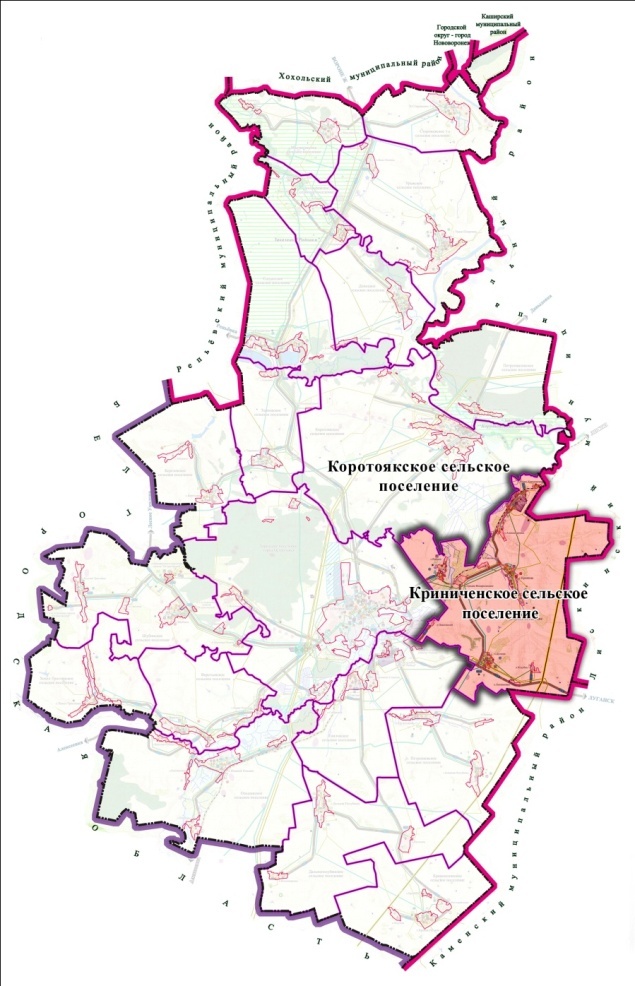 Местоположение Криниченского сельского поселения в современном административно-территориальном устройстве Острогожского муниципального районаВыписка из реестра административно-территориального устройстваВоронежской области (по состоянию на 1 января 2021 года).Таблица 1По данным, предоставленным администрацией Криниченского сельского поселения, по состоянию на 01.01.2021 года на территории проживает 2095 человек, в частности:cело Криница – 380 человек;хутор Александровка – 176 человека;хутор Должик – 348 человек;хутор Кодубец - 25 человек;-     хутор Литвиновка - 5 человек;-     посёлок Луки – 732 человека;-     посёлок Павловский – 28 человек;- 	посёлок Пески-Харьковские – 91 человек;- 	село Рыбное – 425 человек;- 	село Средне-Воскресенское – 72 человек;- 	посёлок Таволжанка – 37 человек.Административный центр – с. Криница.В настоящем проекте для расчётов обеспеченности объектами социального и культурно-бытового назначения, а также обеспеченности жилым фондом, принята численность населения согласно данным, предоставленным администрацией Криниченского сельского поселения. Вышеуказанная численность населения будет принята для расчетов технико-экономических показателей генерального плана. Административно-территориальное устройство. Границы.Границы и статус Криниченского сельского поселения установлены законом Воронежской области от 15.10.2004г. № 88-ОЗ «Об установлении границ, наделении соответствующим статусом, определении административных центров муниципальных образований Грибановского, Каширского, Острогожского, Семилукского, Таловского, Хохольского районов и города Нововоронеж».Общая площадь сельского поселения (в соответствии с данными паспорта муниципального образования по состоянию на 01.01.2021 г.) составляет 14826 га.Согласно описанию, представленному в действующей редакции Закона Воронежской области от 15.10.2004г. № 63-ОЗ «Об установлении границ, наделении соответствующим статусом, определении административных центров отдельных муниципальных образований Воронежской области» (в ред. закона Воронежской области от 04.12.2019 N 139-ОЗ), общая площадь в границах Криниченского сельского поселения составляет 14881,397 га. В настоящем проекте для расчетов приняты площади и границы поселения, утвержденные законом Воронежской области.ТЕКСТОВОЕ ОПИСАНИЕ ГРАНИЦ КРИНИЧЕНСКОГО СЕЛЬСКОГО ПОСЕЛЕНИЯ ОСТРОГОЖСКОГО МУНИЦИПАЛЬНОГО РАЙОНА ВОРОНЕЖСКОЙ ОБЛАСТИ I. I. Линия прохождения границы Криниченского сельского поселения по смежеству с Коротоякским сельским поселениемОт точки стыка 1932881 границ Криниченского и Коротоякского сельских поселений и городского поселения - город Острогожск линия границы проходит в северо-западном направлении по границе урочища Павловская Дача, пересекает балку Карабутов Яр, проходит по пашне, по границе урочища Экк, поворачивает в юго-западном направлении по урочищу Таволжное, по кустарнику до точки 1932893, затем идет по границе полосы отвода Юго-Восточной железной дороги (филиал ОАО "Российские железные дороги") до точки 1932865, затем по осушительному каналу до хутора Луки, совпадает с границей хутора Луки до точки 1903566, идет в юго-восточном направлении по сенокосу, северо-восточной стороне лесной полосы, сенокосу до точки 19322965, далее в восточном направлении по реке Тихая Сосна до точки стыка 19322900 Криниченского, Коротоякского сельских поселений и Лискинского муниципального района.Протяженность границы - 24620 м.II. Линия прохождения границы Криниченского сельского поселения по смежеству с Лискинским муниципальным райономОт точки стыка 19322900 границ Криниченского, Коротоякского сельских поселений и Лискинского муниципального района линия границы идет в юго-западном направлении по сенокосу, пересекает полосу отвода Юго-Восточной железной дороги (филиал ОАО "Российские железные дороги"), в восточном направлении идет по пастбищу, пересекает урочища Малая Погребальная, Большая Погребальная, проходит вдоль лесных полос, через Яр Шепелев, урочище Долгий Лес, пересекает пахотные массивы до точки стыка 44000 Криниченского сельского поселения, Лискинского и Каменского муниципальных районов.Протяженность границы - 26088 м.III. Линия прохождения границы Криниченского сельского поселения по смежеству с Каменским муниципальным райономОт точки стыка 44000 границ Криниченского сельского поселения, Лискинского и Каменского муниципальных районов линия границы проходит в юго-западном направлении по пастбищу, пересекает автомобильную дорогу, балку, поворачивает в северо-западном направлении по юго-западной стороне лесной полосы до точки стыка 43567 Петренковского, Криниченского сельских поселений и Каменского муниципального района.Протяженность границы - 7358 м.IV. Линия прохождения границы Криниченского сельского поселения по смежеству с Петренковским сельским поселениемОт точки стыка 43567 границ Криниченского, Петренковского сельских поселений и Каменского муниципального района линия границы проходит в юго-западном направлении по пастбищу до точки 1933240, далее по пашне до точки 1933205, в юго-западном направлении по тальвегу оврага Ермолин Яр до точки 1933260, затем в северо-западном направлении по пастбищу, по пашне до точки стыка 1932218 Криниченского, Петренковского и Гниловского сельских поселений.Протяженность границы - 6382 м.V. Линия прохождения границы Криниченского сельского поселения по смежеству с Гниловским сельским поселениемОт точки стыка 1932218 границ Криниченского, Петренковского и Гниловского сельских поселений линия границы идет в юго-восточном направлении до точки 1905700 автомобильной дороги, проходит в северо-западном направлении по оси автомобильной дороги до точки 1905651, проходит по пашне до точки 19324786, в северо-западном направлении по границе урочища Новолисянское, по пашне, пастбищу до точки стыка 1932939 Криниченского и Гниловского сельских поселений и городского поселения - город Острогожск.Протяженность границы - 9546 м.VI. Линия прохождения границы Криниченского сельского поселения по смежеству с городским поселением - город ОстрогожскОт точки стыка 1932939 границ Криниченского и Гниловского сельских поселений и городского поселения - город Острогожск линия границы идет по пастбищу до точки 1932923, проходит по границе поселка Павловский до точки 1904939, далее в северо-восточном направлении по границе полосы отвода Юго-Восточной железной дороги (филиал ОАО "Российские железные дороги") до точки 1932909, пересекает полосу отвода Юго-Восточной железной дороги (филиал ОАО "Российские железные дороги"), реку Тихая Сосна, идет по сенокосу, пашне, по северо-восточной стороне лесной полосы, по пашне до точки стыка 1932881 Криниченского и Коротоякского сельских поселений и городского поселения город Острогожск.Протяженность границы - 10441 м.Общая протяженность границы Криниченского сельского поселения - 84435 м.Приложение 2.4к законуВоронежской области«Об установлении границ, наделении соответствующим статусом, определении административных центров отдельных муниципальных образований Воронежской области»от 15.10.2004 № 88-ОЗКарта-схема границ Криниченского сельского поселения Острогожского муниципального района Воронежской области (в ред. закона Воронежской области от 30.11.2009 № 146-ОЗ)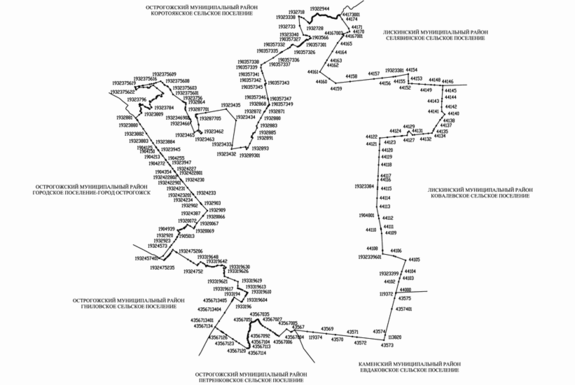  Историко-градостроительный анализ территории Криниченского сельского поселения.На территории Криниченского сельского поселения расположено 11 объектов культурного наследия.Список объектов культурного наследия,расположенных на территории Воронежской области, внесенных в единый государственный реестр объектов культурного наследия (памятников истории и культуры) народов Российской Федерации(по состоянию на 30.08.2021 г.)Таблица №1Принятые сокращения:Ф — федеральная категория охраны памятника Р — региональная категория охраны памятникаПеречень выявленных объектов культурного наследияПриродно-ресурсный потенциал. Климатический и агроклиматический потенциал КлиматКлимат на территории Криниченского сельского поселения умеренно-континентальный с жарким летом и умеренно холодной зимой с устойчивым снежным покровом и хорошо выраженными переходными сезонами. В климате четко выражены все сезоны года. Зима длится от 4,5 до 5 месяцев. Первые морозы наблюдаются в первых числах октября. Продолжительность безморозного периода от 227 до 233 дней.Среднегодовая температура воздуха составляет 4,6-5,6 °С. Средняя температура в июле изменяется от 19,5°С до 21,7°С. Средняя температура в декабре изменяется от -5 до -8 °С. Минимальные температуры раз в два-три года опускаются до -27°С, -31°С. Абсолютный минимум температуры составляет -42°С. Наиболее высокая зафиксированная температура наблюдается в июле и составляет +43°С. Вероятность таких температур равна 5%.В течение года преобладают ветры западного и юго-западного направлений. Наименее часты северные и южные ветры – по 8-12%. Среднегодовая скорость ветра составляет 3,3-5,2 м/сек. Летом ветры более слабые – 2,7-4,2 м/сек. Зимой скорость ветра возрастает до 4,8-6,2 м/сек. Минимум приходится на август, максимум в феврале. Среднегодовое количество осадков на территории составляет 450-500 мм. Территория относится к зоне недостаточного увлажнения, что обусловлено достаточно высокой испаряемостью в теплый период.Рельеф поверхности территории сельского поселения осложнен сетью оврагов различной глубины и протяженности. Гидрографию поселения преимущественно составляют река Тихая Сосна, водотоки без названия и пруды.Суммы средних суточных температур за период активной вегетации растений колеблются в пределах 2400-2800°.К неблагоприятным метеорологическим явлениям, наносящим значительный ущерб сельскохозяйственному производству, относятся заморозки, засухи, суховеи, сильные ветры, ливни и град. Опасные метеорологические явления, приводящие к ЧС, и главным образом на дорогах,  – метели, ливневые дожди, град, шквал, гололёд. 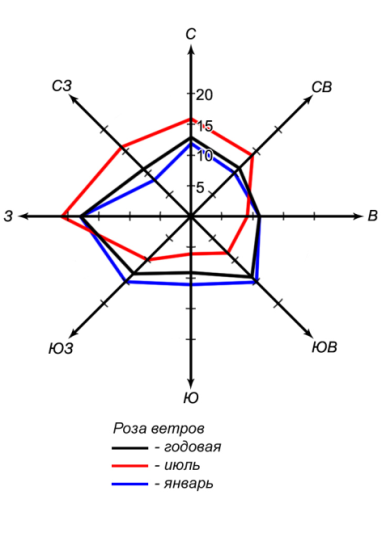 Суммы средних суточных температур за период активной вегетации растений колеблются в пределах 2600-2800° С. Сумма осадков за этот период составляет 230-270 мм, ГТК (гидротермический коэффициент) составляет 1,0-1,1.Геологическое строение и минерально-сырьевые ресурсыГеологическое строениеТерритория поселения расположена на восточной окраине Среднерусской возвышенности и относится к относительно пониженной равнине, сложенной песчано-глинистыми породами и расчлененной овражно-балочными сетью. В пределах Среднерусской возвышенности имеют развитие современные экзодинамические процессы (овражная и балочная эрозия, оползни, осыпи). Овражная эрозия приурочена к склонам водоразделов и речных террас, сложенных легко размываемыми горными породами. Оползни возникают при условии наличия в геологическом строении склонов увлажненных глинистых слоев. Болота и процессы заболачивания на территории развиты в поймах реки Тихая Сосна и ручья без названия. Минерально-сырьевые ресурсы.По данным единого фонда геологической информации о недрах на территории сельского поселения выявлены следующие месторождение полезных ископаемых. Месторождений подземных вод на территории сельского поселения не выявлено.Водные ресурсыПодземные водыТерритория Криниченского сельского поселения располагается в зоне Чернокалитвинского гидрологического района. Пресные подземные воды приурочены к основным водоносным комплексам, широко используемым для целей водоснабжения. Хозяйственно-питьевое водоснабжение населения практически полностью основано на использовании подземных вод. Значительная часть нужд в технической и технологической воде предприятий, осуществляющих хозяйственную деятельность на территории поселения, обеспечивается также за счет подземных вод. Подземные воды эксплуатируются буровыми скважинами, колодцами.Поверхностные водыГидрографию территории сельского поселения составляют река Тихая Сосна, водотоки без названия и пруды. Река Тихая Сосна относится к Донскому бассейновому округу.Характеристика водотоковОсновным источником питания реки являются талые воды, что определяет характер водного режима водотоков. Основные особенности водного режима рек является высокое весеннее половодье, летне-осенняя межень, прерываемая дождевыми паводками, и низкая зимняя межень.Сооружения прудов вынужденная мера, связанная с условиями деградации гидрографической сети. Неумеренная распашка и сведение древесной растительности существенно уменьшают водорегулирующую способность водосборной площади, отчего половодья и ливневые паводки приобретают негативный характер.В результате хозяйственной деятельности последних десятилетий в условиях относительно высокой антропогенной нагрузки гидрологические и гидрографические характеристики водных объектов испытывают изменения.Почвенные ресурсыПочвенные ресурсы представлены черноземами обыкновенными. Вследствие неоднородности условий почвообразования среди зональных почв в виде небольших полос и пятен встречаются азональные почвы: солонцы, солоды, лугово-черноземные, пойменные, лугово-болотные, овражно-балочного комплекса, которые создают пестроту почвенного комплекса. Изменение количественного и качественного состава почв, а также снижение ее плодородности происходит преимущественно в результате природных и антропогенных факторов, приводящих, в частности, к водной и ветровой эрозия, а также загрязнению почв.Лесосырьевые ресурсыЛеса на территории сельского поселения представлены урочищами Рязанка, Старо-Лисянское и Ново-Лисянское, Большая и Малая Западня Коротоякского участкового лесничества. Кроме того, имеются отдельные облесенные участки по балкам и оврагам. Из древесных пород преобладает сосна. Основными лесообразующими породами являются дуб, сосна, береза, ива, ольха черная и др. В возрастной структуре лесов преобладают средневозрастные насаждения.На территории имеются защитные лесные насаждения, представленные лесными полосами, сформированных для защиты посевов сельскохозяйственных культур от засух, суховеев и пыльных бурь, предотвращения заносов крупных дорог песком и снегом.Система особо охраняемых природных территорийНа территории Криниченского сельского поселения располагается комплексный государственный природный заказник областного значения «Дивногорье» (Постановление Правительства Воронежской области от 22 декабря 2017 г. N 1066 «О создании государственного природного заказника областного значения «Дивногорье»)Ландшафтно-рекреационный потенциалЕстественные ландшафты на реке Тихая Сосна создают предпосылки для развития экологического, познавательного и активного оздоровительного туризма.При перспективном планировании развития рекреации и туризма должны, прежде всего, учитываться природные особенности территории, среди которых основным являются климатические.Фактором, способствующим развитию рекреации, является наличие водоемов, пляжей, привлекающих рекреантов для курортного отдыха, отдыха выходного дня, любительского лова.Основными лимитирующими факторами развития рекреации в поселение являются следующие:- овражно-балочного рельефа;- наличие гнуса в весенне-летний период на водоемах;- процесс заболачивания пойменных территорий. Население и демография.Население, его динамика и возрастная структура являются важнейшими социально-экономическими показателями, влияющими на сбалансированное и устойчивое развитие территории поселения. Демографическая структура и состав населения во многом определяют перспективы и проблемы рынка труда, а значит, и трудовой потенциал той или иной территории.При разработке данного раздела учтены материалы Паспортов Криниченского сельского поселения за 2015-2021 г.г.В соответствии с данными, предоставленными администрацией Криниченского сельского поселения, общая численность населения по состоянию на 01.01.2021г. составляет 2128 человек, в том числе по населенным пунктам:посёлок Луки  – 742 чел.,посёлок Пески-Харьковские - 63 чел.,хутор Александровка – 166 чел.,село Криница – 286 чел.,посёлок Таволжанка – 23 чел.,село Средне-Воскресенское – 36 чел.,село Рыбное – 421 чел.,посёлок Павловский – 18 чел.,хутор Должик – 324 чел.,хутор Литвиновка – 5 чел.,хутор Кодубец – 24 чел.Динамика численности населения Криниченского сельского поселенияДля динамики численности населения последних лет (2015-2020 г.г.) Криниченского сельского поселения характерны отрицательные показатели. За анализируемый период численность постоянного населения остается практически неизменной. Коэффициент рождаемости колеблется в пределах 6,3-9,1‰, а коэффициент смертности – 11,1-17,6‰. В современных условиях миграция играет важную роль в формировании численности населения. По сути, она является единственно возможным источником, компенсирующим естественную убыль населения, а также оказывает весомое влияние на формирование половозрастной структуры. Коэффициент миграционного прироста населения имеет средней величины показатели и колеблется в пределах 13,4-26,6‰. Коэффициент миграционного оттока населения колеблется в пределах 15,8-27,9 ‰.Таким образом, для естественного и механического движения населения Криниченского сельского поселения характерны отрицательные показатели.Динамика возрастной структуры населенияДоля детей в общей возрастной структуре на 01.01.2021 год составила 14,3%. Высока доля населения в возрасте старше трудоспособного – 29,6%.Возрастная структура населения относится к регрессивному типу, при которой доля лиц старше трудоспособного возраста превышает долю моложе трудоспособного возраста населения.Численность населения в трудоспособном возрасте составила 56,1% за 2020 г.Трудовые ресурсы и занятость населенияЗанятость трудоспособного населения по видам экономической деятельностиНаибольший удельный вес всех занятых в экономике поселения составляют занятые в сфере сельского хозяйства – 77,7 % от общей численности работников. Доля общей численности безработных по поселению по состоянию на 01.01.2021г. год составила 4,6%. Безработных граждан, официально зарегистрированных в службе занятости – 0,9%.Для сдерживания в перспективе показателя безработицы по поселению необходимо дальнейшее развитие экономической и социальной сфер. Экономическая база и анализ бюджетаЭффективность производства является ключевым фактором жизнеспособности предприятий, необходимым условием расширенного воспроизводства в сельских поселениях в целях сбалансированного территориального развития.Создание экономического механизма саморазвития сельского поселения, формирование бюджетов органов местного самоуправления на основе надёжных источников финансирования  являются целью успешного функционирования сельского поселения как административно-территориальной единицы.Рассматривая экономический потенциал сельского поселения, следует отметить его аграрную и рекреационную направленность. Основа сельского хозяйства – выращивание зерновых культур, развитию которого способствуют благоприятные агроклиматические условия и высокое плодородие почв, и животноводство. На территории Криниченского сельского поселения промышленные предприятия отсутствуют.Сельскохозяйственные предприятия Криниченского сельского поселенияАнализ бюджета поселенияОдной из основных задач экономического  развития поселения является выполнение доходной части бюджета, без которой невозможно развитие территории муниципального образования.Бюджет муниципального образования за 2019-2020 годыСобственные доходы бюджета Криниченского сельского поселения составляют 20,3% в 2019г. и 18,2% в 2020г. его доходной части, что говорит о высокой дотационности бюджета. Основную часть собственных доходов составляет земельный налог: 78,7% в 2019г. и 76,0% в 2020г.Стоит указать, что регулирование процесса формирования доходов с помощью межбюджетных трансфертов приводит к снижению бюджетной активности органов власти. Увеличение стабильности и предсказуемости доходов местных бюджетов зависит от повышения уровня финансового обеспечения полномочий органов местного самоуправления, за счет собственных доходов. На сегодняшний день главным источником привлечения доходов в бюджет остаются поступления от местных налогов и сборов. Для повышения самостоятельности и расширения возможностей развития сельского поселения необходим поиск внутренних ресурсов, сосредоточенных в области налоговых и неналоговых доходов бюджета.В связи с этим необходимо: повышать социально-экономическое развитие территории; осуществлять контроль над оформлением земельных участков в собственность; регулярно и своевременно обновлять сведения, необходимые для начисления местных налогов, активизировать работу по легализации заработной платы; принимать меры административного воздействия в отношении недоимщиков по местным налогам.По результатам анализа, проведенного в пункте 1.6, выявлено следующее:на действующих предприятиях недостаточное количество рабочих мест для сдерживания уровня безработицы;необходимы увеличение и оптимизация предприятий по переработке производимой сельскохозяйственной продукции;не созданы благоприятные условия для развития предприятий малого бизнеса;значительной проблемой является высокая дотационность бюджета Криниченского сельского поселения.  Базовый прогноз численности населения Криниченского сельского поселенияГлавной стратегической целью в развитии демографических процессов и в демографической политике на перспективу является смягчение негативных тенденций и улучшение демографической ситуации в целом.Для развития отраслей социальной сферы, важным является участие Криниченского сельского поселения в программе «Комплексное развитие социальной инфраструктуры муниципального образования Криниченского сельского поселения Острогожского муниципального района Воронежской области на 2017-2027 г.г.» (утв. Решением Совета народных депутатов Криниченского сельского поселения Острогожского муниципального района Воронежской области от 01.03.2018г. №118). Одним из целевых показателей программы является ежегодное сокращение миграционного оттока населения, за счет развития социальной инфраструктуры и повышения уровня жизни населения.К основным направлениям демографической политики относятся:повышение или сохранение рождаемости;снижение смертности и увеличение продолжительности жизни;оптимизация миграционных процессов.Комплексный прогноз основан на следующих концептуальных подходах в развитии экономики, социальной сферы и градостроительства:повышение демографического потенциала территории;повышение и закрепление трудовой миграции;активизация социально-экономического развития периферийных районов.Базовый прогноз численности к концу расчетного срока (2030 г.) предполагает:уровень рождаемости 9,0‰, (стабилизация сложившегося показателя рождаемости);уровень смертности 11,0‰ (стабилизация сложившегося показателя);среднегодовой уровень миграции – 9,0‰ (стабилизация показателя в виду близости сельского поселения к районному центру – г. Острогожск (18 км)).Стоит отметить, что за расчетный промежуток времени (2021-2030 г.г.) невозможно изменить негативные последствия прошлых лет: состояние здоровья и окружающей среды, социально-экономические изменения в жизни каждого человека, в связи с чем, прогнозируется стабилизация показателей.Стабильный уровень рождаемости и снижение показателя смертности, в особенности населения в трудоспособном возрасте, позволит увеличить темпы естественного прироста населения, а оптимизация миграционных процессов приведет к стабилизации или увеличению населения поселения, которое к концу расчетного срока составит 2752 человек в целом по поселениюПо результатам анализа, проведенного в пункте 2.1, выявлено следующее:согласно проекту, будет происходить постепенное изменение типа возрастной структуры, за счет стимулирования уровня рождаемости и создания благоприятных условий для жизни населения;проведение активной демографической и миграционной политики будет способствовать росту населения и сохранению демографического потенциала на территории поселения;для стабилизации и улучшения демографической ситуации потребуется восстановление и развитие АПК, в том числе среднего и малого предпринимательства, что позволит сократить отток населения молодых возрастов и трудоспособного и, возможно, потребуется привлечение трудоспособного населения из других поселений и областей.Земельный фонд и категории земельОбщая площадь сельского поселения (в соответствии с данными паспорта муниципального образования по состоянию на 01.01.2021 г.) составляет 14726 га.Согласно описанию, представленному в действующей редакции Закона Воронежской области от 15.10.2004г. № 63-ОЗ «Об установлении границ, наделении соответствующим статусом, определении административных центров отдельных муниципальных образований Воронежской области» (в ред. закона Воронежской области от 04.12.2019 N 139-ОЗ), общая площадь в границах Криниченского сельского поселения составляет 14881,397 га. Структура земель различных категорий в соответствии с данными паспорта муниципального образования по состоянию на 1 января 2021 года: Как видно из приведенных данных, общая площадь в границах муниципального образования (14726 га) не соответствует сведениям ЕГРН (14881,397 га).В процессе выполнения работ по подготовке проекта изменений генерального плана Криниченского сельского поселения был произведен подсчет площадей земель по категориям картографическим методом при использовании геоинформационной системы ПАНОРАМА 2012, а также с использованием сведений, содержащихся в ЕГРН.Сведения о распределении земель по категориям на территории Криниченского сельского поселения в соответствии с ЕГРН.Во избежание разночтений после утверждения Генерального плана и осуществления мероприятий по установлению границ населенных пунктов МО требуется проведение мероприятий по уточнению площадей земель различных категорий на территории Криниченского сельского поселения с внесением соответствующих изменений в учётную документацию.1.7.1. Земли населенных пунктовВ соответствии с п. 1 ст. 83 Земельного кодекса РФ, землями населенных пунктов признаются земли, используемые и предназначенные для застройки и развития населенных пунктов. Одновременно с установлением категории земель населенных пунктов вводится и новое определение границ этих земель. В соответствии с п.2 ст.83 ЗК РФ: «Границы городских, сельских населенных пунктов отделяют земли населенных пунктов от земель иных категорий. Границы городских, сельских населенных пунктов не могут пересекать границы муниципальных образований или выходить за их границы, а также пересекать границы земельных участков, предоставленных гражданам или юридическим лицам».В соответствии с п. 5.1. ст. 23 ГрК РФ «Обязательным приложением к генеральному плану являются сведения о границах населенных пунктов (в том числе границах образуемых населенных пунктов), входящих в состав поселения или городского округа, которые должны содержать графическое описание местоположения границ населенных пунктов, перечень координат характерных точек этих границ в системе координат, используемой для ведения Единого государственного реестра недвижимости. Органы местного самоуправления поселения, также вправе подготовить текстовое описание местоположения границ населенных пунктов. Формы графического и текстового описания местоположения границ населенных пунктов, требования к точности определения координат характерных точек границ населенных пунктов, формату электронного документа, содержащего указанные сведения, устанавливаются федеральным органом исполнительной власти, осуществляющим функции по выработке государственной политики и нормативно-правовому регулированию в сфере ведения Единого государственного реестра недвижимости, осуществления государственного кадастрового учета недвижимого имущества, государственной регистрации прав на недвижимое имущество и сделок с ним, предоставления сведений, содержащихся в Едином государственном реестре недвижимости».Границы населённых пунктов село Криница, село Рыбное, поселок Луки утверждены решением Совета народных депутатов Криниченского сельского поселения Острогожского муниципального района Воронежской области от 22.09.2015 № 163. Сведения о границах внесены в ЕГРН.Границы населённых пунктов хутор Должик, хутор Александровка, хутор Литвиновка утверждены решением Совета народных депутатов Криниченского сельского поселения Острогожского муниципального района Воронежской области от 02.11.2017 № 102. Сведения о границах хутора Должик и хутора Литвиновка внесены в ЕГРН.Границы населённых пунктов село Средне-Воскресенское, поселок Таволжанка, хутор Кодубец утверждены решением Совета народных депутатов Криниченского сельского поселения Острогожского муниципального района Воронежской области от 28.01.2022 №58. Сведения о границах внесены в ЕГРН.Настоящим проектом устанавливаются границы поселка Пески-Харьковские и поселка Павловский, а также корректируются границы хутора Александровка, села Криница, села Рыбное.Границы хутора Должик и хутора Литвиновка, внесенные в ЕГРН, не соответствуют описанию, утвержденному решением Совета народных депутатов Криниченского сельского поселения от 02.11.2017 № 102. В составе настоящего проекта подготовлено графическое и координатное описание границ, соответствующее сведениям, содержащимся в ЕГРН.Общая площадь земель в границах населенных пунктов на территории Криниченского сельского поселения составит 635,88 га, в том числе: п. Луки — 47,95  га;с. Криница — 180,72 га;с. Рыбное — 77,48  га;х. Должик – 91,64 га;х. Александровка – 49,06 га;х. Кодубец – 26,44 га;х. Литвиновка – 30,08 га;п. Павловский – 17,4 га;п. Пески-Харьковские – 22,53 га;с. Средне-Воскресенское – 44,08 га;п. Таволжанка – 48,47 га Земли сельскохозяйственного назначенияВ соответствии с п. 1 ст. 77 ЗК РФ землями сельскохозяйственного назначения признаются земли, находящиеся за границами населенного пункта и предоставленные для нужд сельского хозяйства, а также предназначенные для этих целей.В составе земель сельскохозяйственного назначения выделяются сельскохозяйственные угодья, земли, занятые внутрихозяйственными дорогами, коммуникациями, лесными насаждениями, предназначенными для обеспечения защиты земель от негативного воздействия, водными объектами (в том числе прудами, образованными водоподпорными сооружениями на водотоках и используемыми для целей осуществления прудовой аквакультуры), а также зданиями, сооружениями, используемыми для производства, хранения и первичной переработки сельскохозяйственной продукции.В соответствии со ст. 78 ЗК РФ земли сельскохозяйственного назначения могут использоваться для ведения сельскохозяйственного производства, создания защитных лесных насаждений, научно-исследовательских, учебных и иных связанных с сельскохозяйственным производством целей, а также для целей аквакультуры (рыбоводства).В соответствии с данными паспорта Криниченского сельского поселения общая площадь земель сельскохозяйственного назначения в границах сельского поселения составляет 13174 га, в том числе: пашни — 5758 га, сенокосы — 830 га, пастбища — 3471 га, многолетние насаждения – 54 га, залежь – 343 га. Однако в  соответствии со сведениями, содержащимися в ЕГРН показатель площади земель сельскохозяйственного назначения составляет 13679,637 га. Именно этот показатель будет отражен в технико-экономических показателях в разделе современное состояние. Земли промышленности, энергетики, транспорта, связи, радиовещания, телевидения, информатики, земли для обеспечения космической деятельности, земли обороны, безопасности и земли иного специального назначенияВ соответствии с п. 1 ст. 87 ЗК  РФ «землями промышленности, энергетики, транспорта, связи, радиовещания, телевидения, информатики, землями для обеспечения космической деятельности, землями обороны, безопасности и землями иного специального назначения признаются земли, которые расположены за границами населенных пунктов и используются или предназначены для обеспечения деятельности организаций и (или) эксплуатации объектов промышленности, энергетики, транспорта, связи, радиовещания, телевидения, информатики, объектов для обеспечения космической деятельности, объектов обороны и безопасности, осуществления иных специальных задач и права на которые возникли у участников земельных отношений по основаниям, предусмотренным настоящим Кодексом, федеральными законами и законами субъектов Российской Федерации (далее - земли промышленности и иного специального назначения)».Земли промышленности и иного специального назначения в зависимости от характера задач, для решения которых они используются или предназначены, подразделяются на:земли промышленности;земли энергетики;земли транспорта;земли связи, радиовещания, телевидения, информатики;земли для обеспечения космической деятельности;земли обороны и безопасности;земли иного специального назначения.В соответствии с данными паспорта муниципального образования общая площадь земель промышленности и иного специального назначения на территории Криниченского сельского поселения составляет 221 га, тогда как в соответствии со сведениями, содержащимися в ЕГРН этот показатель составляет 478,75 га.Для расчетов технико-экономических показателей генерального плана будет применяться показатель в соответствии со сведениями, содержащимися в ЕГРН.1.7.4. Земли особо охраняемых территорий и объектовВ соответствии с п. 1. ст. 94 ЗК РФ «К землям особо охраняемых территорий относятся земли, которые имеют особое природоохранное, научное, историко-культурное, эстетическое, рекреационное, оздоровительное и иное ценное значение, которые изъяты в соответствии с постановлениями федеральных органов государственной власти, органов государственной власти субъектов Российской Федерации или решениями органов местного самоуправления полностью или частично из хозяйственного использования и оборота и для которых установлен особый правовой режим». К землям особо охраняемых территорий относятся земли:особо охраняемых природных территорий;природоохранного назначения;рекреационного назначения;историко-культурного назначения;особо ценные земли.Порядок отнесения земель к землям особо охраняемых территорий регионального и местного значения, порядок использования и охраны земель особо охраняемых территорий регионального и местного значения устанавливаются органами государственной власти субъектов Российской Федерации и органами местного самоуправления в соответствии с федеральными законами, законами субъектов Российской Федерации и нормативными правовыми актами органов местного самоуправления.Земли особо охраняемых природных территорий, земли, занятые объектами культурного наследия Российской Федерации, используются для соответствующих целей. Использование этих земель для иных целей ограничивается или запрещается в случаях, установленных Земельным Кодексом РФ, федеральным законодательством в сфере особо охраняемых природных территорий и объектов культурного наследия.На территории Криниченского сельского поселения располагаются следующие особо охраняемые природные территории:- Государственный природный заказник  областного значения «Дивногорье».Земли лесного фондаОдной из характерных черт Градостроительного кодекса РФ в области территориального планирования является его тесная увязка с положениями Земельного, Лесного, Водного кодексов РФ, с введением которых отдельные положения Градостроительного кодекса корректируются.В соответствии с п. 1. ст. 101 ЗК РФ к землям лесного фонда относятся лесные земли и нелесные земли, состав которых устанавливается лесным законодательством.Порядок использования и охраны земель лесного фонда устанавливается Земельным кодексом и лесным законодательством.В соответствии со ст. 6.1. Лесного кодекса РФ к лесным землям относятся земли, на которых расположены леса, и земли, предназначенные для лесовосстановления (вырубки, гари, редины, пустыри, прогалины и другие).К нелесным землям относятся земли, необходимые для освоения лесов (просеки, дороги и другие), и земли, неудобные для использования (болота, каменистые россыпи и другие).Границы земель лесного фонда определяются границами лесничеств.В соответствии с данными паспорта муниципального образования общая площадь земель лесного фонда на территории Криниченского сельского поселения составляет 17 га, тогда как в соответствии со сведениями, содержащимися в ЕГРН этот показатель составляет 88,28 га. Для расчетов технико-экономических показателей генерального плана будет применяться показатель в соответствии со сведениями, содержащимися в ЕГРН. Земли водного фондаВ соответствии со ст. 102 ЗК РФ к землям водного фонда относятся земли, на которых находятся поверхностные водные объекты.На землях, покрытых поверхностными водами, не осуществляется образование земельных участков.Порядок использования и охраны земель водного фонда определяется Земельным кодексом и водным законодательством.Согласно ст. 1 Водного кодекса РФ водный фонд - совокупность водных объектов в пределах территории Российской Федерации; водный объект - природный или искусственный водоем, водоток либо иной объект, постоянное или временное сосредоточение вод в котором имеет характерные формы и признаки водного режима.Вопросы использования и охраны земель Водного фонда не рассматриваются в документах территориального планирования и регулируются исключительно положениями Водного кодекса.На территории Криниченского сельского поселения, согласно предоставленному администрацией паспорту (по состоянию на 01.01.2021 г.) сельского поселения, площадь земель водного фонда составляет 24 га. Для расчетов технико-экономических показателей генерального плана будет применяться показатель в соответствии со сведениями паспорта муниципального образования.Земли запасаВ соответствии со ст. 103 ЗК РФ к землям запаса относятся земли, находящиеся в государственной или муниципальной собственности и не предоставленные гражданам или юридическим лицам, за исключением земель фонда перераспределения земель, формируемого в соответствии со статьей 80 настоящего Кодекса.Использование земель запаса допускается после перевода их в другую категорию, за исключением случаев, если земли запаса включены в границы охотничьих угодий, случаев выполнения работ, связанных с пользованием недрами на таких землях, и иных предусмотренных федеральными законами случаев.На территории Криниченского сельского поселения, согласно предоставленному администрацией паспорту (по состоянию на 01.01.2021 г.) сельского поселения, площадь земель запаса составляет 631 га., но на основании сведений ЕГРН на территории Криниченского сельского поселения земли запаса отсутствуют.Функциональное зонирование территории Криниченского сельского поселенияФункциональные зоны – зоны, для которых документами территориального планирования определены границы и функциональное назначение.Функциональное зонирование территории населенных пунктов Криниченского сельского поселения является одним из базовых инструментов регулирования территориального развития поселения, определяющим хозяйственно-градостроительную направленность использования территорий МО. Генеральным планом определены количество и номенклатура функциональных зон. Параметры функциональных зон проектом установлены на основе результатов комплексной оценки территории и анализа социально-экономической ситуации в населенных пунктах Криниченского сельского поселения.Функциональные зоны в границах населенных пунктов Криниченского сельского поселения определяются по фактическому использованию.На территории населенных пунктов — с. Криница, п.Луки, п.Павловский, п.Пески-Харьковские, п.Таволжанка, с.Рыбное, с.Средне-Воскресенское, х.Должик, х.Александровка, х.Кодубец, х.Литвиновка определены следующие функциональные зоны: жилые зоны, в состав которой входит зона индивидуальной жилой застройкиобщественно-деловые зоны;зоны инженерной инфраструктуры;зоны транспортной инфраструктуры;зоны сельскохозяйственного использования;производственные зоны сельскохозяйственных предприятий;зоны рекреационного назначения;зоны кладбищ;зоны складирования и захоронения отходов;водные объектыЖилые зоныЖилые зоны предназначены для застройки жилыми зданиями с целью создания для населения удобной, здоровой и безопасной среды проживания.В жилых зонах допускается размещение отдельно стоящих, встроенных или пристроенных объектов социального и коммунально-бытового назначения, объектов здравоохранения, объектов дошкольного, начального общего и среднего общего образования, культовых зданий, стоянок автомобильного транспорта, гаражей, иных объектов, связанных с проживанием граждан и не оказывающих негативного воздействия на окружающую среду. Жилые зоны дифференцируются по типам, этажности и плотности застройки. Тип и этажность жилой застройки определяются в соответствии с местными особенностями, в том числе социально-демографическими, климатическими, бытовыми, а также с действующими архитектурно-градостроительными, санитарно-гигиеническими, противопожарными и другими требованиями, предъявляемыми к жилой среде, с учетом возможности развития социальной, транспортной и инженерной инфраструктуры.Жилая зона на территории населённых пунктов Криниченского сельского поселения представлена индивидуальной жилой застройкой до 3 этажей, а также застройкой малоэтажными жилыми домами до 4-х этажей. Общественно-деловые зоныОбщественно-деловые зоны предназначены для размещения объектов здравоохранения, образования, культуры, спорта, торговли, общественного питания, социального и коммунально-бытового назначения, предпринимательской деятельности, административных, научно-исследовательских учреждений, культовых зданий, объектов делового, финансового назначения, иных объектов, связанных с обеспечением жизнедеятельности граждан и обеспеченных доступностью для маломобильных групп населения (МГН).В перечень объектов недвижимости, разрешенных к размещению в общественно-деловых зонах, могут включаться жилые дома, гостиницы, общежития, подземные или многоэтажные гаражи (гаражи-стоянки).Земельные участки в составе общественно-деловых зон предназначены для застройки перечисленными и иными предназначенными для общественного использования объектами согласно градостроительным регламентам, устанавливаемым в правилах землепользования и застройки, при условии соблюдения технических регламентов и иных нормативных требований.Общественно-деловые зоны настоящим Генеральным планом устанавливаются в границах населенных пунктов с. Криница, п. Луки, с. Рыбное, х. Должик.Зоны инженерной инфраструктурыВ зоне инженерной инфраструктуры размещаются:объекты водоснабжения;объекты водоотведения;объекты теплоснабжения;объекты газоснабжения;объекты электроснабжения;объекты связи;объекты инженерной инфраструктуры иных видов.Настоящим Генеральным планом зоны инженерной инфраструктуры устанавливаются в с.Рыбное.Зоны транспортной инфраструктурыВ зоне инженерной инфраструктуры размещаются:объекты автомобильного транспорта;объекты железнодорожного транспорта;объекты воздушного транспорта;объекты водного транспорта;объекты трубопроводного транспорта;объекты транспортной инфраструктуры иных видов;улично-дорожная сеть;стоянки и парковки автотранспорта;объекты по обслуживанию автотранспорта;АЗС и АГЗС.Настоящим Генеральным планом зоны транспортной инфраструктуры устанавливаются в границах с. Криница, п. Луки, с. Рыбное, х. Должик, х. Кодубец.Зоны сельскохозяйственного использованияВ состав зон сельскохозяйственного использования могут включаться:пашни, сенокосы, пастбища, залежи, многолетние насаждениями (сады, виноградники и др.);зоны, занятые объектами сельскохозяйственного назначения и предназначенные для ведения сельского хозяйства, растениеводства, садоводства, личного подсобного хозяйства.Настоящим Генеральным планом зоны сельскохозяйственного использования устанавливаются во всех населенных пунктах.Производственные зоны сельскохозяйственных предприятийПроизводственные зоны сельскохозяйственных предприятий: объекты по хранению и переработке сельскохозяйственной продукции, определяемой в соответствии с Постановлением Правительства Российской Федерации от 25.07.2006 № 458 «Об отнесении видов продукции к сельскохозяйственной продукции и к продукции первичной переработки, произведенной из сельскохозяйственного сырья собственного производства»;объекты, сооружения, связанные с разведением сельскохозяйственных животных и птицы, производством кормов;объекты, связанные с производством продукции животноводства, разведением племенных животных, производством и использованием племенной продукции (материала), зданий, сооружений, используемые для содержания и разведения сельскохозяйственных животных, производства, хранения и первичной переработки сельскохозяйственной продукции;объекты, связанные с разведением домашних пород птиц, в том числе водоплавающих, здания, сооружения, используемые для содержания и разведения животных, производства, хранения и первичной переработки продукции птицеводства;размещение машинно-транспортных и ремонтных станций, ангаров и гаражей для сельскохозяйственной техники, амбаров, водонапорных башен, трансформаторных станций и иного технического оборудования, используемого для ведения сельского хозяйства.Настоящим Генеральным планом зоны сельскохозяйственных предприятий устанавливаются в границах с. Средне-ВоскресенскоеЗоны рекреационного назначения Земельные участки в составе рекреационных зон, в том числе земельные участки, занятые городскими лесами, скверами, парками, городскими садами, прудами, озерами, водохранилищами, используются для отдыха граждан и туризма, занятий физической культурой и спортом.На территории рекреационных зон не допускается строительство новых и расширение действующих промышленных, коммунально-складских и других объектов, непосредственно не связанных с эксплуатацией объектов рекреационного, оздоровительного и природоохранного назначения.Настоящим Генеральным планом зоны рекреационного назначения устанавливаются в границах п. Луки.Зоны специального назначения предназначены для размещения кладбищ, скотомогильников и иных объектов, использование которых несовместимо с видами использования других территориальных зон. В состав зон специального назначения включаются:- Зоны кладбищ Предназначены для размещения кладбищ, крематориев и мест захоронения, размещение соответствующих культовых сооружений, осуществления деятельности по производству продукции ритуально-обрядового назначения.Настоящим Генеральным планом зоны кладбищ устанавливаются во всех населенных пунктах, кроме х. Кодубец.Водные объекты реки, ручьи, пруды, озера и пр. поверхностные водные объекты.Зоны ограничений и зоны с особыми условиями использования территорииПри разработке Генерального плана сельского поселения необходимо учитывать наличие зон, оказывающих влияние на развитие территории, к которым относятся зоны с особыми условиями использования территории (ЗОУИТ).В соответствии со ст. 104 земельного кодекса Российской федерации (ЗК РФ):«1. Зоны с особыми условиями использования территорий устанавливаются в следующих целях:1) защита жизни и здоровья граждан;2) безопасная эксплуатация объектов транспорта, связи, энергетики, объектов обороны страны и безопасности государства;3) обеспечение сохранности объектов культурного наследия;4) охрана окружающей среды, в том числе защита и сохранение природных лечебных ресурсов, предотвращение загрязнения, засорения, заиления водных объектов и истощения их вод, сохранение среды обитания водных биологических ресурсов и других объектов животного и растительного мира;5) обеспечение обороны страны и безопасности государства.2. В целях, предусмотренных пунктом 1 настоящей статьи, в границах зон с особыми условиями использования территорий устанавливаются ограничения использования земельных участков, которые распространяются на все, что находится над и под поверхностью земель, если иное не предусмотрено законами о недрах, воздушным и водным законодательством, и ограничивают или запрещают размещение и (или) использование расположенных на таких земельных участках объектов недвижимого имущества и (или) ограничивают или запрещают использование земельных участков для осуществления иных видов деятельности, которые несовместимы с целями установления зон с особыми условиями использования территорий.3. Земельные участки, включенные в границы зон с особыми условиями использования территорий, у собственников земельных участков, землепользователей, землевладельцев и арендаторов земельных участков не изымаются, если иное не предусмотрено федеральным законом».В соответствии с п. 8 ст. 23 Градостроительного кодекса Российской Федерации       (ГРк РФ) зоны с особыми условиями использования территорий подлежат отображению в материалах по обоснованию генерального плана в виде карт.Так же положение о территориальном планировании, содержащееся в генеральном плане, включает в себя сведения о видах, назначении и наименованиях планируемых для размещения объектов местного значения поселения, их основные характеристики, их местоположение (для объектов местного значения, не являющихся линейными объектами, указываются функциональные зоны), а также характеристики зон с особыми условиями использования территорий в случае, если установление таких зон требуется в связи с размещением данных объектовВиды зон с особыми условиями использования территории приведены в перечне, указанном в ст. 105 ЗК РФ.На территории Криниченского сельского поселения имеются следующие ЗОУИТ:защитная зона объекта культурного наследия;охранная зона объектов электроэнергетики (объектов электросетевого хозяйства и объектов по производству электрической энергии);придорожные полосы автомобильных дорог;охранная зона трубопроводов (газопроводов, нефтепроводов и  нефтепродуктопроводов, аммиакопроводов);охранная зона линий и сооружений связи;водоохранная (рыбоохранная) зона;прибрежная защитная полоса;зоны санитарной охраны источников питьевого и хозяйственно-бытового водоснабжения, а также устанавливаемые в случаях, предусмотренных Водным кодексом Российской Федерации, в отношении подземных водных объектов зоны специальной охраны;зоны затопления и подтопления;санитарно-защитная зона;зона минимальных расстояний до магистральных или промышленных трубо-проводов (газопроводов, нефтепроводов и нефтепродуктопроводов, аммиакопроводов)охранная зона особо охраняемой природной территории (государственного природного заповедника, национального парка, природного парка, памятника природы);1.9.1  Зоны охраны объектов культурного наследия и защитные зоны объектов культурного наследияК объектам культурного наследия (памятникам истории и культуры) народов Российской Федерации (далее - объекты культурного наследия) в целях настоящего Федерального закона относятся объекты недвижимого имущества (включая объекты археологического наследия) и иные объекты с исторически связанными с ними территориями, произведениями живописи, скульптуры, декоративно-прикладного искусства, объектами науки и техники и иными предметами материальной культуры, возникшие в результате исторических событий, представляющие собой ценность с точки зрения истории, археологии, архитектуры, градостроительства, искусства, науки и техники, эстетики, этнологии или антропологии, социальной культуры и являющиеся свидетельством эпох и цивилизаций, подлинными источниками информации о зарождении и развитии культуры.Государственная охрана объектов культурного наследия (памятников истории и культуры) является одной из приоритетных задач государства (абз. 4 преамбулы к Федеральному закону от 25.06.2002 №73-ФЗ «Об объектах культурного наследия (памятниках истории и культуры) народов Российской Федерации» (далее – Закон об объектах культурного наследия)). Для выполнения этих задач законодательством предусмотрен комплекс мер, направленных на выявление, учет и сохранение объектов культурного наследия.Объекты культурного наследия, включенные в реестр, выявленные объекты культурного наследия подлежат государственной охране в целях предотвращения их повреждения, разрушения или уничтожения, изменения облика и интерьера (в случае, если интерьер объекта культурного наследия относится к его предмету охраны), нарушения установленного порядка их использования, незаконного перемещения и предотвращения других действий, могущих причинить вред объектам культурного наследия, а также в целях их защиты от неблагоприятного воздействия окружающей среды и от иных негативных воздействий (п. 1 ст. 33 Федерального закона от 25.06.2002 № 73-ФЗ «Об объектах культурного наследия (памятниках истории и культуры) народов Российской Федерации»).В целях обеспечения сохранности объекта культурного наследия в его исторической среде на сопряженной с ним территории устанавливаются зоны охраны объекта культурного наследия: охранная зона объекта культурного наследия, зона регулирования застройки и хозяйственной деятельности, зона охраняемого природного ландшафта.Охранная зона объекта культурного наследия – территория, в пределах которой в целях обеспечения сохранности объекта культурного наследия в его историческом ландшафтном окружении устанавливается особый режим использования земель и земельных участков, ограничивающий хозяйственную деятельность и запрещающий строительство, за исключением применения специальных мер, направленных на сохранение и регенерацию историко-градостроительной или природной среды объекта культурного наследияЗона регулирования застройки и хозяйственной деятельности – территория, в пределах которой устанавливается режим использования земель и земельных участков, ограничивающий строительство и хозяйственную деятельность, определяются требования к реконструкции существующих зданий и сооружений.Зона охраняемого природного ландшафта – территория, в пределах которой устанавливается режим использования земель и земельных участков, запрещающий или ограничивающий хозяйственную деятельность, строительство и реконструкцию существующих зданий и сооружений в целях сохранения (регенерации) природного ландшафта, включая долины рек, водоемы, леса и открытые пространства, связанные композиционно с объектами культурного наследия.Зона охраны культурного слоя включает территорию распространения археологического культурного слоя, ареалы вокруг отдельных памятников археологии: руинированных построек, городищ, стоянок, селищ и курганов; устанавливается на территории, где верхние напластования земли до материка, образовавшиеся в результате деятельности человека содержат остатки исторической материальной культуры и являются памятником археологии.Защитными зонами объектов культурного наследия являются территории, которые прилегают к включенным в реестр памятникам и ансамблям и в границах которых в целях обеспечения сохранности объектов культурного наследия и композиционно-видовых связей (панорам) запрещаются строительство объектов капитального строительства и их реконструкция, связанная с изменением их параметров (высоты, количества этажей, площади), за исключением строительства и реконструкции линейных объектов.Защитные зоны не устанавливаются для объектов археологического наследия, некрополей, захоронений, расположенных в границах некрополей, произведений монументального искусства, а также памятников и ансамблей, расположенных в границах достопримечательного места, в которых соответствующим органом охраны объектов культурного наследия установлены предусмотренные статьей 56.4 Федерального закона от 25.06.2002 № 73-ФЗ требования и ограничения.Для памятника, расположенного в границах населенного пункта, граница защитной зоны устанавливается на расстоянии 100 метров от внешних границ территории памятника, для памятника, расположенного вне границ населенного пункта, на расстоянии 200 метров от внешних границ территории памятника.В случае отсутствия утвержденных границ территории объекта культурного наследия, расположенного в границах населенного пункта, границы защитной зоны такого объекта устанавливаются на расстоянии 200 метров от линии внешней стены памятника либо от линии общего контура ансамбля, образуемого соединением внешних точек наиболее удаленных элементов ансамбля, включая парковую территорию. В случае отсутствия утвержденных границ территории объекта культурного наследия, расположенного вне границ населенного пункта, границы защитной зоны такого объекта устанавливаются на расстоянии 300 метров от линии внешней стены памятника либо от линии общего контура ансамбля, образуемого соединением внешних точек наиболее удаленных элементов ансамбля, включая парковую территорию.Защитная зона объекта культурного наследия прекращает существование со дня внесения в Единый государственный реестр недвижимости сведений о зонах охраны такого объекта культурного наследия, установленных в соответствии со статьей 34 Федерального закона от 25.06.2002 № 73-ФЗ. Защитная зона объекта культурного наследия также прекращает существование в случае исключения объекта культурного наследия из единого государственного реестра объектов культурного наследия (памятников истории и культуры) народов Российской Федерации. При этом принятие решения о прекращении существования такой зоны не требуется.Для обеспечения сохранности объектов культурного наследия при выполнении работ по хозяйственному освоению территорий, предусмотренных проектом Генерального плана, на указанных территориях требуется полное или частичное ограничение хозяйственной деятельности. Кроме того, следует учитывать, что в соответствии с требованиями ст. 30 Федерального закона от 25.06.2002 года №73-ФЗ «Об объектах культурного наследия (памятниках истории и культуры) народов РФ» земельные участки, подлежащие хозяйственному освоению, являются объектами историко-культурной экспертизы. Для всех объектов культурного наследия на территории городского поселения, в отношении которых не установлены границы территории и зоны охраны требуется их разработка и утверждение согласно положениям Федерального закона от 25.06.2002 №73-ФЗ «Об объектах культурного наследия (памятниках истории и культуры) народов Российской Федерации. Согласно ст. 36 Федерального закона от 25.06.2002 года №73-ФЗ «Об объектах культурного наследия (памятниках истории и культуры) народов Российской Федерации» необходимо учитывать следующее:проектирование и проведение землеустроительных, земляных, строительных, мелиоративных, хозяйственных и иных работ осуществляются при отсутствии на данной территории объектов культурного наследия, включенных в реестр, выявленных объектов культурного наследия, либо при обеспечении заказчиком сохранности расположенных на данной территории объектов культурного наследия;в случае обнаружения на территории, подлежащей хозяйственному освоению, объектов, обладающих признаками объекта культурного наследия, в проекты проведения землеустроительных, земляных, строительных, мелиоративных, хозяйственных и иных работ должны быть внесены разделы об обеспечении сохранности обнаруженных объектов до включения данных объектов в реестр в порядке, установленном настоящим Федеральным законом, а действие положений землеустроительной, градостроительной и проектной документации, градостроительных регламентов на данной территории приостанавливается до внесения соответствующих изменений;в случае расположения на территории, подлежащей хозяйственному освоению, объектов культурного наследия, включенных в реестр, и выявленных объектов культурного наследия землеустроительные, земляные, строительные, мелиоративные, хозяйственные и иные работы на территориях, непосредственно связанных с земельными участками в границах территории указанных объектов, проводятся при наличии в проектах проведения таких работ разделов об обеспечении сохранности данных объектов культурного наследия или выявленных объектов культурного наследия, получивших положительные заключения государственной экспертизы проектной документации.Перед выдачей градостроительного плана орган местного самоуправления в порядке межведомственного взаимодействия запрашивает в государственном органе охраны объектов культурного наследия сведения о наличии/отсутствии объектов культурного наследия на земельном участке, подлежащем хозяйственному освоению. Сведения, полученные в порядке межведомственного взаимодействия, в полном объеме вносятся в градостроительный план.Согласно Федеральному закону от 25.06.2002г. № 73-ФЗ «Об объектах культурного наследия (памятниках истории и культуры) народов Российской Федерации» в случае установления, изменения границ территорий, зон охраны объекта культурного наследия, включенного в реестр, а также в случае принятия решения о включении объекта, обладающего признаками объекта культурного наследия, в перечень выявленных объектов культурного наследия в правила землепользования и застройки вносятся изменения.Для объектов культурного наследия, выявленных на территории поселения, требуется проведение государственной историко-культурной экспертизы на предмет включения или отказа во включении в единый государственный реестр объектов культурного наследия (памятников истории и культуры) народов Российской Федерации, в дальнейшем – разработка и утверждение проектов границ территорий объектов культурного наследия, зон охраны, регистраций обременений в Управлении Реестра по Воронежской области.На территории Криниченского сельского поселения располагаются 30 объектов культурного наследия: 8 объектов культурного наследия федерального значения (объекты археологического наследия);2 объекта культурного наследия регионального значения;20 выявленных объектов культурного наследия (объекты археологического наследия).Таблица №1Кроме того, через территорию Криниченского сельского поселения частично проходит граница территории объекта культурного наследия федерального значения достопримечательного места – «Природно-культурный комплекс «Дивногорье», установленная приказом департамента культуры и архивного дела Воронежской области от 30.07.2013 № 543-ОД «Об утверждении границ территории, характера использования, ограничений на использование и требований к хозяйственной деятельности, проектированию и строительству на территории объекта культурного наследия федерального значения достопримечательного места «Природно-культурный комплекс «Дивногорье», расположенного по адресу: Воронежская область, Лискинский район, Селявинское сельское поселение». Также на территорию поселения частично попадает зона охраны объекта культурного наследия федерального значения – достопримечательного места «Природно-культурный комплекс «Дивногорье», утвержденная постановлением правительства Воронежской области от 25.12.2013  № 1153 «Об утверждении границ зон охраны объекта культурного наследия регионального значения – достопримечательного места «Природно-культурный комплекс «Дивногорье», режимов использования земель и градостроительных регламентов в границах данных зон». 1.9.2  Охранные зоны особо охраняемых природных территорийСогласно п.10 п. 2 Федерального закона от 14.03.1995 № 33-ФЗ «Об особо охраняемых природных территориях», для предотвращения неблагоприятных антропогенных воздействий на государственные природные заповедники, национальные парки, природные парки и памятники природы на прилегающих к ним земельных участках и водных объектах устанавливаются охранные зоны. Положение об охранных зонах указанных особо охраняемых природных территорий утверждается Правительством Российской Федерации. Ограничения использования земельных участков и водных объектов в границах охранной зоны устанавливаются решением об установлении охранной зоны особо охраняемой природной территории. На территории Криниченского сельского поселения располагаются следующие особо охраняемые природные территории:Перечень особо охраняемых природных территорийВ Постановлении правительства Воронежской области от 08.11.2019 № 1086 «О создании охранных зон отдельных особо охраняемых природных территорий областного значения» содержатся ограничения и режим использования земельных участков в границах охранных зон памятников природы областного значения.На территории охранной зоны запрещаются:1) разорение муравейников, кладок, нор, гнезд, других мест обитания животных, сбор яиц диких птиц;2) сбор и заготовка пищевых ресурсов, лекарственных растений, за исключением сбора и заготовки, осуществляемых гражданами для собственных нужд, сбор и заготовка не древесных лесных ресурсов3) выполнение работ по геологическому изучению недр и разработке месторождений полезных ископаемых;4) строительство объектов капитального строительства, в том числе линейных сооружений, не связанных с выполнением задач, возложенных на памятник природы, и с обеспечением функционирования населенных пунктов, граничащих с памятником природы;5) применение ядохимикатов, химических средств защиты растений и стимуляторов роста;6) создание объектов размещения отходов производства и потребления, радиоактивных, химических, взрывчатых, токсичных, отравляющих и ядовитых веществ, а также захламление территории отходами производства и потребления, загрязнение и засорение территории нефтепродуктами, ядохимикатами и другими вредными веществами;7) размещение кладбищ, скотомогильников;8) интродукция живых организмов в целях их акклиматизации и организация летних лагерей для сельскохозяйственных животных;9) деятельность, влекущая за собой уменьшение водности и ухудшение гидрологического и гидрохимического режима водного объекта, если такой имеется на территории охранной зоны;10) проезд и стоянка автомототранспортных средств вне дорог общего пользования (кроме случаев, связанных с проездом автомототранспортных средств землевладельцев, землепользователей и собственников земель к участкам, находящимся в их владении, пользовании или собственности и расположенным в границах памятника природы и его охранной зоны);11) уничтожение или повреждение шлагбаумов, стендов и других информационных знаков и указателей, а также оборудованных экологических троп и мест отдыха;12) распашка земель, пускание палов, выжигание растительности;13) взрывные работы;14) выгул собак без привязи и поводка, нагонка и натаска собак;15) сброс загрязненных сточных вод, в том числе дренажных, на рельеф;16) иные виды деятельности, влекущие оказывающие негативное (вредное) воздействие на природные комплексы памятника природы.17) на охранных зонах особо охраняемых природных территорий на лесных участках в границах земель лесного фонда, использование, охрана, защита и воспроизводство лесов осуществляется в соответствии с действующим законодательством с уведомлением департамента природных ресурсов и экологии Воронежской области.1.9.3 Охранные зоны объектов инженерной и транспортной инфраструктурыполоса отвода и охранная зона железной дороги, санитарно-защитная зона железной дороги;придорожные полосы автомобильных дорог;охранная зона трубопроводов (газопроводов, нефтепроводов и нефтепродуктопроводов, аммиакопроводов);зона минимальных расстояний до магистральных или промышленных трубопроводов (газопроводов, нефтепроводов и нефтепродуктопроводов, аммиакопроводов);охранная зона объектов электроэнергетики (объектов электросетевого хозяйства и объектов по производству электрической энергии);охранная зона линий и сооружений связи.Полоса отвода и охранная зона железной дороги. Санитарно-защитная зона железной дорогиСоздание и установление правового режима полос отвода и охранных зон железных дорог осуществляется в соответствии со статьями 87 и 90 ЗК РФ и статьями 2 и 9 Федерального закона от 10.01.2003 № 17-ФЗ «О железнодорожном транспорте в Российской Федерации». Полосы отвода и охранные зоны могут создаваться на землях, прилегающих к любым железнодорожным путям (общего и не общего пользования).	 Полоса отвода железных дорог - полоса земли, выделенная из земельного фонда страны для железной дороги со всеми устройствами: земляным полотном, искусственными сооружениями, станционными площадками и другими объектами. В полосе отвода не допускается постройка зданий и сооружений, не принадлежащих железной дороге. Ширина полосы отвода практически не менее 52 м, а в основном значительно больше, т. к., кроме ж.-д. путей, на ней располагаются все сооружения, строения и хозяйства дороги. В охранные зоны также включаются участки, занятые защитными лесонасаждениями. Границы полосы отвода и охранных зон устанавливаются с учетом норм отвода земельных участков, необходимых для формирования полосы отвода, утверждаемых Министерством транспорта Российской Федерации.В соответствии с п.п. 2.2.3.4. ОСН 3.02.01-97 «Нормы и правила проектирования отвода земель для железных дорог», железнодорожные пути следует отделять от жилой застройки городов и поселков санитарно-защитной зоной шириной 100 м, считая от красной линии до оси крайнего пути. При размещении железных дорог в выемке глубиной не менее 4 м или при осуществлении специальных шумозащитных мероприятий ширина санитарно-защитной зоны может быть уменьшена, но не более чем на 50 м.Ширину санитарно-защитной зоны до границы садовых участков можно принимать равной 50 м.Расстояния от оси крайнего пути сортировочных станций до жилой застройки принимаются на основе расчета с учетом объема грузооборота, пожаровзрывоопасности перевозимых грузов, а также допустимых уровней шума и вибрации.В санитарно-защитной зоне, вне полосы отвода железной дороги, допускается размещение автомобильных дорог, транспортных устройств и сооружений, гаражей, стоянок автомобилей, линий электропередачи и связи; не менее 50% ширины санитарно-защитной зоны должно иметь зеленые насаждения.При расположении железнодорожных путей на насыпи высотой более 2 м расстояние от оси пути до сооружений, не связанных с эксплуатацией, по условиям безопасности в случае аварии должно быть не менее 50 м.Придорожные полосы автомобильных дорогПод полосой отвода автодороги понимается совокупность земельных участков, предоставленных в установленном порядке для размещения конструктивных элементов и инженерных сооружений такой дороги, а также зданий, строений, сооружений, защитных и декоративных лесонасаждений и устройств, других объектов, имеющих специальное назначение по обслуживанию дороги и являющихся ее неотъемлемой технологической частью.В пределах полосы отвода автомобильной дороги могут размещаться объекты дорожного сервиса. Их размещение осуществляется в соответствии с нормами проектирования и строительства этих объектов. Также, в пределах полосы отвода автомобильной дороги могут размещаться: инженерные коммуникации, железные дороги, линии электропередачи, линии связи, объекты трубопроводного и железнодорожного транспорта, а также иные сооружения и объекты, которые располагаются вдоль дороги, либо пересекают ее; подъезды, съезды и примыкания к объектам, расположенным вне полосы отвода дороги и требующим доступа к ним.В соответствии с п. 2 ст. 26 Федерального закона от 8 ноября 2007 г. № 257-ФЗ «Об автомобильных дорогах и о дорожной деятельности в Российской Федерации и о внесении изменений в отдельные законодательные акты Российской Федерации» для автомобильных дорог, за исключением автомобильных дорог, расположенных в границах населенных пунктов, устанавливаются придорожные полосы.В зависимости от класса и (или) категории автомобильных дорог с учетом перспектив их развития ширина каждой придорожной полосы устанавливается в размере:1) 75 м – для автомобильных дорог I и II категорий;2) 50 м – для автомобильных дорог III и IV категорий;3) 25 м – для автомобильных дорог V категории;4) 100 м – для подъездных дорог, соединяющих административные центры (столицы) субъектов Российской Федерации, города федерального значения с другими населенными пунктами, а также для участков автомобильных дорог общего пользования федерального значения, построенных для объездов городов с численностью населения до двухсот пятидесяти тысяч человек;5) 150 м – для участков автомобильных дорог, построенных для объездов городов с численностью населения свыше двухсот пятидесяти тысяч человек.Автодороги общего пользования регионального значения:- 20 ОП РЗ К В38-0 «Воронеж-Луганск» II технической категории придорожная полоса – 75 м;- 20 ОП РЗ Н 33-19 «Воронеж-Луганск"- п. Луки» IV технической категории придорожная полоса – 25 м;-  20 ОП РЗ Н 34-19 «Воронеж – Луганск» - пос. Луки» - с. Криница» V технической категории придорожная полоса – 25 м;- 20 ОП РЗ Н 12-19 «Острогожск-Рыбное» IV технической категории, придорожная полоса – 25 м;- 20 ОП РЗ Н 29-19 "Воронеж-Луганск"- п.Павловский V технической категории, придорожная полоса – 50 м;- 20 ОП РЗ Н 28-19 "Воронеж-Луганск"-х. Кодубец V технической категории, придорожная полоса – 50 м;- 20 ОП РЗ Н 30-19 "Воронеж-Луганск"-х. Должик IVтехнической категории, придорожная полоса – 25 м;- 20 ОП РЗ Н 13-19 – «Коротояк- п. Луки» V технической категории, придорожная полоса – 50 м.Условия использования полос отвода автомобильных дорог федерального значения определены Приказом Минтранса России от 18.08.2020 № 313 «Об утверждении Порядка установления и использования полос отвода автомобильных дорог федерального значения».Охранная зона объектов газоснабжения и магистральных трубопроводов (газопроводов, нефтепроводов и нефтепродуктопроводов, аммиакопроводов)В соответствии со ст. 28 Федерального закона от 31.03.1999 № 69-ФЗ (ред. от 26.07.2019) «О газоснабжении в Российской Федерации» на земельных участках, прилегающих к объектам систем газоснабжения, в целях безопасной эксплуатации таких объектов устанавливаются охранные зоны газопроводов. Владельцы указанных земельных участков при их хозяйственном использовании не могут строить какие бы то ни было здания, строения, сооружения в пределах установленных минимальных расстояний до объектов системы газоснабжения без согласования с организацией - собственником системы газоснабжения или уполномоченной ею организацией; такие владельцы не имеют права чинить препятствия организации - собственнику системы газоснабжения или уполномоченной ею организации в выполнении ими работ по обслуживанию и ремонту объектов системы газоснабжения, ликвидации последствий возникших на них аварий, катастроф.Ширина охранных зон газопроводов, принята в соответствии с «Правилами охраны магистральных трубопроводов», утвержденными постановлением Гостехнадзора России № 9 от 22.04.1992 г. и «Правилами охраны газораспределительных сетей», утвержденными Постановлением Правительства РФ № 878 от 20.11.2000.Для газораспределительных сетей устанавливаются следующие охранные зоны:а) вдоль трасс наружных газопроводов – в виде территории, ограниченной условными линиями, проходящими на расстоянии 2 метров с каждой стороны газопровода;б) вдоль трасс подземных газопроводов из полиэтиленовых труб при использовании медного провода для обозначения трассы газопровода – в виде территории, ограниченной условными линиями, проходящими на расстоянии 3 метров от газопровода со стороны провода и 2 метров – с противоположной стороны;в) вокруг отдельно стоящих газорегуляторных пунктов – в виде территории, ограниченной замкнутой линией, проведенной на расстоянии 10 метров от границ этих объектов. Для газорегуляторных пунктов, пристроенных к зданиям, охранная зона не регламентируется.г) вдоль трасс межпоселковых газопроводов, проходящих по лесам и древесно-кустарниковой растительности, - в виде просек шириной 6 метров, по 3 метра с каждой стороны газопровода. Для надземных участков газопроводов расстояние от деревьев до трубопровода должно быть не менее высоты деревьев в течение всего срока эксплуатации газопровода.Отсчет расстояний при определении охранных зон газопроводов производится от оси газопровода – для однониточных газопроводов и от осей крайних ниток газопроводов – для многониточных.По территории Криниченского сельского поселения проходят газопроводы высокого и низкого давления.Охранные зоны газопроводов и иных трубопроводовСведения о границах охранных зон объектов газоснабжения, расположенных на территории Криниченского сельского поселения внесены в ЕГРН.Зоны минимальных расстояний до магистральных или промышленных трубопроводов (газопроводов, нефтепроводов и нефтепродуктопроводов, аммиакопроводов)При разработке Генерального плана учитывались как охранные зоны трубопроводов, так и зоны минимально допустимых расстояний от оси трубопроводов до населенных пунктов, отдельных зданий и сооружений, которые должны приниматься в зависимости от класса и диаметра трубопроводов, степени ответственности объектов и необходимости обеспечения их безопасности в соответствии с СП 36.13330.2012 «Свод правил. Магистральные трубопроводы. Актуализированная редакция СниП 2.05.06-85*» (утв. Приказом Госстроя от 25.12.2012 № 108/ГС) (далее по тексту СП 36.13330.2012) и Постановлением Госгортехнадзора РФ от 23.11.1994 № 61 «О распространении «Правил охраны магистральных трубопроводов» на магистральные аммиакопроводы».Порядок охраны магистральных газопроводов установлен «Правилами охраны магистральных газопроводов», утвержденными постановлением Правительства Российской Федерации от 08.09.2017 №1083.Магистральный газопровод может включать следующие объекты:а) линейная часть магистрального газопровода;б) компрессорные станции;в) газоизмерительные станции;г) газораспределительные станции, узлы и пункты редуцирования газа;д) станции охлаждения газа;е) подземные хранилища газа, включая трубопроводы, соединяющие объекты подземных хранилищ газа.Охранные зоны объектов магистральных газопроводов (далее – охранные зоны) устанавливаются:а) вдоль линейной части магистрального газопровода – в виде территории, ограниченной условными параллельными плоскостями, проходящими на расстоянии 25 метров от оси магистрального газопровода с каждой стороны;б) вдоль линейной части многониточного магистрального газопровода – в виде территории, ограниченной условными параллельными плоскостями, проходящими на расстоянии 25 метров от осей крайних ниток магистрального газопровода;в) вдоль подводных переходов магистральных газопроводов через водные преграды – в виде части водного объекта от поверхности до дна, ограниченной условными параллельными плоскостями, отстоящими от оси магистрального газопровода на 100 метров с каждой стороны;г) вдоль газопроводов, соединяющих объекты подземных хранилищ газа, – в виде территории, ограниченной условными параллельными плоскостями, проходящими на расстоянии 25 метров от осей газопроводов с каждой стороны;д) вокруг компрессорных станций, газоизмерительных станций, газораспределительных станций, узлов и пунктов редуцирования газа, станций охлаждения газа – в виде территории, ограниченной условной замкнутой линией, отстоящей от внешней границы указанных объектов на 100 метров с каждой стороны;е) вокруг наземных сооружений подземных хранилищ газа – в виде территории, ограниченной условной замкнутой линией, отстоящей от внешней границы указанных объектов на 100 метров с каждой стороны.В пределах зоны минимальных расстояний не допускается размещение: городов и других населенных пунктов; коллективные сады с садовыми домиками, дачные поселки; отдельные промышленные и сельскохозяйственные предприятия; тепличные комбинаты и хозяйства; птицефабрики; молокозаводы; карьеры разработки полезных ископаемых;гаражи и открытые стоянки для автомобилей индивидуальных владельцев на количество автомобилей более 20; отдельно стоящие здания с массовым скоплением людей (школы, больницы, клубы, детские сады и ясли, вокзалы и т.д.); жилые здания 3-этажные и выше; железнодорожные станции; аэропорты; морские и речные порты и пристани; гидроэлектростанции; гидротехнические сооружения морского и речного транспорта; очистные сооружения и насосные станции водопроводные, не относящиеся к магистральному трубопроводу, мосты железных дорог общей сети и автомобильных дорог категорий I и II с пролетом свыше 20 м (при прокладке нефтепроводов и нефтепродуктопроводов ниже мостов по течению);склады легковоспламеняющихся и горючих жидкостей и газов с объемом хранения свыше 1000 м3; автозаправочные станции; мачты (башни) и сооружения многоканальной радиорелейной линии технологической связи трубопроводов, мачты (башни) и сооружения многоканальной радиорелейной линии связи операторов связи - владельцев коммуникаций.В зоне минимально – допустимых расстояний любое строительство, включая ограждение земельных участков, без письменного согласия с эксплуатирующей организацией категорически запрещено».Охранная зона объектов электроэнергетики (объектов электросетевого хозяйства и объектов по производству электрической энергии)В соответствии с Постановлением Правительства РФ от 18.11.2013 №1033 (ред. от 15.01.2019) «О порядке установления охранных зон объектов по производству электрической энергии и особых условий использования земельных участков, расположенных в границах таких зон» (вместе с «Правилами установления охранных зон объектов по производству электрической энергии и особых условий использования земельных участков, расположенных в границах таких зон»), под объектами по производству электрической энергии понимаются энергетические установки, предназначенные для производства электрической или электрической и тепловой энергии, состоящие из сооружений, оборудования для преобразования различных видов энергии в электрическую или электрическую и тепловую и распределительных устройств, мощность которых составляет 500 кВт и более (далее – объекты).На территории Криниченского сельского поселения отсутствуют объекты по производству электрической энергии, но имеются объекты электросетевого хозяйства.В соответствии с приложением к «Правилам установления охранных зон объектов электросетевого хозяйства и особых условий использования земельных участков, расположенных в границах таких зон», утвержденными Постановлением Правительства РФ от 24.02.2009 №160 охранные зоны устанавливаются:а) вдоль воздушных линий электропередачи – в виде части поверхности участка земли и воздушного пространства (на высоту, соответствующую высоте опор воздушных линий электропередачи), ограниченной параллельными вертикальными плоскостями, отстоящими по обе стороны линии электропередачи от крайних проводов при не отклоненном их положении на следующем расстоянии:б) вдоль подземных кабельных линий электропередачи – в виде части поверхности участка земли, расположенного под ней участка недр (на глубину, соответствующую глубине прокладки кабельных линий электропередачи), ограниченной параллельными вертикальными плоскостями, отстоящими по обе стороны линии электропередачи от крайних кабелей на расстоянии 1 метра (при прохождении кабельных линий напряжением до 1 киловольта в городах под тротуарами – на 0,6 метра в сторону зданий и сооружений и на 1 метр в сторону проезжей части улицы);в) вдоль подводных кабельных линий электропередачи – в виде водного пространства от водной поверхности до дна, ограниченного вертикальными плоскостями, отстоящими по обе стороны линии от крайних кабелей на расстоянии 100 метров;г) вдоль переходов воздушных линий электропередачи через водоемы (реки, каналы, озера и др.) – в виде воздушного пространства над водной поверхностью водоемов (на высоту, соответствующую высоте опор воздушных линий электропередачи), ограниченного вертикальными плоскостями, отстоящими по обе стороны линии электропередачи от крайних проводов при не отклоненном их положении для судоходных водоемов на расстоянии 100 метров, для несудоходных водоемов – на расстоянии, предусмотренном для установления охранных зон вдоль воздушных линий электропередачи;д) вокруг подстанций – в виде части поверхности участка земли и воздушного пространства (на высоту, соответствующую высоте наивысшей точки подстанции), ограниченной вертикальными плоскостями, отстоящими от всех сторон ограждения подстанции по периметру на расстоянии, указанном в подпункте «а» настоящего документа, применительно к высшему классу напряжения подстанции.Примечание. Требования, предусмотренные подпунктом «а» настоящего документа, применяются при определении размера просек.На территории Криниченского сельского поселения имеются ЛЭП 500 кВ, ЛЭП 35 кВ, 10 кВ, 0,4 кВ.Сведения о границах охранных зон объектов электросетевого хозяйства, расположенных на территории Криниченского сельского поселения, внесены в ЕГРН и соответствующим образом отображены в графических материалах генерального плана.Охранная зона линий и сооружений связиОхранные зоны линий и сооружений связи устанавливаются для обеспечения сохранности действующих кабельных, радиорелейных и воздушных линий связи и линий радиофикации, а также сооружений связи Российской Федерации.В соответствии с Постановлением Правительства РФ от 09.06.1995 №578 «Об утверждении Правил охраны линий и сооружений связи Российской Федерации» на трассах кабельных и воздушных линий связи и линий радиофикации устанавливаются охранные зоны с особыми условиями использования:для подземных кабельных и для воздушных линий связи и линий радиофикации, расположенных вне населенных пунктов на безлесных участках, - в виде участков земли вдоль этих линий, определяемых параллельными прямыми, отстоящими от трассы подземного кабеля связи или от крайних проводов воздушных линий связи и линий радиофикации не менее чем на 2 метра с каждой стороны;для морских кабельных линий связи и для кабелей связи при переходах через судоходные и сплавные реки, озера, водохранилища и каналы (арыки) – в виде участков водного пространства по всей глубине от водной поверхности до дна, определяемых параллельными плоскостями, отстоящими от трассы морского кабеля на 0,25 морской мили с каждой стороны или от трассы кабеля при переходах через реки, озера, водохранилища и каналы (арыки) на 100 метров с каждой стороны;для наземных и подземных необслуживаемых усилительных и регенерационных пунктов на кабельных линиях связи – в виде участков земли, определяемых замкнутой линией, отстоящей от центра установки усилительных и регенерационных пунктов или от границы их обвалования не менее чем на 3 метра и от контуров заземления не менее чем на 2 метра.1.9.4 Водоохранные зоны и прибрежные защитные полосыВ соответствии со ст. 65 Водного кодекса Российской федерации (ВК РФ) водоохранными зонами являются территории, которые примыкают к береговой линии (границам водного объекта) морей, рек, ручьев, каналов, озер, водохранилищ и на которых устанавливается специальный режим осуществления хозяйственной и иной деятельности в целях предотвращения загрязнения, засорения, заиления указанных водных объектов и истощения их вод, а также сохранения среды обитания водных биологических ресурсов и других объектов животного и растительного мира.В границах водоохранных зон устанавливаются прибрежные защитные полосы, на территориях которых вводятся дополнительные ограничения хозяйственной и иной деятельности.За пределами территорий городов и других населенных пунктов ширина водоохранной зоны рек, ручьев, каналов, озер, водохранилищ и ширина их прибрежной защитной полосы устанавливаются от местоположения соответствующей береговой линии (границы водного объекта), а ширина водоохранной зоны морей и ширина их прибрежной защитной полосы – от линии максимального прилива. При наличии централизованных ливневых систем водоотведения и набережных границы прибрежных защитных полос этих водных объектов совпадают с парапетами набережных, ширина водоохранной зоны на таких территориях устанавливается от парапета набережной.Ширина водоохранной зоны рек или ручьев устанавливается от их истока для рек или ручьев протяженностью:1) до десяти километров – в размере 50 метров;2) от десяти до пятидесяти километров – в размере 100 метров;3) от пятидесяти километров и более – в размере 200 метров.Для реки, ручья протяженностью менее десяти километров от истока до устья водоохранная зона совпадает с прибрежной защитной полосой. Радиус водоохранной зоны для истоков реки, ручья устанавливается в размере 50 метров.Ширина водоохранной зоны озера, водохранилища, за исключением озера, расположенного внутри болота, или озера, водохранилища с акваторией менее 0,5 квадратного километра, устанавливается в размере 50 метров. Ширина водоохранной зоны водохранилища, расположенного на водотоке, устанавливается равной ширине водоохранной зоны этого водотока.Ширина прибрежной защитной полосы устанавливается в зависимости от уклона берега водного объекта и составляет:- 30 метров для обратного или нулевого уклона, - 40 метров для уклона до трех градусов,- 50 метров для уклона три и более градуса.Для расположенных в границах болот проточных и сточных озер и соответствующих водотоков ширина прибрежной защитной полосы устанавливается в размере пятидесяти метров.В границах водоохранных зон запрещаются:1) использование сточных вод в целях регулирования плодородия почв;2) размещение кладбищ, скотомогильников, объектов размещения отходов производства и потребления, химических, взрывчатых, токсичных, отравляющих и ядовитых веществ, пунктов захоронения радиоактивных отходов;3) осуществление авиационных мер по борьбе с вредными организмами;4) движение и стоянка транспортных средств (кроме специальных транспортных средств), за исключением их движения по дорогам и стоянки на дорогах и в специально оборудованных местах, имеющих твердое покрытие;5) строительство и реконструкция автозаправочных станций, складов горюче-смазочных материалов (за исключением случаев, если автозаправочные станции, склады горюче-смазочных материалов размещены на территориях портов, инфраструктуры внутренних водных путей, в том числе баз (сооружений) для стоянки маломерных судов, объектов органов федеральной службы безопасности), станций технического обслуживания, используемых для технического осмотра и ремонта транспортных средств, осуществление мойки транспортных средств;6) размещение специализированных хранилищ пестицидов и агрохимикатов, применение пестицидов и агрохимикатов;7) сброс сточных, в том числе дренажных, вод;8) разведка и добыча общераспространенных полезных ископаемых (за исключением случаев, если разведка и добыча общераспространенных полезных ископаемых осуществляются пользователями недр, осуществляющими разведку и добычу иных видов полезных ископаемых, в границах предоставленных им в соответствии с законодательством Российской Федерации о недрах горных отводов и (или) геологических отводов на основании утвержденного технического проекта в соответствии со статьей 19.1 Закона Российской Федерации от 21 февраля 1992 года №2395-1 «О недрах»).В границах водоохранных зон допускаются проектирование, строительство, реконструкция, ввод в эксплуатацию, эксплуатация хозяйственных и иных объектов при условии оборудования таких объектов сооружениями, обеспечивающими охрану водных объектов от загрязнения, засорения, заиления и истощения вод в соответствии с водным законодательством и законодательством в области охраны окружающей среды. Выбор типа сооружения, обеспечивающего охрану водного объекта от загрязнения, засорения, заиления и истощения вод, осуществляется с учетом необходимости соблюдения установленных в соответствии с законодательством в области охраны окружающей среды нормативов допустимых сбросов загрязняющих веществ, иных веществ и микроорганизмов. В целях настоящей статьи под сооружениями, обеспечивающими охрану водных объектов от загрязнения, засорения, заиления и истощения вод, понимаются:1) централизованные системы водоотведения (канализации), централизованные ливневые системы водоотведения;2) сооружения и системы для отведения (сброса) сточных вод в централизованные системы водоотведения (в том числе дождевых, талых, инфильтрационных, поливомоечных и дренажных вод), если они предназначены для приема таких вод;3) локальные очистные сооружения для очистки сточных вод (в том числе дождевых, талых, инфильтрационных, поливомоечных и дренажных вод), обеспечивающие их очистку исходя из нормативов, установленных в соответствии с требованиями законодательства в области охраны окружающей среды и настоящего Кодекса;4) сооружения для сбора отходов производства и потребления, а также сооружения и системы для отведения (сброса) сточных вод (в том числе дождевых, талых, инфильтрационных, поливомоечных и дренажных вод) в приемники, изготовленные из водонепроницаемых материалов;5) сооружения, обеспечивающие защиту водных объектов и прилегающих к ним территорий от разливов нефти и нефтепродуктов и иного негативного воздействия на окружающую среду.В отношении территорий ведения гражданами садоводства или огородничества для собственных нужд, размещенных в границах водоохранных зон и не оборудованных сооружениями для очистки сточных вод, до момента их оборудования такими сооружениями и (или) подключения к системам, указанным в пункте 1 части 16 ст. 65 ВК РФ, допускается применение приемников, изготовленных из водонепроницаемых материалов, предотвращающих поступление загрязняющих веществ, иных веществ и микроорганизмов в окружающую среду.17. В границах прибрежных защитных полос наряду с установленными частью 15 ст. 65 ВК РФ ограничениями запрещаются:1) распашка земель;2) размещение отвалов размываемых грунтов;3) выпас сельскохозяйственных животных и организация для них летних лагерей, ванн.Установление границ водоохранных зон и границ прибрежных защитных полос водных объектов, в том числе обозначение на местности посредством специальных информационных знаков, осуществляется в порядке, установленном Правительством Российской Федерации.На территории Криниченского сельского поселения поверхностные водные объекты представлены рекой Тихая Сосна и несколькими прудами без названия.Сведения о границах водоохранных зон и прибрежных защитных полос* Прибрежная защитная полоса установлена. Сведения внесены в ЕГРН (реестровый номер 36:00-6.348) **Сведения о границах водоохранной зоны реки Тихая Сосна (реестровый номер 36:00-6.340).  1.9.5 Зоны санитарной охраны источников питьевого и хозяйственно-бытового водоснабжения, а также устанавливаемые в случаях, предусмотренных Водным кодексом Российской Федерации, в отношении подземных водных объектов зоны специальной охраныВ соответствии с Федеральным законом от 30.03.1999 №52-ФЗ «О санитарно-эпидемиологическом благополучии населения» зоны санитарной охраны источников питьевого и хозяйственно-бытового водоснабжения устанавливаются, изменяются, прекращают существование по решению органа исполнительной власти субъекта Российской Федерации. При этом решения об установлении, изменении зоны санитарной охраны источников питьевого и хозяйственно-бытового водоснабжения принимаются при наличии санитарно-эпидемиологического заключения о соответствии границ таких зон и ограничений использования земельных участков в границах таких зон санитарным правилам. Положение о зонах санитарной охраны источников питьевого и хозяйственно-бытового водоснабжения утверждается Правительством Российской Федерации.В соответствии с ч.ч. 1,2 ст. 43 Водного кодекса РФ для целей питьевого водоснабжения должны использоваться защищенные от загрязнения и засорения поверхностные водные объекты и подземные водные объекты, пригодность которых для указанных целей определяется на основании санитарно-эпидемиологических заключений.Для водных объектов, используемых для целей питьевого водоснабжения, устанавливаются зоны санитарной охраны в соответствии с законодательством о санитарно-эпидемиологическом благополучии населения. В зонах санитарной охраны источников питьевого водоснабжения осуществление деятельности и отведение территории для жилищного строительства, строительства промышленных объектов и объектов сельскохозяйственного назначения запрещаются или ограничиваются в случаях и в порядке, которые установлены санитарными правилами и нормами в соответствии с законодательством о санитарно-эпидемиологическом благополучии населения.Зоны санитарной охраны организуются в составе трех поясов. Первый пояс (строгого режима) включает территорию расположения водозаборов, площадок всех водопроводных сооружений и водоподводящего канала. Второй и третий пояса (пояса ограничений) включают территорию, предназначенную для предупреждения загрязнения воды источников водоснабжения.Для водозаборов подземных вод граница 1-го пояса ЗСО устанавливается не менее 30 м от водозабора и на расстоянии не менее 50 м — при использовании недостаточно защищенных подземных вод.Граница 2-го пояса ЗСО определяется гидродинамическими расчетами, исходя из условий, что микробное загрязнение, поступающее в водоносный пласт за пределами второго пояса, не достигает водозабора.Граница 3-го пояса ЗСО, предназначенного для защиты водоносного пласта от химических загрязнений, также определяется гидродинамическими расчетами. В каждом из трех поясов, а также в пределах санитарно-защитной полосы, соответственно их назначению, устанавливается специальный режим и определяется комплекс мероприятий, направленных на предупреждение ухудшения качества воды, которые определены СанПиН 2.1.4.1110-02 «Зоны санитарной охраны источников водоснабжения и водопроводов питьевого назначения» и СП 31.13330.2021. Свод правил. Водоснабжение. Наружные сети и сооружения. СНиП 2.04.02-84*, утвержденным Приказом Минстроя России от 27.12.2021 № 1016/пр (далее по тексту - СП 31.13330.2021).Водопроводные сооружения должны ограждаться. Для площадок станций водоподготовки с зоной санитарной охраны первого пояса должен приниматься полный объем технических средств охраны; для площадок станций водоподготовки с напорными фильтрами, насосных станций, резервуаров и водонапорных башен – ограждение (предусмотренное согласно п. 15.4. СП 31.13330.2021) и охранное освещение; для площадок сооружений забора подземной и поверхностной воды и насосных станций первого подъема, а также для площадок станций водоподготовки, насосных станций, резервуаров и водонапорных башен, размещаемых на предприятиях, территория которых имеет ограждение и сторожевую охрану, - ограждение, (предусмотренное согласно п. 15.4. СП 31.13330.2021). К зданиям и сооружениям водопровода, расположенным вне поселений и предприятий, а также в пределах первого пояса зоны санитарной охраны водозаборов подземных вод, следует предусматривать подъезды и проезды с облегченным усовершенствованным покрытием.В соответствии с СанПиН 2.1.3684-21 «Санитарно-эпидемиологические требования к содержанию территорий городских и сельских поселений, к водным объектам, питьевой воде и питьевому водоснабжению, атмосферному воздуху, почвам, жилым помещениям, эксплуатации производственных, общественных помещений, организации и проведению санитарно-противоэпидемических (профилактических) мероприятий», утверждённым Постановлением Главного государственного санитарного врача РФ от 28.01.2021 № 3, в границах ЗСО должны соблюдаться особые условия использования земельных участков и участков акваторий в соответствии с законодательством Российской Федерации. Не допускается нахождение источников загрязнения почвы и грунтовых вод в месте пролегания водоводов в пределах 10 метров от водовода по обе его стороны и не менее 20 метров при диаметре водоводов более 1000 миллиметров.Не допускается прокладка водоводов по территории свалок, полей фильтрации, полей орошения, кладбищ, скотомогильников, а также прокладка магистральных водоводов по территории промышленных и сельскохозяйственных предприятий. В соответствии с муниципальным паспортом на территории Никольского сельского поселения имеется 13 артезианских скважин для хозяйственного питьевого водоснабжения.Зоны санитарной охраны от указанных объектов на момент разработки генерального плана не установлены, и сведения об их границах не внесены в ЕГРН. В связи с этим, в графических материалах генерального плана отображена нормативная граница 1-го пояса ЗСО на расстоянии не менее 50 м.1.9.6 Зоны затопления и подтопленияВ соответствии со статьей 67.1 Водного кодекса РФ с целью предотвращения негативного воздействия вод на определенные территории и объекты, строительства сооружений инженерной защиты от затопления и подтопления допускается изъятие земельных участков для государственных или муниципальных нужд в порядке, установленном земельным и гражданским законодательством и Постановлением Правительства РФ от 18.04.2014 №360 «Положение о зонах затопления, подтопления», которое устанавливает порядок установления, изменения и прекращения существования зон затопления, подтопления.В границах зон затопления, подтопления, запрещаются размещение новых населенных пунктов и строительство объектов капитального строительства без обеспечения инженерной защиты таких населенных пунктов и объектов от затопления, подтопления.Приложение к Постановлению Правительства РФ № 360 содержит описание территорий, в отношении которых определяются зоны затоплений и подтоплений.затоплений устанавливаются в отношении территорий, прилегающих к:не зарегулированным водотокам, когда территории затапливаются при половодьях и паводках однопроцентной обеспеченности (повторяемость один раз в 100 лет) с учетом фактически затапливаемых территорий за предыдущие 100 лет наблюдений;устьевым участкам водотоков, затапливаемых в результате нагонных явлений расчётной обеспеченности;естественным водоёмам, затапливаемым при уровнях воды однопроцентной обеспеченности;водохранилищам, затапливаемым при уровнях воды, соответствующих форсированному подпорному уровню воды водохранилища;зарегулированным водотокам в нижних бьефах гидроузлов, затапливаемым при пропуске гидроузлами паводков расчётной обеспеченности.Зоны подтопления устанавливаются определяются в отношении территорий, прилегающих к зонам затопления, указанным выше, повышение уровня грунтовых вод которых от 0,3 м и менее до 3 м (три границы) обусловливается подпором грунтовых вод уровнями высоких вод водных объектов. В соответствии с п. 16 ст. 1 ВК РФ затопление и подтопление являются одними из возможных форм негативного воздействия вод на определённые территории и объекты. Исходя из положений ст. 67.1 ВК РФ, установление зон затопления и подтопления является специальным защитным мероприятием и осуществляется для предотвращения негативного воздействия вод и ликвидации его последствий.Порядок установления зон затопления, подтопления и их границы в настоящее время (до утверждения положения о данном виде ЗОУИТ) определяются на основании Постановления Правительства РФ от 18.04.2014 № 360 «Положение о зонах затопления, подтопления» (далее – Постановление Правительства РФ № 360).Так, в соответствии с п. 3 Постановления Правительства РФ № 360 границы зон затопления, подтопления определяются Федеральным агентством водных ресурсов на основании предложений органа исполнительной власти субъекта РФ, подготовленных совместно с органами местного самоуправления, об определении границ зон затопления, подтопления и сведений о границах такой зоны, которые должны содержать текстовое и графическое описания местоположения границ такой зоны, перечень координат характерных точек этих границ в системе координат, установленной для ведения государственного кадастра недвижимости.В соответствии с п. 5 Постановления Правительства РФ № 360 зоны затопления, подтопления считаются определёнными с даты внесения в государственный кадастр недвижимости сведений об их границах (норма действует с 30.04.2014). Зоны подтопления определяются в отношении территорий, прилегающих к зонам затопления, повышение уровня грунтовых вод которых обусловливается подпором грунтовых вод уровнями высоких вод водных объектов.В границах зон подтопления определяются:территории сильного подтопления – при глубине залегания грунтовых вод менее 0,3 м;территории умеренного подтопления – при глубине залегания грунтовых вод от 0,3–0,7 до 1,2–2 м от поверхности;территории слабого подтопления – при глубине залегания грунтовых вод от 2 до 3 м.Правовой режим зон затопления, подтопления:Согласно п. 6 ст. 67.1 ВК РФ в границах зон затопления, подтопления запрещается:Размещение новых населённых пунктов и строительство объектов капитального строительства без обеспечения инженерной защиты таких населённых пунктов и объектов от затопления, подтопления. Здесь следует подчеркнуть, что, исходя из буквального толкования указанной нормы, в ней не содержится безусловного запрета на строительство объектов капитального строительства в зонах затопления, подтопления, а указано лишь на невозможность такого строительства без проведения специальных защитных мероприятий по предотвращению негативного воздействия вод в границах зон, обязанность проведения которых возлагается на собственника водного объекта. Вывод о том, что само по себе отнесение земельного участка к зоне затопления, подтопления не препятствует осуществлению на нём строительства, содержится в судебной практике;Использование сточных вод в целях регулирования плодородия почв;Размещение кладбищ, скотомогильников, мест захоронения отходов производства и потребления, химических, взрывчатых, токсичных, отравляющих и ядовитых веществ, пунктов хранения и захоронения радиоактивных отходов;Осуществление авиационных мер по борьбе с вредными организмами.Собственник водного объекта обязан осуществлять меры по предотвращению негативного воздействия вод и ликвидации его последствий. Меры по предотвращению негативного воздействия вод и ликвидации его последствий в отношении водных объектов, находящихся в федеральной собственности, собственности субъектов РФ, собственности муниципальных образований, осуществляются исполнительными органами государственной власти или органами местного самоуправления в пределах их полномочий (п. 7 ст. 67.1 ВК РФ).В соответствии  с паспортизацией населенных пунктов и объектов хозяйствования по предупреждению чрезвычайных ситуаций от затопления и подтопления на территории Воронежской области, предоставленной отделом водных ресурсов по Воронежской области Донского бассейного водного управления Федерального агентства водных ресурсов МПР России, зона затопления паводком 1% обеспеченности зафиксирована от реки Тихая Сосна.Ведомость затапливаемых домов по населенным пунктам при максимальном уровне весеннего половодья обеспечиваемостью 1%Границы зон затопления и подтопления для Криниченского сельского поселения установлены и внесены в ЕГРН, в этой связи в графических материалах генерального плана зона затопления 1% отображена в соответствии с данными ЕГРН.1.9.7 Санитарно-защитные зоныВ целях обеспечения безопасности населения и в соответствии с Федеральным законом от 30.03.1999 № 52-ФЗ «О санитарно-эпидемиологическом благополучии населения», вокруг объектов и производств, являющихся источниками воздействия на среду обитания и здоровье человека, устанавливается специальная территория с особым режимом использования – санитарно-защитные зоны (СЗЗ).Правила установления и изменения санитарно-защитных зон, а также использования земельных участков, расположенных в границах санитарно-защитных зон, утверждены Федеральным законом от 03.08.2018 № 342-ФЗ «О внесении изменений в градостроительный кодекс Российской Федерации и отдельные законодательные акты Российской Федерации» (далее - Федеральный закон от 03.08.2018 № 342-ФЗ) и Постановлением Правительства Российской Федерации от 03.03.2018 № 222 (далее – Правила).В соответствии с п. 5 Правил в СЗЗ не допускается использования земельных участков в целях:- размещения жилой застройки, объектов образовательного и медицинского назначения, спортивных сооружений открытого типа, организаций отдыха детей и их оздоровления, зон рекреационного назначения и для ведения садоводства; - размещения объектов для производства и хранения лекарственных средств, объектов пищевых отраслей промышленности, оптовых складов продовольственного сырья и пищевой продукции, комплексов водопроводных сооружений для подготовки и хранения питьевой воды, использования земельных участков в целях производства, хранения и переработки сельскохозяйственной продукции, предназначенной для дальнейшего использования в качестве пищевой продукции, если химическое, физическое и (или) биологическое воздействие объекта, в отношении которого установлена санитарно-защитная зона, приведет к нарушению качества и безопасности таких средств, сырья, воды и продукции в соответствии с установленными к ним требованиями.Санитарно-защитные зоны устанавливаются в отношении действующих, планируемых к строительству, реконструируемых объектов капитального строительства, являющихся источниками химического, физического, биологического воздействия на среду обитания человека (далее - объекты), в случае формирования за контурами объектов химического, физического и (или) биологического воздействия, превышающего санитарно-эпидемиологические требования.В соответствии с п. 70 и п.71 Постановления Главного государственного санитарного врача РФ от 28.01.2021 № 3 «Об утверждении санитарных правил и норм СанПиН 2.1.3684-21 «Санитарно-эпидемиологические требования к содержанию территорий городских и сельских поселений, к водным объектам, питьевой воде и питьевому водоснабжению, атмосферному воздуху, почвам, жилым помещениям, эксплуатации производственных, общественных помещений, организации и проведению санитарно-противоэпидемических (профилактических) мероприятий» к источникам воздействия на среду обитания человека относятся объекты, создающие с учетом фона ПДК (ОБУВ) и (или) ПДУ, превышающие гигиенические нормативы на границах санитарно-защитной и жилой зоны, а также на территориях и объектах, выделенных в документах градостроительного зонирования для организации курортных зон, размещения санаториев, домов отдыха, пансионатов, туристских баз, организованного отдыха населения, в том числе пляжей, парков, спортивных баз и их сооружений на открытом воздухе, а также на территориях размещения лечебно-профилактических учреждений длительного пребывания больных и центров реабилитации.Эксплуатация объектов, являющихся источниками воздействия на среду обитания человека и создающих химическое, физическое, биологическое воздействие, превышающие 0,1 ПДК (ОБУВ) и (или) ПДУ на границе земельного (земельных) участка (участков) объекта (объектов), границе полосы отвода для автомобильных дорог и железнодорожных линий, а также границе объектов недвижимости или участков недр, предоставляемых в пользование, в случаях, когда законодательством Российской Федерации размещение объекта допускается без оформления прав на земельные участки и установления сервитута, а также объекта, архитектурно-строительное проектирование которого допускается в границах, не принадлежащего застройщику или иному правообладателю земельного участка (далее - граница объекта), осуществляется при условии разработки и реализации санитарно-противоэпидемических (профилактических) мероприятий, направленных на снижение уровней воздействия до ПДК (ОБУВ), ПДУ на границе санитарно-защитной зоны или на указанных территориях и объектах.Согласно п. 25 Правил СЗЗ и ограничения использования земельных участков, расположенных в ее границах, считаются установленными со дня внесения сведений о такой зоне в Единый государственный реестр недвижимости.По данным ЕГРН от границ промышленных площадок предприятий, осуществляющих хозяйственную деятельность на территории Криниченского сельского поселения санитарно-защитные зоны не установлены. В соответствии со ст. 13 Федерального закона от 03.08.2018 № 342-ФЗ и Правилами необходимо установление санитарно-защитных зон.Санитарно-защитные зоны объектов, оказывающих негативное воздействие, расположенных на территории поселения* - Расчетная санитарно-защитная зона от границ  промышленной площадки №1 и промышленной площадки №2 для ЗАО «ККСМ». Экспертное заключение ФБУЗ «Центр гигиены и эпидемиологии в Воронежской области»  №1534 «О соответствии (несоответствии) санитарному законодательству проекта санитарно-защитной зоны действующего объекта Закрытого акционерного общества «Копанищенский комбинат строительных материалов» (ЗАО «ККСМ»)» от 03.12.2019 г.Примечание к таблице: 1 – СЗЗ установлена;2 – Ведутся работы по установлению СЗЗ на момент разработки генерального плана;3 – СЗЗ не установлена.Для указанных в данном разделе объектов необходимо установление санитарно-защитных зон в соответствии с «Правилами установления санитарно-защитных зон и использования земельных участков, расположенных в границах санитарно-защитных зон», утвержденных Постановлением Правительства РФ от 03.03.2018 № 222 (ред. от 21.12.2018). Решение об установлении санитарно-защитной зоны принимают уполномоченный орган Федеральной службы по надзору в сфере защиты прав потребителей и благополучия человека.Санитарно-защитная зона и ограничения использования земельных участков, расположенных в ее границах, считаются установленными со дня внесения сведений о такой зоне в Единый государственный реестр недвижимости.Санитарно-защитные зоны объектов специального назначенияОбъекты специального назначения, оказывающие негативное воздействие на окружающую среду - полигоны ТКО, свалки, кладбища, скотомогильники.КладбищаНа территории Криниченского сельского поселения расположено 10 кладбищ. В соответствии с Федеральным законом от 03.08.2018 № 342-ФЗ и п 52 - 54 Постановления Главного государственного санитарного врача РФ от 28.01.2021 № 3 «Об утверждении санитарных правил и норм СанПиН 2.1.3684-21 «Санитарно-эпидемиологические требования к содержанию территорий городских и сельских поселений, к водным объектам, питьевой воде и питьевому водоснабжению, атмосферному воздуху, почвам, жилым помещениям, эксплуатации производственных, общественных помещений, организации и проведению санитарно-противоэпидемических (профилактических) мероприятий» кладбища с погребением путем предания тела (останков) умершего земле (захоронение в могилу, склеп) размещают на расстоянии не менее 50 м от:- многоквартирных жилых домов; индивидуальных жилых домов; детских игровых и спортивных площадок; зданий и игровых, прогулочных и спортивных площадок организаций воспитания и обучения, отдыха и оздоровления детей и молодежи; медицинских, спортивно-оздоровительных, культурно-просветительных организаций; учреждений по предоставлению социальных услуг гражданам; территорий ведения гражданами садоводства и огородничества до колумбариев и стен скорби для захоронения урн с прахом умерших;- до зданий и сооружений, имеющих в своем составе помещения для хранения тел умерших, подготовки их к похоронам, проведения церемонии прощания.При устройстве кладбища должны предусматриваться:- водоупорный слой;- система дренажа;- обваловка территории кладбища;- разделение территории кладбища на зоны: ритуальную, административно-хозяйственную, захоронений;- водоснабжение, водоотведение, тепло-электроснабжение, благоустройство территории;- подъездные пути и автостоянки.Площадь участков для размещения мест захоронения должна быть не более 70% общей площади кладбища.Перечень кладбищ, находящихся на территории Криниченского сельского поселенияПримечание к таблице: *Тип санитарно-защитной зоны:1 - Ориентировочная (нормативная) зона;2 - Расчетная (предварительная) зона;3 - Установленная (окончательная) зона.** Планируемое событие/ мероприятие:1 – Сохраняемая;2 - Ликвидируемая (при выносе объекта);3 - Требующая изменения (установления) границы.СкотомогильникиНа территории Криниченского сельского поселения скотомогильники отсутствуют.Выводы:В результате анализа, проведенного в пункте 1.9, выявлены следующие проблемы:В графических материалах генерального плана от объектов, оказывающих негативное воздействие на жизнь и здоровье человека, для которых санитарно-защитные зоны на текущий момент не установлены, отображены нормативные размеры СЗЗ. Это обусловлено необходимостью проведения достоверного анализа и полной комплексной оценки территории Криниченского сельского поселения;Для объектов, указанных в п. 1.9.7. настоящего тома необходимо установление санитарно-защитной зоны в соответствии с «Правилами установления санитарно-защитных зон и использования земельных участков, расположенных в границах санитарно-защитных зон», утвержденных Постановлением Правительства РФ от 03.03.2018 № 222 (ред. от 21.12.2018);Санитарно-защитная зона и ограничения использования земельных участков, расположенных в ее границах, считаются установленными со дня внесения сведений о такой зоне в Единый государственный реестр недвижимости.Объекты капитального строительства местного значенияВ соответствии со ст. 14 Федерального закона от 06.10.2003 № 131-ФЗ (ред. от 29.12.2020) «Об общих принципах организации местного самоуправления в Российской Федерации» к вопросам местного значения сельского поселения относятся:владение, пользование и распоряжение имуществом, находящимся в муниципальной собственности поселения; обеспечение первичных мер пожарной безопасности в границах населенных пунктов поселения;создание условий для обеспечения жителей поселения услугами связи, общественного питания, торговли и бытового обслуживания;создание условий для организации досуга и обеспечения жителей поселения услугами организаций культуры;обеспечение условий для развития на территории поселения физической культуры, школьного спорта и массового спорта, организация проведения официальных физкультурно-оздоровительных и спортивных мероприятий поселения;формирование архивных фондов поселения; утверждение правил благоустройства территории поселения, осуществление контроля за их соблюдением, организация благоустройства территории поселения в соответствии с указанными правилами;принятие в соответствии с гражданским законодательством Российской Федерации решения о сносе самовольной постройки, решения о сносе самовольной постройки или ее приведении в соответствие с предельными параметрами разрешенного строительства;присвоение адресов объектам адресации, изменение, аннулирование адресов, присвоение наименований элементам улично-дорожной сети (за исключением автомобильных дорог федерального значения, автомобильных дорог регионального или межмуниципального значения, местного значения муниципального района), наименований элементам планировочной структуры в границах поселения, изменение, аннулирование таких наименований, размещение информации в государственном адресном реестре;содействие в развитии сельскохозяйственного производства, создание условий для развития малого и среднего предпринимательства;организация и осуществление мероприятий по работе с детьми и молодежью в поселении;предоставление помещения для работы на обслуживаемом административном участке поселения сотруднику, замещающему должность участкового уполномоченного полиции.В соответствии с Уставом Криниченского сельского поселения Острогожского муниципального района Воронежской области, утвержденным решением Совета народных депутатов Криниченского сельского поселения от 08.10.2021 г № 43, к вопросам местного значения Криниченского сельского поселения относятся:К вопросам местного значения Криниченского сельского поселения относятся:1) составление и рассмотрение проекта бюджета поселения, утверждение и исполнение бюджета поселения, осуществление контроля за его исполнением, составление и утверждение отчета об исполнении бюджета поселения;2) установление, изменение и отмена местных налогов и сборов поселения;3) владение, пользование и распоряжение имуществом, находящимся в муниципальной собственности поселения;4) организация в границах поселения электро-, тепло-, газо- и водоснабжения населения, водоотведения, снабжения населения топливом в пределах полномочий, установленных законодательством Российской Федерации;6) обеспечение проживающих в поселении и нуждающихся в жилых помещениях малоимущих граждан жилыми помещениями, организация строительства и содержания муниципального жилищного фонда, создание условий для жилищного строительства, осуществление муниципального жилищного контроля, а также иных полномочий органов местного самоуправления в соответствии с жилищным законодательством;7) создание условий для реализации мер, направленных на укрепление межнационального и межконфессионального согласия, сохранение и развитие языков и культуры народов Российской Федерации, проживающих на территории поселения, социальную и культурную адаптацию мигрантов, профилактику межнациональных (межэтнических) конфликтов;8) участие в предупреждении и ликвидации последствий чрезвычайных ситуаций в границах поселения;9) обеспечение первичных мер пожарной безопасности в границах населенных пунктов поселения;10) создание условий для обеспечения жителей поселения услугами связи, общественного питания, торговли и бытового обслуживания;11) организация библиотечного обслуживания населения, комплектование и обеспечение сохранности библиотечных фондов библиотек поселения;12) создание условий для развития местного традиционного народного художественного творчества, участие в сохранении, возрождении и развитии народных художественных промыслов в поселении;13) создание условий для организации досуга и обеспечения жителей поселения услугами организаций культуры;14)  обеспечение условий для развития на территории поселения физической культуры, школьного спорта и массового спорта, организация проведения официальных физкультурно-оздоровительных и спортивных мероприятий поселения;15) создание условий для массового отдыха жителей поселения и организация обустройства мест массового отдыха населения, включая обеспечение свободного доступа граждан к водным объектам общего пользования и их береговым полосам;16) формирование архивных фондов поселения;17) участие в организации деятельности по накоплению (в том числе раздельному накоплению) и транспортированию твердых коммунальных отходов;18) утверждение правил благоустройства территории поселения, осуществление контроля за их соблюдением, организация благоустройства территории поселения в соответствии с указанными правилами;19) утверждение генеральных планов поселения, утверждение подготовленной на основе генеральных планов поселения документации по планировке территории, выдача градостроительного плана земельного участка, расположенного в границах поселения, выдача разрешений на строительство (за исключением случаев, предусмотренных Градостроительным кодексом Российской Федерации, иными федеральными законами), разрешений на ввод объектов в эксплуатацию при осуществлении строительства, реконструкции объектов капитального строительства, расположенных на территории поселения, утверждение местных нормативов градостроительного проектирования поселений, резервирование земель и изъятие земельных участков в границах поселения для муниципальных нужд, осуществление в случаях, предусмотренных Градостроительным кодексом Российской Федерации, осмотров зданий, сооружений и выдача рекомендаций об устранении выявленных в ходе таких осмотров нарушений, направление уведомления о соответствии указанных в уведомлении о планируемых строительстве или реконструкции объекта индивидуального жилищного строительства или садового дома (далее - уведомление о планируемом строительстве) параметров объекта индивидуального жилищного строительства или садового дома установленным параметрам и допустимости размещения объекта индивидуального жилищного строительства или садового дома на земельном участке, уведомления о несоответствии указанных в уведомлении о планируемом строительстве параметров объекта индивидуального жилищного строительства или садового дома установленным параметрам и (или) недопустимости размещения объекта индивидуального жилищного строительства или садового дома на земельном участке, уведомления о соответствии или несоответствии построенных или реконструированных объекта индивидуального жилищного строительства или садового дома требованиям законодательства о градостроительной деятельности при строительстве или реконструкции объектов индивидуального жилищного строительства или садовых домов на земельных участках, расположенных на территории поселения, принятие в соответствии с гражданским законодательством Российской Федерации решения о сносе самовольной постройки, решения о сносе самовольной постройки или ее приведении в соответствие с предельными параметрами разрешенного строительства, реконструкции объектов капитального строительства, установленными правилами землепользования и застройки, документацией по планировке территории, или обязательными требованиями к параметрам объектов капитального строительства, установленными федеральными законами (далее также - приведение в соответствие с установленными требованиями), решения об изъятии земельного участка, не используемого по целевому назначению или используемого с нарушением законодательства Российской Федерации, осуществление сноса самовольной постройки или ее приведения в соответствие с установленными требованиями в случаях, предусмотренных Градостроительным кодексом Российской Федерации;20) присвоение адресов объектам адресации, изменение, аннулирование адресов, присвоение наименований элементам улично-дорожной сети (за исключением автомобильных дорог федерального значения, автомобильных дорог регионального или межмуниципального значения, местного значения муниципального района), наименований элементам планировочной структуры в границах поселения, изменение, аннулирование таких наименований, размещение информации в государственном адресном реестре;21) организация ритуальных услуг и содержание мест захоронения;22) содействие в развитии сельскохозяйственного производства, создание условий для развития малого и среднего предпринимательства;23) организация и осуществление мероприятий по работе с детьми и молодежью в поселении;24) оказание поддержки гражданам и их объединениям, участвующим в охране общественного порядка, создание условий для деятельности народных дружин;25) создание, содержание и организация деятельности аварийно-спасательных служб и (или) аварийно-спасательных формирований на территории поселения;26 ) осуществление мероприятий по обеспечению безопасности людей на водных объектах, охране их жизни и здоровья;27) предоставление помещения для работы на обслуживаемом административном участке поселения сотруднику, замещающему должность участкового уполномоченного полиции;28) осуществление мер по противодействию коррупции в границах поселения.1.10.1 Объекты социальной инфраструктуры Криниченского сельского поселенияСоциальная инфраструктура – это комплекс объектов обслуживания и взаимосвязей между ними, наземных, пешеходных и дистанционных, в пределах муниципального образования – территории Криниченского сельского поселения.Все объекты обслуживания социальной инфраструктуры можно разделить на группы по следующим признакам:по функциональному назначению (предприятия образования, здравоохранения, физкультуры и спорта, культуры, торговли, общественного питания, бытового обслуживания, отделения связи, отделения сбербанка, пункты охраны правопорядка, административные учреждения);по формам собственности и рангу административного подчинения (государственные (федеральные), областные (региональные), районного и местного значения (муниципальные), ведомственные и частные);по интенсивности использования (объекты повседневного спроса, периодического спроса и эпизодического спроса).К необходимым объектам общественного обслуживания населения относятся:Объекты образования;Объекты здравоохранения;Объекты социального обслуживания населения;Объекты физической культуры и спорта;Объекты культуры и искусства;Объекты услуг связи, общественного питания, торговли и бытового обслуживания.Расчетные показатели минимально допустимого уровня обеспеченности и расчетные показатели максимально допустимого уровня территориальной доступности объектов регионального и местного значения на территории Воронежской области установлены Региональными нормативами градостроительного проектирования Воронежской области (далее по тексту РНГП ВО), утвержденными Приказом Управления архитектуры и градостроительства Воронежской области от 09.10.2017 № 45-01-04/115. Также, нормы расчета учреждений, организаций и предприятий обслуживания и размеры их земельных участков приведены в «Приложении Д» СП 42.13330.2016.На территории Криниченского сельского поселения расположен ряд объектов, относящийся к компетенции муниципального района, без которых жизнедеятельность сельского поселения невозможна. Поэтому в рамках генерального плана сельского поселения рассматриваются и эти вопросы. Учреждения образования.К минимально необходимым населению, нормируемым учреждениям образования относятся детские дошкольные учреждения и общеобразовательные школы (повседневный уровень), объекты начального профессионального и среднего специального образования (периодический уровень). В поселении функционирует 2 учреждения общего образования: МКОУ Копанищенская ООШ и 1  детский сад.В систему образования Криниченского сельского поселения входят:Согласно нормативным показателям минимально допустимого уровня обеспеченности объектами образования, изложенных в РНГП ВО, для сельских населенных пунктов следует принимать 90 мест на 1000 жителей в общеобразовательных школах и 40 мест на 1000 жителей в дошкольных образовательных учреждениях (для сельских населенных пунктов).В соответствии с п. 2.1.2. СП 2.4.3648-20 «Санитарно-эпидемиологические требования к организациям воспитания и обучения, отдыха и оздоровления детей и молодежи» расстояние от организаций, реализующих программы дошкольного, начального общего, основного общего и среднего общего образования до жилых зданий должно быть не более 500 м, для сельских поселений - до 1 км.При расстояниях, свыше указанных для обучающихся общеобразовательных организаций и воспитанников дошкольных организаций, расположенных в сельской местности, организуется транспортное обслуживание (до организации и обратно). Расстояние транспортного обслуживания не должно превышать 30 километров в одну сторону.Транспортное обслуживание обучающихся осуществляется транспортом, предназначенным для перевозки детей. Подвоз маломобильных обучающихся осуществляется специально оборудованным транспортным средством для перевозки указанных лиц.Пешеходный подход обучающихся от жилых зданий к месту сбора на остановке должен быть не более 500 м. Для сельских районов допускается увеличение радиуса пешеходной доступности до остановки до 1 км.Исходя из численности населения на территории Криниченского сельского поселения (2128 чел. на 01.01.2021 г.) на 1000 жителей приходится 192 места в общеобразовательных школах и 85 мест в детских садах.Расчет показателей минимально допустимого уровня обеспеченности жителей Криниченского сельского поселения в объектах образованияВыводы: Вместимость существующих объектов дошкольного образования не удовлетворяет минимальным потребностям существующего населения, в этой связи необходимо принятие решения о строительстве дополнительного объекта дошкольного образования.Объекты здравоохранения.К необходимым населению нормируемым объектам здравоохранения относятся врачебные амбулатории (I, повседневный уровень обслуживания) и больницы (II, периодический уровень обслуживания). Кроме того, в структуре учреждений первого уровня обслуживания могут быть аптечные пункты и фельдшерско-акушерские пункты (ФАП), которые должны заменять врачебные амбулатории в тех районах, где их нет. Ко второму уровню обслуживания относятся пункты и станции скорой медицинской помощи, инфекционные больницы, роддома, поликлиники для взрослых и детей, стоматологические поликлиники, городские аптеки, молочные кухни.В систему здравоохранения Криниченского сельского поселения входят:Согласно нормативным показателям минимально допустимого уровня обеспеченности объектами здравоохранения, изложенным в РНГП ВО, для сельских населенных пунктов следует принимать:- расчет амбулаторно-поликлинических учреждений производится путем умножения числа посещений на 1 человека в год, установленного территориальной программой государственных гарантий бесплатного оказания гражданам медицинской помощи на текущий год на территории Воронежской области, на 1000 человек и деления на коэффициент пересчета годовых показателей в сменные, равный 512. Данным коэффициентом учтено, что поликлиники работают 307 дней в году и 60% всех посещений приходится на первую смену.Обеспеченность амбулаторно-поликлиническими мощностями в смену = (Пос + Обр x 3) x 1000 / 512,где: Пос - посещения; Обр – обращения».Действующая редакция программы государственных гарантий бесплатного оказания гражданам медицинской помощи на 2021 год и на плановый период 2022 и 2023 годов на территории Воронежской области (утв. Постановлением Правительства Воронежской области от 28.12.2020 № 2299 (ред. от 11.03.2021)) по всем видам финансирования предусматривает норматив посещений с профилактическими и иными целями, и посещениями по неотложной медицинской помощи – 4,2 посещений на 1 жителя и 1,9317 обращений на 1 жителя.Принимая 1 обращение в среднем за 3 посещения получаем 5,7951 посещений, итого 9,9951 посещения на 1 жителя.Таким образом, с использованием коэффициента 512 в пересчете на 1 тыс. населения норматив составит 19,52 посещ/смену.На территории Криниченского сельского поселения расположено 5 ФАП с общей мощностью 15 посещений в смену. С учетом численности населения сельского поселения 2128 чел. (по состоянию на 01.01.2021 г.) фактическое количество посещений в смену ФАПа в пересчете на 1 тыс. чел. населения составит:15 посещ/смену  x 1000 чел. / 2128 чел. = 7,05 посещ/сменурасчет для больничных учреждений производится по заданию на проектирование, определяемому  органами здравоохранения;расчет для диспансеров также производится по заданию на проектирование, определяемому  органами здравоохранения;расчет станций скорой помощи производится исходя из норматива 0,3 вызова на чел./ год;расчет фельдшерско-акушерских пунктов производится исходя из численности жителей в населенных пунктах:В соответствии с Приказом Минздрава России от 15.05.2012 № 543н в населенных пунктах с числом жителей 100 - 300 человек организуются: фельдшерско-акушерские пункты, если расстояние от фельдшерско-акушерского пункта до ближайшей медицинской организации превышает 6 км.В населенных пунктах с числом жителей 301 - 1000 человек организуются фельдшерско-акушерские пункты вне зависимости от расстояния до ближайшей медицинской организации в случае отсутствия других медицинских организаций.В населенных пунктах с числом жителей 1001 - 2000 человек организуются:фельдшерско-акушерские пункты, если расстояние от фельдшерско-акушерского пункта до ближайшей медицинской организации не превышает 6 км;врачебная амбулатория в случае, если расстояние до ближайшей медицинской организации превышает 6 км.В населенных пунктах с числом жителей более 2000 человек для оказания первичной врачебной медико-санитарной помощи организуются врачебные амбулатории вне зависимости от расстояния до ближайшей медицинской организации либо структурного подразделения (отделения) медицинской организации, оказывающей первичную врачебную медико-санитарную помощь по территориально-участковому принципу».расчет количества аптечных пунктов производится исходя из норматива – 1 объект на 5 000 человек.Расчет показателей минимально допустимого уровня обеспеченности жителей Криниченского сельского поселения в объектах здравоохраненияВыводы: Мощность существующих объектов здравоохранения превышает нормативную потребность населения. Строительство дополнительных объектов не требуется.Учреждения социального обеспеченияК учреждениям социального обеспечения граждан относятся дома престарелых, реабилитационные центры, дома-интернаты, приюты, центры социальной помощи семье и детям. Все они относятся к уровню периодического обслуживания, поэтому могут располагаться в районном центре.В Криниченском сельском поселении учреждения социального обслуживания отсутствуют.Организации и учреждения управления, кредитно-финансовых служб и предприятий связи.К учреждениям повседневного обслуживания относятся объекты административно-хозяйственного назначения, отделения связи и банка, опорный пункт охраны порядка. На периодическом уровне находятся административно-управленческие организации, банки, конторы, офисы, отделения связи и полиции, суд, прокуратура, юридическая и нотариальные конторы. Сюда же отнесены объекты, предназначенные для официального опубликования муниципальных правовых актов и иной официальной информации. На территории Криниченского сельского поселения располагаются следующие объекты:Объекты торговли, общественного питания, бытового обслуживания и жилищно-коммунального хозяйства.На сегодняшний день в структуре этих предприятий практически не осталось объектов муниципальной собственности, предполагается, что развитие отрасли будет происходить на основе частного предпринимательства.К первому уровню обслуживания относятся магазины товаров повседневного спроса, пункты общественного питания, приемные пункты бытового обслуживания, прачечные-химчистки, бани. На периодическом уровне находятся более крупные магазины, торговые центры, мелкооптовые и розничные рынки, базы; предприятия общественного питания, рестораны, кафе и т.д.; специализированные предприятия бытового обслуживания, фабрики-прачечные, химчистки, пожарные депо, банно-оздоровительные учреждения, гостиницы.В соответствии с СП 42.13330.2016 в сельских поселениях должны располагаться следующие предприятия торговли, общественного питания и бытового обслуживания:Магазины, 300 м2 торговой площади на 1 тыс. чел, в том числе:магазины продовольственных товаров 100 м2 торговой площади на 1 тыс. чел;магазины непродовольственных товаров, 200 м2 торговой площади на 1 тыс. чел;Предприятия общественного питания, 40 мест на 1 тыс. чел;Предприятия бытового обслуживания, 7 рабочих мест на 1 тыс. чел.Таким образом, с учетом численности населения (2128 чел.) в Криниченском сельском поселении должно располагаться:628,5 м2 торговой площади магазинов, в том числе:  209,5 м2 торговой площади магазинов продовольственных товаров;  419 м2 торговой площади магазинов непродовольственных товаров;147 мест в предприятиях общественного питания.По данным паспорта Криниченского сельского поселения (по состоянию на 01.01.2021г.) на территории поселения расположено 5 магазинов.По территориальному принципу для данных учреждений и предприятий обслуживания в сельских поселениях следует размещать из расчета обеспечения жителей каждого поселения услугами первой необходимости в пределах пешеходной доступности не более 30 минут (2 км).В то же время, развитие таких видов обслуживания как торговля, общественное питание, бытовое обслуживание, коммунальное хозяйство в условиях рыночных отношений в экономике происходит по принципу сбалансированности спроса и предложения. При этом спрос на те или иные виды услуг зависит от уровня жизни населения, который в свою очередь определяется уровнем развития экономики муниципального образования и региона.На территории поселения располагаются объекты торговли:Объекты библиотечного обслуживания населения, досуга и обеспечение жителей поселения услугами организаций культуры.Количество и емкость объектов культуры рассчитываются в соответствии с действующими нормативами. К нормируемым объектам культуры и искусства относятся учреждения клубного типа с киноустановками и филиалы библиотек – повседневный уровень, к периодическому уровню относятся библиотеки и дома культуры, включающие в себя и функции повседневного обслуживания.На территории Криниченского сельского поселения располагаются следующие объекты:Согласно нормативным показателям минимально допустимого уровня обеспеченности объектами в области культуры и искусства, изложенных в РНГП для сельских населенных пунктов следует принимать:Для общедоступной библиотеки с детским отделением, расположенной в административном центре сельского поселения и имеющей статус центральной - 1 объект независимо от количества населения. К таким объектам относится сельская библиотека в с. Криница.Для филиала общедоступной библиотеки – 1 объект на 1 тыс. чел без учета численности населения административного центра. К таким объектам относятся сельская библиотека в с. Криница.Для муниципальных учреждений культуры клубного типа, расположенных в административном центре поселения – 1 объект. К таким объектам относится ДК в с. Криница.Для филиала сельского дома культуры – 1 на 1000 тыс. чел. без учета численности населения административного центра. К таким объектам относятся ДК в с. Криница Минимально допустимый уровень обеспеченности для музеев, расположенных в сельских поселениях, не регламентируется.Максимально допустимый уровень территориальной доступности объектов в области культуры и искусства для сельских населенных пунктов согласно РНГП принимается: 15-30 минут.Расчет показателей минимально допустимого уровня обеспеченности жителей Криниченского сельского поселения в объектах в области культуры и искусства представлен в таблице ниже:Расчет показателей минимально допустимого уровня обеспеченности жителей Криниченского сельского поселения в объектах образованияВыводы: Объекты культуры не соответствуют строительным нормам, требуется ремонт. Уровень обеспеченности объектами культуры и искусства на территории Криниченского сельского поселения недостаточно высок.Физкультурно-спортивные сооружения и объекты.К нормируемым учреждениям физкультуры и спорта относятся стадион и спортзал, как правило, совмещенные со школьными учреждениями (повседневное обслуживание),  бассейн – периодическое обслуживание. В соответствии с РНГП Воронежской области минимально допустимый уровень обеспеченности составляет:для плоскостных сооружений крытых и открытых составляет 19,5 тыс. кв. м на 10 тыс. чел;для физкультурно-спортивных залов составляет 80  кв. м площади пола на 1 тыс. человек.Расчет показателей минимально допустимого уровня обеспеченности населения Криниченского сельского поселения (2128 чел.) в объектах физической культуры и спорта в соответствии с РНГП представлен в таблице ниже:Вывод: Как видно из расчётов, уровень обеспеченности Криниченского сельского поселения объектами физической культуры и спорта не соответствует нормативам. Необходимо предусмотреть строительство физкультурно-спортивных сооружений и объектов.1.10.2 Транспортная инфраструктураВ полномочия органов местного самоуправления входят вопросы содержания и строительства автомобильных дорог общего пользования, мостов и иных транспортных инженерных сооружений в границах населенных пунктов, а также предоставление транспортных услуг населению и организация транспортного обслуживания.Железнодорожный транспортВ западной части Криниченского сельского поселения проходит электрифицированная двухпутная железная дорога «Лиски - Алексеевка» Лискинского отделения Юго-Восточной железной дороги. У посёлка Луки имеется железнодорожная станция «Копанище».Автомобильный транспорт.В соответствии с постановлением Администрации Воронежской области от 30.12.2005 № 1239 "Об утверждении показателей отнесения автомобильных дорог общего пользования к собственности Воронежской области» (в ред. от 11.10.2021 №34), размещаемые на территории поселения дороги регионального значения, являются собственностью Воронежской области.Перечень автомобильных дорог регионального значения, проходящих по территории поселения, приведен в таблице:	К автомобильным дорогам общего пользования регионального или межмуниципального значения Воронежской области, относятся автомобильные дороги, не включенные в перечень федеральных автомобильных дорог:- соединяющие областной центр с административными центрами муниципальных районов, с федеральными автомобильными дорогами общего пользования;- соединяющие между собой федеральные автомобильные дороги общего пользования;- обеспечивающие межрегиональное сообщение;- соединяющие между собой административные центры муниципальных районов и обеспечивающие межрайонное сообщение;- отмыкающиеся от федеральных автомобильных дорог к сельским населенным пунктам;- отмыкающиеся от региональных или межмуниципальных автомобильных дорог к населенным пунктам;- являющиеся подъездами к объектам капитального строительства, находящимся в собственности Воронежской области.Необходимо отметить, что для развития населенных пунктов огромную роль играют удобные транспортные связи с административным центром сельского поселения.Улично-дорожная сетьЕдиная система транспорта и улично-дорожной сети в увязке с планировочной структурой поселения и прилегающей к ней территорией должна обеспечивать удобные, быстрые и безопасные транспортные связи между функциональными зонами, объектами внешнего транспорта и автомобильными дорогами общей сети.Улично-дорожную сеть населённых пунктов следует проектировать в виде непрерывной системы с учётом функционального назначения улиц и дорог, интенсивности транспортного, велосипедного и пешеходного движения, архитектурно-планировочной организации территории и характера застройки. В составе улично-дорожной сети населенного пункта следует выделять главные улицы. Главная улица – связь жилых территорий с общественным центром. Данные улицы и дороги должны обеспечивать удобные транспортные связи населения с основными местами приложения труда, районными центрами, зонами отдыха, а также с внешними автомобильными дорогами.В соответствии с СП 42.13330.2016 в составе населённых пунктов сельских поселений следует выделять основные улицы сельского поселения, проходящие по всей территории сельского населенного пункта, осуществляющие основные транспортные и пешеходные связи, а также связь территории жилой застройки с общественным центром и выходящие на внешние дороги. Также выделаются местные улицы, обеспечивающие связь жилой застройки с основными улицами.Перечень улиц с твёрдым покрытием и без него с протяжённостью (км).На территории населённых пунктов Криниченского сельского поселения асфальтовое покрытие имеют не все улицы. Требуется асфальтирование главных улиц населённых пунктов, не имеющих твёрдого покрытия, требуется ограничение дорожного полотна и устройство пешеходных тротуаров во всех населённых пунктах сельского поселения. На территории общественных центров села Криница необходимо устройство карманов для парковки общественного и легкового транспорта. Придорожная территория нуждается в озеленении. В настоящее время внешние связи Криниченского сельского поселения обеспечиваются железнодорожным и автомобильным транспортом. Связь с районным центром и другими крупными городами осуществляется авто- и железнодорожным транспортом.Гаражные кооперативы и автостоянки на территории Криниченского поселения отсутствуют. Личный транспорт содержится в гараже или на стоянке, находящейся на территории усадебного участка. Транспорт юридических лиц хранится на территории предприятий – владельцев автотранспорта.1.10.3 Инженерная инфраструктураВодоснабжениеИсточником водоснабжения в поселении   являются подземные воды.Служба водопроводного хозяйства включает в себя эксплуатацию и обслуживание пожарных гидрантов — 41 шт., артезианских скважин  (9 штук, средняя глубина скважин 60-140 м.), водонапорных башен — 9 шт., объёмом от 25 до 50 куб. м, сетей и водоводов (протяженностью 22,5 км). Общая производительность водозаборов составляет 1 тыс.куб.м/сут. В соответствии с паспортом Криниченского сельского поселения (по состоянию на 01.01.2020 г.) служба водопроводного хозяйства включает в себя эксплуатацию и обслуживание: артезианских скважин – 9 шт., водонапорных башен — 9 шт.; сетей протяжённостью 22,5 км. Глубина скважин 60-140 м.Сведения о водопроводном хозяйстве Криниченского сельского поселения представлены в таблицах ниже (по данным паспорта поселения по состоянию на 01.01.2020 г.).Наличие водопроводных сооруженийУчитывая, что износ основных фондов составляет в среднем около 90 %, а также в связи с повышением требований к водоводам и качеству хозяйственно-питьевой воды, усовершенствованием технологического оборудования, повышением требований к системам сигнализации и диспетчеризации, автоматического управления технологическими процессами, необходимо провести реконструкцию систем и сооружений.  Необходимо проводить расширение сети водопровода для 100% охвата всех жилых районов поселения.Зоны санитарной охраны водозаборов, в целях санитарно-эпидемиологической надежности, предусмотрены в соответствии с требованиями СП 31.13330.2012 «Водоснабжение. Наружные сети и сооружения» и СанПиН 2.1.41110-02 в размере 50 метров. Мероприятия по первому поясу ЗСО:территория должна быть спланирована для отвода поверхностного стока за ее пределы, озеленена, ограждена и обеспечена охранной. Дорожки к сооружениям должны быть заасфальтированы;не допускается посадка высокоствольных деревьев, все виды строительства, не имеющие непосредственного отношения к эксплуатации, реконструкции и расширению водопроводных сооружений, в том числе прокладка трубопроводов различного назначения, размещение жилых и хозяйственно — бытовых зданий, проживание людей, применение ядохимикатов и удобрений;здания должны быть оборудованы канализацией с отведением сточных вод в ближайшую систему бытовой или производственной канализации или на местные станции очистных сооружений, расположенные за пределами первого пояса ЗСО с учетом сан режима на территории второго пояса;в исключительных случаях при отсутствии канализации должны устраиваться водонепроницаемые приемники нечистот и бытовых отходов, расположенные в местах, исключающих загрязнение территории первого пояса ЗСО при их вывозе;водопроводные сооружения, расположенные в первом поясе зоны санитарной охраны, должны быть оборудованы с учетом предотвращения возможности загрязнения питьевой воды через оголовки и устья скважин, люки и переливные трубы резервуаров и устройства заливки насосов;все водозаборы должны быть оборудованы аппаратурой для систематического контроля соответствия фактического дебита при эксплуатации водопровода проектной производительности, предусмотренной при его проектировании и обосновании границ ЗСО.Мероприятия по второму и третьему поясам:выявление, тампонирование или восстановление всех старых, бездействующих, дефектных или неправильно эксплуатируемых скважин, представляющих опасность в части возможности загрязнения водоносных горизонтов;бурение новых скважин и новое строительство, связанное с нарушением почвенного покрова, производится при обязательном согласовании с центром государственного санитарно-эпидемиологического надзора;запрещение закачки отработанных вод в подземные горизонты, подземного складирования твердых отходов и разработки недр земли;запрещение размещения складов горюче-смазочных материалов, ядохимикатов и минеральных удобрений, накопителей промстоков, шламохранилищ и других объектов, обуславливающих опасность химического загрязнения подземных вод; размещение таких объектов допускается в пределах третьего пояса ЗСО только при использовании защищенных подземных вод, при условии выполнения специальных мероприятий по защите водоносного горизонта от загрязнения при наличии санитарно-эпидемиологического заключения центра госсанэпиднадзора, выданного с учетом заключения органов геологического надзора;своевременное выполнение необходимых мероприятий по санитарной охране поверхностных вод, имеющих непосредственную гидрогеологическую связь с используемым водоносным горизонтом, в соответствии с гигиеническими требованиями к охране поверхностных вод.Мероприятия по второму поясу:Кроме мероприятий, указанных выше, в пределах второго пояса ЗСО подземных источников водоснабжения подлежат выполнению следующие дополнительные мероприятия: не допускается, размещение кладбищ, скотомогильников, полей ассенизации, полей фильтрации, навозохранилищ, силосных траншей, птицефабрик и животноводческих предприятий, а также иных объектов, обуславливающих опасность микробиологического загрязнения подземных вод;не допускается, применение удобрений и ядохимикатов;не допускается, рубка леса главного пользования и реконструкции.Мероприятия по санитарно-защитной полосе водоводов:в пределах санитарно-защитной полосы водоводов должны отсутствовать источники загрязнения почвы и грунтовых вод;не допускается прокладка водоводов по территории свалок, полей ассенизации, полей фильтрации, полей орошения, кладбищ, скотомогильников, а также прокладка магистральных водоводов по территории промышленных и сельскохозяйственных предприятий.ВодоотведениеЦентрализованная система канализации в поселении отсутствует. Сточные воды от населения поступают в выгреба. Отдельные общественные и производственные организации имеют местные системы канализации незначительной производительности.  Всего обеспеченность жилого фонда выгребными ямами составляет 20%, часть учреждений соцкультбыта оборудована выгребными ямами.Сведения о водоотведении Криниченского сельского поселения представлены в таблицах ниже (по данным паспорта поселения по состоянию на 01.01.2020г)Наличие канализационных сооруженийГазоснабжениеСнабжение природным и сжиженным газом потребителей в Криниченском сельском поселении осуществляет ООО «Газпром межрегионгаз Воронеж», природным газом пользуется население с. Криница, с. Рыбное, п. Луки, х. Александровка, х. Должик, п. Пески- Харьковские. Количество индивидуальных домовладений, газифицированных природным газом в Криниченском сельском поселении составляет 747, что составляет уровень газификации 76,3 %;Источниками газопотребления являются население, организации социальной сферы, промышленное предприятие.Распределение газа по поселению осуществляется по 3-x ступенчатой схеме	- I-я ступень — газопровод высокого давления I - ой категории р s 1,2 MПA;	- l-я ступень — газопровод среднего давления р л 0,3 MПA.	- ІІІ-я ступень — газопровод низкого давления р я 0,005 MПA. Связь между ступенями осуществляется через газорегуляторные пункты (ГРП, ШРП). Вceгo  в поселении насчитывается 4 ГРП и 5 ШРП. По типу прокладки газопроводы всех категорий давления делятся на подземный и надземный. Надземный тип прокладки в основном для газопровода низкого давления.Сведения о газификации населенных пунктов Криниченского сельского поселения представлены в таблице ниже (по данным паспорта поселения по состоянию на 01.01.2021 г.):ТеплоснабжениеТеплоснабжение жилищно-коммунального сектора Криниченского сельского поселения децентрализовано и осуществляется от индивидуальных источников. Теплоснабжение общественной застройки (школ) осуществляется от мелких отопительных отельных суммарной мощностью 0,7Гкал/час.Состояние муниципальных котельных удовлетворительное. Система теплоснабжения – открытая, тип прокладки сетей – надземная.Горячим водоснабжением жилой фонд не обеспечивается.ЭлектроснабжениеЭлектроснабжение потребителей Криниченского сельского поселения осуществляется по распределительным линиям ВЛ 10 кВ от электроподстанции, обслуживаемой ПAO «МРСК-Центра» (филиал ПAO «MPCK Центра «Воронежэнерго»).Общая протяженность линий электропередач составляет 96,5 км. Наибольшую долю в электрических сетях занимают ВЛ 400.В настоящее время электроснабжение Криниченского сельского поселения в основном осуществляется по распределительным линиям ВЛ 10 кВ от подстанции ПC 35/10 кВ «Коротояк», ПC 35/10 «Победа». По балансовой принадлежности электросетевые объекты Криниченского сельского поселения относятся к производственному отделению «Лискинские электрические сети», которое входит в состав филиала OAO «MPCK Центра» - «Воронежэнерго». По территории поселения проходят ВЛ 110, 330 кВ «Валуйки - Лиски».Распределение электроэнергии по потребителям поселения осуществляется на напряжении 10, 0,4 кВ, через понижающие трансформаторные подстанции 10/0,4кВ (в количестве 24 шт, присоединенной мощностью — 2345 кВа.).Организация строительства и содержания муниципального жилищного фонда, создание условий для жилищного строительстваОсновной тип застройки на территории Криниченского сельского поселения - индивидуальное жилищное строительство.Общая площадь жилищного фонда в Криниченском сельском поселении согласно данным Администрации поселения по состоянию на 01.01.2022 г. составляет 38516,2 м2 (индивидуальная жилая застройка).Распределение жилого фонда по степени амортизации, тыс. м2 общей площадиЖилищный фонд Криниченского сельского поселения отличается хорошим техническим состоянием. На ветхие дома со сверхнормативным износом (более 70%) приходится 6,9% от общего количества жилого фонда, на жилищный фонд с износом 31-70% - 86,2%, с износом 0-30% - 6,9%.Характеристика существующего жилищного фонда по степени благоустройстваОбщая численность населения на территории Криниченского сельского поселения – 2128 человек. Таким образом, средняя жилищная обеспеченность составляет 18,1 м2 общей площади на человека. Так как жилой фонд на территории населенных пунктов представлен преимущественно индивидуальными жилыми домами, для оценки обеспеченности населения следует применять показатель 40 м2 на одного жителя.В очереди на улучшение жилищных условий на 01.01.2021г. в администрации поселения стоят 7 семей.В результате анализа, проведенного в пункте 2.6.3., выявлено следующее:низкая средняя жилищная обеспеченность;низкий уровень благоустройства жилищного фонда;имеется потребности в строительстве муниципального жилья для обеспечения граждан, нуждающихся в улучшении жилищных условий.Население нуждается в наиболее комфортных условиях проживания, в благоустроенном жилищном фонде.Для решения жилищной проблемы необходимо:наращивание темпов жилищного строительства за счет всех источников финансирования;создание благоприятного климата для привлечения инвесторов в решении жилищной проблемы;сокращение себестоимости строительства за счет применения новых технологий и новых строительных материалов;предоставление льготных жилищных кредитов и решения проблем инженерного обеспечения, частично компенсируемого из бюджета.Новое жилищное строительство необходимо как для улучшения жилищных условий существующего населения, так и обеспечения жилищным фондом прироста населения. Объекты массового отдыха жителей поселения, благоустройство и озеленение территории поселенияСогласно ст. 14 Федеральный закон от 06.10.2003 № 131-ФЗ «Об общих принципах организации местного самоуправления в Российской Федерации» к вопросам местного значения поселения относятся:создание условий для массового отдыха жителей поселения и организация обустройства мест массового отдыха населения, включая обеспечение свободного доступа граждан к водным объектам общего пользования и их береговым полосам;осуществление мероприятий по обеспечению безопасности людей на водных объектах, охране их жизни и здоровья;создание, развитие и обеспечение охраны лечебно-оздоровительных местностей и курортов местного значения на территории поселения, а также осуществление муниципального контроля в области использования и охраны особо охраняемых природных территорий местного значения.Массовый отдых жителей поселенияПри перспективном планировании развития рекреации и туризма должны, прежде всего, учитываться природные особенности территории, среди которых основными являются климатические. Факторами, способствующими развитию рекреации в Криниченском сельском поселении, являются следующие:наличие водоемов, привлекающих отдыхающих для курортного отдыха, отдыха выходного дня, любительского лова и спортивной охоты;купальный период с температурами массового купания 20-220С продолжается в среднем 80-90 дней;наличие лесных массивов естественного и искусственного происхождения;хорошая транспортная доступность;равнинный рельеф с естественными ландшафтами.Согласно СП 42.13330.2016: Размещение зон массового кратковременного отдыха следует предусматривать с учетом доступности этих зон на общественном транспорте не более 1,5 ч.Размеры территорий зон отдыха следует принимать из расчета 500-1000 м2 на одного посетителя, в том числе интенсивно используемая ее часть для активных видов отдыха должна составлять не менее 100 м2 на одного посетителя. Площадь участка зоны массового кратковременного отдыха следует принимать не менее 50 га, в зоне пустынь и полупустынь - не менее 30 га.Размеры территорий пляжей, размещаемых в зонах отдыха, следует принимать, м2 на одного посетителя: не менее 8 м2 для речных и озёрных пляжей; не менее 5 м2 для морских, речных и озерных для детей.Минимальную протяженность береговой полосы пляжа на одного посетителя следует принимать, м, не менее: речных и озерных - 0,25.Рассчитывать число единовременных посетителей на пляжах следует с учетом коэффициентов одновременной загрузки пляжей общего пользования для местного населения 0,2.Размеры речных и озерных пляжей, размещаемых вне курортных зон на землях, пригодных для сельскохозяйственного использования, следует принимать из расчета 5 м2 на одного посетителя.Расчёт площади пляжа для Криниченского сельского поселения:- Численность населения на 01.12.2021 г. составляет – 2128 человек;- Коэффициент для расчёта единовременных посетителей на пляже – 0,2;- Размер пляжа – 8 м2 на одного посетителя.2128 х 0,2 х 8 = 3404,8 м2.Таким образом, общая нормативная площадь пляжей для Криниченского сельского поселения составляет 3404,8 м2.Благоустройство и озеленение территории поселенияЗемельные участки в составе рекреационных зон, в том числе земельные участки, занятые городскими лесами, скверами, парками, городскими садами, прудами, озерами, водохранилищами, используются для отдыха граждан и туризма, занятий физической культурой и спортом.В сельских поселениях необходимо предусматривать непрерывную систему озелененных территорий общего пользования и других открытых пространств в увязке с природным каркасом.Озелененные территории общего пользования должны быть благоустроены и оборудованы малыми архитектурными формами: фонтанами и бассейнами, лестницами, пандусами, подпорными стенками, беседками, светильниками и др.В соответствии с РНГП ВО расчетный показатель минимально допустимого уровня обеспеченности сельского поселения озелененными территориями общего пользования – 12 кв.м./чел. Исходя из существующей численности населения, площадь озелененных территорий общего пользования в населенных пунктах Криниченского сельского поселения должна составлять 25140 кв.м. (2,5 га).В соответствии с данными, предоставленными администрацией Криниченского сельского поселения, фактическая площадь озелененных территорий общего пользования в границах населенных пунктов поселения составляет 0,6 га, в т.ч.:в п. Луки – 0,6 га. Вывод:Необходимо проведение мероприятий по комплексному озеленению населённых пунктов поселения.Существует необходимость в благоустройстве и озеленении центральных улиц населённых пунктов поселения.Имеется необходимость в устройстве рекреационных зон сезонного использования.Объекты специального назначения. Обеспечение территории сельского поселения местами накопления твердых коммунальных отходов и местами захороненияМеста накопления отходовНа территории поселения оборудованы места (площадки) накопления твердых коммунальных отходов. Органы местного самоуправления определяют схему расположения мест накопления и осуществляют ведение реестра мест накопления в соответствии с постановлением Правительства РФ от 31.08.2018 № 1039 «Об утверждении правил обустройства мест (площадок) накопления твердых коммунальных отходов и ведения их реестра». Транспортирование ТКО с территории Криниченского сельского поселения осуществляется региональным оператором ГУП ВО «Облкоммунсервис», для дальнейшей передачи для захоронения МУП «Острогожский комбинат по благоустройству». Места захороненияНа территории Криниченского сельского поселения расположено 10 кладбищ. Сведения об участках внесены в ЕГРН. В соответствии с данными паспорта Криниченского сельского поселения общая площадь кладбищ составляет 3,86 га. По сведениям ЕГРН общая площадь кладбищ составляет 3,86 га. Перечень кладбищ, находящихся на территории сельского поселенияПримечание к таблице: *Тип санитарно-защитной зоны:1 - Ориентировочная (нормативная) зона;2 - Расчетная (предварительная) зона;3 - Установленная (окончательная) зона.** Планируемое событие/ мероприятие:1 – Сохраняемая;2 - Ликвидируемая (при выносе объекта);3 - Требующая изменения (установления) границы.Санитарно-защитная зона и ограничения использования земельных участков, расположенных в ее границах, считаются установленными со дня внесения сведений о такой зоне в Единый государственный реестр недвижимости.В соответствии с РНГП ВО минимально допустимый уровень обеспеченности кладбищами составляет – 0,24 га на 1000 чел. Для существующей численности населения необходима площадь 0,5 га. Так как данные о заполненности кладбищ отсутствуют, оценить уровень обеспеченности жителей Криниченского сельского поселения местами захоронений не представляется возможным. Места вывоза биологических отходовНа территории Криниченского сельского поселения располагается 2 ликвидированных скотомогильника. Акт ликвидации скотомогильника от 14.10.2007 г., от 15.09.2007г. (приложение 7.1).ОБЩИЙ ВЫВОД:С целью определения потенциала поселения для дальнейшего развития и выявления проблем, требующих оптимизационных мероприятий, выполнен комплексный анализ территории Криниченского сельского поселения. В результате проведенного анализа было выявлено, что Криниченское сельское поселение относится к числу поселений, перспектива развития которых в значительной степени может быть обусловлена рядом факторов: благоприятное состояние окружающей среды для развития рекреационной деятельности; накопленный социально-экономический потенциал;Кроме того, Криниченское сельское поселение обладает рядом благоприятных градостроительных предпосылок для экономического развития поселения (удобные транспортные связи, территориальные ресурсы). ОБОСНОВАНИЕ ВЫБРАННОГО ВАРИАНТА РАЗМЕЩЕНИЯ ОБЪЕКТОВ МЕСТНОГО ЗНАЧЕНИЯ ПОСЕЛЕНИЯ НА ОСНОВЕ АНАЛИЗА ИСПОЛЬЗОВАНИЯ ТЕРРИТОРИЙ ПОСЕЛЕНИЯ, ВОЗМОЖНЫХ НАПРАВЛЕНИЙ РАЗВИТИЯ ЭТИХ ТЕРРИТОРИЙ И ПРОГНОЗИРУЕМЫХ ОГРАНИЧЕНИЙ ИХ ИСПОЛЬЗОВАНИЯНастоящий раздел содержит материалы по обоснованию вариантов решения задач территориального планирования территории поселения; обоснование предложений по территориальному планированию и этапы их реализации, а также перечень мероприятий по территориальному планированию.Предложения по территориальному планированию и мероприятия направлены на создание и развитие территорий и объектов капитального строительства местного значения, на исполнение полномочий органа местного самоуправления Криниченского сельского поселения.Содержание разделов и графических материалов Генерального плана сельского поселения тесно связано с полномочиями органов местного самоуправления. Базовый прогноз численности населения Криниченского сельского поселенияГлавной стратегической целью в развитии демографических процессов и в демографической политике на перспективу является смягчение негативных тенденций и улучшение демографической ситуации в целом.Для развития отраслей социальной сферы, важным является участие Криниченского сельского поселения в программе «Комплексное развитие социальной инфраструктуры муниципального образования Криниченского сельского поселения Острогожского муниципального района Воронежской области на 2017-2027 г.г.» (утв. Решением Совета народных депутатов Криниченского сельского поселения Острогожского муниципального района Воронежской области от 01.03.2018г. №118). Одним из целевых показателей программы является ежегодное сокращение миграционного оттока населения, за счет развития социальной инфраструктуры и повышения уровня жизни населения.К основным направлениям демографической политики относятся:повышение или сохранение рождаемости;снижение смертности и увеличение продолжительности жизни;оптимизация миграционных процессов.Комплексный прогноз основан на следующих концептуальных подходах в развитии экономики, социальной сферы и градостроительства:повышение демографического потенциала территории;повышение и закрепление трудовой миграции;активизация социально-экономического развития периферийных районов.Базовый прогноз численности к концу расчетного срока (2025 г.) предполагает:уровень рождаемости 9,0‰, (стабилизация сложившегося показателя рождаемости);уровень смертности 11,0‰ (стабилизация сложившегося показателя);среднегодовой уровень миграции – 9,0‰ (стабилизация показателя в виду близости сельского поселения к районному центру – г. Острогожск (18 км)).Стоит отметить, что за расчетный промежуток времени (2021-2025 г.г.) невозможно изменить негативные последствия прошлых лет: состояние здоровья и окружающей среды, социально-экономические изменения в жизни каждого человека, в связи с чем, прогнозируется стабилизация показателей.Стабильный уровень рождаемости и снижение показателя смертности, в особенности населения в трудоспособном возрасте, позволит увеличить темпы естественного прироста населения, а оптимизация миграционных процессов приведет к стабилизации или увеличению населения поселения, которое к концу расчетного срока составит 2128 человек в целом по поселению.По результатам анализа, проведенного в пункте 2.1., выявлено следующее:согласно проекту, будет происходить постепенное изменение типа возрастной структуры, за счет стимулирования уровня рождаемости и создания благоприятных условий для жизни населения;проведение активной демографической и миграционной политики будет способствовать росту населения и сохранению демографического потенциала на территории поселения;для стабилизации и улучшения демографической ситуации потребуется восстановление и развитие АПК, в том числе среднего и малого предпринимательства, что позволит сократить отток населения молодых возрастов и трудоспособного и, возможно, потребуется привлечение трудоспособного населения из других поселений и областей.Предложения по оптимизации административно-территориального устройства Криниченского сельского поселения и по включению земельных участков в границы населенных пунктов.Задачами территориального планирования в сфере административно территориального устройства является приведение границ муниципального образования и населенных пунктов поселения в соответствие требованиям действующего законодательства.Согласно Закону Воронежской области от 27.10.2006 № 87-ОЗ «Об административно-территориальном устройстве Воронежской области и порядке его изменения» административно-территориальное устройство основывается на принципах: учета исторически сложившейся системы расселения и тенденций ее развития; территориального единства; создания правовых, экономических, финансовых и организационных условий для формирования и деятельности органов государственной власти и органов местного самоуправления; учета природно-географических условий; рационального использования природных ресурсов и экономического потенциала территории, развития системы коммуникаций; развития социальной инфраструктуры, культурно-бытовых традиций и исконных видов хозяйственной деятельности населения.Границы и статус Криниченского сельского поселения установлены законом Воронежской области от 02.12.2004 № 88-ОЗ «Об установлении границ, наделении соответствующим статусом, определении административных центров муниципальных образований Грибановского, Каширского, Острогожского, Семилукского, Таловского, Хохольского районов и города Нововоронеж».Генеральный план Криниченского сельского поселения утвержден решением Совета народных депутатов Криниченского сельского поселения Острогожского муниципального района Воронежской области от 19.10.2011 № 47 (в ред. решений от 20.11.2014 № 131, 22.09.2015 №163, от 02.11.2017 № 102, от 19.03.2018 №122, от 10.01.2019 №115, от 28.01.2022 №58). В состав сельского поселения входят 11 населенных пунктов: cело Криница, хутор Александровка, хутор Должик, хутор Кодубец, хутор Литвиновка, посёлок Луки, посёлок Павловский, посёлок Пески-Харьковские, село Рыбное, село Средне-Воскресенское, посёлок Таволжанка.Границы населённых пунктов село Криница, село Рыбное, поселок Луки утверждены решением Совета народных депутатов Криниченского сельского поселения Острогожского муниципального района Воронежской области от 22.09.2015 № 163. Сведения о границах внесены в ЕГРН.Границы населённых пунктов хутор Должик, хутор Александровка, хутор Литвиновка утверждены решением Совета народных депутатов Криниченского сельского поселения Острогожского муниципального района Воронежской области от 02.11.2017 № 102. Сведения о границах хутора Должик и хутора Литвиновка внесены в ЕГРН.Границы населённых пунктов село Средне-Воскресенское, поселок Таволжанка, хутор Кодубец утверждены решением Совета народных депутатов Криниченского сельского поселения Острогожского муниципального района Воронежской области от 28.01.2022 №58. Сведения о границах внесены в ЕГРН.Настоящим проектом устанавливаются границы поселка Пески-Харьковские и поселка Павловский, а также корректируются границы хутора Александровка, села Криница и села Рыбное.Границы хутора Должик и хутора Литвиновка, внесенные в ЕГРН, не соответствуют описанию, утвержденному решением Совета народных депутатов Криниченского сельского поселения от 02.11.2017 № 102. В составе настоящего проекта подготовлено графическое и координатное описание границ, соответствующее сведениям, содержащимся в ЕГРН.Общая площадь земель в границах населенных пунктов на территории Криниченского сельского поселения составит 634,73 га, в том числе: п. Луки — 47,95  га;с. Криница — 180,11 га;с. Рыбное — 77,62  га;х. Должик – 91,64 га;х. Александровка – 48,38 га;х. Кодубец – 26,44 га;х. Литвиновка – 30,08 га;п. Павловский – 17,4 га;п. Пески-Харьковские – 22,53 га;с. Средне-Воскресенское – 44,08 га;п. Таволжанка – 48,47 гаПредложения по совершенствованию и развитию функционального зонирования.Согласно ст. 23 п.6 ГрК РФ на картах, содержащихся в генеральных планах, отображаются границы функциональных зон с параметрами планируемого развития таких зон. Одним из основных инструментов регулирования градостроительной деятельности является функциональное зонирование территории, которое определяет условия ее использования. Предложения по функциональному использованию территории разработаны с учетом сложившейся и перспективной планировочной структуры городского поселения, планировочных ограничений, требований Градостроительного кодекса РФ.В Генеральном плане выделены следующие виды функциональных зон:Мероприятия по совершенствованию и развитию функционального зонированияПредложения по сохранению, использованию и популяризации объектов культурного наследия на территории Криниченского сельского поселенияСогласно ст. 14 ФЗ-131 к полномочиям органов местного самоуправления сельского поселения относятся сохранение, использование и популяризация объектов культурного наследия (памятников истории и культуры), находящихся в собственности поселения, охрана объектов культурного наследия (памятников истории и культуры) местного (муниципального) значения, расположенных на территории поселения.Согласно п. 18 Постановления Правительства  Российской Федерации от 12 сентября 2015 года № 972 «Об утверждении Положения о зонах охраны объектов культурного наследия (памятников истории и культуры) народов Российской Федерации и о признании утратившими силу отдельных положений нормативных правовых актов Правительства Российской Федерации» «утвержденные границы зон охраны объекта культурного наследия (объединенной зоны охраны), режимы использования земель и градостроительные регламенты в границах данных зон обязательно учитываются и отображаются в документах территориального планирования, правилах землепользования и застройки, документации по планировке территории (в случае необходимости в указанные документы вносятся изменения в установленном порядке)».На территории Криниченского сельского поселения располагается 14 выявленных объектов культурного наследия (объекты археологического наследия).Для объектов культурного наследия, находящихся на территории Криниченского сельского поселения, не устанавливались границы территорий объектов культурного наследия, границы зон охраны и режимы их использования.В отношении объектов историко-культурного наследия, расположенных на территории поселения, предлагаются следующие мероприятия: Предложения по размещению на территории Криниченского сельского поселения объектов капитального строительства местного значения2.5.1. Предложения по обеспечению территории сельского поселения объектами инженерной инфраструктурыВодоснабжениеПроектные решенияПроектные решения водоснабжения Криниченского сельского поселения базируются на основе существующей системы водоснабжения в соответствии с увеличением потребности согласно проектным мероприятиям Генерального плана, с учетом фактического состояния сетей и сооружений.В настоящее время все хозяйственно-питьевое водоснабжение базируется на подземных водах. Мощность водозаборных сооружений ~ 0,7тыс.м3/сут.  Протяженность водопроводных линий~30км, диаметры основной сети 100-150мм. Подача воды питьевого качества населению предусматривается на хозяйственно-питьевые нужды и полив, на технологические нужды производственных предприятий, на пожаротушение.Определение расчетных расходов воды Коэффициент суточной неравномерности принимается равным 1,2 (в соответствии со СП 31.13330.2012 «Водоснабжение. Наружные сети и сооружения» Актуализированная редакция СНиП 2.04.02-84).Расчетные суточные расходы воды составляют:Qмах.сут.  =   Qж х N х Кмах.сут. , где1000Кмах.сут  - 1,2 коэффициент суточной неравномерности,Qж – норма водопотребления, л/чел.сут.N – расчетное число жителей. Расчетные расходы сведены в таблицы.Расходы воды питьевого качества в существующем жилом фондеРасходы воды питьевого качества в жилом фонде на перспективуСуммарные расходы воды. Расчетный срокРасходы воды на поливку улиц, проездов, площадей и зеленых насаждений определены по норме 70 л/сут*чел. Расходы воды питьевого качества для предприятий местной промышленности, обслуживающей население, и прочие расходы приняты в размере 10% от расхода воды на нужды населения.Потребности в воде на инвестиционные объекты, необходимо прорабатывать по мере реализации целевых программ. Определение противопожарных расходовРасходы воды для нужд наружного пожаротушения принимаются в соответствии со СП 8.13130 Свод правил. Системы противопожарной защиты. Наружное противопожарное водоснабжение. Требования пожарной безопасности, утвержденным Приказом МЧС России от 30.03.2020 № 225 (далее по тексту - СП 8.13130).Согласно п. 5.1. СП 8.13130 расход воды на наружное пожаротушение (на один пожар) и количество одновременных пожаров в городских округах, городских и сельских поселениях для расчета магистральных (расчетных кольцевых) линий водопроводной сети должны приниматься по таблице 1 указанного свода правил.В соответствии с таблицей 1 СП 8.13130 для поселения с числом жителей более 1 тыс. чел, но не более 5 тыс. чел. расход воды на наружное пожаротушение в поселении на 1 пожар принимается 10 л/с, расчетное количество одновременных пожаров принимается равным 1.Таким образом, расход воды из водопроводной сети на наружное пожаротушение с учетом численности населения Криниченского сельского поселения принят 10 л/с.Продолжительность тушения пожара согласно СП 8.13130 составляет 3 часа, расход воды в сутки соответственно равен 10х3х3,6=108 куб.м./сут. Противопожарный запас хранится в резервуарах запаса воды водозаборных сооружений. На территории промпредприятий необходимо устраивать противопожарные резервуары запаса воды.Свободные напорыМинимальный свободный напор в водопроводной сети с пожарными гидрантами должен быть не менее 10 м для возможности забора воды пожарными машинами. Источники водоснабженияИсточником водоснабжения поселения, являются подземные воды. Для добычи воды используются артезианские скважины, расположенные в населенных пунктах поселения. Из скважин питьевая вода подается по сборным водоводам в водонапорные башни. Из них вода подается на нужды населения и промышленности сельского поселения.Водопроводные сетиАнализируя существующее состояние систем водоснабжения выявлено, что:- в связи со старением водопроводных сетей из-за коррозии металла и отложений в трубопроводах, качество воды ежегодно ухудшается, растет процент утечек; - износ водопроводных сетей составляет 85 %, вследствие чего число ежегодных порывов увеличивается, а потери в сетях достигают 30-40% от объема воды поданной в сеть, что превышает нормативы в несколько раз.Текущий ремонт не решает проблемы сверхнормативных потерь и стабильной подачи воды потребителю, поэтому для нормального водоснабжения необходимо провести реконструкцию существующих сетей с использованием новых технологий и проложить новые водопроводные сети для водоснабжения существующего жилищного фонда в зонах водоснабжения от соответствующих водоводов.  Сети водопровода следует прокладывать из стальных, чугунных водопроводных труб из шаровидного графита, либо из пластмассовых напорных труб.Для обеспечения населенных пунктов 100 % централизованной системой водоснабжения надлежащего качества необходимо при подготовке, транспортировании и хранении воды, используемой на хозяйственно-питьевые нужды, применять реагенты, внутренние антикоррозионные покрытия, а также фильтрующие материалы, соответствующие требованиям Федеральной службы по надзору в сфере защиты прав потребителей и благополучия человека для применения в практике хозяйственно-питьевого водоснабжения.Учитывая, что в жилом секторе потребляется наибольшее количество воды, мероприятия по рациональному и экономному водопотреблению должны быть ориентированы в первую очередь на этот сектор, для чего необходимо определить и внедрить систему экономического стимулирования. Проектные предложения Исходя из изложенного в плане водоснабжения, необходимо провести следующие мероприятия:- реконструкция и строительство водопроводных сетей в с. Криница, п. Луки, х. Александровка, с. Рыбное;- подготовка и принятие муниципальной программы поэтапной реконструкции и замены сетей водоснабжения Криниченского сельского поселения; - разработка проектно-сметной документации на реконструкцию существующих водопроводных сетей и сооружений и строительство новых; - корректировка проектируемой схемы расположения водопроводных сетей специализированной организацией;- разработка инвестиционных программ организацией коммунального комплекса, осуществляющей услуги в сфере водоснабжения;- разработка технико-экономических обоснований в целях внедрения энергосберегающих технологий для привлечения внебюджетного финансирования.Успешная реализация вышеуказанных мероприятий позволит: - обеспечить жителей поселения бесперебойным, безопасным предоставлением коммунальных услуг (водоснабжения);- поэтапно восстановить ветхие инженерные сети и другие объекты жилищно-коммунального хозяйства  Криниченского сельского поселения  Острогожского муниципального района;- сократить ежегодные потери энергоресурсов.ВодоотведениеПроектные решенияСистему канализации поселения рекомендуется предусматривать раздельной, при которой хозяйственно-бытовые, производственные и коммунальные стоки собираются и отводятся на очистные сооружения, а дождевые и талые стоки собираются и отводятся отдельной системой на собственные очистные сооружения.Нормы и расходы сточных вод Расчетные расходы сточных вод, как и расходы воды, определены, исходя из степени благоустройства жилой застройки и сохраняемого жилого фонда. При этом, в соответствии со СП 32.13330.2018. Свод правил. Канализация. Наружные сети и сооружения. Актуализированная редакция СНиП 2.04.03-85. (утвержден и введен в действие Приказом Минстроя России от 25.12.2018 № 860/пр) удельные нормы водоотведения принимаются равными нормам водопотребления без учета полива. Расход стоков от промышленных предприятий, поступающий в систему канализации, принят с ростом на 10% от существующего стока.Расходы хозяйственно-бытовых стоков в существующем жилом фондеРасходы хозяйственно-бытовых стоков в жилом фонде на перспективуСуммарные расходы хозяйственно-бытовых стоков. Расчетный срок.Схема канализацииВ настоящее время в Криниченском сельском поселении существуют следующие проблемы в области канализации: 1. Отсутствие централизованной канализационной системы;2. Отсутствие канализационных очистных сооружений. По данным целевой программы "Комплексное развитие систем  коммунальной инфраструктуры  Криниченского сельского  поселения на 2017 - 2027 годы", утвержденной Решением Совета народных депутатов Криниченского сельского поселения Острогожского муниципального района Воронежской области от 24.02.2021 № 24, в сельском поселении отсутствует централизованная система канализации. Децентрализованная система водоотведения (50 % жилищного фонда), состоит из выгребных ям, присоединенных к внутридомовым канализационным сетям. Сбор жидких бытовых отходов 35 % жилищного фонда осуществляется в выгребные ямы и люфт клозеты оборудованные при туалетах.  Анализируя существующее состояние систем водоотведения в Криниченском сельском поселении выявлено:  - на участках децентрализованного водоотведения и в местах сбора жидких бытовых отходов собственниками не осуществляется должный контроль за состоянием эксплуатирующихся выгребных ям и люфт клозетов. Рекомендуется произвести изыскательские и проектные работы по размещению и строительству очистных сооружений канализации.Проектные предложения Исходя из изложенного в плане водоснабжения, необходимо предусмотреть:Производство изыскательских и проектных работ по размещению и строительству очистных сооружений канализации.Канализование существующего не канализованного жилого фонда через проектируемые самотечные коллекторы.Самотечные сети канализации - из асбестоцементных или пластмассовых труб, напорные сети – из металлических труб в изоляции, железобетонных либо пластмассовых труб, с учетом новых технологий. Проектирование систем канализации в частных домах с учетом работы локальных канализационных сооружений по самотёчной схеме, что не требует установки дополнительного насосного оборудования.Главными требованиями в подборе оборудования для водоподготовки в проекте являются высокая эффективность очистки, её максимальная автоматизация и низкие эксплуатационные расходы.Проектирование систем канализации на объектах больших площадей производится с учётом безаварийного функционирования этих систем и их экологичности. Кроме того, принимаются во внимание особенности эксплуатации того или иного строения, его предназначение и способы подключения к общей канализационной сети. В проекте разрабатываются методы прокладки подземных коммуникаций, приёмы, согласно которым эти коммуникации можно будет расширять в дальнейшем, и способы подключения к ним санитарно-технического оборудования.В проект входит создание схем масштабных очистных сооружений, учитывающих особенности потребляемой воды и её назначение, максимальную автоматизацию работы станций водоподготовки и безотказность этой работы в тех или иных условиях.ГазоснабжениеГодовые расходы газа для населения определены по нормам газопотребления в соответствии с СП 42-101-2003. Свод правил по проектированию и строительству. Общие положения по проектированию и строительству газораспределительных систем из металлических и полиэтиленовых труб (одобрен постановлением Госстроя России от 26.06.2003 г. № 112) (далее по тексту - СП 42-101-2003). В соответствии с СП 42-101-2003, при составлении проектов генеральных планов городов и других поселений допускается принимать укрупненные показатели потребления газа, м3/год на 1 чел., при теплоте сгорания газа 34 МДж/м3 (8000 ккал/м3):при наличии централизованного горячего водоснабжения - 120;при горячем водоснабжении от газовых водонагревателей - 300;при отсутствии всяких видов горячего водоснабжения - 180 (220 в сельской местности).Годовые расходы газа на нужды предприятий торговли, бытового обслуживания непроизводственного характера и т.п. можно принимать в размере до 5% суммарного расхода теплоты на жилые дома.Годовые расходы газа на нужды промышленных и сельскохозяйственных предприятий следует определять по данным топливопотребления (с учетом изменения КПД при переходе на газовое топливо) этих предприятий с перспективой их развития или на основе технологических норм расхода топлива (теплоты).Часовые расходы газа определены по годовым расходам газа и числу часов использования максимума.Обеспечение газом промышленных предприятий в данном разделе не рассматривается в связи с отсутствием данных.Прогнозируемые расходы газа на коммунально-бытовые нужды для существующего фонда и объектов нового строительства представлены в таблице. Суммарный годовой расход газа на поселение составляет 638,4 тыс.м3/год.Расчет велся с учетом 100% газификации природным газом существующего жилого фонда.Согласно информации, предоставленной администрацией Криниченского сельского поселения по состоянию на 01.01.2021, газифицированы 739 домовладения сельского поселения, это 82,6% от общего количества домовладений (всего 895 домовладений).Проектные предложенияВ систему основных мероприятий по дальнейшему развитию инфраструктуры газового хозяйства входят следующие положения:газификация существующего не газифицированного жилищного фонда;поэтапный переход на использование сетевого газа объектов, потребляющих сжиженный углеводородный газ (СУГ);строительство ШРП для проектируемых газовых котельных;Развитие системы газоснабжения поселения следует осуществлять в увязке с перспективами градостроительного развития поселения и района.ТеплоснабжениеИсточники теплоснабженияПо данным паспорта муниципального образования по состоянию на 01.01.2021, децентрализованной системой отопления оснащено 53,9% жилищного фонда Криниченского сельского поселения. Проектные предложенияДля создания условий комфортного проживания жителей в сельских населенных пунктах и уменьшения теплопотерь в тепловых сетях, необходимо предусмотреть мероприятия по реконструкции, переводу на природный газ и строительству новых котельных, а также замене тепловых сетей (с ориентацией на экологически чистые котлоагрегаты и ликвидацию мелких морально устаревших и нерентабельных теплоисточников), а именно требуется:реконструкция изношенных сетей теплотрасс;проектирование и строительство котельных для обеспечения теплом территорий существующего жилищного фонда. Также необходимо предусмотреть оборудование малоэтажных жилых домов местными системами (печное, газовое, электрическое) или поквартирными, автономными, системами отопления и горячего водоснабжения (от автономных генераторов тепла различного типа, работающих на твердом, жидком, газообразном топливе и электроэнергии).В газифицированных населенных пунктах целесообразно использовать для отопления и горячего водоснабжения индивидуальных домов автономные газоводонагреватели с водяным контуром для систем водяного отопления с естественной циркуляцией и горячего водоснабжения.С развитием уровня газификации изменится структура в топливном балансе поселения, в сторону увеличения потребности в более эффективном и дешевом виде топлива (газ), что одновременно создаст благоприятные условия для охраны окружающей среды. В летний период для удовлетворения хозяйственно-бытовых нужд в горячей воде возможно использование солнечных водонагревателей с сезонным включением их в систему водяного отопления — горячего водоснабжения.Анализ современного состояния теплообеспеченности поселения в целом выявил основные направления развития систем теплоснабжения:1.	Применение газа на всех источниках теплоснабжения (котельных, локальных систем отопления), как более дешёвого и экологичного вида топлива;2.	Реконструкция и переоборудование изношенных котельных и тепловых сетей социально значимых объектов;3.	Проектирование и строительство газовых котельных для обеспечения теплом территорий существующего жилищного фонда.ЭлектроснабжениеЭлектроснабжение потребителей Криниченского сельского поселения осуществляется по распределительным линиям ВЛ 10 кВ от электроподстанции, обслуживаемой ПAO «МРСК-Центра» (филиал ПAO «MPCK Центра «Воронежэнерго»).Общая протяженность линий электропередач составляет 96,5 км. Наибольшую долю в электрических сетях занимают ВЛ 400.В настоящее время электроснабжение Криниченского сельского поселения в основном осуществляется по распределительным линиям ВЛ 10 кВ от подстанции ПC 35/10 кВ «Коротояк», ПC 35/10 «Победа». По балансовой принадлежности электросетевые объекты Криниченского сельского поселения относятся к производственному отделению «Лискинские электрические сети», которое входит в состав филиала OAO «MPCK Центра» - «Воронежэнерго». По территории поселения проходят ВЛ 110, 330 кВ «Валуйки - Лиски».Распределение электроэнергии по потребителям поселения осуществляется на напряжении 10, 0,4 кВ, через понижающие трансформаторные подстанции 10/0,4кВ (в количестве 24 шт, присоединенной мощностью — 2345 кВа.).Данные по годовому электропотреблению поселения на расчетный срокГодовое потребление электроэнергии составит: 2,64 млн кВт. час.Предусматривать строительство новых сетевых объектов нецелесообразно, так как уровень электропотребления на перспективу обеспечивается существующими электрическими сетями.При возникновении прироста потребления электроэнергии в случаях:-	ввода в эксплуатацию новых промышленных и сельскохозяйственных предприятий или роста производственных мощностей существующих производственных объектов, их перепрофилирования и переоборудования;- переоборудования систем электроснабжения жилого фонда в связи с использованием более энергопотребляющей бытовой техники;для обеспечения надежного и бесперебойного электроснабжения возможно развитие сетевых объектов путем реконструкции существующих подстанций с заменой трансформаторов на более мощные и установкой дополнительных трансформаторов.Схемой территориального планирования Воронежской области, утвержденной постановлением Правительства Воронежской области от 05.03.2009 № 158 (актуальная редакция) предусматривается мероприятие реконструкции системы водоснабжения в с. Криница Острогожского муниципального района Воронежской области (включая ПИР).Перечень мероприятий по обеспечению территории Криниченского сельского поселения объектами инженерной инфраструктурыМеста размещения объектов инженерной инфраструктуры показаны в графических материалах.При возникновении необходимости строительства или реконструкции иных объектов инженерной инфраструктуры местного значения в Генеральный план вносятся дополнения и изменения в установленном порядке.2.5.2. Предложения по обеспечению территории сельского поселения объектами транспортной инфраструктурыК основным мероприятиям по развитию улично-дорожной сети, обеспечивающим надлежащую пропускную способность, надежность и безопасность движения транспорта и пешеходов, относится реконструкция существующей улично-дорожной сети с целью увеличения ее пропускной способности.Улицы населенных пунктов нуждаются в благоустройстве: требуется укладка асфальтобетонного покрытия, ограничение дорожного полотна, формирование пешеходных тротуаров, организация остановочных пунктов и карманов для парковки легкового транспорта и общественного транспорта, озеленение придорожной территории. Проектом генерального плана предусматривается асфальтовое покрытие на всех улицах. Кроме того, необходимо приведение всех автодорог сельского поселения в нормативное транспортно-эксплуатационное состояние.Перечень мероприятий по обеспечению территории Криниченского сельского поселения объектами транспортной инфраструктурыПредложения по развитию транспортной инфраструктуры отображены на «Карте планируемого размещения объектов транспортной инфраструктуры».2.5.3. Предложения по обеспечению территории Криниченского сельского поселения объектами жилищного строительстваВ соответствии с данными, предоставленными администрацией общая площадь жилищного фонда на территории Криниченского сельского поселения по состоянию на 01.01.2021 составила 38516,2 кв.м.Согласно РНГП ВО средняя жилищная обеспеченность составляет 40 м2 на одного человека для индивидуальной жилой застройки.Общая численность населения по состоянию на 01.01.2021 на территории Криниченского сельского поселения составляет 2128 человек. Таким образом, показатель жилищной обеспеченности составляет 18,1 кв.м./чел. Этот показатель ниже нормативного в 40 кв. м/чел.Все вышеперечисленные факторы напрямую влияют на необходимость развития нового жилищного строительства.Для улучшения жилищных условий существующего населения необходимо строительство 46603,8 кв.м площади нового жилого фонда (квартир). Обеспечить новым комфортным жильем необходимо также и льготные категории граждан, ветеранов ВОВ, инвалидов, выпускников интернатов, многодетные семьи и пр.Помимо этого, необходимо учитывать сценарий демографического прогноза, согласно которому население Криниченского сельского поселения к 2030 году должно увеличиться на 624 человека и составить 2752 чел. В этой связи, нужно учесть необходимость в обеспечении комфортным жильем нового населения, а это еще 24690 кв.м общей площади нового жилого фонда (квартир). Таким образом, общая площадь нового жилого фонда, который необходимо построить до 2030 года, составляет не менее 71 563,8 кв.м.Перечень мероприятий по обеспечению Криниченского сельского поселения объектами жилой инфраструктурыПримечание. Указанные в мероприятиях численные показатели площади нового жилого фонда требуют уточнения в процессе разработки документации по планировке территории.2.5.4. Предложения по обеспечению территории Криниченского сельского поселения объектами социальной инфраструктурыВ генеральном плане предложения по развитию системы социально-бытового  обслуживания разработаны с учетом новых экономических и градостроительных условий, то есть предлагается развитие социальной сферы, ориентированной на поддержание  здоровья  человека (физического, духовного и  интеллектуального), на  удовлетворение  его разнообразных запросов и потребностей в новых видах услуг (видеотеки,  специализированные  спортклубы и т.д.), реформирование коммерческо-деловой сферы, направленное на повышение  деловой  активности населения (разукрупнение учреждений и  предприятий) и, как следствие, – увеличение  общего  количества рабочих мест для  кадров,  вытесняемых  в условиях рыночной экономики из  других сфер  хозяйственного комплекса.Решение этих задач лежит на пути оптимизации системы услуг при изменении функциональной и территориальной организации.Функциональная организация связана с дифференциацией сферы обслуживания на социальную и коммерческую.Социальная -  финансируется из бюджетных средств различного уровня, средств благотворительных фондов и организаций. Ориентируется на всё население, в первую очередь на малообеспеченное, и должна обеспечивать гарантированный социальный минимум услуг.Социальная сфера поддается нормированию, основанному на социальной статистике (учет численности детей дошкольного и школьного возраста, частота посещения   медицинских учреждений и т.д.).Коммерческая сфера не поддается нормированию, поскольку развивается на основе конкуренции и в соответствии с законами рынка.Изменения в территориальной организации обусловлены необходимостью   повышения   комфортности среды проживания в части обеспечения населения достаточным объемом разнообразных услуг при минимальных затратах времени на их получение.Основная цель развития системы культурно-бытового обслуживания в новых экономических условиях остается прежней – создание полноценных условий труда, быта и отдыха жителей, достижение как минимум нормативного уровня обеспеченности населения всеми видами обслуживания при минимальных затратах времени.К концу 2030 года в соответствии с оптимистическим демографическим прогнозом численность населения на территории Криниченского сельского поселения может составить 2752 человека.В соответствии с данными, предоставленными департамента образования, науки и молодежной политики Воронежской области, по состоянию на 2020 – 2021 учебный год, на территории Криниченского сельского поселения располагается:1 общеобразовательная школа с общей вместимостью – 252 учащихся;1 детский сад с общей вместимостью – 45 учащихся.Для существующей численности населения – 2128 человек необходимо: 192 места в общеобразовательных школах (нормативный показатель в соответствии с РНГП ВО 90 мест/1000 жителей); 85 мест в детских садах (нормативный показатель в соответствии с РНГП ВО 40 мест/1000 жителей).Вместимость существующих общеобразовательных школ на территории Криниченского сельского поселения удовлетворяет потребности населения.Однако, наблюдается дефицит мест в дошкольных учреждений, так необходимо предусмотреть строительство объекта дошкольного учреждения не менее чем на 25 мест.Помимо этого, учитывая демографический прогноз, население Криниченского сельского поселения должно до 2030 года увеличится на 624 человека. Для обеспечения до 2030 года нового населения местами в детских дошкольных учреждениях необходимо:110 мест в детском саду.Схемой территориального планирования Воронежской области, утвержденной постановлением Правительства Воронежской области от 05.03.2009 № 158 (в ред. от 17.12.2015 №994)предусматривается строительство врачебной строительство фельдшерско-акушерского пункта, п. Луки. Так же в генеральном плане учитываются мероприятия, предусмотренные муниципальной программой Криниченского сельского поселения, утвержденной решением СНД Криниченского сельского поселения Острогожского муниципального района от 01.03.2018 № 118 «О внесении изменений и дополнений в решение Совета народных депутатов Криниченского сельского поселения от 14.08.2017 г. № 91 «Об утверждении Программы комплексного развития социальной инфраструктуры на территории Криниченского сельского поселения Острогожского муниципального района Воронежской области на 2017-2027 годы».Перечень мероприятий по обеспечению территории Криниченского сельского поселения объектами социальной инфраструктуры*Места размещения и точный размер земельных участков необходимо определись при разработке документации по планировке территории. Предложения по размещению объектов социального и культурно-бытового назначения отображены на «Карте планируемого размещения объектов капитального строительства местного значения».Предложения по обеспечению территории Криниченского сельского поселения объектами массового отдыха жителей поселения, благоустройства и озелененияПредложения по обеспечению населения объектами массового отдыха, благоустройством и озеленением отображены на «Карте планируемого размещения объектов капитального строительства местного значения».Предложения по обеспечению территории Криниченского сельского поселения объектами специального назначения – местами сбора бытовых отходов и местами захороненийВ целях санитарной очистки территории территориальное планирование должно обеспечить:Организацию мест для сбора бытовых отходов;Организацию вывоза бытовых отходов и мусора.Мероприятия по обеспечению территории сельского поселения объектами специального назначения - местами накопления ТКОМеста накопления отходов отображены на «Карте планируемого размещения объектов капитального строительства местного значения».2.5.7. Инвестиционные проекты. Предложения по развитию сельскохозяйственного и промышленного производства, созданию условий для развития малого и среднего предпринимательстваВ настоящее время в целях развития сельского хозяйства действует государственная программа Воронежской области «Развитие сельского хозяйства, производства пищевых продуктов и инфраструктуры агропродовольственного рынка», утвержденная постановлением Правительства Воронежской области от 13.12.2013 № 1088. Программа направлена на стимулирование роста производства основных видов сельскохозяйственной продукции, стимулирование инвестиционной деятельности и инновационного развития агропромышленного комплекса, поддержка развития инфраструктуры агропродовольственного рынка, повышение уровня рентабельности в сельском хозяйстве для обеспечения его устойчивого развития, а также повышение уровня и качества жизни сельского населения.Для социально-экономического развития муниципального образования необходимо привлечение инвесторов и создание новых мест приложения труда.На сегодняшний день сельское хозяйство является одним из немногих быстрорастущих секторов экономики. Этому способствует Государственная аграрная политика.На территории поселения имеются территории недействующих сельскохозяйственных предприятий и производственных объектов. Указанные территории необходимо рекультивировать с целью размещения новых объектов при условии соблюдения санитарного законодательства. Такая мера поспособствует привлечению новых инвесторов. Перечень мероприятий по развитию сельскохозяйственного и промышленного производства, созданию условий для развития малого и среднего предпринимательства. Инвестиционные проекты.ЭКОЛОГИЧЕСКИЕ ПРОБЛЕМЫ И ПУТИ ИХ РЕШЕНИЯ. ПРИРОДООХРАННЫЕ МЕРОПРИЯТИЯТерриториальное планирование, градостроительное зонирование и планировка территории должно осуществляться согласно требованиям в области охраны окружающей среды, в том числе в соответствии с требованиями к сохранению и восстановлению природной среды, рациональному использованию природных ресурсов, обеспечению экологической безопасности, предотвращению негативного воздействия на окружающую среду, согласно статье 35 Федерального закона от 10.01.2002 № 7-ФЗ «Об охране окружающей среды» (далее - Федеральный закон от 10.01.2002 №7-ФЗ).Полномочия и ответственность органов местного самоуправления
в сфере охраны окружающей среды.Органы местного самоуправления ответственны за обеспечение благоприятной окружающей среды и благоприятных условий жизнедеятельности человека, а также экологической безопасности на соответствующих территориях; обязаны вести природоохранную деятельность (ст. 3 Федеральный закон от 10.01.2002 №7-ФЗ).В соответствии с пунктом 18 статьи 14 Федерального закона от 06.10.2003 № 131-ФЗ «Об общих принципах организации местного самоуправления в Российской Федерации», к вопросам местного значения сельского поселения относится участие в организации деятельности по накоплению (в том числе раздельному накоплению) и транспортированию твердых коммунальных отходов.Окружающая среда представляет собой, в частности, совокупность компонентов природной среды, а именно, атмосферный воздух, поверхностные и подземные воды и почвы) (ст. 1 Федеральный закон от 10.01.2002 №7-ФЗ).Воздействие, оказываемое хозяйственной или иной деятельностью, производимой на территории сельского поселения, может привести к негативному изменению окружающей среды, к ее загрязнению с повреждением естественных экологических систем и истощению природных ресурсов. Состояние атмосферного воздухаНегативное воздействие на качество атмосферного воздуха на территории Криниченского сельского поселения могут оказывать:- транспортное снабжение населения;- хозяйственная и иная деятельность предприятий на территории сельского поселения;- эксплуатация и обслуживание трубопроводного транспорта.Транспортное оснащение в сельском поселении представлено автомобильным, железнодорожным и трубопроводным транспортом.По территории поселения проходят автомобильные дороги общего пользования регионального значения. Основной причиной загрязнения атмосферного воздуха выбросами от двигателей транспорта является увеличение его количества, изношенность, а также недостаточная развитость улично-дорожной сети.По территории Криниченского сельского поселения проходит электрифицированная двухпутная железная дорога «Лиски - Алексеевка». Воздействие объектов железнодорожного транспорта на атмосферный воздух осуществляется при эксплуатации, техническом обслуживании и ремонте тягового подвижного состава. Трубопроводный транспорт, проходящий по территории поселения представлен газопроводами. Загрязнение атмосферного воздуха происходит в результате стравливания газа во время технического обслуживания и ремонта, а также в результате аварийных ситуаций.Деятельность предприятий, осуществляющих хозяйственную деятельность на территории сельского поселения, представлена преимущественно следующими видами:- растениеводство;- животноводство.По данным ЕГРН от границ для промышленных площадок предприятий, осуществляющих хозяйственную деятельность на территории Криниченского сельского поселения санитарно-защитные зоны не установлены. Выводы:основными источниками загрязнения атмосферного воздуха являются источники загрязнения, расположенные на промышленных площадках предприятий и двигатели транспорта;санитарно-защитные зоны для промплощадок предприятий, осуществляющих хозяйственную деятельность на территории поселения, не установлены.Состояние поверхностных водПричиной загрязнения поверхностных вод являются: - сброс неочищенных очищенных сточных вод, в частности от предприятий;- сточные воды с полей и фермерских хозяйств, с которыми в водоемы попадают минеральные удобрения и пестициды;- отсутствие централизованной системы водоотведения в населенных пунктах.На территории Криниченского сельского поселения отсутствует централизованная система водоотведения. В связи с отсутствием централизованной системы водоотведения, в том числе ливневой канализации, сточные воды с селитебных территорий и территорий предприятий не подвергаются очистке и оказывают негативное воздействие на состояние поверхностных вод.С целью уменьшения вероятности загрязнения необходимо создание лесозащитных насаждений, прибрежных защитных полос и водоохранных зон. Выводы: необходимо создание централизованной системы водоотведения и создание системы ливневой канализации.Состояние подземных водНа уровень загрязнения подземных вод главным образом оказывает влияние эксплуатация подземных вод для нужд населения и предприятий, а также поступление сточных вод в водоносные горизонты.Централизованная система водоснабжения в Криниченском сельском поселении организована, но охватывает не все жилые районы. Источником водоснабжения являются подземные воды. В результате эксплуатации подземных вод на водозаборных скважинах формируются депрессионные воронки, за счет чего в области питания водозаборных скважин вовлекаются сформированные зоны загрязненных подземных вод. Кроме этого, причина загрязнения связана с плохим состоянием скважинного хозяйства; даже в местах с относительно высокой природной защищенностью загрязнение определяется проникновением его по дефектным стволам и затрубным пространствам водозаборных скважин. Снижение загрязнения подземных вод может быть достигнуто правильной эксплуатацией и своевременным обслуживанием скважин, тампонажем скважин, выведенных из эксплуатации, а также путем рационального перераспределения водозабора; выноса водозаборов из загрязненных мест. Помимо прочего, в водоносные горизонты происходит поступление сточных вод:- в результате деятельности сельскохозяйственных предприятий, которые используют минеральные удобрения и пестициды (происходит загрязнение преимущественно нитритами и нитратами);- от улично-дорожной сети (сточные воды с дорожного полотна содержат нефтепродукты);- от селитебной территории, ввиду отсутствия централизованной системы водоотведения.Выводы:загрязнение подземных вод наблюдается в основном вдоль улично-дорожной сети и в результате деятельности предприятий;зоны санитарной охраны скважин для хозяйственного питьевого водоснабжения не установлены, и сведения об их границах не внесены в ЕГРН.Состояние почвСостав и свойства почвы находятся в тесной взаимосвязи с качеством и безопасностью атмосферного воздуха, питьевой воды и воды открытых водоемов, продовольственного сырья и пищевых продуктов.Основными источниками загрязнения почв являются:- неочищенные сточные воды, с селитебной территории и территории предприятий,- деятельность сельскохозяйственных предприятий (при использовании избытка минеральных удобрений и пестицидов);- транспортные средства и дорожно-уличная сеть;- отходы производства и потребления и медицинские отходы.Почвенный покров территории сельского поселения неоднороден и обладает разной устойчивостью к воздействию деградационных процессов. Среди деградационных процессов, распространенными являются водная и ветровая эрозия, дегумификация, загрязнение химическими веществами. Все эти процессы приводят к снижению плодородия почв, ухудшению качества продукции растениеводства. В целях предотвращения водной и ветровой эрозии на склонах, сложенных легкими по механическому составу почвами, эффективным способом является закрепление их лесными культурами. Ассортимент и агротехника возделываемых лесных культур определяются при этом рельефом, свойствами пород, природно-климатическими условиями района. Основным источникам техногенного поступления в почву тяжелых металлов являются средства химизации сельского хозяйства. Привнесение тяжелых металлов в почву (на поля) происходит с ядохимикатами, удобрениями и сточными водами.Применение ядохимикатов как средств защиты растений от вредителей и болезней пагубно влияет на микрофлору и микрофауну почвы. Рационализация применения ядохимикатов необходимо осуществлять путем оптимизации сроков, способов применения, соблюдения норм расхода, применения биологических методов защиты. Внесение удобрений необходимо проводить на основе нормативов затрат на планируемую урожайность, агрохимическую характеристику почв, состояния и химического состава растений, что обеспечивает агротехническую эффективность вносимых удобрений. Также необходимо уделить больше внимания подбору севооборотов, использованию в качестве удобрений сидеральных культур.Вблизи дорожно-уличной сети происходит загрязнение почвы тяжелыми металлами. Со сточными водами в почвенный слой попадают преимущественно соли, тяжелые металлы и нефтепродукты.В случае несоответствия имеющихся мест накопления отходов производства и потребления санитарно-эпидемиологическим требованиям, происходит загрязнение почвы, зачастую превосходящее ее естественную способность к самоочищению.Несоблюдение требований при обращении с отходами производства и потребления и медицинскими отходами приводит к загрязнению почвы. В поселении образуются виды отходов I-V классов опасности, которые образуются в результате:- деятельности сельскохозяйственных предприятий, расположенных на территории поселения, - обслуживания и ремонта технологического оборудования и транспортных средств;- от селитебных территорий (твердые коммунальные отходы, далее-ТКО);- деятельности объектов здравоохранения (медицинские отходы). В соответствии со статьей 13.4 Федерального закона от 24.06.1998 №89-ФЗ «Об отходах производства и потребления» (далее - Федеральный закон от 24.06.1998 №89-ФЗ)) накопление отходов производства и потребления допускается только в местах (на площадках) накопления отходов, соответствующих требованиям законодательства в области санитарно-эпидемиологического благополучия населения. Накопление отходов может осуществляться путем их раздельного складирования по видам отходов, группам отходов, группам однородных отходов (раздельное накопление) с целью разделения отходов, подлежащих захоронению на объекте размещения отходов (полигоне) и отходов, направляемых для утилизации или обезвреживания на специализированные предприятия.Отходы I класса опасности (преимущественно ртутные, ртутно-кварцевые, люминесцентные, лампы, утратившие потребительские свойства), образующиеся на территории поселения подлежат передаче специализированному предприятию, имеющему лицензию на осуществление деятельности по сбору, транспортированию, обработке, утилизации, обезвреживанию, размещению отходов I - IV классов опасности с целью обезвреживанияОтходы II и III класса опасности (аккумуляторные батареи, утратившие потребительские свойства, отходы, загрязненные нефтепродуктами, отходы минеральных и синтетических масел), образующиеся в основном при эксплуатации, техническом обслуживании и ремонте транспортных средств и технологического оборудования, подлежат передаче специализированному предприятию, имеющему лицензию на осуществление деятельности по сбору, транспортированию, обработке, утилизации, обезвреживанию, размещению отходов I - IV классов опасности с целью утилизации и обезвреживания (в части отходов, загрязненных нефтепродуктами).Отходы IV класса опасности представлены в преимущественно ТКО. К отходам V класса опасности преимущественно относятся незагрязненные отходы бумаги и картона, полимерных материалов и деревянной тары, утратившей потребительские свойства. Эти виды отходов не подлежат захоронению на территории объекта размещения отходов, должны быть переданы специализированному предприятию с целью утилизации.Деятельность по обращению с отходами, образующимися в результате деятельности сельскохозяйственных предприятий, осуществляется в соответствии с заключенными договорами со специализированными предприятиями, имеющими лицензию на осуществление деятельности по сбору, транспортированию, обработке, утилизации, обезвреживанию, размещению отходов I - IV классов опасности.Обращение с медицинскими отходами осуществляется в соответствии с Постановлением главного государственного санитарного врача РФ от 28.01.2021 №3 «Об утверждении санитарных правил и норм СанПиН 2.1.3684-21 «Санитарно-эпидемиологические требования к содержанию территорий городских и сельских поселений, к водным объектам, питьевой воде и питьевому водоснабжению, атмосферному воздуху, почвам, жилым помещениям, эксплуатации производственных, общественных помещений, организации и проведению санитарно-противоэпидемических (профилактических) мероприятий» (далее- Санитарные правила)) в зависимости от того, к какому классу принадлежат отходы. К отходам класса А (отходам, не имеющим контакт с биологическими жидкостями пациентов, инфекционными больным, эпидемиологически безопасным отходам) применяются требования, предъявляемые к обращению с ТКО.К отходам, относящимся к классам Б-Д (эпидемиологически, токсикологически опасным и радиоактивным отходам) предъявляются особые требования к сбору, накоплению, транспортированию, обезвреживанию и размещению в соответствии с Санитарными правилами. На территории поселения оборудованы места (площадки) накопления твердых коммунальных отходов. Органы местного самоуправления определяют схему расположения мест накопления и осуществляют ведение реестра мест накопления в соответствии с постановлением Правительства РФ от 31.08.2018 № 1039 «Об утверждении правил обустройства мест (площадок) накопления твердых коммунальных отходов и ведения их реестра». Транспортирование ТКО с территории Криниченского сельского поселения осуществляется региональным оператором ГУП ВО «Облкоммунсервис», для дальнейшей передачи для захоронения МУП «Острогожский комбинат по благоустройству». МУП «Острогожский комбинат по благоустройству» является собственником объекта размещения отходов (номер ОРО 36-00004-З-00479-010814), который расположен на территории Гниловского сельского поселения в 250 м с правой стороны автодороги «Воронеж-Луганск» км 120+200, в 1,5 км западнее хутора Должик (на земельном участке с кадастровым номером 36:19:8300006:7), и осуществляет сбор ТКО с целью их захоронения в соответствии с лицензией на осуществление деятельности по сбору, транспортированию, обработке, утилизации, обезвреживанию, размещению отходов I - IV классов опасности от 23.11.2017 серия 036 № 00398.Выводы:в основном загрязнение почвы происходит вместе со сточными водами.Радиационная обстановкаВ соответствии с Программой мониторинга за радиационной безопасностью объектов окружающей среды в июле 2021 года выполнены замеры гамма-фона на открытой местности на 33-х административных территориях Воронежской области. Мониторинг за радиационной обстановкой свидетельствует о ее стабильности.Гамма-фон на территории не превысил естественного уровня. Среднее значение мощности эквивалентной дозы гамма-излучения регистрировалось на уровне многолетних значений и составило 0,12 мкЗв/ч (официальные данные Управления Федеральной службы по надзору в сфере защиты прав потребителей и благополучия человека по Воронежской области)Выводы:Гамма-фон на территории сельского поселения не превышает естественного уровня.Состояние и формирование природно-экологического каркасаПриродно-экологический каркас представляет собой систему взаимосвязанных природных компонентов, характеризующихся способностью поддерживать экологическое равновесие в регионе и защищённостью природоохранными мерами. Природно-экологический каркас включает в себя основные и второстепенные элементы:- основные элементы состоят из территорий, выполняющих защитные функции по отношению к окружающей среде (заповедники и заказники, природные парки, памятники природы, защитные леса, болотные и лесные природно-территориальные комплексы);- второстепенные элементы предназначены для снижения негативного воздействия на основные элементы природно-экологического каркаса (охранные зоны).Оценка природно-территориального комплексаСистема особо охраняемых природных территорийНа территории Криниченского сельского поселения располагается комплексный государственный природный заказник областного значения «Дивногорье» (Постановление Правительства Воронежской области от 22 декабря 2017 г. №1066 «О создании государственного природного заказника областного значения «Дивногорье»)Защитные леса и искусственно созданные насажденияНа территории имеются защитные лесные насаждения, представленные лесными полосами, сформированных для выполнения природоохранных (защита водных ресурсов, почв и атмосферного воздуха от загрязнений), санитарно-эпидемионогических, оздоровительных и прочих функций.Система защитных лесонасаждений включает: полезащитные, ветро- и стокорегулирующие лесные полосы; противоэрозионные, приовражные полосы; насаждения в гидрографической сети – в овражных системах вокруг водоемов; насаждения на песках.Лесной фонд на территории поселенияНа территории Криниченского сельского поселения, в соответствии с данными паспорта муниципального образования по состоянию на 1 января 2021 года, площадь земель лесного фонда составляет 17 га.Водоохранные зоны рек Согласно статье 65 Федерального закона №74 - ФЗ от 03.06.2006 «Водный кодекс Российской Федерации» для рек, озер, водохранилищ и др. поверхностных водных объектов устанавливается водоохранная зона и прибрежно-защитная полоса. Размеры прибрежных защитных и водоохранных зон, установленных на территории Криниченского сельского поселения, представлены в разделе 1.9. «Зоны ограничений и зоны с особыми условиями использования территории» п. 1.9.4. «Водоохранные зоны и прибрежные защитные полосы».Инженерная подготовка территорииИнженерно-геологические условия территории поселения определяются структурно-тектоническими особенностями её строения, физико-механическими и несущими свойствами грунтов, залегающих в основании фундаментов зданий и сооружений, гидрогеологическими условиями, наличием физико-геологических процессов, степенью техногенной нагрузки на территорию. Большую часть территории можно охарактеризовать как благоприятную по инженерно-строительным условиям. В соответствии с паспортизацией населенных пунктов и объектов хозяйствования по предупреждению чрезвычайных ситуаций от затопления и подтопления на территории Воронежской области, предоставленной отделом водных ресурсов по Воронежской области Донского бассейного водного управления Федерального агентства водных ресурсов МПР России, на территории Криниченского сельского поселения зона затопления паводком 1% обеспеченности зафиксирована от реки Тихая Сосна.В соответствии с п. 13 СП 42.13330.2016 «Градостроительство. Планировка и застройка городских и сельских поселений» для защиты от затопления паводковыми водами на территории поселения необходимо проведение мероприятий: дамбы обвалования до отметок, исключающих затопление;подсыпка затапливаемых территорий.Природоохранные мероприятияАнализ оценки воздействия на окружающую среду при реализации генерального плана показал необходимость проведения комплекса следующих природоохранных мероприятий для улучшения состояния окружающей среды.Атмосферный воздух. Основными источниками загрязнения атмосферного воздуха являются источники загрязнения, расположенные на промышленных площадках предприятий и двигатели транспорта. В целях уменьшения негативного воздействия на атмосферный воздух, рекомендуются следующие мероприятия:создание защитных полос лесов вдоль автомобильных и железных дорог, озеленение магистральных улиц;развитие улично-дорожной сети;своевременное техническое обслуживание трубопроводного транспорта для предотвращения аварийных ситуаций;установление санитарно-защитных зон от предприятий, осуществляющих свою хозяйственную деятельность на территории поселения, в соответствии с «Правилами установления санитарно-защитных зон и использования земельных участков, расположенных в границах санитарно-защитных зон», утвержденных Постановлением Правительства РФ от 03.03.2018 № 222.Поверхностные воды. Основной задачей при реализации Генерального плана в отношении охраны поверхностных вод является сокращение загрязнения водных объектов сельского поселения. Рекомендуемыми мероприятиями по охране водных объектов являются:создание централизованной системы водоотведения, создание очистных сооружений; создание ливневой системы канализации;обеспечение сбора и очистки поверхностных стоков; соблюдение правил водоохранного режима на водосборах водных объектов. Подземные воды. Для предотвращения истощения водоносных горизонтов и снижения загрязнения подземных вод предлагается:организация зон санитарной охраны источников питьевого и хозяйственно-бытового водоснабжения; ликвидация непригодных к дальнейшей эксплуатации скважин;изучение качества подземных вод и гидродинамического режима на водозаборах и в зонах их влияния; создание защитных полос лесов вдоль автомобильных и железных дорог, озеленение магистральных улиц;создание централизованной системы водоотведения, создание очистных сооружений; создание ливневой системы канализации.Почвы. Основными источниками загрязнения почвы являются деятельность предприятий и транспортные средства. С целью предотвращения деградации почвенного покрова территории Генеральным планом предлагается:создание защитных полос лесов вдоль автомобильных и железных дорог, озеленение магистральных улиц; создание централизованной системы водоотведения, создание очистных сооружений; создание ливневой системы канализации;заключение необходимых договоров со специализированными предприятиям, имеющими лицензию на осуществление деятельности по сбору, транспортированию, обработке, утилизации, обезвреживанию, размещению отходов;создание и содержание мест (площадок) накопления ТКО;организация раздельного сбора отходов с целью выявления отходов, подлежащих утилизации или обезвреживанию, с последующей их передачей специализированными предприятиям, имеющими лицензию на осуществление деятельности по сбору, транспортированию, обработке, утилизации, обезвреживанию, размещению отходов;оказание помощи в организации обращения с отходами, образующимися в результате хозяйственной деятельности предприятий и объектов здравоохранения.5. Территории природно-экологического каркаса. Основными элементами природно-экологического каркаса территории Криниченского сельского поселения являются:водоохранные зоны;государственный природный заказник областного значения «Дивногорье»;земли лесного фонда;сенокосные и пастбищные угодья;защитные лесные насаждения.ПЕРЕЧЕНЬ ОСНОВНЫХ ФАКТОРОВ РИСКА ВОЗНИКНОВЕНИЯ ЧРЕЗВЫЧАЙНЫХ СИТУАЦИЙ ПРИРОДНОГО И ТЕХНОГЕННОГО ХАРАКТЕРАВ соответствии с п. 2 ст. 11 Федерального закона от 21.12.1994 № 68-ФЗ (ред. от 08.12.2020) «О защите населения и территорий от чрезвычайных ситуаций природного и техногенного характера» к полномочиям органов местного самоуправления в области защиты населения и территорий от чрезвычайных ситуаций относятся:Органы местного самоуправления самостоятельно:а) осуществляют подготовку и содержание в готовности необходимых сил и средств для защиты населения и территорий от чрезвычайных ситуаций, а также подготовку населения в области защиты от чрезвычайных ситуаций;б) принимают решения об отнесении возникших чрезвычайных ситуаций к чрезвычайным ситуациям муниципального характера, о проведении эвакуационных мероприятий в чрезвычайных ситуациях и организуют их проведение;в) осуществляют информирование населения о чрезвычайных ситуациях;г) осуществляют финансирование мероприятий в области защиты населения и территорий от чрезвычайных ситуаций;д) создают резервы финансовых и материальных ресурсов для ликвидации чрезвычайных ситуаций;е) организуют и проводят аварийно-спасательные и другие неотложные работы, а также поддерживают общественный порядок при их проведении; при недостаточности собственных сил и средств обращаются за помощью к органам исполнительной власти субъектов Российской Федерации;ж) содействуют устойчивому функционированию организаций в чрезвычайных ситуациях;з) создают при органах местного самоуправления постоянно действующие органы управления, специально уполномоченные на решение задач в области защиты населения и территорий от чрезвычайных ситуаций;и) вводят режим повышенной готовности или чрезвычайной ситуации для соответствующих органов управления и сил единой государственной системы предупреждения и ликвидации чрезвычайных ситуаций;к) устанавливают местный уровень реагирования в порядке, установленном пунктом 8 статьи 4.1 Федерального закона от 21.12.1994 № 68-ФЗ;л) участвуют в создании, эксплуатации и развитии системы обеспечения вызова экстренных оперативных служб по единому номеру «112»;м) создают и поддерживают в постоянной готовности муниципальные системы оповещения и информирования населения о чрезвычайных ситуациях;н) осуществляют сбор информации в области защиты населения и территорий от чрезвычайных ситуаций и обмен такой информацией, обеспечивают, в том числе с использованием комплексной системы экстренного оповещения населения об угрозе возникновения или о возникновении чрезвычайных ситуаций, своевременное оповещение населения об угрозе возникновения или о возникновении чрезвычайных ситуаций;о) разрабатывают и утверждают планы действий по предупреждению и ликвидации чрезвычайных ситуаций на территориях муниципальных образований.Органы местного самоуправления содействуют федеральному органу исполнительной власти, уполномоченному на решение задач в области защиты населения и территорий от чрезвычайных ситуаций, в предоставлении участков для установки и (или) в установке специализированных технических средств оповещения и информирования населения в местах массового пребывания людей, а также в предоставлении имеющихся технических устройств для распространения продукции средств массовой информации, выделении эфирного времени в целях своевременного оповещения и информирования населения о чрезвычайных ситуациях и подготовки населения в области защиты от чрезвычайных ситуаций.Чрезвычайная ситуация; ЧС: Обстановка на определенной территории, сложившаяся в результате аварии, опасного природного явления, катастрофы, стихийного или иного бедствия, которые могут повлечь или повлекли за собой человеческие жертвы, ущерб здоровью людей или окружающей среде, значительные материальные потери и нарушение условий жизнедеятельности людей (ГОСТ Р 22.0.02-2016).Источник чрезвычайной ситуации: Опасное техногенное происшествие, авария, катастрофа, опасное природное явление, стихийное бедствие, широко распространенная инфекционная болезнь людей, сельскохозяйственных животных и растений, в результате чего произошла или может возникнуть чрезвычайная ситуация (ГОСТ Р 22.0.02-2016).Поражающий фактор (источника) чрезвычайной ситуации: Составляющая источника чрезвычайной ситуации, характеризуемая физическими, химическими, биологическими действиями или проявлениями, которые определяются или выражаются соответствующими параметрами (ГОСТ Р 22.0.02-2016).Обеспечение безопасности населения в чрезвычайных ситуациях: Реализация системы мероприятий, направленных на предотвращение или предельное снижение угрозы жизни и здоровью людей, потери их имущества и нарушения условий жизнедеятельности в случае возникновения чрезвычайной ситуации (ГОСТ Р 22.0.02- 2016).Защита населения в чрезвычайных ситуациях: Совокупность взаимоувязанных по времени, ресурсам и месту проведения мероприятий, направленных на предотвращение или предельное снижение потерь населения и угрозы его жизни и здоровью от поражающих факторов и воздействий источников чрезвычайной ситуации (ГОСТ Р 22.0.02-2016).4.1. Перечень возможных источников чрезвычайных ситуаций техногенного характераТехногенная чрезвычайная ситуация; техногенная ЧС. ЧС техногенного характера (по ГОСТ Р 22.0.05-2020) - обстановка на территории или акватории, сложившаяся в результате возникновения источника техногенной чрезвычайной ситуации, который может повлечь или повлек за собой человеческие жертвы, ущерб здоровью людей или окружающей среде, значительные материальные потери и нарушение условий жизнедеятельности людей.Различают техногенные чрезвычайные ситуации по месту их возникновения и по характеру основных поражающих факторов источника чрезвычайной ситуации. К опасным техногенным происшествиям относят аварии на промышленных объектах или на транспорте, пожары, взрывы или высвобождение различных видов энергии.Основным и наиболее распространенным понятием, обозначающим чрезвычайное техногенное событие, является авария. Авария - опасное техногенное происшествие, создающее на объекте, определенной территории или акватории угрозу жизни и здоровью людей и приводящее к разрушению зданий, сооружений, оборудования и транспортных средств, нарушению производственного или транспортного процесса, а также нанесению ущерба окружающей природной среде.Авария на трубопроводе (по ГОСТ Р 22.0.05-2020) - авария на трассе трубопровода, связанная с выбросом и выливом под давлением опасных химических или пожаровзрывоопасных веществ, приводящая к возникновению техногенной чрезвычайной ситуации.Примечание - В зависимости от вида транспортируемого продукта выделяют аварии на газопроводах, нефтепроводах и продуктопроводах.Авария в подземном сооружении (по ГОСТ Р 22.0.05-2020) - опасное происшествие на подземной шахте, горной выработке, подземном складе или хранилище, в транспортном тоннеле или рекреационной пещере, связанное с внезапным полным или частичным разрушением сооружений, создающее угрозу жизни и здоровью находящихся в них людей и/или приводящее к материальному ущербу.В последнее время широко применяется термин «катастрофа техногенного характера» или «техногенная катастрофа». Под техногенной катастрофой понимается крупная авария, повлекшая за собой человеческие жертвы, ущерб здоровью людей, разрушение либо уничтожение объектов, материальных ценностей в значительных размерах, а также приведшая к серьезному ущербу окружающей природной среде.Нарастание риска возникновения техногенных чрезвычайных ситуаций в Воронежской области обусловлено тем, что в последние годы в наиболее ответственных отраслях потенциально опасные объекты имеют выработку проектного ресурса на уровне 50-70 %, иногда достигая предаварийного уровня.В техногенной безопасности есть и другие общие черты неблагополучия: снижение уровня профессиональной подготовки персонала предприятий промышленности, производственной и технологической дисциплины, распространены технологическая отсталость производства и низкие темпы внедрения безопасных технологий.Показатели риска возникновения чрезвычайных ситуаций на потенциально опасных объектах в Воронежской области превышают показатели приемлемых рисков, достигнутых в мировой практике.Величина потерь от пожаров превышает общий ущерб государства от чрезвычайных ситуаций техногенного характера и является, по существу, безвозвратной. Урон от пожаров не только невосполним, но и требует еще больших затрат для восстановления уничтоженных материальных ценностей.Среди прочего необходимо выделить объекты химической опасности.Химическая опасностьДля предупреждения ЧС техногенного характера проводится комплекс мероприятий организационного, технического, правового характера, направленных на недопущение аварий и катастроф, прежде всего на потенциально опасных объектах и на транспорте. В 1993 году Международной организацией труда принята Конвенция по предотвращению промышленных катастроф.Основные мероприятия по предупреждению аварий и катастроф на потенциально опасных объектах хозяйствования:- размещение потенциально опасных объектов на безопасном удалении от жилой застройки и других объектов;- разработка, производство и применение надежных потенциально опасных промышленных установок;- внедрение автоматических и автоматизированных систем контроля безопасности производства;- повышение надежности самих систем контроля;- своевременная замена устаревшего оборудования;- своевременная профилактика и техническое обслуживание техники и оборудования;- соблюдение обслуживающим персоналом правил эксплуатации оборудования;- совершенствование противопожарной защиты и контроль системы пожарной безопасности;- снижение опасных веществ на объектах до необходимого количества;- соблюдение правил безопасности при транспортировке опасных веществ;- использование результатов прогнозирования чрезвычайных ситуаций для совершенствования систем безопасности.Для предупреждения техногенных пожаров проводят профилактические организационные, технические, режимные и эксплуатационные мероприятия.К организационным мероприятиям относятся: правильная эксплуатация машин и транспорта, правильное содержание зданий, территорий, своевременный инструктаж людей по пожарной безопасности, организация добровольных пожарных дружин, издание приказов по обеспечению пожарной безопасности.К техническим мероприятиям относятся: соблюдение норм и правил при проектировании зданий, сооружений, устройстве электропроводки, отопления, вентиляции, освещения, правильное размещение оборудования.К режимным мероприятиям относятся: запрет курения в неустановленных местах, запрет производства огневых и сварочных работ в пожароопасных местах.К эксплуатационным мероприятиям относятся: своевременная подготовка ремонта и испытания оборудования, профилактические осмотры.Для предупреждения аварий и катастроф на транспорте проводят комплекс мероприятий организационного, технического и социального характера. Основными мероприятиями являются:- контроль технического состояния транспортных средств, их своевременный профилактический ремонт и техническое обслуживание;- выбор времени наиболее безопасного использования транспорта;- выбор наиболее безопасных маршрутов движения транспорта;- соблюдение водителями правил дорожного движения;- выбор транспортных средств для перевозки наиболее опасных грузов;- контроль состояния здоровья водителей и лиц, ответственных за безопасность дорожного движения;- поддержание удовлетворительного состояния автомобильных и железных дорог;- учет водителями автотранспорта состояния дорог в различные времена года и состояние погоды;- соблюдение правил безопасности пассажирами различных видов транспортаМероприятия по снижению риска возникновения чрезвычайных ситуаций техногенного характераК потенциально опасным объектам, аварии на которых могут привести к образованию зон ЧС на территории Криниченского сельского поселения, относятся: Автомобильная дорога регионального значения II категории:  38-00 «Воронеж – Луганск».Автомобильные дороги регионального значения IV категории:  12-19 «Острогожск – Рыбное», 30-19 «Воронеж – Луганск» - х. Должик, 33-19 «Воронеж – Луганск» - п. Луки (ширина придорожных полос 50 м) и пятой категории: 28-19 «Воронеж – Луганск» - х. Кодубец, 29-19 «Воронеж – Луганск» - п. Павловский, 34-19 «Воронеж – Луганск» - п. Криница. , по которым перевозятся аварийно-химические опасные вещества (АХОВ): аммиак в 6 т контейнерах каждое, ГСМ в автоцистернах , СУГ в автоцистернах емкостью 8,10,11,20 м и другие вещества.При разливе (выбросе, взрыве) опасных веществ в результате аварии транспортного средства возможно образование зон химического заражения (площадь зоны возможного заражения может составить 1,5 км2), зон разрушения (граница зоны среднего разрушения может составить до ) и пожаров в населенных пунктах Острогожского района, в том числе и в Криниченском сельском поселении.Автомобильная дорога регионального значения «Коротояк-п. Луки» (V категории), по которой перевозятся аварийно-химические опасные вещества (АХОВ): аммиак в 6 т контейнерах каждое, ГСМ в автоцистернах , СУГ в автоцистернах емкостью 8,10,11,20 м и другие вещества.При разливе (выбросе, взрыве) опасных веществ в результате аварии транспортного средства возможно образование зон химического заражения (площадь зоны возможного заражения может составить 1,5 км2), зон разрушения (граница зоны среднего разрушения может составить до ) и пожаров в населенных пунктах Острогожского района, в том числе и в Криниченском сельском поселении.В качестве поражающих факторов были рассмотрены: воздушная ударная волна;тепловое излучение огневых шаров (пламени вспышки) и горящих разлитий. Для определения зон действия основных поражающих факторов (теплового излучения горящих разлитий и воздушной ударной волны) использовались «Методика оценки последствий аварий на пожаровзрывоопасных объектах» («Сборник методик по прогнозированию возможных аварий, катастроф, стихийных бедствий в ЧС», книга 2, МЧС России, 1994), «Руководство по определению зон воздействия опасных факторов при аварии с сжиженными газами, горючими жидкостями и аварийно химически опасными веществами на объектах железнодорожного транспорта» ().Зона действия основных поражающих факторов при авариях на транспортных коммуникациях (разгерметизация цистерн) рассчитана для следующих условий: тип ГСМ (бензин), СУГ (3 класс);емкость автомобильной цистерны с			- СУГ - ;								- ГСМ - ;железнодорожной цистерны				- СУГ - ;								- ГСМ - ;давление в емкостях с СУГ				- 1,6 МПа;толщина слоя разлития				-  ();территория						- слабо загроможденная;температура воздуха и почвы	 		- плюс 20оС;скорость приземного ветра	 			- 1 м/сек;возможный дрейф облака ТВС			- 15-;класс пожара						- В1, С.Характеристики зон поражения при авариях с ГСМ и СУГПредельные параметры для возможного поражения людей при аварии СГУПри аварии на транспортных магистралях и предприятиях с ГСМ, СУГ проектируемые объекты могу попасть в зону разрушений различной степени с последующим возгоранием.При разливе (выбросе, взрыве) опасных веществ в результате аварии транспортного средства возможно образование зон химического заражения (площадь зоны возможного заражения может составить 1,5 км²), зон разрушения  (граница зоны среднего разрушения может составить до ) и пожаров на территории поселения.Учитывая тот факт, что полностью исключить возможность возникновения пожара на объекте невозможно, персонал, спасательные службы и специалисты по чрезвычайным ситуациям должны быть осведомлены о возможных чрезвычайных ситуациях на проектируемом объекте и готовы к реальным действиям при возникновении аварий.Для минимизации поражения элементов транспортной сети вследствие воздействия источников чрезвычайных ситуаций необходимо учитывать следующие требования.При проектировании зданий и сооружений в проектах вновь проектируемых, реконструируемых и технически перевооружаемых действующих предприятий промышленности, энергетики, транспорта и связи разрабатывается план «желтых линий» – максимально допустимых границ зон возможного распространения завалов жилой и общественной застроек, промышленных, коммунально-складских зданий, расположенных, как правило, вдоль магистралей устойчивого функционирования.Ширину не заваливаемой части дорог в пределах «желтых линий» следует принимать не менее .При проектировании внутренней транспортной сети проектировать наиболее короткую и удобную связь центра поселения, жилых и промышленных районов с железнодорожными и автобусными вокзалами, грузовыми станциями, и т.д.Событиями, составляющими сценарий развития аварий, являются:- разлив (утечка) из цистерны ГСМ; - образование зоны разлива (последующая зона пожара);- образование зоны взрывоопасных концентраций с последующим взрывом ТВС (зона мгновенного поражения от пожара вспышки);- образование зоны избыточного давления от воздушной ударной волны;- образование зоны опасных тепловых нагрузок при горении на площади разлива.В качестве поражающих факторов были рассмотрены:- воздушная ударная волна;- тепловое излучение огневых шаров и горящих разлитий. Для определения зон действия основных поражающих факторов (теплового излучения горящих разлитий и воздушной ударной волны) использовались "Методика оценки последствий аварий на пожаро- взрывоопасных объектах" ("Сборник методик по прогнозированию возможных аварий, катастроф, стихийных бедствий в ЧС", книга 2, МЧС России, 1994), "Методика оценки последствий аварийных взрывов топливно-воздушных смесей" (РД 03-409-01).Зона действия основных поражающих факторов при авариях с емкостями ГСМ рассчитаны для следующих условий:- тип вещества - ГСМ (бензин, ДТ);- емкость подземная с ГСМ, ДТ - ;- автомобильная цистерна (топливозаправщик) - ;- разлив топлива - ;- нефтебаза, в единичной емкости - ;- разлитие на подстилающую поверхность (асфальт)	- свободное;- толщина слоя разлития - ;- территория - слабозагроможденная;- происходит разрушение емкости с уровнем заполнения - 85 %;- температура воздуха - +20 оС;- почвы - +15 оС;- скорость приземного ветра - 0,25-1 м/сек;- класс пожара - В1;- при горении - ГСМ выгорает полностью. Характеристики зон поражения при авариях с ГСМПараметры горения топлива через горловину подземной емкостиПараметры горения мазута в обваловании1. Аварии на АЗС при самом неблагоприятном развитии носят локальный характер. 2. Воздействию поражающих факторов при авариях может подвергнуться весь персонал АЗС и клиенты, находящиеся в момент аварии на территории объекта. Наибольшую опасность представляют пожары. Смертельное поражение люди могут получить практически в пределах горящего оборудования и операторной.3. Наиболее вероятным результатом воздействия взрывных явлений на объекте будут разрушение здания операторной, навеса и ТРК.4. Человеческие жертвы с летальным исходом возможны в районе площадки слива ГСМ с АЦ, ТРК, на остальной территории объекта - маловероятны. 5. Безопасное расстояние (удаленность) при пожаре в здании операторной для людей составит более , при разлитии ГСМ - более .Санитарно-защитная зона нефтебаз и АЗС должна быть не менее . Ближайшие жилые и общественные здания должны располагаться на расстоянии более  от границы территории АЗС.4.2. Перечень возможных источников чрезвычайных ситуаций природного характераПриродная чрезвычайная ситуация; природная ЧС (ГОСТ Р 22.0.03-2020) - Обстановка на определенной территории или акватории, сложившаяся в результате опасного природного явления, которое может повлечь или повлекло за собой человеческие жертвы, ущерб здоровью людей или окружающей среде, значительные материальные потери и нарушение условий жизнедеятельности людей.Бедствие (ГОСТ Р 22.0.03-2020) - Событие любого масштаба и характера, которое серьезно нарушает жизнь населения в результате сочетания опасных явлений с имеющимся уровнем подверженности угрозе, уязвимости и потенциала противодействия и приводит, по отдельности или в сочетании друг с другом, к таким последствиям, как жертвы среди населения, а также материальный, экономический или экологический ущерб.Различают природные чрезвычайные ситуации по характеру источника и масштабам.Природные явления и процессы могут приводить к природным бедствиям, которые ежегодно уносят тысячи человеческих жизней и наносят огромный материальный ущерб.Природные бедствия представляют собой сложную совокупность разнообразных неблагоприятных и опасных природных явлений и процессов, которые в зависимости от их масштабов и интенсивности подразделяются на опасные природные явления, стихийные бедствия и природные катастрофы.Под опасным природным явлением понимают гидрометеорологическое или гелиогеофизическое явление, которое по интенсивности развития, продолжительности или моменту возникновения может представлять угрозу жизни или здоровью граждан, а также может наносить значительный материальный ущерб.Стихийным бедствием называется разрушительное природное и (или) природно-антропогенное явление или процесс значительного масштаба, в результате которого может возникнуть или возникла угроза жизни и здоровью людей, произойти разрушение или уничтожение материальных ценностей и компонентов окружающей природной среды.Стихийные бедствия - основной источник чрезвычайных ситуаций природного характера, возникающих достаточно часто и имеющих значительный масштаб.Природная катастрофа - стихийное бедствие особо крупных масштабов и с наиболее тяжелыми последствиями, сопровождающееся необратимыми изменениями ландшафта и других компонентов окружающей природной среды. Такие события являются редкими, но наиболее разрушительными.Большинство неблагоприятных явлений или процессов инициируют возникновение чрезвычайных ситуаций природного характера различных масштабов и служат их источниками.Классификация природных ЧСАнализ развития природных катастрофических явлений на Земле показывает, что несмотря на научно-технический прогресс, защищенность людей и техносферы от природных опасностей не возрастает. Количество жертв в мире от разрушительных природных явлений в последние годы увеличивается ежегодно на 4,3 %, а пострадавших — на 8,6 %. Экономические потери растут в среднем на 6 % в год. В настоящее время в мире существует понимание того, что природные катастрофы — это глобальная проблема, являющаяся источником глубочайших гуманитарных потрясений и являются одним из важнейших факторов, определяющих устойчивое развитие экономики. Основными причинами сохранения и усугубления природных опасностей могут быть нарастание антропогенного воздействия на окружающую природную среду; нерациональное размещение объектов экономики; расселение людей в зонах потенциальной природной опасности; недостаточная эффективность и неразвитость систем мониторинга окружающей природной среды; ослабление государственных систем наблюдения за природными процессами и явлениями; отсутствие или плохое состояние гидротехнических, противооползневых, противоселевых и других защитных инженерных сооружений, а также защитных лесонасаждений; недостаточные объемы и низкие темпы сейсмостойкого строительства, укрепления зданий и сооружений в сейсмоопасных районах; отсутствие или недостаточность кадастров потенциально опасных районов (регулярно затапливаемых, особо селеопасных, лавиноопасных, оползневых, и др.).Географическое расположение Воронежской области, имеющей большие лесные массивы, климатические условия и гидрография может привести к возникновению таких ЧС природного характера как: подтопление, лесные пожары, оползни, ураганы, бури.Географическое расположение Криниченского сельского поселения, имеющего климатические условия и гидрография может привести к возникновению таких ЧС природного характера как: затопление, ураганы, бури.Основные причины природных ЧС в порядке повторяемости следующие: сильные дожди, сильные ветры, наводнения, снегопады, морозы, метели, заморозки.Угроза затопления существует для десятков населенных пунктов области.Значительную роль в увеличении частоты и разрушительной силы затопления играют антропогенные факторы - вырубка лесов, нерациональное ведение сельского хозяйства и хозяйственного освоения пойм. К формированию могут приводить неправильное осуществление паводкозащитных мер, ведущее к прорыву дамб; разрушение искусственных плотин; аварийные сбросы водохранилищ. Обострение проблемы связано также с прогрессирующим старением основных фондов водного хозяйства, размещением на паводкоопасных территориях хозяйственных объектов и жилья. В связи с этим актуальной задачей могут быть разработка и осуществление эффективных мер предотвращения затопления и защиты от них.Данные по затоплению При возникновении подтопления возможны: перебои в работе объектов жизнеобеспечения; перебои и/или отключение энергоснабжения; остановка движения и аварии с участием общественного и личного транспорта; повреждение или разрушение зданий и сооружений, промышленных и сельскохозяйственных предприятий; блокирование людей в подвальных и заглубленных помещениях, в общественном и личном транспорте; повреждение коммуникаций, опасность поражения электрическим током; угроза жизни и здоровью людей.Защита территории от затопления и подтопления описана в СП 104.13330.2016 «СНиП 2.06.15-85 Инженерная защита территории от затопления и подтопления».Традиционным в Воронежской области является такое бедствие, как лесной пожар. Другим видом опасных природных явлений и процессов являются экзогенные геологические опасные явления и процессы в виде таких явлений, как оползни. Чаще всего оползневые явления происходят осенью и весной, когда больше всего дождей. При возникновении угрозы оползня предупредить население. Люди должны знать, что происходит, как надо действовать, что необходимо сделать дома. Учебные заведения, как правило, прекращают работу. Если обстановка потребует, организовать эвакуацию людей, вывод животных и вывоз имущества в безопасные районы.Среди атмосферных опасных процессов, происходящих на территории Воронежской области, наиболее разрушительными бывают ураганы, циклоны, град, смерчи, сильные ливни, снегопады.Для летнего периода на территории области характерны штормовые явления в виде сильного ветра, ливня с градом, наиболее часто наблюдаются эти явления в июне-июле. В связи с чем, повышаются риски возникновения чрезвычайных ситуаций до регионального уровня, связанных с неблагоприятными погодными явлениями. Гидрометслужба за несколько часов, как правило, подает штормовое предупреждение. Следует закрыть двери, чердачные помещения, слуховые окна. Стекла заклеить полосками бумаги или ткани. С балконов, лоджий, подоконников убрать вещи, которые при падении могут нанести травмы людям. Выключить газ, потушить огонь в печах. Подготовить аварийное освещение - фонари, свечи. Создать запас воды и продуктов на 2-3 суток. Положить на безопасное и видное место медикаменты и перевязочные материалы. Радиоприемники и телевизоры держать постоянно включенными: могут передаваться различные сообщения и распоряжения. Из легких построек людей перевести в прочные здания. На открытой местности лучше всего укрываться в канаве, яме, овраге, любой выемке: лечь на дно и плотно прижаться к земле.Население, особенно в районах с повышенной вероятностью возникновения стихийных бедствий, должно четко знать порядок действий при угрозе возникновения и в условиях чрезвычайной ситуации:1) действия до возникновения ЧС природного характера:- ознакомление с сигналами тревоги и мерами эвакуации;- подготовка чемодана с предметами первой необходимости (личные документы, нужные медикаменты, аптечка первой помощи, радиоприемник, фонарь, одеяло, запас продуктов и питьевой воды;- обустройство укрытия в подвальном помещении своего дома;2) действия при возникновении ЧС природного характера: при подаче сигнала тревоги: - сохранять спокойствие;- оставаться в помещении и слушать радио; следовать инструкциям властей и спасательных подразделений;при нахождении в доме (помещении):- оставаться в помещении и закрыть все двери и окна, убрать с балкона и лоджии вещи, которые могут быть унесены ветром;- выключить газ, потушить огонь в печах, подготовить фонари, свечи, лампы;- держаться подальше от окон: наибольшую защиту обеспечивает помещение без окон и с водоснабжением;- никуда не звонить (чтобы не перегружать телефонные линии);- при угрозе наводнения перейти на верхние этажи, перенести туда ценные вещи, продовольствие, одежду и обувь;- не покидать без нужды укрытие до получения инструкций от властей или подаче сигнала отбоя тревоги; при объявлении эвакуации:- взять с собой радиоприемник, теплую одежду, необходимые медикаменты, личные документы и деньги;- при нахождении вне помещения:- по возможности укрыться в ближайшем пригодном для этого помещении, а при его отсутствии – в канаве, яме, овраге, любой выемке и т.п.;- выходить на магистральные дороги, где большая вероятность оказания помощи;3) действия после ЧС природного характера:- следовать инструкциям властей и спасательных подразделений;- оказать помощь людям, попавшим в трудное положение (раненым, детям, старикам и инвалидам), и, если есть необходимость, сотрудничать со спасателями;- не зажигать в помещениях огонь, не включать электроприборы в сеть до тех пор, пока газовые и электрические сети не будут проверены специалистами на их исправность;- в случае эвакуации, по приезде на новое место пребывания узнать в местных органах власти адреса организаций, на которые возложено оказание помощи потерпевшему населению.Прогнозируется увеличение частоты неблагоприятных краткосрочных явлений (внеурочных периодов аномально теплой погоды и заморозков, сильных ветров и снегопадов и т.п.). Ожидается уменьшение повторяемости особо опасных ливневых и длительных дождей, и других особо опасных явлений, связанных с увлажнением. Отмечаемое в последние годы уменьшение периода изменений погоды, в 3 - 4 дня против обычных 6 - 7 дней, вызывает определенные трудности в прогнозировании стихийных гидрометеорологических явлений, что сказывается на степени оперативности оповещения о них и, в большей степени, на возможность прогнозирования их последствий.Предотвратить большинство чрезвычайных ситуаций природного характера практически невозможно. Однако существует ряд опасных природных явлений и процессов, негативному развитию которых можно воспрепятствовать, например выполнением следующих защитных мероприятий:- для смягчения эрозивных почвенных процессов используют защитные лесонасаждения;- для предупреждения градобитий в облака вводится твердая углекислота или другие химреагенты с самолетов или путем обстрела из орудий;- для ослабления ураганов, смерчей, шквалов и бурь в кучево-дождевые облака вводят йодистое серебро или другие химреагенты. Для засева урагана йодистым серебром реактивный самолет на высоте 12 км, над центром урагана, сбрасывает «бомбы» с йодистым серебром, которые, взрываясь, вызывают его искусственное расширение с последующим уменьшением силы действия;- для ослабления наводнений ликвидируют заторы и зажоры на реках весной с помощью взрывов, задерживают влагу на полях, применяя различные способы (полостное земледелие, контурная пахота, глубокая вспашка, кротование, устройство дренажей), строят дамбы и плотины, спрямляют русла рек, углубляют отдельные участки рек;- во время засухи возможно искусственно вызвать над полями дождь, вводя в облака йодистое серебро или другие химреагенты;- для предупреждения развития лесных пожаров делают просеки, строят лесные дороги, оборудуют минерализованные полосы, производят патрулирование средствами авиации с выявлением и последующей ликвидацией очагов возгорания;- для ослабления воздействия заморозков в теплое время года создают дымовые завесы над защищаемыми участками и прочее.По схематической карте климатического районирования для строительства территории России Криниченское сельское поселение отнесено к району II, подрайону II В.Климат Криниченского сельского поселения континентальный, характеризуется жарким, сухим летом и умеренно-холодной зимой с устойчивым снежным покровом. Характеристика поражающих факторов чрезвычайных ситуацийИз частоты возникновения ЧС природного характера следует, что в Мазурском сельском поселении сохраняется малая вероятность возникновения ЧС природного характера.Согласно "Карте опасных природных и техноприродных процессов в России", разработанной Институтом геоэкологии РАН, природные явления, способные привести к возникновению ЧС в сельском поселении, приведены в таблице.Опасные природные процессыОсобо опасные природные процессы, вызывающие необходимость инженерной защиты сооружений и территории, не носят ярко выраженного циклического характера, и их влияние должно быть выявлено при инженерно-геологических изысканиях в процессе мониторинга состояния окружающей среды, поэтому требуется выполнение мероприятий, предусмотренных СП 116.13330.2012 Свод правил. Инженерная защита территорий, зданий и сооружений от опасных геологических процессов. Актуализированная редакция СНиП 22-01-95 (утв. Приказом Минрегион России от 30.06.2012 № 274) и СП 104.13330.2016. Свод правил. Инженерная защита территории от затопления и подтопления. Актуализированная редакция СНиП 2.06.15-85 (утв. Приказом Минстроя России от 16.12.2016 № 964/пр).4.3. Классификация ЧС по масштабу последствийЛюбое чрезвычайное происшествие может охватывать территории различные по площади, а также приводить к разному количеству жертв. ЧС природного и техногенного характера согласно Постановлению Правительства РФ от 21.05.2007 № 304 «О классификации чрезвычайных ситуаций природного и техногенного характера» подразделяются на:а) ЧС локального характера, в результате которой территория, на которой сложилась чрезвычайная ситуация и нарушены условия жизнедеятельности людей (далее - зона чрезвычайной ситуации), не выходит за пределы территории организации (объекта), при этом количество людей, погибших и (или) получивших ущерб здоровью, составляет не более 10 человек либо размер ущерба окружающей природной среде и материальных потерь (далее - размер материального ущерба) составляет не более 240 тыс. рублей;б) ЧС муниципального характера, в результате которой зона чрезвычайной ситуации не выходит за пределы территории одного муниципального образования, при этом количество людей, погибших и (или) получивших ущерб здоровью, составляет не более 50 человек либо размер материального ущерба составляет не более 12 млн. рублей, а также данная чрезвычайная ситуация не может быть отнесена к чрезвычайной ситуации локального характера;в) ЧС межмуниципального характера, в результате которой зона чрезвычайной ситуации затрагивает территорию двух и более муниципальных районов, муниципальных округов, городских округов, расположенных на территории одного субъекта Российской Федерации, или внутригородских территорий города федерального значения, при этом количество людей, погибших и (или) получивших ущерб здоровью, составляет не более 50 человек либо размер материального ущерба составляет не более 12 млн. рублей;г) ЧС регионального характера, в результате которой зона чрезвычайной ситуации не выходит за пределы территории одного субъекта Российской Федерации, при этом количество людей, погибших и (или) получивших ущерб здоровью, составляет свыше 50 человек, но не более 500 человек либо размер материального ущерба составляет свыше 12 млн. рублей, но не более 1,2 млрд. рублей;д) ЧС межрегионального характера, в результате которой зона чрезвычайной ситуации затрагивает территорию двух и более субъектов Российской Федерации, при этом количество людей, погибших и (или) получивших ущерб здоровью, составляет свыше 50 человек, но не более 500 человек либо размер материального ущерба составляет свыше 12 млн. рублей, но не более 1,2 млрд. рублей;е) ЧС федерального характера, в результате которой количество людей, погибших и (или) получивших ущерб здоровью, составляет свыше 500 человек либо размер материального ущерба составляет свыше 1,2 млрд. рублей. В зависимости от той площади, которую занимает чрезвычайная ситуация, последствия устраняются силами различных организаций. Например, если при локальной аварии вся ответственность по ликвидации падает на силы самой организации, то при региональной уже вовлекаются органы государственного управления.Реагируя на различного рода опасности, общество создает соответствующие организационные структуры, внедряет технические системы защиты, осуществляет различные мероприятия по противодействию опасным явлениям и событиям, формируя таким образом систему безопасности в чрезвычайных ситуациях.Безопасность в чрезвычайных ситуациях - состояние защищенности населения, объектов экономики и окружающей природной среды от опасностей в чрезвычайных ситуациях.Безопасность различают по видам (промышленная, радиационная, химическая, пожарная, экологическая), объектам (население, объект экономики, окружающая природная среда) и основным источникам чрезвычайных ситуаций.В соответствии с Федеральным законом от 12.02.1998 № 28-ФЗ «О гражданской обороне» одной из основных задач в области гражданской обороны является возникающих при военных конфликтах или вследствие этих конфликтов, а также при чрезвычайных ситуациях природного и техногенного характера.В целях решения этой задачи совместным Приказом Министерства Российской Федерации по делам гражданской обороны, чрезвычайным ситуациям и ликвидации последствий стихийных бедствий, Министерства информационных технологий и связи, Министерства культуры и массовых коммуникаций от 25.07.2006 № 422/90/376 утверждено «Положение о системах оповещения населения».Основные способы защиты населения в чрезвычайных ситуацияхЗащита населения от поражающих факторов чрезвычайных ситуаций мирного и военного времени достигается максимальным осуществлением всех защитных мероприятий Единой государственной системы предупреждения и ликвидации чрезвычайных ситуаций (РСЧС), наилучшим использованием всех способов и средств. Основными способами защиты населения в чрезвычайных ситуациях являются:- эвакуация населения;- инженерная защита населения и территорий;- радиационная и химическая защита;- медицинская защита;В соответствии с «Положением о системах оповещения населения» системы оповещения создаются:- на федеральном уровне - федеральная система оповещения (на территории Российской Федерации);- на межрегиональном уровне - межрегиональная система оповещения (на территории федерального округа)- на региональном уровне - региональная система оповещения (на территории субъекта Российской Федерации);- на муниципальном уровне - местная система оповещения (на территории муниципального образования);- на объектовом уровне - локальная система оповещения (в районе размещения потенциально опасного объекта).В случае возникновения масштабной ЧС на территории населенных пунктов Воронежской области для привлечения внимания населения перед речевой информацией будут включены электросирены и выносные акустические установки (ВАУ), которые будут дублироваться производственными гудками и автомобилями специального назначения (автомобили скорой помощи, полиции и др.). Гудки электросирен означают подачу предупредительного сигнала «Внимание всем!», продолжительность которого составляет 2 минуты 45 секунд.Постановлением правительства Воронежской области от 01.04.2014 № 288 установлен «Перечень границ зон экстренного оповещения населения об угрозе возникновения или о возникновении чрезвычайных ситуаций на территориях населенных пунктов, подверженных риску возникновения быстроразвивающихся опасных природных явлений и техногенных процессов». Предложения по участию в предупреждении и ликвидации последствий чрезвычайных ситуаций в границах поселения и по обеспечению первичных мер пожарной безопасности в границах населенного пункта поселения.Основной задачей гражданской обороны сельского поселения является предупреждение или снижение возможных потерь и разрушений в результате аварий, катастроф, стихийных бедствий, обеспечение жизнедеятельности населенного пункта и создание оптимальных условий для восстановления нарушения производства. Выполнение мероприятий по защите населения от опасностей, поражающих факторов современных средств поражения и опасностей ЧС природного и техногенного характера, а также вторичных поражающих факторов, которые могут возникнуть при разрушении потенциально опасных объектов, достигается:проведением радиационной, химической и бактериологической разведки, дозиметрического и химического контроля;защитой продовольствия, пищевого сырья, водоисточников и систем водоснабжения от заражения радиоактивными, отравляющими веществами и бактериальными средствами, проведением других мероприятий, предупреждающих употребление населением зараженного продовольствия и воды;проведением противоэпидемических, санитарно-гигиенических и пожарно- профилактических мероприятий, уменьшающих опасность возникновения и распространения инфекционных заболеваний и пожаров;проведением аварийно-спасательных и других неотложных работ.Решение вопросов по организации и проведению мероприятий по гражданской обороне и защите населения сельского поселения возлагается на Главу поселения.Обеспечение пожарной безопасности в Мазурском сельском поселении возложено на пожарную часть, размещённую по адресу с. Мазурка, ул. К. Маркса, 37аВ соответствии с Федеральным Законом от 22.07.2008г.  № 123-ФЗ «Технический регламент о требованиях пожарной безопасности» и Федеральным Законом от 21.12.1994г. № 69-ФЗ «О пожарной безопасности» основные мероприятия по обеспечению пожарной безопасности состоят в следующем:1) Разработка мер пожарной безопасности – меры пожарной безопасности разрабатываются в соответствии с законодательством РФ, нормативными документами по пожарной безопасности, а также на основе опыта борьбы с пожарами, оценки пожарной опасности веществ, материалов, технологических процессов, изделий, конструкций, зданий и сооружений;2) Реализация мер пожарной безопасности – действия по обеспечению пожарной безопасности;3) Выполнение требований пожарной безопасности – соблюдение специальных условий социального и (или) технического характера, установленных в целях обеспечения пожарной безопасности законодательством Российской Федерации, нормативными документами или уполномоченными государственными органами;4) Обеспечение первичных мер пожарной безопасности – реализация принятых в установленном порядке норм и правил по предотвращению пожаров, спасению людей и имущества от пожаров.Первичные меры пожарной безопасности включают в себя также:разработку плана привлечения сил и средств для тушения пожаров и проведения аварийно-спасательных работ на территории муниципального образования и контроль за его выполнением;установление особого противопожарного режима на территории муниципального образования, а также дополнительных требований пожарной безопасности на время его действия;обеспечение беспрепятственного проезда пожарной техники к месту пожара;обеспечение связи и оповещения населения о пожаре;организацию обучения населения мерам пожарной безопасности и пропаганду в области пожарной безопасности, содействие распространению пожарно-технических знаний;социальное и экономическое стимулирование участия граждан и организаций в добровольной пожарной охране, в том числе участия в борьбе с пожарами. На территории Криниченского сельского поселения находятся пожароопасные объекты и сети - газопровод высокого давления.Нарушений требований по размещению указанных объектов сетей не имеется.СВЕДЕНИЯ О ПОЛОЖЕНИЯХ СТРАТЕГИИ ПРОСТРАНСТВЕННОГО РАЗВИТИЯ РОССИЙСКОЙ ФЕДЕРАЦИИ, ГОСУДАРСТВЕННЫХ ПРОГРАММАХ РОССИЙСКОЙ ФЕДЕРАЦИИ, НАЦИОНАЛЬНЫХ ПРОЕКТАХ, ГОСУДАРСТВЕННЫХ ПРОГРАММ СУБЪЕКТОВ РОССИЙСКОЙ ФЕДЕРАЦИИ, МУНИЦИПАЛЬНЫХ ПРОГРАММАХ, ИНВЕСТИЦИОННЫХ ПРОГРАММАХ СУБЪЕКТОВ ЕСТЕСТВЕННЫХ МОНОПОЛИЙ, ОРГАНИЗАЦИЯХ КОММУНАЛЬНОГО КОМПЛЕКСА, РЕШЕНИЯХ ОРГАНОВ МЕСТНОГО САМОУПРАВЛЕНИЯ, ИНЫХ ГЛАВНЫХ РАСПОРЯДИТЕЛЕЙ СРЕДСТВ СООТВЕТСТВУЮЩИХ БЮДЖЕТОВ, ПРЕДУСМАТРИВАЮЩИХ СОЗДАНИЕ ОБЪЕКТОВ МЕСТНОГО ЗНАЧЕНИЯВ соответствии с п. 5.2 ст. 9 Градостроительного Кодекса Российской Федерации (далее по тексту ГрК РФ): «Подготовка документов территориального планирования муниципальных образований осуществляется с учетом положений стратегий социально-экономического развития муниципальных образований и планов мероприятий по их реализации (при наличии), бюджетного прогноза муниципального образования на долгосрочный период (при наличии), положений стратегии пространственного развития Российской Федерации, государственных программ Российской Федерации, национальных проектов, государственных программ субъектов Российской Федерации, муниципальных программ, инвестиционных программ субъектов естественных монополий, организаций коммунального комплекса, решений органов местного самоуправления, иных главных распорядителей средств соответствующих бюджетов, предусматривающих создание объектов местного значения, а также сведений, содержащихся в информационной системе территориального планирования».Инвестиционные программы субъектов естественных монополий.В соответствии с ч. 1 ст. 4 Федеральный закон от 17.08.1995 № 147-ФЗ (ред. от 29.07.2017) «О естественных монополиях» регулируется деятельность субъектов естественных монополий в следующих сферах:транспортировка нефти и нефтепродуктов по магистральным трубопроводам;транспортировка газа по трубопроводам;железнодорожные перевозки;услуги в транспортных терминалах, портах и аэропортах;услуги общедоступной электросвязи и общедоступной почтовой связи;услуги по передаче электрической энергии;услуги по оперативно-диспетчерскому управлению в электроэнергетике;услуги по передаче тепловой энергии;услуги по использованию инфраструктуры внутренних водных путей;захоронение радиоактивных отходов;водоснабжение и водоотведение с использованием централизованных системы, систем коммунальной инфраструктуры;ледокольная проводка судов, ледовая лоцманская проводка судов в акватории Северного морского пути.Планы по созданию объектов местного значения на территории Криниченского сельского поселения у субъектов естественных монополий отсутствуют.Необходимо отметить, что на территории Криниченского сельского поселения действуют муниципальные программы комплексного развития, а именно:«Программа комплексного развития транспортной инфраструктуры Криниченского сельского поселения Острогожского муниципального района Воронежской области на 2017 – 2025 годы», утвержденная решением Совета народных депутатов Криниченского сельского поселения от 02.11.2017 №181;Программа «Комплексное развитие систем коммунальной инфраструктуры Криниченского сельского  поселения Острогожского муниципального района Воронежской области на 2017-2022 годы», утвержденная решением Совета народных депутатов Криниченского сельского поселения  от 20.12.2016 №130;«Программа комплексного  развития социальной инфраструктуры Криниченского сельского поселения Острогожского муниципального района Воронежской области на 2017-2025 годы», утвержденная постановлением администрации Криниченского сельского поселения от 02.11.2017 №180.ОЦЕНКА ВОЗМОЖНОГО ВЛИЯНИЯ ПЛАНИРУЕМЫХ ДЛЯ РАЗМЕЩЕНИЯ ОБЪЕКТОВ МЕСТНОГО ЗНАЧЕНИЯ ПОСЕЛЕНИЯ НА КОМПЛЕКСНОЕ РАЗВИТИЕ ТЕРРИТОРИИВыбранные решения по размещению объектов местного значения на территории Криниченского сельского поселения соответствуют принципиальной модели функционально-планировочной организации территории, которая обеспечивает баланс использования территории и ее устойчивое развитие.Предполагаемый вариант размещения объектов местного значения соответствует общим направлениям развития и специализации территории, определенных концепцией пространственного планирования. Реализация мероприятий по развитию поселения окажет положительное влияние на устойчивое развитие территории в случае размещения объектов федерального, регионального и местного значения в соответствующей укрупненной функциональной зоне с соответствующей специализацией.В результате обоснований, проведенных с учетом экологических, экономических, социальных и иных факторов по каждому предложенному объекту местного значения составлен перечень таких планируемых объектов с технико-экономическими показателями. Размещение проектируемых объектов местного значения отражено на «Карте планируемого размещения объектов капитального строительства местного значения», что позволяет оценить уровень формирования специализированных каркасов местного значения в различных областях деятельности и выделить на территории сельского поселения «точки и зоны опережающего развития».В процессе комплексного обоснования были выявлены также объекты регионального значения, как дополнительные связующие элементы, необходимые для устойчивого развития территории поселения.Создание объектов регионального значения (согласно ст. 26, части 3 ГрК РФ - реализация схемы территориального планирования субъекта Российской Федерации) осуществляется путем выполнения мероприятий, которые предусмотрены программами, утвержденными высшим исполнительным органом власти субъекта Российской Федерации за счет средств бюджета или других предусмотренных законодательством средств. В связи с этим, результаты проведенных комплексных обоснований по местам размещения таких объектов должны быть включены в такие программы для последующего создания таких объектов.ТЕХНИКО-ЭКОНОМИЧЕСКИЕ ПОКАЗАТЕЛИОсновные технико-экономические показатели Криниченского сельского  поселенияПриложение № 2 к решению Совета народных депутатов Криниченского сельского поселения от 26.09.2022 г. №83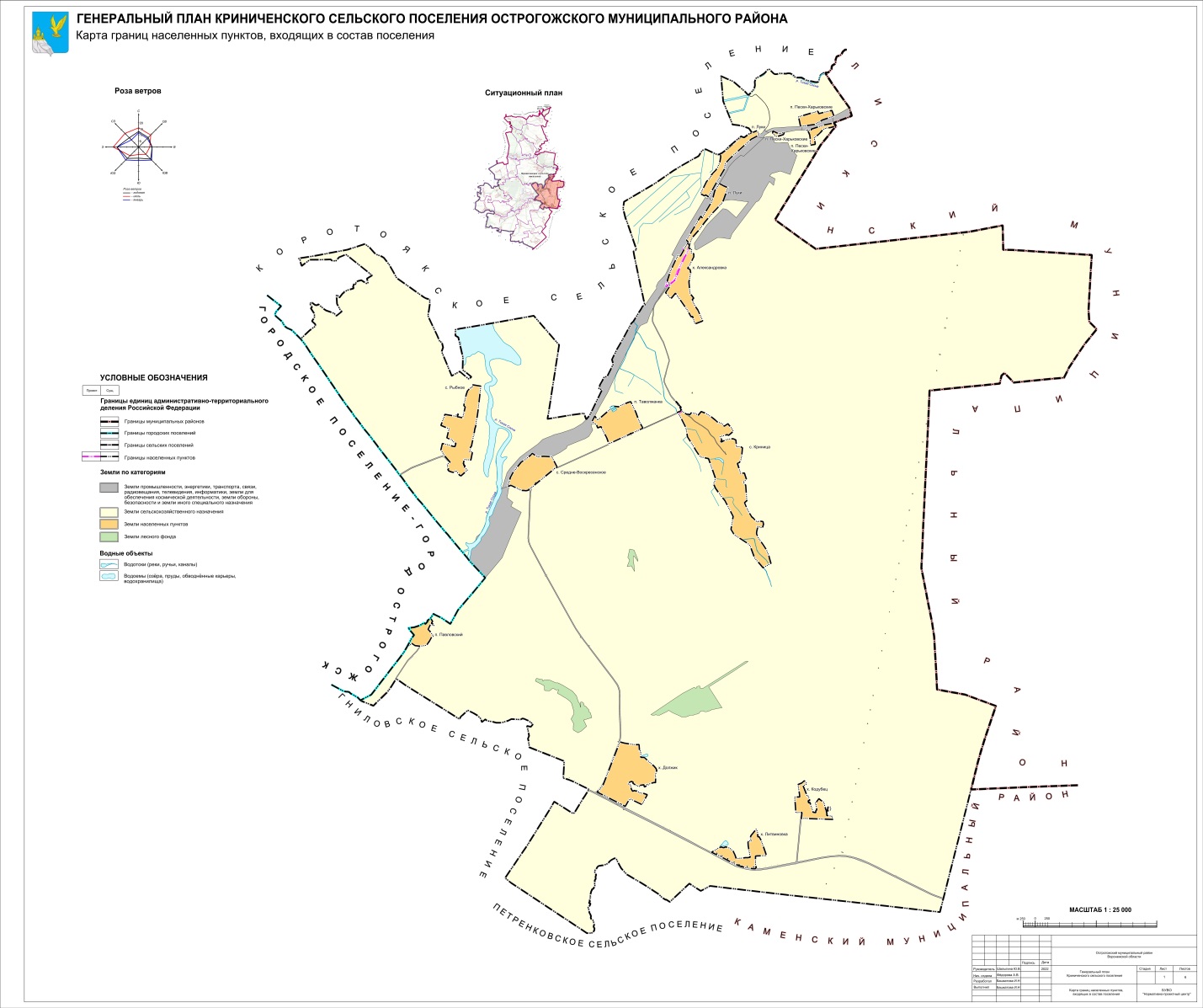 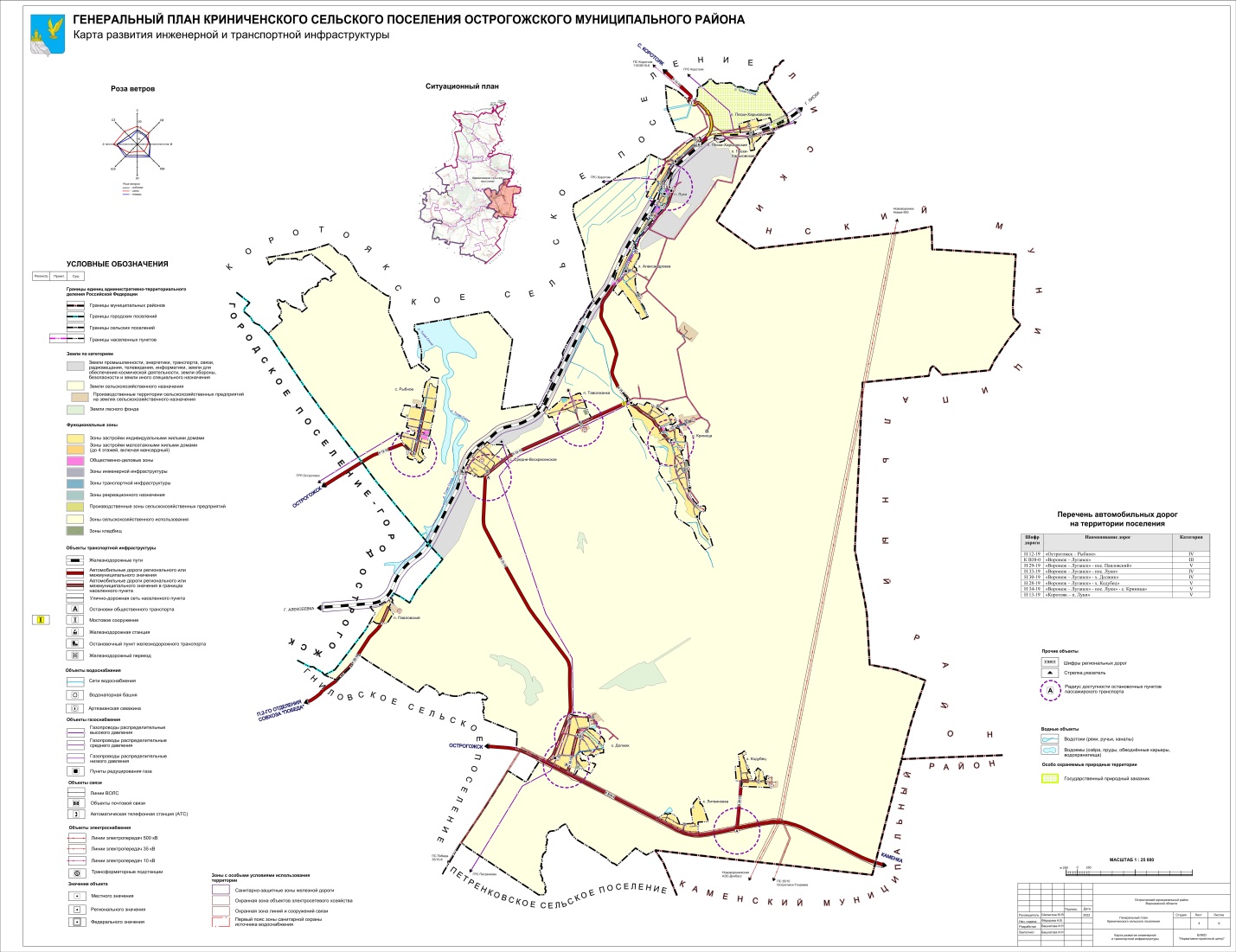 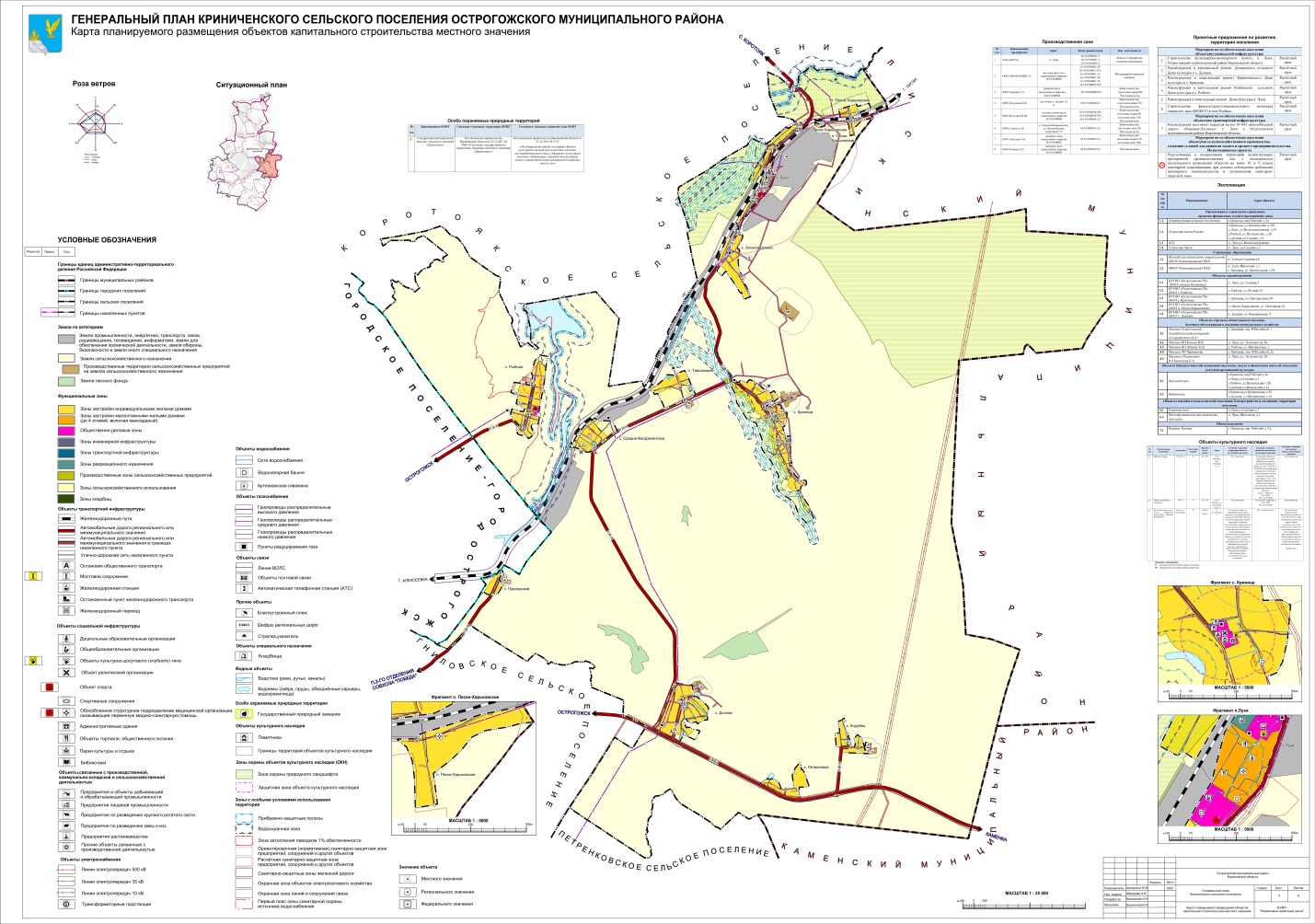 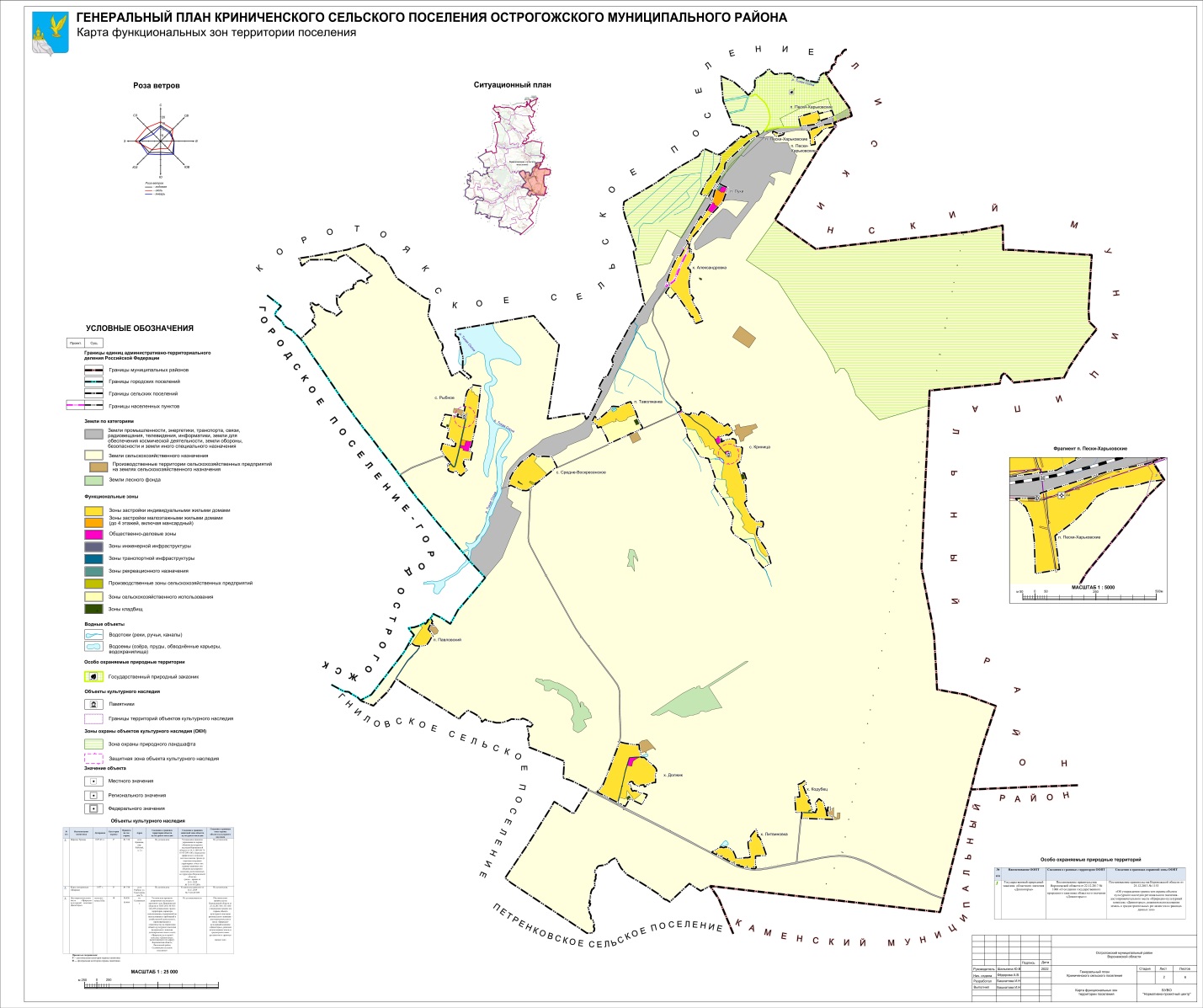 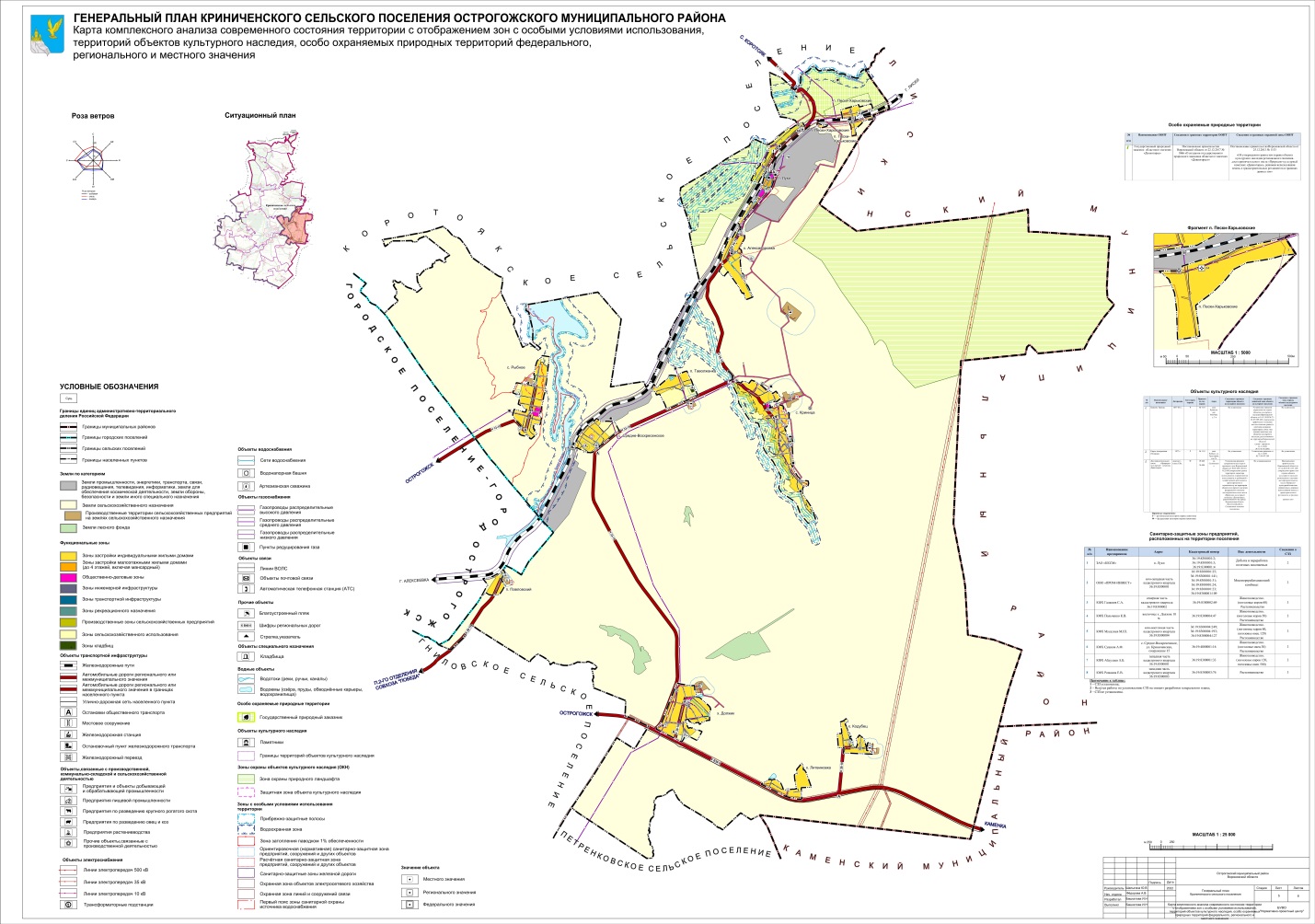 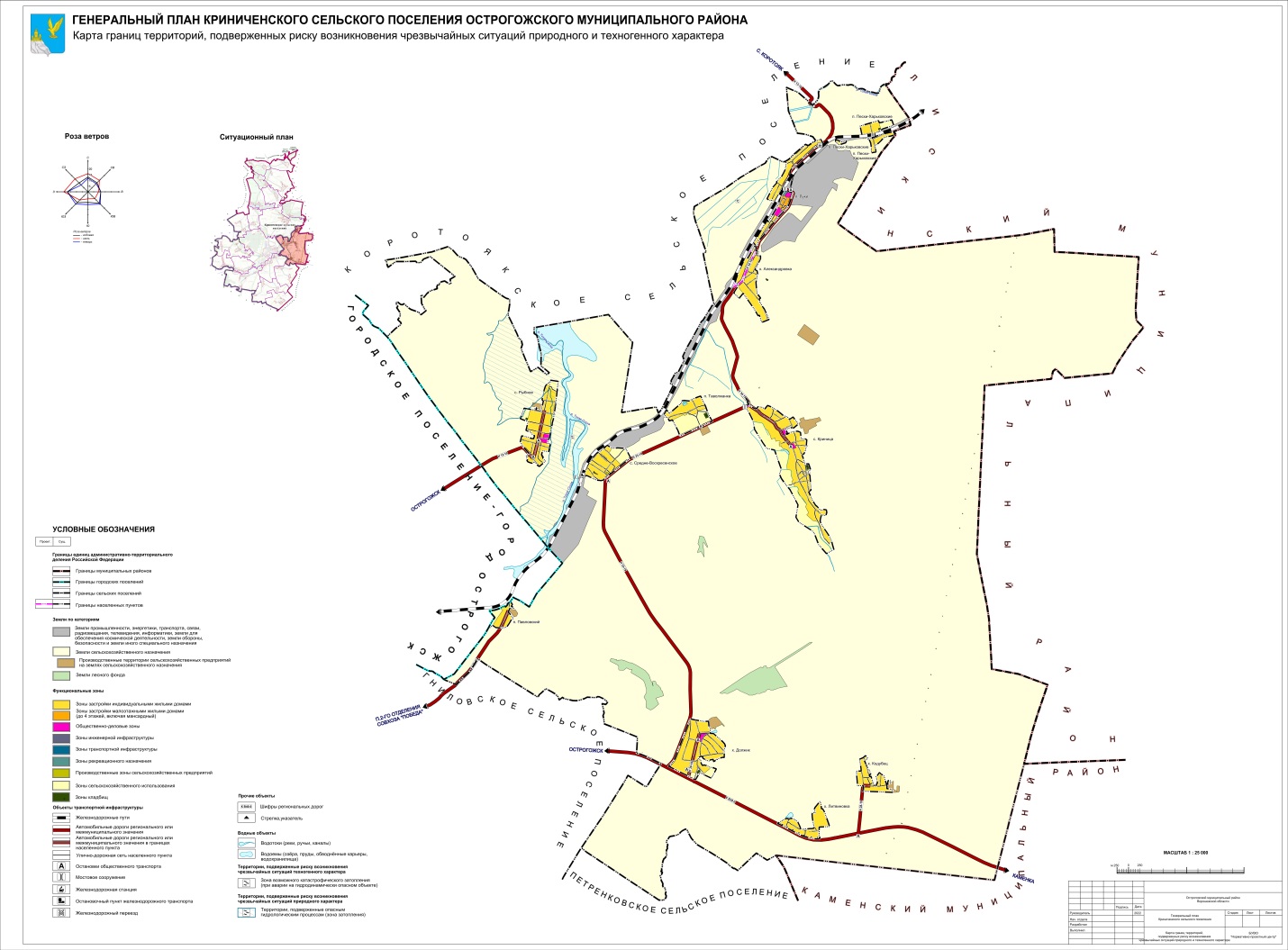 СОВЕТ НАРОДНЫХ ДЕПУТАТОВ КРИНИЧЕНСКОГО СЕЛЬСКОГО ПОСЕЛЕНИЯОСТРОГОЖСКОГО МУНИЦИПАЛЬНОГО РАЙОНАВОРОНЕЖСКОЙ ОБЛАСТИ1.УТВЕРЖДАЕМАЯ ЧАСТЬТекстовая часть1.1.Том I «Положение о территориальном планировании Криниченского сельского поселения Острогожского муниципального района Воронежской области»1.2.Приложение к Тому I «Сведения о границах населенных пунктов: поселок Павловский, поселок Пески-Харьковские» (графическое описание местоположения границ населенных пунктов, перечень координат характерных точек границ населенных пунктов).Приложение к Тому I «Сведения о границах населенных пунктов: хутора Должик, хутора Литвиновка (графическое описание местоположения границ населенных пунктов, перечень координат характерных точек границ населенных пунктов (откорректировано по сведениям содержащимся в ЕГРН).Приложение к генеральному плану. Текстовое, координатное и графическое описание прохождения границ населенных пунктов село Средне-Воскресенское, поселок Таволжанка, хутор Кодубец (утверждено решением Совета народных депутатов Криниченского сельского поселения Острогожского муниципального района Воронежской области от 28.01.2022 № 58)Приложение к генеральному плану. Текстовое, координатное и графическое описание прохождения границ населенных пунктов хутор Должик, хутор Александровка, хутор Литвиновка (утверждено решением Совета народных депутатов Криниченского сельского поселения Острогожского муниципального района Воронежской области от 02.11.2017 № 102)Приложение к генеральному плану. Текстовое, координатное и графическое описание прохождения границ населенных пунктов села Криница, села Рыбное, поселка Луки (утверждено решением Совета народных депутатов Криниченского сельского поселения Острогожского муниципального района Воронежской области от 22.09.2015 № 163)Графические материалы1.3.Карта границ населенных пунктов, входящих в состав поселения1.4.Карта функциональных зон территории поселения1.5.Карта планируемого размещения объектов капитального строительства местного значения1.6.Карта планируемого размещения объектов транспортной и инженерной инфраструктуры2.МАТЕРИАЛЫ ПО ОБОСНОВАНИЮТекстовая часть2.1.Том II «Материалы по обоснованию генерального плана Криниченского сельского поселения Острогожского муниципального района Воронежской области»Графическая часть2.2.Карта комплексного анализа современного состояния территории с отображением зон с особыми условиями использования, территорий объектов культурного наследия, особо охраняемых природных территорий федерального, регионального и местного значения2.3.Карта границ территорий подверженных риску возникновения чрезвычайных ситуаций природного и техногенного характера.№ п/пНаименование мероприятияЭтапы выполненияМероприятия находятся в ведении администрации сельского поселенияМероприятия находятся в ведении администрации сельского поселенияМероприятия находятся в ведении администрации сельского поселения1Проведение необходимых мероприятий по уточнению площадей земель различных категорий на территории Криниченского сельского поселения и внесении соответствующих изменения в учётную документацию.Расчетный срок№ п/пНаименование функциональной зоны на картеНаименование функциональной зоны на картеСуществующая площадь, гаСуществующая площадь, гаПланируемая площадь, гасело Криницасело Криницасело Криницасело Криницасело Криницасело Криница1Зоны застройки индивидуальными жилыми домамиЗоны застройки индивидуальными жилыми домами109,99109,99109,982Общественно-деловые зоныОбщественно-деловые зоны2,212,212,23Зоны транспортной инфраструктурыЗоны транспортной инфраструктуры1,991,991,374Зоны сельскохозяйственного использованияЗоны сельскохозяйственного использования64,9464,9464,945Зоны кладбищЗоны кладбищ0,960,960,96ИТОГОИТОГОИТОГО180,72180,72180,11поселок Лукипоселок Лукипоселок Лукипоселок Лукипоселок Лукипоселок Луки1Зоны застройки индивидуальными жилыми домамиЗоны застройки индивидуальными жилыми домами36,1136,1136,112Зоны застройки малоэтажными жилыми домами (до 4-х этажей, включая мансардный)Зоны застройки малоэтажными жилыми домами (до 4-х этажей, включая мансардный)6,666,666,663Общественно-деловые зоныОбщественно-деловые зоны4,1224,1224,1224Зоны рекреационного назначенияЗоны рекреационного назначения1,0581,0581,058ИТОГОИТОГОИТОГО47,9547,9547,95посёлок Павловскийпосёлок Павловскийпосёлок Павловскийпосёлок Павловскийпосёлок Павловскийпосёлок Павловский1Зоны застройки индивидуальными жилыми домамиЗоны застройки индивидуальными жилыми домами12,712,712,72Зоны сельскохозяйственного использованияЗоны сельскохозяйственного использования4,734,734,733Зоны кладбищЗоны кладбищ0,20,20,2ИТОГОИТОГОИТОГО17,417,417,4посёлок Пески-Харьковскиепосёлок Пески-Харьковскиепосёлок Пески-Харьковскиепосёлок Пески-Харьковскиепосёлок Пески-Харьковскиепосёлок Пески-Харьковские11Зоны застройки индивидуальными жилыми домами18,2818,2818,2822Зоны сельскохозяйственного использования3,933,933,9333Зоны кладбищ0,290,290,29ИТОГОИТОГОИТОГО22,5322,5322,53посёлок Таволжанкапосёлок Таволжанкапосёлок Таволжанкапосёлок Таволжанкапосёлок Таволжанкапосёлок Таволжанка1Зоны застройки индивидуальными жилыми домамиЗоны застройки индивидуальными жилыми домами22,0622,0622,062Зоны сельскохозяйственного использованияЗоны сельскохозяйственного использования22,2322,2322,233Зоны кладбищЗоны кладбищ0,980,980,98ИТОГОИТОГОИТОГО48,4748,4748,47село Рыбноесело Рыбноесело Рыбноесело Рыбноесело Рыбноесело Рыбное1Зоны застройки индивидуальными жилыми домамиЗоны застройки индивидуальными жилыми домами63,8563,8563,922Зона застройки малоэтажными жилыми домамиЗона застройки малоэтажными жилыми домами0,980,980,983Общественно-деловые зоныОбщественно-деловые зоны3,223,223,224Зона инженерной инфраструктурыЗона инженерной инфраструктуры0,240,240,315Зоны транспортной инфраструктурыЗоны транспортной инфраструктуры2,262,262,266Зоны сельскохозяйственного использованияЗоны сельскохозяйственного использования6,636,636,637Зоны кладбищЗоны кладбищ0,290,290,29ИТОГОИТОГОИТОГО77,4877,4877,62село Средне-Воскресенскоесело Средне-Воскресенскоесело Средне-Воскресенскоесело Средне-Воскресенскоесело Средне-Воскресенскоесело Средне-Воскресенское1Зоны застройки индивидуальными жилыми домамиЗоны застройки индивидуальными жилыми домами32,8632,8632,862Зоны сельскохозяйственного использованияЗоны сельскохозяйственного использования10,6510,6510,653Производственные зоны сельскохозяйственных предприятийПроизводственные зоны сельскохозяйственных предприятий0,370,370,374Зоны кладбищЗоны кладбищ0,20,20,2ИТОГОИТОГОИТОГО44,0844,0844,08хутор Должикхутор Должикхутор Должикхутор Должикхутор Должикхутор Должик1Зоны застройки индивидуальными жилыми домамиЗоны застройки индивидуальными жилыми домамиЗоны застройки индивидуальными жилыми домами80,8880,882Общественно-деловые зоныОбщественно-деловые зоныОбщественно-деловые зоны1,891,893Зоны транспортной инфраструктурыЗоны транспортной инфраструктурыЗоны транспортной инфраструктуры1,51,54Зоны сельскохозяйственного использованияЗоны сельскохозяйственного использованияЗоны сельскохозяйственного использования6,836,835Зоны кладбищЗоны кладбищЗоны кладбищ0,540,54ИТОГОИТОГОИТОГОИТОГО91,6591,65хутор Александровкахутор Александровкахутор Александровкахутор Александровкахутор Александровкахутор Александровка1Зоны застройки индивидуальными жилыми домамиЗоны застройки индивидуальными жилыми домамиЗоны застройки индивидуальными жилыми домами44,7545,32Зоны сельскохозяйственного использованияЗоны сельскохозяйственного использованияЗоны сельскохозяйственного использования2,62,63Зоны кладбищЗоны кладбищЗоны кладбищ0,50,54Зоны транспортной инфраструктурыЗоны транспортной инфраструктурыЗоны транспортной инфраструктуры1,21-ИТОГОИТОГОИТОГОИТОГО49,0648,38хутор Кодубецхутор Кодубецхутор Кодубецхутор Кодубецхутор Кодубецхутор Кодубец1Зоны застройки индивидуальными жилыми домамиЗоны застройки индивидуальными жилыми домамиЗоны застройки индивидуальными жилыми домами25,0625,062Зоны транспортной инфраструктурыЗоны транспортной инфраструктурыЗоны транспортной инфраструктуры1,011,013Зоны кладбищЗоны кладбищЗоны кладбищ0,370,37ИТОГОИТОГОИТОГОИТОГО26,4526,45хутор Литвиновкахутор Литвиновкахутор Литвиновкахутор Литвиновкахутор Литвиновкахутор Литвиновка1Зоны застройки индивидуальными жилыми домамиЗоны застройки индивидуальными жилыми домамиЗоны застройки индивидуальными жилыми домами30,0930,09ИТОГОИТОГОИТОГОИТОГО30,0930,09635,88634,73№ п/пНаименование мероприятия Наименование мероприятия Наименование мероприятия Этапы реализации проектных решенийЭтапы реализации проектных решенийЭтапы реализации проектных решений№ п/пНаименование мероприятия Наименование мероприятия Наименование мероприятия I очередьРасчетный срокРасчетный срокМероприятия по усовершенствованию и развитию планировочной структуры иградостроительному зонированиюМероприятия по усовершенствованию и развитию планировочной структуры иградостроительному зонированиюМероприятия по усовершенствованию и развитию планировочной структуры иградостроительному зонированиюМероприятия по усовершенствованию и развитию планировочной структуры иградостроительному зонированиюМероприятия по усовершенствованию и развитию планировочной структуры иградостроительному зонированиюМероприятия по усовершенствованию и развитию планировочной структуры иградостроительному зонированиюМероприятия по усовершенствованию и развитию планировочной структуры иградостроительному зонированию1Сохранение и развитие исторически сложившейся системы планировочных элементов городского поселения, обеспечение связности территорий внутри поселения.Сохранение и развитие исторически сложившейся системы планировочных элементов городского поселения, обеспечение связности территорий внутри поселения.Сохранение и развитие исторически сложившейся системы планировочных элементов городского поселения, обеспечение связности территорий внутри поселения.+Мероприятия по функциональному зонированиюМероприятия по функциональному зонированиюМероприятия по функциональному зонированиюМероприятия по функциональному зонированиюМероприятия по функциональному зонированиюМероприятия по функциональному зонированиюМероприятия по функциональному зонированию2Развитие общественно-деловых зонРазвитие общественно-деловых зонРазвитие общественно-деловых зонРазвитие общественно-деловых зонРазвитие общественно-деловых зонРазвитие общественно-деловых зон2.12.1Развитие общественно-деловой зоны на свободной от застройки территории в центральных частях населенных пунктов поселения за счет строительства новых объектов административно-делового, торгового, культурно-развлекательного, коммунально-бытового и иного назначения.+2.22.2Реконструкция существующих учреждений общественно-делового назначения, имеющих степень износа свыше 50%.+3Развитие зон рекреационного назначения Развитие зон рекреационного назначения Развитие зон рекреационного назначения Развитие зон рекреационного назначения Развитие зон рекреационного назначения Развитие зон рекреационного назначения 3.1Развитие за счет благоустройства рекреационных зон в населенных пунктах поселения; благоустройство пляжей, набережных и мест отдыха у воды.Развитие за счет благоустройства рекреационных зон в населенных пунктах поселения; благоустройство пляжей, набережных и мест отдыха у воды.+4Развитие производственных зон сельскохозяйственных предприятийРазвитие производственных зон сельскохозяйственных предприятийРазвитие производственных зон сельскохозяйственных предприятийРазвитие производственных зон сельскохозяйственных предприятийРазвитие производственных зон сельскохозяйственных предприятийРазвитие производственных зон сельскохозяйственных предприятий4.1Развитие за счет рекультивации территорий недействующих объектов сельскохозяйственного производства, с последующим использованием этих территорий для развития предпринимательской деятельности.Развитие за счет рекультивации территорий недействующих объектов сельскохозяйственного производства, с последующим использованием этих территорий для развития предпринимательской деятельности.+5Развитие зон инженерной инфраструктурыРазвитие зон инженерной инфраструктурыРазвитие зон инженерной инфраструктурыРазвитие зон инженерной инфраструктурыРазвитие зон инженерной инфраструктурыРазвитие зон инженерной инфраструктуры5.1Развитие за счет строительства новых объектов инженерной инфраструктуры на территории населенных пунктов.Развитие за счет строительства новых объектов инженерной инфраструктуры на территории населенных пунктов.+№ п/пНаименование мероприятийЭтапы реализации проектных решенийЭтапы реализации проектных решений№ п/пНаименование мероприятийIочередьРасчетный срок1Проведение мероприятий, направленных на популяризацию объектов культурного наследия в рамках работы с детьми и молодежью, в рамках организации библиотечного обслуживания населения.+2Проведение историко-культурной экспертизы в отношении земельных участков, подлежащих хозяйственному освоению.Перед выдачей градостроительного плана орган местного самоуправления в порядке межведомственного взаимодействия запрашивает в государственном органе охраны объектов культурного наследия сведения о наличии/отсутствии объектов культурного наследия на земельном участке, подлежащем хозяйственному освоению. Сведения, полученные в порядке межведомственного взаимодействия, в полном объеме вносятся в градостроительный план. +№п/пНаименование мероприятияЭтапы реализации проектных решенийЭтапы реализации проектных решений№п/пНаименование мероприятияIочередьРасчетный срок1.Водоснабжение 1.Водоснабжение 1.Водоснабжение 1.1Реконструкция и строительство водопроводных сетей с. Криница, п.Луки, х. Александровка, с.Рыбное.+1.2Организация водоснабжения населения Криниченского сельского поселения.+2.Водоотведение2.Водоотведение2.Водоотведение2.Водоотведение2.1Проектирование и строительство системы канализации и сооружений по очистке бытового стока.+2.2Произвести изыскательские и проектные работы по размещению и строительству очистных сооружений канализации.+3.Газоснабжение3.Газоснабжение3.Газоснабжение3.Газоснабжение3.1Проектирование и строительство сетей газоснабжения для вновь возводимых объектов социального и культурно-бытового назначения.+3.2Установка ШРП для существующих негазифицированных объектов и новых газовых котельных проектируемых объектов с прокладкой газопроводов до них.+3.3Проектирование и строительство систем газоснабжения на территории населенных пунктов Криниченского сельского поселения для 100% газификации природным газом существующего жилого фонда.+4.Теплоснабжение4.Теплоснабжение4.Теплоснабжение4.Теплоснабжение4.1Применение газа на всех источниках теплоснабжения.+4.2Реконструкция и переоборудование изношенных котельных и тепловых сетей социально значимых объектов.+4.3Внедрение приборов и средств учёта и контроля расхода тепловой энергии и топлива.+5.Электроснабжение5.Электроснабжение5.Электроснабжение5.Электроснабжение5.1Реконструкция участков ВЛ 400.+5.2Переоборудование систем электроснабжения жилого фонда в связи с использованием более энергопотребляющей бытовой техники.+5.3Реконструкция уличного освещения и увеличение точек освещения.+5.4Строительство объектов электроснабжения для вновь возводимых объектов социального и культурно-бытового назначения.+№ п/пНаименование мероприятияСроки реализации1Устройство автомобильных дорог с асфальтовым покрытием на улицах населенных пунктов Криниченского сельского поселения, не имеющих твердого покрытия.I очередь – Расчётный срок2Ремонт автодорог местного значения: - п. Пески-Харьковские -675 м.кв - х. Кодубец - ул. Центральная -400 кв.м.- х. Литвиновка, ул. Мира - 257 м.кв- х. Должик, ул. Луговая - 450 кв.м.- с. Криница по улицам: Комсомольская-650 кв.м., пер. Молодежный - 210 кв. м., пер. Рабочий - 110 кв.м.- п. Таволжанка, ул. Луговая - 500 м.кв.- п. Луки по улицам:    Солнечная - 350 кв.м., Садовая 100 кв. м.,- х. Александровка по улицам: Комсомольская - 100кв.м., Дачная - 200 кв.м.- с. Средне-Воскресенское по улицам: Железнодорожников -400 кв.м, Дачная, МОПРа, Героев Стратосферы - 750 м., - х. Кодубец по улицам: пер. Зеленый – 100  м кВ.- с. Рыбное по улицам: Тракторная, пер. Тенистый – 250 м;- п. Павловский – 600 кв.м- х. Должик – ул. Садовая – 400 кв.м.I очередь – Расчётный срок3Реконструкция мостового перехода на км 10+481 автомобильной дороги «Воронеж-Луганск»- п. Луки в Острогожском муниципальном районе Воронежской области.Расчётный срок4Ремонт  и благоустройство существующей улично-дорожной сети населенных пунктов сельского поселения. I очередь – Расчётный срок5Нанесение дорожной разметки, обустройство остановочных павильонов на сложившихся остановках общественного транспорта, замена поврежденных и установка новых дорожных ограждений, замена поврежденных и установка недостающих дорожных знаков, установка дорожных знаков индивидуального проектирования.I очередь – Расчётный срок6Устройство карманов для парковки в общественных зонах населенных пунктов сельского поселения.I очередь – Расчётный срок7Капитальный ремонт автомобильных дорог  местного значенияI очередь – Расчётный срок№ п/пНаименование мероприятияПлощадь жилого фонда кв.м.Этапы реализации проектных решенийЭтапы реализации проектных решений№ п/пНаименование мероприятияПлощадь жилого фонда кв.м.I очередьРасчетный срокОбеспечение условий для увеличения объемов и повышения качества жилищного фонда сельского поселения при обязательном выполнении экологических, санитарно- гигиенических и градостроительных требований, с учетом сложившегося архитектурно-планировочного облика сельского поселенияОбеспечение условий для увеличения объемов и повышения качества жилищного фонда сельского поселения при обязательном выполнении экологических, санитарно- гигиенических и градостроительных требований, с учетом сложившегося архитектурно-планировочного облика сельского поселения+Увеличение жилого фонда с 38 516,2 м2 до 110 080 м2 71 563,8 м2 Новый жилой фонд+Оказание содействия в строительстве жилого фонда для улучшения жилищных условий ветеранов и инвалидов ВОВ, у многодетных семей, малоимущих и иных льготных категорий граждан (согласно Федеральных и областных программ).Оказание содействия в строительстве жилого фонда для улучшения жилищных условий ветеранов и инвалидов ВОВ, у многодетных семей, малоимущих и иных льготных категорий граждан (согласно Федеральных и областных программ).+Комплексное благоустройство жилых территорий (кварталов).Комплексное благоустройство жилых территорий (кварталов).+№ п/пНаименование мероприятияЭтапы реализации проектных решенийЭтапы реализации проектных решений№ п/пНаименование мероприятияI очередьРасчетный срок1Строительство фельдшерско-акушерского пункта, п. Луки, Острогожский муниципальный район Воронежской областидо 20242Реконструкция и капитальный ремонт Должанского сельского Дома культуры в х. Должик.+3Реконструкция и капитальный ремонт Криниченского Дома культуры в с. Криница.+4Реконструкция и капитальный ремонт Рыбинского  сельского Дома культуры в с. Рыбное.+5Реконструкция и капитальный ремонт  Дома культуры п. Луки+6Строительство физкультурно-оздоровительного комплекса открытого типа (ФОКОТ) в селе Рыбное.+№ п/пНаименование мероприятияЭтапы реализации проектных решенийЭтапы реализации проектных решений№ п/пНаименование мероприятияI очередь Расчетный срок 1Озеленение улиц, территорий общественных центров, внутриквартальных пространств; создание бульваров, скверов при различных общественных зданиях и сооружениях.+2Благоустройство рекреационных зон сельского поселения:-благоустройство площадок для проведения культурно-массовых мероприятий;-очистка территории;-устройство малых форм;-устройство площадок для мусора;-озеленение территории.+3Нормативное озеленение территорий существующих и проектируемых школ и детских садов из расчёта не менее 50% от общей площади земельного участка.+4Нормативное озеленение санитарно-защитных зон.+5Формирование системы плоскостных сооружений для занятий зимними и летними видами спорта+№ п/пНаименование мероприятияЭтапы реализации проектных решенийЭтапы реализации проектных решений№ п/пНаименование мероприятияI очередь Расчетный срок1Поддержание порядка на территории кладбищ:- уборка и очистка территории кладбищ;- устройство мест накопления отходов.+2Устройство мест накопления ТКО в жилой застройке.+3Устройство мест накопления отходов в местах массового отдыха.+№ п/пНаименование мероприятияЭтапы реализации проектных решений1Рекультивация и модернизация территорий недействующих предприятий производственных зон, с возможностью последующего размещения объектов не выше IV и V класса санитарной классификации при условии соблюдения требований санитарного законодательства и установления санитарно-защитной зоны.Расчетный срок№ п/пНаименование мероприятияОхрана атмосферного воздухаОхрана атмосферного воздуха1Полная газификация сельского поселения2Развитие улично-дорожной сети3Своевременное техническое обслуживание и ремонт трубопроводного транспорта4Установление санитарно-защитных зон от предприятий, находящихся на территории сельского поселения5Оснащение источников выброса загрязняющих веществ, расположенных на промышленных площадках предприятий, газопылеулавливающим оборудованием, проведение своевременного обслуживания вентиляционных и газопылеулавливающего оборудования6Создание защитных полос лесов вдоль автомобильных и железных дорог, озеленение магистральных улицОхрана поверхностных водОхрана поверхностных вод7Создание централизованной системы водоотведения и очистных сооружений8Обеспечение сбора и очистки сточных вод с селитебных территорий и промышленных площадок предприятий9Соблюдение правил водоохранного режима на водосборах водных объектовОхрана подземных вод. Предотвращение снижения уровней водоносных горизонтов и загрязнения подземных водОхрана подземных вод. Предотвращение снижения уровней водоносных горизонтов и загрязнения подземных вод10Организация зон санитарной охраны источников питьевого и хозяйственно-бытового водоснабжения. 11Рациональное перераспределение водозабора. Организация зон санитарной охраны на действующих водозаборах. Вынос водозаборов из загрязненных мест. Изучение качества подземных вод и гидродинамического режима на водозаборах12Ликвидация непригодных к дальнейшей эксплуатации скважин13Создание централизованной системы водоотведения14Создание защитных полос лесов вдоль автомобильных и железных дорогОхрана почвыОхрана почвы15Принятие мер по сохранению плодородия почв, посредством защиты их от эрозии16Проведение рекультивации нарушенных земель17Разработка и реализация схем по обращению с отходами производства и потребления (в том числе с ТКО), заключение необходимых договоров со специализированными предприятиям, имеющими лицензию на осуществление деятельности по сбору, транспортированию, обработке, утилизации, обезвреживанию, размещению отходов18Создание и содержание мест (площадок) накопления ТКО. Организация раздельного сбора отходов с целью выявления отходов, подлежащих утилизации или обезвреживанию, с последующей их передачей специализированными предприятиям, имеющими лицензию на осуществление деятельности по сбору, транспортированию, обработке, утилизации, обезвреживанию, размещению отходов19Создание защитных полос лесов вдоль автомобильных и железных дорогТерритории природно-экологического каркасаТерритории природно-экологического каркаса20Земли лесного фонда, 22Памятник природы областного значения «Дивногорье»23Водоохранные зоны и прибрежно-защитные полосы24Сенокосные и пастбищные угодья25Защитные лесные насажденияМероприятия по инженерной подготовке территорииМероприятия по инженерной подготовке территории32Проведение гидрогеологических изысканий с целью выбора земельного участка для размещения новых водозаборов.33Проведение мероприятий для защиты от затопления паводковыми водами территорий населенных пунктов: дамбы обвалования до отметок исключающих затопление; подсыпка затапливаемых территорий.1.УТВЕРЖДАЕМАЯ ЧАСТЬТекстовая часть1.1.Том I «Положение о территориальном планировании Криниченского сельского поселения Острогожского муниципального района Воронежской области»1.2.Приложение к Тому I «Сведения о границах населенных пунктов: посёлок Павловский, посёлок Пески-Харьковские» (графическое описание местоположения границ населенных пунктов, перечень координат характерных точек границ населенных пунктов).Приложение к Тому I «Сведения о границах населенных пунктов: хутора Должик, хутора Литвиновка (графическое описание местоположения границ населенных пунктов, перечень координат характерных точек границ населенных пунктов (откорректировано по сведениям содержащимся в ЕГРН).Приложение к генеральному плану. Текстовое, координатное и графическое описание прохождения границ населенных пунктов село Средне-Воскресенское, посёлок Таволжанка, хутор Кодубец (утверждено решением Совета народных депутатов Криниченского сельского поселения Острогожского муниципального района Воронежской области от 28.01.2022 № 58)Приложение к генеральному плану. Текстовое, координатное и графическое описание прохождения границ населенных пунктов хутор Должик, хутор Александровка, хутор Литвиновка (утверждено решением Совета народных депутатов Криниченского сельского поселения Острогожского муниципального района Воронежской области от 02.11.2017 № 102)Приложение к генеральному плану. Текстовое, координатное и графическое описание прохождения границ населенных пунктов села Криница, села Рыбное, посёлка Луки (утверждено решением Совета народных депутатов Криниченского сельского поселения Острогожского муниципального района Воронежской области от 22.09.2015 № 163)Графические материалы1.3.Карта границ населенных пунктов, входящих в состав поселения1.4.Карта функциональных зон территории поселения1.5.Карта планируемого размещения объектов капитального строительства местного значения1.6.Карта планируемого размещения объектов транспортной и инженерной инфраструктуры2.МАТЕРИАЛЫ ПО ОБОСНОВАНИЮТекстовая часть2.1.Том II «Материалы по обоснованию генерального плана Криниченского сельского поселения Острогожского муниципального района Воронежской области»Графическая часть2.2.Карта комплексного анализа современного состояния территории с отображением зон с особыми условиями использования, территорий объектов культурного наследия, особо охраняемых природных территорий федерального, регионального и местного значения2.3.Карта границ территорий подверженных риску возникновения чрезвычайных ситуаций природного и техногенного характера.Административно –территориальные единицыТерриториальные единицы  (населенные пункты)Кол-вожителей(человек)Расстояние до административного центра поселения (км) Криниченское сельское поселение2095cело Криница 380центрхутор Александровка1765хутор Должик3488хутор Кодубец2510хутор Литвиновка510посёлок Луки7328посёлок Павловский288посёлок Пески-Харьковские918село Рыбное4257село Средне-Воскресенское725посёлок Таволжанка373№ п/пОбъект культурно-исторического наследияДатировкаКатегория охраныДокумент  о принятии на гос.охрануМесто нахожденияЦерковь Троицы                            1857-65 гг.Р№ 510село Криница, пер. Рабочий, д. 2 аКирха лютеранская (Покрова)1877 г.Р№850село Рыбное, ул. Тракторная, дом 7аПоселение 1 у с.Александровкаэпоха бронзыФ№  510     с. АлександровкаПоселение 2 у с.Александровкаэпоха бронзыФ№  510     с. АлександровкаКурганная группа 1 у х.Должик эпоха бронзы      Ф №  510    х. ДолжикКурганная группа 2 у х.Должик не ясна     Ф №  510    х. ДолжикКурган у х.Должик                           не ясна     Ф №  510    х. ДолжикПоселение 1 у с.Криница                     эпоха бронзы      Ф №  510    с. Криницас.Криница, поселение 2                    11 тыс.до н.э.Ф №  510    с. Криницас.Криница, курганная группа  11 тыс.до н.э.Ф №  510    с. КриницаДостопримечательное место «Природно-культурный комплекс Дивногорье»палеолит – конец XXв.Ф№ 426№ 484сп. Селявинское№ п/пНаименование МестонахождениеОснование включения в переченьСтоянка Дармодехинская 1жд ст. Копанищеп. 1 ст. 17 Федерального закона от 22.10.2014 № 315-ФЗСтоянка Дармодехинская 2жд ст. Копанищеп. 1 ст. 17 Федерального закона от 22.10.2014 № 315-ФЗПоселение «Копанище-2»ст. Копанищеп. 1 ст. 17 Федерального закона от 22.10.2014 № 315-ФЗПоселение «Копанище-3»ст. Копанищеп. 1 ст. 17 Федерального закона от 22.10.2014 № 315-ФЗПоселение «Копанище-4»ст. Копанищеп. 1 ст. 17 Федерального закона от 22.10.2014 № 315-ФЗПоселение «Копанище-5»ст. Копанищеп. 1 ст. 17 Федерального закона от 22.10.2014 № 315-ФЗКурганная группа у Копанищенского мелового карьераст. Копанищеп. 1 ст. 17 Федерального закона от 22.10.2014 № 315-ФЗКриничанская курганная группа (у с. Александровка)х. Александровкап. 1 ст. 17 Федерального закона от 22.10.2014 № 315-ФЗСтоянка Таволжанкап. Таволжанкап. 1 ст. 17 Федерального закона от 22.10.2014 № 315-ФЗСтоянка Урочище Гривап. Лукип. 1 ст. 17 Федерального закона от 22.10.2014 № 315-ФЗСтоянка Александровка-Iх. Александровкап. 1 ст. 17 Федерального закона от 22.10.2014 № 315-ФЗСтоянка Александровка-IIх. Александровкап. 1 ст. 17 Федерального закона от 22.10.2014 № 315-ФЗОдиночный курган у ж/д ст. Копанищест. Копанищеп. 1 ст. 17 Федерального закона от 22.10.2014 № 315-ФЗКурган у с. Рыбноес. Рыбноеп. 1 ст. 17 Федерального закона от 22.10.2014 № 315-ФЗПоселение 3 у х. Александровках. АлександровкаПриказ Управления по охране объектов культурного наследия Воронежской области от 01.12.2015 № 71-01-05/120Поселение 4 ух. Александровках. АлександровкаПриказ Управления по охране объектов культурного наследия Воронежской области от 01.12.2015 № 71-01-05/120Одиночный курган у х. Александровках. АлександровкаПриказ Управления по охране объектов культурного наследия Воронежской области от 01.12.2015 № 71-01-05/120Поселение Рыбное 1с. РыбноеПриказ Управления по охране объектов культурного наследия Воронежской области от 12.03.2018 № 71-01-07/51Поселение Рыбное 3с. РыбноеПриказ Управления по охране объектов культурного наследия Воронежской области от 12.03.2018 № 71-01-07/51Курганная группа у с. Рыбноес. РыбноеПриказ Управления по охране объектов культурного наследия Воронежской области от 12.03.2018 № 71-01-07/51№ п/пНаименование полезного ископаемогоНаименование месторожденияМестоположение месторожденияИнформация о разработке месторождения1Мел (карбонатное сырье для извести)КопанищенскоеВ 1 км ЮВ железнодорожной станции Копанище ЮВ железнодорожной магистрали, в 30 км северо-восточнее г. Острогожска и в 120 км юго-восточнее г. ВоронежаМесторождение разрабатывается№п\пНазвание водотокаИстокКуда впадаетКуда впадаетДлина водотока, км№п\пНазвание водотокаИстокУстье на какомрасстоянии от устья, кмДлина водотока, км1р. Тихая СоснаБелгородская обл. ст. ВолоконовкаДон, пр1299161Наименование показателейГодыГодыГодыГодыГодыГодыНаименование показателей201520162017201820192020Численность постоянного населения, всего, чел.233324302404232722462095Число родившихся - всего, чел.202220171714Число умерших - всего, чел.413933332536Естественный прирост  (убыль) населения (+, -), чел.-21-17-18-16-8-22Миграция:Число прибывших - всего, чел.546264533033Число выбывших - всего, чел.654182585135Миграционный прирост (убыль) населения (+, -), чел.-11-21-13-5-21-2Общий прирост (убыль) населения (+, -), чел.-32-38-31-21-29-24Наименование показателейГодыГодыГодыГодыГодыГодыНаименование показателей201520162017201820192020Численность населения моложе трудоспособного возраста, всего чел./%402/17,2404/16,6434/18,0409/17,6332/14,8324/14,3Численность населения трудоспособного возраста, всего чел./%1305/56,01222/50,31286/53,51265/54,41275/56,81298/56,1Численность населения старше трудоспособного возраста, всего чел.%626/26,8804/33,1684/28,5653/28,0639/28,4685/29,6Итого (чел./%):2333/100,02430/100,02404/100,02327/100,02246/100,02314/100,0№ п/пНаименование показателейГодыГодыГодыГодыГодыГоды№ п/пНаименование показателей20152016 2017 2018 2019 2020 Численность работников – всего, чел.130512221286126512751296в том числе:на предприятиях (организациях) населенного пункта,115911621225120511891148из них:сельское хозяйство944816879943927892государственное управление и обеспечение военной безопасности; социальное страхование766666образование798181848485здравоохранение и предоставление социальных услуг414141343431оптовая и розничная торговля; ремонт автотранспортных средств, мотоциклов, бытовых изделий и предметов личного пользования67152152717171предоставление прочих коммунальных, социальных и персональных услуг577774производство и распределение электроэнергии, газа и воды888888транспорт и связь888882строительство-2323232323гостиницы и рестораны-1919191924финансовая деятельность-11222№ п/пНаименование показателейЕдин.измерен.ГодыГодыГодыГодыГодыГоды№ п/пНаименование показателейЕдин.измерен.20152016 2017201820192020Численность населения в трудоспособном возрастечел.130512221286126512751296Количество работающих в отраслях экономики-//-11591184122512051189300Общая численность безработныхчел.2860615762-Безработные, зарегистрированные в службе занятостичел.17168811-№ п/пНаименование предприятия, осуществляющего хозяйственную деятельность на территории поселенияАдресВид деятельности(включая поголовье скота для животноводческих и птицеводческих комплектов) 11ЗАО «ККСМ»Воронежская область Острогожский район п. ЛукиДобыча и переработка полезных ископаемых2ООО «ПРОМ-ИНВЕСТ»Воронежская область Острогожский район 25 м восточнее с.КриницаМясоперерабатывающий комбинат3КФХ ГаджиевВоронежская обл, Острогожский р-н, село КриницаЖивотноводство, растениеводство4КФХ ПольченкоВоронежская обл, Острогожский р-н, хутор ДолжикЖивотноводство, растениеводство5КФХ МусалиевВоронежская область, хутор КодубецЖивотноводство, растениеводство6КФХ СушковВоронежская обл, Острогожский р-н, с. Средне-ВоскресенскоеЖивотноводство, растениеводство7КФХ АбдулаевВоронежская обл, Острогожский р-н,х.АлександровкаЖивотноводство № п/пНаименование показателейЕдин.измерен.2019 год2020 год1.Доходы местного бюджета (включая безвозмездные поступления и доходы от предпринимательской деятельности и иной, приносящей доход, деятельности) - всеготыс.руб.13739,815533,81.1Налоги на прибыль, доходытыс.руб.298,5318,41.2Налоги на совокупный доходтыс.руб.460,4652,01.3Налоги на имуществотыс.руб.4411,54184,1- Налог на имущество физических лицтыс.руб.295,6241,1- Земельный налогтыс.руб.4115,93943,01.4Государственная пошлинатыс.руб.29,612,51.5Доходы от оказания платных услуг (работ) и компенсации затрат государстватыс.руб.27,48,11.6Штрафы, санкции, возмещение ущербатыс.руб.5,01,01.7Прочие неналоговые доходы бюджетов сельских поселенийтыс.руб.-8,51.8Безвозмездные поступлениятыс.руб.8507,410349,21.8.1Безвозмездные поступления от других бюджетов бюджетной системы Российской Федерациитыс.руб.8507,410309,2Дотации бюджетам субъектов Российской Федерации и муниципальных образованийтыс.руб.535,8526,8Субвенции бюджетам бюджетной системы Российской Федерации тыс.руб.196,988,0Межбюджетные трансферты, передаваемые бюджетам поселений для компенсации дополнительных расходов, возникших в результате решений, принятых органами власти другого уровнятыс. руб.4802,46299,5Прочие межбюджетные трансфертытыс.руб.2787,02833,2Субсидии бюджетам бюджетной системы Российской Федерации (межбюджетные субсидии)тыс.руб.130,0180,0Межбюджетные трансферты, передаваемые бюджетам компенсации дополнительных расходов, возникших в результате решений , принятых органами власти другого уровнятыс.руб.55,3381,71.8.2Прочие безвозмездные поступления в бюджеты сельских поселенийтыс.руб.-40,0Из общей величины доходов - собственные доходытыс.руб.5232,45184,62Расходы местного бюджета - всеготыс.руб.14404,315303,63Профицит (+), дефицит (-)тыс.руб.-664,5+230,2Наименование показателей2020 год2030 годЧисленность, чел./%20952752- моложе трудоспособного возраста-358/13- в трудоспособном возрасте-1734/63- старше трудоспособного возраста-660/24№п/пНаименование показателяЕдиница измеренияКоличество1Общая площадь земель в границах сельского (городского) поселения - всего         га147261в том числе:1в федеральной собственности         га1в областной собственности           га1в муниципальной собственности       га14277,441в собственности юридических лиц     га1в собственности физических лиц   га448,562Общая площадь населенных пунктов – всего                           га6592в том числе:2- площадь приусадебных участковга0,5493Земли сельскохозяйственного назначения - всегога131793в том числе:3- пашня                             га57583- сенокосы                          га8303- пастбища                          га34713- многолетние насаждения            га543- залежь                            га3434Земли промышленности, транспорта,  связи, энергетики, обороны  - всего                 га2215Земли рекреации*га-6Земли лесного фондага177Земли водного фондага248Земли запасага631№ п/пНаименование показателяКоличество га1Общая площадь земель в границах муниципального образования 14881,397 2Общая площадь населенных пунктов 634,733Земли сельскохозяйственного назначения 13679,6374Земли промышленности, транспорта, связи, энергетики, обороны478,755Земли рекреации-6Земли лесного фонда88,287Земли водного фонда-8Земли запаса-№ п/пНаименование функциональной зоны на картеНаименование функциональной зоны на картеСуществующая площадь, гасело Криницасело Криницасело Криницасело Криница1Зоны застройки индивидуальными жилыми домамиЗоны застройки индивидуальными жилыми домами109,992Общественно-деловые зоныОбщественно-деловые зоны2,213Зоны транспортной инфраструктурыЗоны транспортной инфраструктуры1,994Зоны сельскохозяйственного использованияЗоны сельскохозяйственного использования64,945Зоны кладбищЗоны кладбищ0,96ИТОГОИТОГОИТОГО180,72поселок Лукипоселок Лукипоселок Лукипоселок Луки1Зоны застройки индивидуальными жилыми домамиЗоны застройки индивидуальными жилыми домами35,592Зоны застройки малоэтажными жилыми домами (до 4-х этажей, включая мансардный)Зоны застройки малоэтажными жилыми домами (до 4-х этажей, включая мансардный)6,663Общественно-деловые зоныОбщественно-деловые зоны4,1224Зоны рекреационного назначенияЗоны рекреационного назначения1,058ИТОГОИТОГОИТОГО47,95посёлок Павловскийпосёлок Павловскийпосёлок Павловскийпосёлок Павловский1Зоны застройки индивидуальными жилыми домамиЗоны застройки индивидуальными жилыми домами12,72Зоны сельскохозяйственного использованияЗоны сельскохозяйственного использования4,733Зоны кладбищЗоны кладбищ0,2ИТОГОИТОГОИТОГО17,4посёлок Пески-Харьковскиепосёлок Пески-Харьковскиепосёлок Пески-Харьковскиепосёлок Пески-Харьковские11Зоны застройки индивидуальными жилыми домами18,2822Зоны сельскохозяйственного использования3,9333Зоны кладбищ0,29ИТОГОИТОГОИТОГО22,53посёлок Таволжанкапосёлок Таволжанкапосёлок Таволжанкапосёлок Таволжанка1Зоны застройки индивидуальными жилыми домамиЗоны застройки индивидуальными жилыми домами22,062Зоны сельскохозяйственного использованияЗоны сельскохозяйственного использования22,233Зоны кладбищЗоны кладбищ0,98ИТОГОИТОГОИТОГО48,47село Рыбноесело Рыбноесело Рыбноесело Рыбное1Зоны застройки индивидуальными жилыми домамиЗоны застройки индивидуальными жилыми домами63,852Зона застройки малоэтажными жилыми домамиЗона застройки малоэтажными жилыми домами0,983Общественно-деловые зоныОбщественно-деловые зоны3,224Зона инженерной инфраструктурыЗона инженерной инфраструктуры0,245Зоны транспортной инфраструктурыЗоны транспортной инфраструктуры2,266Зоны сельскохозяйственного использованияЗоны сельскохозяйственного использования6,637Зоны кладбищЗоны кладбищ0,29ИТОГОИТОГОИТОГО77,48село Средне-Воскресенскоесело Средне-Воскресенскоесело Средне-Воскресенскоесело Средне-Воскресенское1Зоны застройки индивидуальными жилыми домамиЗоны застройки индивидуальными жилыми домами32,862Зоны сельскохозяйственного использованияЗоны сельскохозяйственного использования10,653Производственные зоны сельскохозяйственных предприятийПроизводственные зоны сельскохозяйственных предприятий0,374Зоны кладбищЗоны кладбищ0,2ИТОГОИТОГОИТОГО44,08хутор Должикхутор Должикхутор Должикхутор Должик1Зоны застройки индивидуальными жилыми домамиЗоны застройки индивидуальными жилыми домами80,882Общественно-деловые зоныОбщественно-деловые зоны1,893Зоны транспортной инфраструктурыЗоны транспортной инфраструктуры1,54Зоны сельскохозяйственного использованияЗоны сельскохозяйственного использования6,835Зоны кладбищЗоны кладбищ0,54ИТОГОИТОГОИТОГО91,65хутор Александровкахутор Александровкахутор Александровкахутор Александровка1Зоны застройки индивидуальными жилыми домамиЗоны застройки индивидуальными жилыми домами44,752Зоны сельскохозяйственного использованияЗоны сельскохозяйственного использования2,63Зоны кладбищЗоны кладбищ0,54Зоны транспортной инфраструктурыЗоны транспортной инфраструктуры1,21ИТОГОИТОГОИТОГО49,06хутор Кодубецхутор Кодубецхутор Кодубецхутор Кодубец1Зоны застройки индивидуальными жилыми домамиЗоны застройки индивидуальными жилыми домами25,062Зоны транспортной инфраструктурыЗоны транспортной инфраструктуры1,013Зоны кладбищЗоны кладбищ0,37ИТОГОИТОГОИТОГО26,45хутор Литвиновкахутор Литвиновкахутор Литвиновкахутор Литвиновка1Зоны застройки индивидуальными жилыми домамиЗоны застройки индивидуальными жилыми домами30,01ИТОГОИТОГОИТОГО30,01№ п/пНаименование объекта культурного наследияСведения о границах территории объекта культурного наследияСведения о границах защитной зоны объекта культурного наследияСведения о границах зоны охраныобъекта культурного наследияОбъекты культурного наследия Объекты культурного наследия Объекты культурного наследия Объекты культурного наследия Объекты культурного наследия Церковь ТроицыНе установленаУстановлена приказом управления по охране объектов культурного наследия Воронежской области от 14.11.2019 № 71-01-07/289 «Об утверждении графического описания местоположения границ (с перечнем координат характерных точек этих границ) защитных зон объектов культурного наследия, расположенных на территории Воронежской области»(далее – приказ от 14.11.2019№ 71-01-07/289)Не установленаКирха лютеранская (Покрова)Не установленаУстановлена приказом от 14.11.2019№ 71-01-07/289Не установленаПоселение 1 у с.Александровкаэпоха бронзыФ№  510     Поселение 2 у с.Александровкаэпоха бронзыФ№  510     Курганная группа 1 у х.Должик эпоха бронзы      Ф №  510    Курганная группа 2 у х.Должик не ясна     Ф №  510    Курган у х.Должик                           не ясна     Ф №  510    Поселение 1 у с.Криница                     эпоха бронзы      Ф №  510    с.Криница, поселение 2                    11 тыс.до н.э.Ф №  510    с.Криница, курганная группа  11 тыс.до н.э.Ф №  510    Выявленные объекты культурного наследияВыявленные объекты культурного наследияВыявленные объекты культурного наследияВыявленные объекты культурного наследияВыявленные объекты культурного наследияСтоянка Дармодехинская 1Не установленаНе устанавливается*Не установленаСтоянка Дармодехинская 2Не установленаНе устанавливается*Не установленаПоселение «Копанище-2»Не установленаНе устанавливается*Не установленаПоселение «Копанище-3»Не установленаНе устанавливается*Не установленаПоселение «Копанище-4»Не установленаНе устанавливается*Не установленаПоселение «Копанище-5»Не установленаНе устанавливается*Не установленаКурганная группа у Копанищенского мелового карьераНе установленаНе устанавливается*Не установленаКриничанская курганная группа (у с. Александровка)Не установленаНе устанавливается*Не установленаСтоянка ТаволжанкаНе установленаНе устанавливается*Не установленаСтоянка Урочище ГриваНе установленаНе устанавливается*Не установленаСтоянка Александровка-IНе установленаНе устанавливается*Не установленаСтоянка Александровка-IIНе установленаНе устанавливается*Не установленаОдиночный курган у ж/д ст. КопанищеНе установленаНе устанавливается*Не установленаКурган у с. РыбноеНе установленаНе устанавливается*Не установленаПоселение 3 у х. АлександровкаУстановлена приказом управления по охране объектов культурного наследия Воронежской области от 28.04.2021 № 71-01-07/154 «Об утверждении границ территорий выявленных объектов археологического наследия, расположенных на территории Воронежской области»(далее – приказ от 28.04.2021№ 71-01-07/154)Не устанавливается*Не установленаПоселение 4 у х. АлександровкаУстановлена приказом от 28.04.2021№ 71-01-07/154Не устанавливается*Не установленаОдиночный курган у х. АлександровкаУстановлена приказом от 28.04.2021№ 71-01-07/154Не устанавливается*Не установленаПоселение Рыбное 1Установлена приказом от 14.04.2021№ 71-01-07/132Не устанавливается*Не установленаПоселение Рыбное 3Установлена приказом от 14.04.2021№ 71-01-07/132Не устанавливается*Не установленаКурганная группа у с. РыбноеУстановлена приказом от 14.04.2021№ 71-01-07/132Не устанавливается*Не установлена№ п/пНаименование ООПТСведения о границах территории ООПТСведения о границах охранной зоны ООПТ1.Государственный природный заказник  областного значения «Дивногорье»Постановление правительства Воронежской области от 22.12.2017 № 1066 «О создании государственного природного заказника областного значения «Дивногорье»»Постановление правительства Воронежской области от 25.12.2013 № 1153«Об утверждении границ зон охраны объекта культурного наследия регионального значения-достопримечательного места «Природно-культурный комплекс «Дивногорье», режимов использования земель и градостроительных регламентов в границах данных зон»№п/пНаименованиеПоказателиПостановление1Межпоселковыйгазопровод высокогодавленияОхранная зона вдольтрассы по 2 м  в каждую сторону от осиПост. Правительства РФ от 20.11.2000 г. № 878 «Об утверждении правил охраны газораспределительных сетей»2Внутрипоселковыйгазопровод низкогодавленияОхранная зона вдольтрассы по 2 м в каждую сторону от осиПост. Правительства РФ от 20.11.2000 г. № 878 «Об утверждении правил охраны газораспределительных сетей»Проектный номинальный класс напряжения, кВРасстояние, мдо 12 (для линий с самонесущими или изолированными проводами, проложенных по стенам зданий, конструкциям и т.д., охранная зона определяется в соответствии с установленными нормативными правовыми актами минимальными допустимыми расстояниями от таких линий)1 – 2010 (5 – для линий с самонесущими или изолированными проводами, размещенных в границах населенных пунктов)351511020150, 22025300, 500, +/- 40030750, +/- 75040115055Название водного объектаПолная длина водотока, кмРазмерприбрежнойзащитнойполосы, мРазмерводоохраннойзоны, мБереговая полосарека Тихая Сосна16150*200**20РекаНаселенный пунктМаксимальные уровни весеннего половодьяМаксимальные уровни весеннего половодьяМаксимальные уровни весеннего половодьяМаксимальные уровни весеннего половодьяМаксимальные уровни весеннего половодьяРекаНаселенный пункт15102550Тихая СоснаРыбное74,56/7973,69/7773,49/7272,09/6270,00/-№ п/пНаименованиепредприятияАдресКадастровый номерВид  деятельностиСведения о СЗЗ1ЗАО «ККСМ»п. Луки36:19:8300001:2;36:19:8300001:3;36:19:8300001:4Добыча и переработка полезных ископаемых2*2ООО «ПРОМ-ИНВЕСТ»юго-западная часть кадастрового квартала 36:19:830000136:19:8300001:25;36:19:8300001:141;36:19:8300001:31;36:19:8300001:24;36:19:8300001:23;36:19:8300001:109Мясоперерабатывающий комбинат33КФХ Гаджиев С.А.северная часть кадастрового квартала 36:19:830000236:19:8300002:69Животноводство.  (поголовье коров 60)Растениеводство  34КФХ Польченко К.В.восточнее х. Должик 10 м.36:19:8300004:47Животноводство.  (поголовье коров 50)Растениеводство 35КФХ Мусалиев М.Ш.юго-восточная часть кадастрового квартала 36:19:830000436:19:8300004:249; 36:19:8300004:193; 36:19:8300004:127Животноводство.  (поголовье коров 60,поголовье овец 120)Растениеводство 36КФХ Сушков А.Ф.с. Средне-Воскресенское, ул. Криниченская, сооружение 1536:19:4800001:16Животноводство.  (поголовье овец 30)        Растениеводство37КФХ Абдулаев А.Б. западная часть кадастрового квартала 36:19:830000136:19:8300001:33Животноводство.  (поголовье коров 120, поголовье овец 500) 38КФХ Романов Е.В.западная часть кадастрового квартала  36:19:830000336:19:8300003:76Растениеводство3Населенный пунктПлощадь, газакрытое/действующееТип санитарно-защитной зоныПланируемое событие/ мероприятиеСело Криница0,55действующее13Хутор Александровка0,42закрытое13Хутор Должик0,49действующее13Хутор Кодубец0,29действующее13Поселок Луки0,58действующее13Поселок Павловский0,22действующее13Поселок Пески-Харьковские0,28действующее13Село Рыбное0,46действующее13Село Средне-Воскресенское0,3действующее13Поселок Таволжанка0,27действующее13№ п/пНаименование объектаАдрес, местоположениеХарактеристики, мощность, уч-сяКоличественные показателиГод постройкиДетские дошкольные учрежденияДетские дошкольные учрежденияДетские дошкольные учрежденияДетские дошкольные учрежденияДетские дошкольные учрежденияДетские дошкольные учреждения1Детский сад-структурное подразделение МКОУ Копанищенская ООШп. Луки,ул. Садовая д.845451982Объекты образования (школы)Объекты образования (школы)Объекты образования (школы)Объекты образования (школы)Объекты образования (школы)Объекты образования (школы)2МКОУ Копанищенская ООШп. Луки, ул. Школьная, д.11265619692МКОУ Копанищенская ООШс. Криница, ул. Центральная, д.59126111983№ п/пНаименование объектаЕд. изм.Ёмкость существующих учреждений обслуживанияНормативная ёмкость учреждений обслуживания1Детские дошкольные учреждениямест45852Общеобразовательные школымест252192№ п/пНаименование объектаАдрес, местоположениеХарактеристики, плановая мощность посещенийКоличественные показателиГод постройкиУчреждения здравоохраненияУчреждения здравоохраненияУчреждения здравоохраненияУчреждения здравоохраненияУчреждения здравоохраненияУчреждения здравоохранения1БУЗ ВО «Острогожская РБ» (ФАП станции Копанище)п. Луки, ул. Садовая,53-19772БУЗ ВО «Острогожская РБ» (ФАП с. Рыбное)с. Рыбное, ул. Центральная ,17б3-20203БУЗ ВО «Острогожская РБ» (ФАП с. Криница)с. Криница, ул. Центральная,1013-19864БУЗ ВО «Острогожская РБ» (ФАП п. Пески-Харьковские)п. Пески-Харьковские, ул. Подгорная,243-19885БУЗ ВО «Острогожская РБ» (ФАП х. Должик)х. Должик, ул. Центральная,143-1960№ п/пНаименование объектаЕд. изм.Ёмкость существующих учреждений обслуживанияНормативная ёмкость учреждений обслуживанияТерриториальная доступность 1Амбулаторно-поликлинические учрежденияПосещений в смену на 1 тыс. чел.- (на 1 тыс. человек)19,52 (на 1 тыс. человек)- оказывающие медицинскую помощь в экстренной форме, размещаются с учетом транспортной доступности, не превышающей 60 минут;- оказывающие медицинскую помощь в неотложной форме, размещаются с учетом транспортной доступности, не превышающей 120 минут;- оказывающие первичную медико-санитарную помощь в населенных пунктах с численностью населения свыше 20 тыс. человек, размещаются с учетом шаговой доступности, не превышающей 60 минут2Фельдшерско-акушерские пунктыОбъект в населенном пункте с числом жителей 100 - 2000 чел.54- оказывающие медицинскую помощь в экстренной форме, размещаются с учетом транспортной доступности, не превышающей 60 минут;- оказывающие медицинскую помощь в неотложной форме, размещаются с учетом транспортной доступности, не превышающей 120 минут;- оказывающие первичную медико-санитарную помощь в населенных пунктах с численностью населения свыше 20 тыс. человек, размещаются с учетом шаговой доступности, не превышающей 60 минут3Станции скорой медицинской помощиВызов на чел./год-0,2920 мин. транспортная доступность4АптекиОбъект-1 (на 5 тыс. человек)30 мин. пешеходно-транспортной доступности в сельской местности№ п/пНаименование объектаАдрес, местоположение1.Администрация сельского поселения, муниципального районас.Криница, пер.Рабочий, д.1а2.Отделение почтыс.Криница, ул.Центральная, д.101п.Луки, ул.Железнодорожная, д.35с.Рыбное, ул.Центральная, д.20х.Должик, ул.Садовая, д.93.АТСп. Луки, ул.Железнодорожная4.Отделение банка (филиал)п. Луки, ул.Садовая д.1№ п/пНаименование учреждений обслуживанияАдрес учреждений обслуживанияОбъекты торговлиОбъекты торговлиОбъекты торговли1Магазин Острогожский потребительский кооператив «Содружество» № 87                     с. Криница, пер. Юбилейный, 12Магазин ИП Кочнов В.И.п. Луки, ул. Энтузиастов, 8а3Магазин ИП Зябухин Н.Н.с. Рыбное, ул. Центральная, 14Магазин ЧП Чернышовас. Криница, пер. Юбилейный, 2а5Магазин « Радужный» ИП Белоусова Е.А.п. Луки, ул. Энтузиастов, 2б№ п/пНаименование объектаАдрес, местоположениеПоказатели мощности объекта1.Дом культурыс.Криница, пер.Рабочий д.1а4501.Дом культурып.Луки,ул.Садовая д.11401.Дом культурыс.Рыбное, ул.Центральная д.201001.Дом культурых.Должик,ул.Цетральная д.14502.Библиотекас.Криница,ул.Центральная д.5998992.Библиотеках.Должик, ул.Центральная д.149719№ п/пНаименование объектаЕд. изм.Фактические показателиНормативные показатели1Общедоступные библиотеки с детским отделением, расположенные в административном центреобъект112Филиалы общедоступных библиотекобъект123Муниципальные учреждения культуры клубного типа, расположенные в административном центре поселенияобъект114Филиал сельского дома культурыобъект42№№ п/пНаименование объектовЕд. изм.Фактические показателиНормативные показатели1Плоскостные сооружения крытые и открытыекв. м43204,09  2Физкультурно-спортивные залыкв. м -167,6Шифр дорогиНаименование дорогКатегория20 ОП РЗ К В38-0«Воронеж-Луганск»II20 ОП РЗ Н 33-19«Воронеж-Луганск"- п. Луки»IV20 ОП РЗ Н 34-19«Воронеж – Луганск» - пос. Луки» - с. Криница»IV20 ОП РЗ Н 12-19«Острогожск-Рыбное»IV20 ОП РЗ Н 29-19"Воронеж-Луганск"- п.ПавловскийV20 ОП РЗ Н 28-19"Воронеж-Луганск"-х. КодубецV20 ОП РЗ Н 30-19"Воронеж-Луганск"-х. ДолжикIV20 ОП РЗ Н 13-19 «Коротояк-п. Луки»VНазвание улицОбщая протяжённость автомобильных дорог местного значения, кмВ том числе с твёрдым покрытием, кмВ том числе грунтовое покрытие, кмсело Криницасело Криницасело Криницасело КриницаУл. Центральная3,853,85-Ул. Солнечная2,7-2,7Пер. Дальний0,3-0,3Пер. Речной0,15-0,15Пер. Плетенского0,3-0,3Пер. Колхозный 0,1-0,1Пер. Молодёжный0,3-0,3Пер. Рабочий0,4-0,4Ул. Комсомольская1,2-1,2Ул. Школьная0,80,8-Пер. Степной0,25-0,25Пер. Мира0,50,5-Пер. Зелёный0,2-0,2Пер. Дачный0,3-0,3Пер. Юбилейный0,4-0,4Пер. Малый0,5-0,5Пер. Летний0,2-0,2посёлок Таволжанкапосёлок Таволжанкапосёлок Таволжанкапосёлок ТаволжанкаУл. Луговая1,5-1,5Ул. Трудовая0,7-0,7Хутор КодубецХутор КодубецХутор КодубецХутор КодубецУл. Центральная10,51,05-Пер. Трудовой0,1-0,1Пер. Зелёный0,5-0,5Ул. Низовая0,2-0,2Ул. Полевая0,3-0,3Хутор ЛитвиновкаХутор ЛитвиновкаХутор ЛитвиновкаХутор ЛитвиновкаУл. Мира0,4-0,4Ул. Дорожная0,5-0,5Хутор ДолжикХутор ДолжикХутор ДолжикХутор ДолжикУл. Молодёжная0,80,8-Ул. Центральная1,81,8-Пер. Малый0,3-0,3Ул. Карла Маркса0,40,4-Ул. Воронежская0,20,2-Ул. Луговая0,70,7-Пер. Тенистый0,30,3-Ул. Садовая0,40,4-Ул. Солнечная0,50,5-Ул. Колхозная0,250,25-Село РыбноеСело РыбноеСело РыбноеСело РыбноеУл. Молодёжная0,20,2-Пер. Тенистый0,5-0,5Пер. Школьный0,15-0,15Пер. Речной0,2-0,2Ул. Тракторная0,5-0,5Пер. Мира0,1-0,1Ул. Центральная1,51,5-Село Средне-ВоскресенскоеСело Средне-ВоскресенскоеСело Средне-ВоскресенскоеСело Средне-ВоскресенскоеУл. Речная0,30,3-Ул. Железнодорожников0,2-0,2Ул. Дачная0,25-0,25Ул. Низовая0,3-0,3Ул. Героев Стратосферы0,3-0,3Ул. Мопра0,3-0,3Ул. Криниченская0,5-0,5Посёлок ПавловскийПосёлок ПавловскийПосёлок ПавловскийПосёлок ПавловскийУл. Крамского0,450,45-Посёлок Пески-ХарьковскиеПосёлок Пески-ХарьковскиеПосёлок Пески-ХарьковскиеПосёлок Пески-ХарьковскиеУл. Мира0,2-0,2Ул. Бархатная0,4-0,4Ул. Подгорная0,6-0,6Ул. Победы0,3-0,3Посёлок ЛукиПосёлок ЛукиПосёлок ЛукиПосёлок ЛукиУл. Луговая0,9-0,9Ул. Железнодорожная2,5-2,5Ул. ст. Копанище0,4-0,4Пер. Кооперативный0,2-0,2Ул. Солнечная0,4-0,4Ул. Энтузиастов0,30,3-Ул. Садовая0,40,4-Ул. Школьная0,6-0,6Хутор АлександровкаХутор АлександровкаХутор АлександровкаХутор АлександровкаУл. Центральная1,31,3-Ул. Комсомольская0,4-0,4Пер. Полевой0,3-0,3Ул. Дачная0,35-0,35Ул. Молодёжная0,80,8-ИТОГО39,4516,822,65Наименование населенногопунктаЧисло водопроводов и отдельных водопроводных сетейЧисло водопроводов и отдельных водопроводных сетейЧисло уличных водоразборов (будок, колонок, кранов), ед.Число уличных водоразборов (будок, колонок, кранов), ед.Число насосных станций 1-го подъема, ед.Число насосных станций 2-го и 3-го подъема, ед.Установленная производственная мощность насосных станций, тыс. куб. м/сутки Установленная производственная мощность насосных станций, тыс. куб. м/сутки Протяженность водоводов, кмПротяженность водоводов, кмПротяженность водоводов, кмПротяженность водоводов, кмПротяженность водоводов, кмПротяженность водоводов, кмПротяженность водоводов, кмПротяженность водоводов, кмНаименование населенногопунктаколичество, ед.из них: число отдельных водопроводных сетей, ед.Число уличных водоразборов (будок, колонок, кранов), ед.Число уличных водоразборов (будок, колонок, кранов), ед.Число насосных станций 1-го подъема, ед.Число насосных станций 2-го и 3-го подъема, ед.Установленная производственная мощность насосных станций, тыс. куб. м/сутки Установленная производственная мощность насосных станций, тыс. куб. м/сутки всеговсеговсегоуличной водопроводной сетиуличной водопроводной сетиуличной водопроводной сетивнутриквартальной и внутридворовой сетивнутриквартальной и внутридворовой сетиНаименование населенногопунктаколичество, ед.из них: число отдельных водопроводных сетей, ед.Число уличных водоразборов (будок, колонок, кранов), ед.Число уличных водоразборов (будок, колонок, кранов), ед.Число насосных станций 1-го подъема, ед.Число насосных станций 2-го и 3-го подъема, ед.1-гоподъема2 подъемакмв т. ч. нуждающихся в заменев т. ч. нуждающихся в заменевсего в т. ч. нуждающейся в заменев т. ч. нуждающейся в заменевсегов т. ч. нуждающейся в замене123445678910101112121314Всего по поселению 44446-1200-20, 5110, 410, 413, 516, 46, 474в т.ч. по населенным пунктамв т.ч. по населенным пунктамв т.ч. по населенным пунктамв т.ч. по населенным пунктамв т.ч. по населенным пунктамв т.ч. по населенным пунктамв т.ч. по населенным пунктамв т.ч. по населенным пунктамв т.ч. по населенным пунктамв т.ч. по населенным пунктамв т.ч. по населенным пунктамв т.ч. по населенным пунктамв т.ч. по населенным пунктамв т.ч. по населенным пунктамв т.ч. по населенным пунктамв т.ч. по населенным пунктамв т.ч. по населенным пунктамП. Луки---32-400-7, 567, 566, 54, 564, 56432, 5Х. Александровка---1-200-3, 453, 451, 92, 452, 451, 410, 5С. Криница---11-200-22211111Х. Должик----2-400-7, 57, 5-5, 55, 5-2-Наименование населенногопунктаВодонапорные башниВодонапорные башниВодонапорные башниАртезианские скважиныАртезианские скважиныАртезианские скважиныКоличество колодцев, ед.Наименование населенногопунктаколичество, ед.мощностьв т. ч. нуждающиеся в замене, ед.количество, ед.мощностьв т. ч. нуждающиеся в замене, ед.Количество колодцев, ед.12345678Всего по поселению 6112, 5-61109в т.ч. по населенным пунктамв т.ч. по населенным пунктамв т.ч. по населенным пунктамв т.ч. по населенным пунктамв т.ч. по населенным пунктамв т.ч. по населенным пунктамв т.ч. по населенным пунктамв т.ч. по населенным пунктамП. Луки237, 5-221Х.Александровка112, 5-1-2С. Криница112, 5-1-2Х. Должик250-2184Наименование населенного пунктаЧисло канализаций и отдельных канализационных сетей, ед.Число канализаций и отдельных канализационных сетей, ед.Канализационные насосные станцииКанализационные насосные станцииУстановленная пропускная способность очистных сооружений, тыс. куб. м/сут.Установленная пропускная способность очистных сооружений, тыс. куб. м/сут.Установленная пропускная способность очистных сооружений, тыс. куб. м/сут.Мощность сооружений по обработке осадка, тыс. куб. м/сут.Площадь иловых площадок, тыс. кв. мПротяженность, кмПротяженность, кмПротяженность, кмПротяженность, кмПротяженность, кмПротяженность, кмПротяженность, кмПротяженность, кмПротяженность, кмПротяженность, кмПротяженность, кмПротяженность, кмНаименование населенного пунктаЧисло канализаций и отдельных канализационных сетей, ед.Число канализаций и отдельных канализационных сетей, ед.Канализационные насосные станцииКанализационные насосные станцииУстановленная пропускная способность очистных сооружений, тыс. куб. м/сут.Установленная пропускная способность очистных сооружений, тыс. куб. м/сут.Установленная пропускная способность очистных сооружений, тыс. куб. м/сут.Мощность сооружений по обработке осадка, тыс. куб. м/сут.Площадь иловых площадок, тыс. кв. мглавных коллекторовглавных коллекторовглавных коллекторовглавных коллекторовуличной канализационной сетиуличной канализационной сетиуличной канализационной сетиуличной канализационной сетиуличной канализационной сетивнутриквартальной и внутридворовой сетивнутриквартальной и внутридворовой сетивнутриквартальной и внутридворовой сетиНаименование населенного пунктавсегоиз них число отдельных канализационных сетейединицустановочная мощность, тыс. куб. м/сут.всегов том числев том числеМощность сооружений по обработке осадка, тыс. куб. м/сут.Площадь иловых площадок, тыс. кв. мвсего всего в т.ч.  нуждающихся в заменев т.ч.  нуждающихся в заменев т.ч.  нуждающихся в заменевсеговсегов т.ч.  нуждающейся в заменев т.ч.  нуждающейся в заменевсегов т.ч.  нуждающейся в заменев т.ч.  нуждающейся в заменеНаименование населенного пунктавсегоиз них число отдельных канализационных сетейединицустановочная мощность, тыс. куб. м/сут.всегосооружений механической очисткисооружений биологической очисткиМощность сооружений по обработке осадка, тыс. куб. м/сут.Площадь иловых площадок, тыс. кв. мвсего всего в т.ч.  нуждающихся в заменев т.ч.  нуждающихся в заменев т.ч.  нуждающихся в заменевсеговсегов т.ч.  нуждающейся в заменев т.ч.  нуждающейся в заменевсегов т.ч.  нуждающейся в заменев т.ч.  нуждающейся в замене12345678910111112121213131414151616Всего по поселению---------------------в т.ч. по населенным пунктамв т.ч. по населенным пунктамв т.ч. по населенным пунктамв т.ч. по населенным пунктамв т.ч. по населенным пунктамв т.ч. по населенным пунктамв т.ч. по населенным пунктамв т.ч. по населенным пунктамв т.ч. по населенным пунктамв т.ч. по населенным пунктамв т.ч. по населенным пунктамв т.ч. по населенным пунктамв т.ч. по населенным пунктамв т.ч. по населенным пунктамв т.ч. по населенным пунктамв т.ч. по населенным пунктамв т.ч. по населенным пунктамв т.ч. по населенным пунктамв т.ч. по населенным пунктамв т.ч. по населенным пунктамв т.ч. по населенным пунктамв т.ч. по населенным пунктам---------------------Наименование населенного пунктаОбщая протяженность улиц, проездов, набережных, кмОбщая протяженность освещенных частей улиц, проездов, набережных, кмПротяженность уличной газовой сети, кмПротяженность уличной газовой сети, кмКоличество газифицированных жилых домов, ед.Количество не газифицированных жилых домов, ед.Наименование населенного пунктаОбщая протяженность улиц, проездов, набережных, кмОбщая протяженность освещенных частей улиц, проездов, набережных, кмвсегов т. ч. нуждающейся в замене и ремонтеКоличество газифицированных жилых домов, ед.Количество не газифицированных жилых домов, ед.Всего по поселению37,131,121, 2-658131в т.ч. по населенным пунктам------Категория жилого фондаГруппировка строений по износуГруппировка строений по износуГруппировка строений по износуКатегория жилого фонда0-30%31-70%>70%Жилой фонд – всего4,0050,164,00В т.ч. личной собственности граждан4,0050,164,00Категория жилого фондаБлагоустройство жилого фондаБлагоустройство жилого фондаБлагоустройство жилого фондаБлагоустройство жилого фондаБлагоустройство жилого фондаБлагоустройство жилого фондаБлагоустройство жилого фондаБлагоустройство жилого фондаБлагоустройство жилого фондаБлагоустройство жилого фондаБлагоустройство жилого фондаБлагоустройство жилого фондаКатегория жилого фондаводопрово-домводопрово-домканализацияканализацияцентральное отоплениецентральное отоплениегорячее водоснабжениегорячее водоснабжениеваннамиваннамигазомгазомКатегория жилого фондатыс.м2%тыс. м2%тыс. м2%тыс. м2%тыс. м2%тыс. м2%Жилой фонд - всего57,598,955,294,9----55,294,952,294,9В т.ч. личной собственности граждан57,598,955,294,9----55,294,952,294,9Населенный пунктПлощадь, газакрытое/действующееТип санитарно-защитной зоныПланируемое событие/ мероприятиеСело Криница0,55действующее13Хутор Александровка0,42закрытое13Хутор Должик0,49действующее13Хутор Кодубец0,29действующее13Поселок Луки0,58действующее13Поселок Павловский0,22действующее13Поселок Пески-Харьковские0,28действующее13Село Рыбное0,46действующее13Село Средне-Воскресенское0,3действующее13Поселок Таволжанка0,27действующее13Наименование показателей2021 год2030 годЧисленность, чел./%2128/100,02752/100,0- моложе трудоспособного возраста331/14,3333/14,4- в трудоспособном возрасте1298/56,11300/56,1- старше трудоспособного возраста685/29,6685/29,5№ п/пНаименование функциональной зоны на картеНаименование функциональной зоны на картеСуществующая площадь, гаСуществующая площадь, гаПланируемая площадь, гасело Криницасело Криницасело Криницасело Криницасело Криницасело Криница1Зоны застройки индивидуальными жилыми домамиЗоны застройки индивидуальными жилыми домами109,99109,99109,982Общественно-деловые зоныОбщественно-деловые зоны2,212,212,23Зоны транспортной инфраструктурыЗоны транспортной инфраструктуры1,991,991,374Зоны сельскохозяйственного использованияЗоны сельскохозяйственного использования64,9464,9464,945Зоны кладбищЗоны кладбищ0,960,960,96ИТОГОИТОГОИТОГО180,72180,72180,11поселок Лукипоселок Лукипоселок Лукипоселок Лукипоселок Лукипоселок Луки1Зоны застройки индивидуальными жилыми домамиЗоны застройки индивидуальными жилыми домами36,1136,1136,112Зоны застройки малоэтажными жилыми домами (до 4-х этажей, включая мансардный)Зоны застройки малоэтажными жилыми домами (до 4-х этажей, включая мансардный)6,666,666,663Общественно-деловые зоныОбщественно-деловые зоны4,1224,1224,1224Зоны рекреационного назначенияЗоны рекреационного назначения1,0581,0581,058ИТОГОИТОГОИТОГО47,9547,9547,95посёлок Павловскийпосёлок Павловскийпосёлок Павловскийпосёлок Павловскийпосёлок Павловскийпосёлок Павловский1Зоны застройки индивидуальными жилыми домамиЗоны застройки индивидуальными жилыми домами12,712,712,72Зоны сельскохозяйственного использованияЗоны сельскохозяйственного использования4,734,734,733Зоны кладбищЗоны кладбищ0,20,20,2ИТОГОИТОГОИТОГО17,417,417,4посёлок Пески-Харьковскиепосёлок Пески-Харьковскиепосёлок Пески-Харьковскиепосёлок Пески-Харьковскиепосёлок Пески-Харьковскиепосёлок Пески-Харьковские11Зоны застройки индивидуальными жилыми домами18,2818,2818,2822Зоны сельскохозяйственного использования3,933,933,9333Зоны кладбищ0,290,290,29ИТОГОИТОГОИТОГО22,5322,5322,53посёлок Таволжанкапосёлок Таволжанкапосёлок Таволжанкапосёлок Таволжанкапосёлок Таволжанкапосёлок Таволжанка1Зоны застройки индивидуальными жилыми домамиЗоны застройки индивидуальными жилыми домами22,0622,0622,062Зоны сельскохозяйственного использованияЗоны сельскохозяйственного использования22,2322,2322,233Зоны кладбищЗоны кладбищ0,980,980,98ИТОГОИТОГОИТОГО48,4748,4748,47село Рыбноесело Рыбноесело Рыбноесело Рыбноесело Рыбноесело Рыбное1Зоны застройки индивидуальными жилыми домамиЗоны застройки индивидуальными жилыми домами63,8563,8563,922Зона застройки малоэтажными жилыми домамиЗона застройки малоэтажными жилыми домами0,980,980,983Общественно-деловые зоныОбщественно-деловые зоны3,223,223,224Зона инженерной инфраструктурыЗона инженерной инфраструктуры0,240,240,315Зоны транспортной инфраструктурыЗоны транспортной инфраструктуры2,262,262,266Зоны сельскохозяйственного использованияЗоны сельскохозяйственного использования6,636,636,637Зоны кладбищЗоны кладбищ0,290,290,29ИТОГОИТОГОИТОГО77,4877,4877,62село Средне-Воскресенскоесело Средне-Воскресенскоесело Средне-Воскресенскоесело Средне-Воскресенскоесело Средне-Воскресенскоесело Средне-Воскресенское1Зоны застройки индивидуальными жилыми домамиЗоны застройки индивидуальными жилыми домами32,8632,8632,862Зоны сельскохозяйственного использованияЗоны сельскохозяйственного использования10,6510,6510,653Производственные зоны сельскохозяйственных предприятийПроизводственные зоны сельскохозяйственных предприятий0,370,370,374Зоны кладбищЗоны кладбищ0,20,20,2ИТОГОИТОГОИТОГО44,0844,0844,08хутор Должикхутор Должикхутор Должикхутор Должикхутор Должикхутор Должик1Зоны застройки индивидуальными жилыми домамиЗоны застройки индивидуальными жилыми домамиЗоны застройки индивидуальными жилыми домами80,8880,882Общественно-деловые зоныОбщественно-деловые зоныОбщественно-деловые зоны1,891,893Зоны транспортной инфраструктурыЗоны транспортной инфраструктурыЗоны транспортной инфраструктуры1,51,54Зоны сельскохозяйственного использованияЗоны сельскохозяйственного использованияЗоны сельскохозяйственного использования6,836,835Зоны кладбищЗоны кладбищЗоны кладбищ0,540,54ИТОГОИТОГОИТОГОИТОГО91,6591,65хутор Александровкахутор Александровкахутор Александровкахутор Александровкахутор Александровкахутор Александровка1Зоны застройки индивидуальными жилыми домамиЗоны застройки индивидуальными жилыми домамиЗоны застройки индивидуальными жилыми домами44,7545,32Зоны сельскохозяйственного использованияЗоны сельскохозяйственного использованияЗоны сельскохозяйственного использования2,62,63Зоны кладбищЗоны кладбищЗоны кладбищ0,50,54Зоны транспортной инфраструктурыЗоны транспортной инфраструктурыЗоны транспортной инфраструктуры1,21-ИТОГОИТОГОИТОГОИТОГО49,0648,38хутор Кодубецхутор Кодубецхутор Кодубецхутор Кодубецхутор Кодубецхутор Кодубец1Зоны застройки индивидуальными жилыми домамиЗоны застройки индивидуальными жилыми домамиЗоны застройки индивидуальными жилыми домами25,0625,062Зоны транспортной инфраструктурыЗоны транспортной инфраструктурыЗоны транспортной инфраструктуры1,011,013Зоны кладбищЗоны кладбищЗоны кладбищ0,370,37ИТОГОИТОГОИТОГОИТОГО26,4526,45хутор Литвиновкахутор Литвиновкахутор Литвиновкахутор Литвиновкахутор Литвиновкахутор Литвиновка1Зоны застройки индивидуальными жилыми домамиЗоны застройки индивидуальными жилыми домамиЗоны застройки индивидуальными жилыми домами30,0930,09ИТОГОИТОГОИТОГОИТОГО30,0930,09635,88634,73№ п/пНаименование мероприятия Наименование мероприятия Наименование мероприятия Этапы реализации проектных решенийЭтапы реализации проектных решенийЭтапы реализации проектных решений№ п/пНаименование мероприятия Наименование мероприятия Наименование мероприятия I очередьРасчетный срокРасчетный срокМероприятия по усовершенствованию и развитию планировочной структуры иградостроительному зонированиюМероприятия по усовершенствованию и развитию планировочной структуры иградостроительному зонированиюМероприятия по усовершенствованию и развитию планировочной структуры иградостроительному зонированиюМероприятия по усовершенствованию и развитию планировочной структуры иградостроительному зонированиюМероприятия по усовершенствованию и развитию планировочной структуры иградостроительному зонированиюМероприятия по усовершенствованию и развитию планировочной структуры иградостроительному зонированиюМероприятия по усовершенствованию и развитию планировочной структуры иградостроительному зонированию1Сохранение и развитие исторически сложившейся системы планировочных элементов городского поселения, обеспечение связности территорий внутри поселения.Сохранение и развитие исторически сложившейся системы планировочных элементов городского поселения, обеспечение связности территорий внутри поселения.Сохранение и развитие исторически сложившейся системы планировочных элементов городского поселения, обеспечение связности территорий внутри поселения.+Мероприятия по функциональному зонированиюМероприятия по функциональному зонированиюМероприятия по функциональному зонированиюМероприятия по функциональному зонированиюМероприятия по функциональному зонированиюМероприятия по функциональному зонированиюМероприятия по функциональному зонированию2Развитие общественно-деловых зонРазвитие общественно-деловых зонРазвитие общественно-деловых зонРазвитие общественно-деловых зонРазвитие общественно-деловых зонРазвитие общественно-деловых зон2.12.1Развитие общественно-деловой зоны на свободной от застройки территории в центральных частях населенных пунктов поселения за счет строительства новых объектов административно-делового, торгового, культурно-развлекательного, коммунально-бытового и иного назначения.+2.22.2Реконструкция существующих учреждений общественно-делового назначения, имеющих степень износа свыше 50%.+3Развитие зон рекреационного назначения Развитие зон рекреационного назначения Развитие зон рекреационного назначения Развитие зон рекреационного назначения Развитие зон рекреационного назначения Развитие зон рекреационного назначения 3.1Развитие за счет благоустройства рекреационных зон в населенных пунктах поселения; благоустройство пляжей, набережных и мест отдыха у воды.Развитие за счет благоустройства рекреационных зон в населенных пунктах поселения; благоустройство пляжей, набережных и мест отдыха у воды.+4Развитие производственных зон сельскохозяйственных предприятийРазвитие производственных зон сельскохозяйственных предприятийРазвитие производственных зон сельскохозяйственных предприятийРазвитие производственных зон сельскохозяйственных предприятийРазвитие производственных зон сельскохозяйственных предприятийРазвитие производственных зон сельскохозяйственных предприятий4.1Развитие за счет рекультивации территорий недействующих объектов сельскохозяйственного производства, с последующим использованием этих территорий для развития предпринимательской деятельности.Развитие за счет рекультивации территорий недействующих объектов сельскохозяйственного производства, с последующим использованием этих территорий для развития предпринимательской деятельности.+5Развитие зон инженерной инфраструктурыРазвитие зон инженерной инфраструктурыРазвитие зон инженерной инфраструктурыРазвитие зон инженерной инфраструктурыРазвитие зон инженерной инфраструктурыРазвитие зон инженерной инфраструктуры5.1Развитие за счет строительства новых объектов инженерной инфраструктуры на территории населенных пунктов.Развитие за счет строительства новых объектов инженерной инфраструктуры на территории населенных пунктов.+№ п/пНаименование мероприятийЭтапы реализации проектных решенийЭтапы реализации проектных решений№ п/пНаименование мероприятийIочередьРасчетный срок1Проведение мероприятий, направленных на популяризацию объектов культурного наследия в рамках работы с детьми и молодежью, в рамках организации библиотечного обслуживания населения.+2Проведение историко-культурной экспертизы в отношении земельных участков, подлежащих хозяйственному освоению.Перед выдачей градостроительного плана орган местного самоуправления в порядке межведомственного взаимодействия запрашивает в государственном органе охраны объектов культурного наследия сведения о наличии/отсутствии объектов культурного наследия на земельном участке, подлежащем хозяйственному освоению. Сведения, полученные в порядке межведомственного взаимодействия, в полном объеме вносятся в градостроительный план. +Существующий жилой фондНаселениечел.Нормаводопотреблл/сут*челРасходы воды,м3/сутРасходы воды,м3/сутСуществующий жилой фондНаселениечел.Нормаводопотреблл/сут*челСредне-суточныеМаксимально-суточнК=1,2Криниченское СП, население 2,128 тыс. чел.2128180383,04459,65Поливочные нужды212870148,96178,75Итого532638,402Районы нового строительстваНаселениечел.НормаВодо-потребл.,л/сут*челРасходы воды,м3/сутРасходы воды,м3/сутРайоны нового строительстваНаселениечел.НормаВодо-потребл.,л/сут*челСредне-суточныеМаксимально-суточн.К=1,2Криниченское СП, Население 2752 чел.2752180495,36594,432Поливочные нужды275270192,64231,168Итого688825,6Наименование потребителейРасчетный срокРасчетный срокНаименование потребителейСреднесут. расход водым3/сут.Maксимальный сут.расход водым3/сут.Криниченское СП, население (4,88 тыс.чел )878,41054,08Поливочные нужды341,6409,92Коммунально-бытовые предприятия, промышленность обслуживающая население прочие расходы (10%)120146,4С/х предприятиянет данныхнет данныхИтого13401610,4Существующий жилой фондНаселениетыс.чел.НормаВодо-потреблл/сут*челРасходы воды,м3/сутРасходы воды,м3/сутСуществующий жилой фондНаселениетыс.чел.НормаВодо-потреблл/сут*челСредне-суточныеМаксимально-суточн.К=1,2Криниченское СП, население 2,128 тыс.чел2128180383,04459,65Итого383,04459,65Районы нового строительстваНаселениетыс.чел.Нормаводо-потреблл/сут*челРасходы воды,м3/сутРасходы воды,м3/сутРайоны нового строительстваНаселениетыс.чел.Нормаводо-потреблл/сут*челсредне-суточныемаксимальносуточн.К=1,2Криниченское СП, население 2,752 тыс.чел2752180495,36594,43Итого495,36594,43Наименование потребителейРасчетный срокРасчетный срокНаименование потребителейСреднесут. расход водым3/сут.Maксимальный сут.расход водым3/сут.Криниченское СП, (4,88 тыс.чел)878,41054,08Коммунально-бытовые предприятия, промышленность обслуживающая население прочие расходы (10%)87,84105,41Промышленные предприятиянет данныхнет данныхИтого966,241159,49№ п/пПотребителиРасчетГодовой расходЧасовые расходы газаЧасовые расходы газа1Бытовые нужды населения:отопление, горячее водоснабжение и пищеприготовление2128 х 300 м3/год638,4 тыс.м3/год76,04 м3/час(Год.расход/8766)76,04 м3/час(Год.расход/8766)2Существующие предприятия и соцкультбытНет данныхНет данныхНет данныхНет данныхИтого:638,4 тыс.м3/год638,4 тыс.м3/год76,04 м3/часНаименование потребителейЧисленность населения, чел.Численность населения, чел.Численность населения, чел.Годовое потребление электроэнергии   (кВт. час/год)Наименование потребителейСуществующаяПерспективнаяВсегоГодовое потребление электроэнергии   (кВт. час/год)Жилищно-коммунальный сектор2128275248802 202 100Неучтенные нагрузки, потери в сетях, собственные нужды подстанций (20%)---440420Всего по поселению:2 642 520№п/пНаименование мероприятияЭтапы реализации проектных решенийЭтапы реализации проектных решений№п/пНаименование мероприятияIочередьРасчетный срок1.Водоснабжение 1.Водоснабжение 1.Водоснабжение 1.1Реконструкция и строительство водопроводных сетей с. Криница, п.Луки, х. Александровка, с.Рыбное.+1.2Организация водоснабжения населения Криниченского сельского поселения.+2.Водоотведение2.Водоотведение2.Водоотведение2.Водоотведение2.1Проектирование и строительство системы канализации и сооружений по очистке бытового стока.+2.2Произвести изыскательские и проектные работы по размещению и строительству очистных сооружений канализации.+3.Газоснабжение3.Газоснабжение3.Газоснабжение3.Газоснабжение3.1Проектирование и строительство сетей газоснабжения для вновь возводимых объектов социального и культурно-бытового назначения.+3.2Установка ШРП для существующих не газифицированных объектов и новых газовых котельных проектируемых объектов с прокладкой газопроводов до них.+3.3Проектирование и строительство систем газоснабжения на территории населенных пунктов Криниченского сельского поселения для 100% газификации природным газом существующего жилого фонда.+4.Теплоснабжение4.Теплоснабжение4.Теплоснабжение4.Теплоснабжение4.1Применение газа на всех источниках теплоснабжения.+4.2Реконструкция и переоборудование изношенных котельных и тепловых сетей социально значимых объектов.+4.3Внедрение приборов и средств учёта и контроля расхода тепловой энергии и топлива.+5.Электроснабжение5.Электроснабжение5.Электроснабжение5.Электроснабжение5.1Реконструкция участков ВЛ 400.+5.2Переоборудование систем электроснабжения жилого фонда в связи с использованием более энергопотребляющей бытовой техники.+5.3Реконструкция уличного освещения и увеличение точек освещения.+5.4Строительство объектов электроснабжения для вновь возводимых объектов социального и культурно-бытового назначения.+№ п/пНаименование мероприятияСроки реализации1Устройство автомобильных дорог с асфальтовым покрытием на улицах населенных пунктов Криниченского сельского поселения, не имеющих твердого покрытия.I очередь – Расчётный срок2Ремонт автодорог местного значения: - п. Пески-Харьковские -675 м.кв - х. Кодубец - ул. Центральная -400 кв.м.- х. Литвиновка, ул. Мира - 257 м.кв- х. Должик, ул. Луговая - 450 кв.м.- с. Криница по улицам: Комсомольская-650 кв.м., пер. Молодежный - 210 кв. м., пер. Рабочий - 110 кв.м.- п. Таволжанка, ул. Луговая - 500 м.кв.- п. Луки по улицам:    Солнечная - 350 кв.м., Садовая 100 кв. м.,- х. Александровка по улицам: Комсомольская - 100кв.м., Дачная - 200 кв.м.- с. Средне-Воскресенское по улицам: Железнодорожников -400 кв.м, Дачная, МОПРа, Героев Стратосферы - 750 м., - х. Кодубец по улицам: пер. Зеленый – 100  м кВ.- с. Рыбное по улицам: Тракторная, пер. Тенистый – 250 м;- п. Павловский – 600 кв.м- х. Должик – ул. Садовая – 400 кв.м.I очередь – Расчётный срок3Реконструкция мостового перехода на км 10+481 автомобильной дороги «Воронеж-Луганск»- п. Луки в Острогожском муниципальном районе Воронежской области.Расчётный срок4Ремонт  и благоустройство существующей улично-дорожной сети населенных пунктов сельского поселения. I очередь – Расчётный срок5Нанесение дорожной разметки, обустройство остановочных павильонов на сложившихся остановках общественного транспорта, замена поврежденных и установка новых дорожных ограждений, замена поврежденных и установка недостающих дорожных знаков, установка дорожных знаков индивидуального проектирования.I очередь – Расчётный срок6Устройство карманов для парковки в общественных зонах населенных пунктов сельского поселения.I очередь – Расчётный срок7Капитальный ремонт автомобильных дорог  местного значенияI очередь – Расчётный срок№ п/пНаименование мероприятияПлощадь жилого фонда кв.м.Этапы реализации проектных решенийЭтапы реализации проектных решений№ п/пНаименование мероприятияПлощадь жилого фонда кв.м.I очередьРасчетный срокОбеспечение условий для увеличения объемов и повышения качества жилищного фонда сельского поселения при обязательном выполнении экологических, санитарно- гигиенических и градостроительных требований, с учетом сложившегося архитектурно-планировочного облика сельского поселенияОбеспечение условий для увеличения объемов и повышения качества жилищного фонда сельского поселения при обязательном выполнении экологических, санитарно- гигиенических и градостроительных требований, с учетом сложившегося архитектурно-планировочного облика сельского поселения+Увеличение жилого фонда с 38 516,2 м2 до 110 080 м2 71 563,8 м2 Новый жилой фонд+Оказание содействия в строительстве жилого фонда для улучшения жилищных условий ветеранов и инвалидов ВОВ, у многодетных семей, малоимущих и иных льготных категорий граждан (согласно Федеральных и областных программ).Оказание содействия в строительстве жилого фонда для улучшения жилищных условий ветеранов и инвалидов ВОВ, у многодетных семей, малоимущих и иных льготных категорий граждан (согласно Федеральных и областных программ).+Комплексное благоустройство жилых территорий (кварталов).Комплексное благоустройство жилых территорий (кварталов).+№ п/пНаименование мероприятияЭтапы реализации проектных решенийЭтапы реализации проектных решений№ п/пНаименование мероприятияI очередьРасчетный срок1Строительство фельдшерско-акушерского пункта, п. Луки, Острогожский муниципальный район Воронежской областидо 20242Реконструкция и капитальный ремонт Должанского сельского Дома культуры в х. Должик.+3Реконструкция и капитальный ремонт Криниченского Дома культуры в с. Криница.+4Реконструкция и капитальный ремонт Рыбинского  сельского Дома культуры в с. Рыбное.+5Реконструкция и капитальный ремонт  Дома культуры п. Луки+6Строительство физкультурно-оздоровительного комплекса открытого типа (ФОКОТ) в селе Рыбное.+№ п/пНаименование мероприятияЭтапы реализации проектных решенийЭтапы реализации проектных решений№ п/пНаименование мероприятияI очередь Расчетный срок 1Озеленение улиц, территорий общественных центров, внутриквартальных пространств; создание бульваров, скверов при различных общественных зданиях и сооружениях.+2Благоустройство рекреационных зон сельского поселения:-благоустройство площадок для проведения культурно-массовых мероприятий;-очистка территории;-устройство малых форм;-устройство площадок для мусора;-озеленение территории.+3Нормативное озеленение территорий существующих и проектируемых школ и детских садов из расчёта не менее 50% от общей площади земельного участка.+4Нормативное озеленение санитарно-защитных зон.+5Формирование системы плоскостных сооружений для занятий зимними и летними видами спорта+№ п/пНаименование мероприятияЭтапы реализации проектных решенийЭтапы реализации проектных решений№ п/пНаименование мероприятияI очередь Расчетный срок1Поддержание порядка на территории кладбищ:- уборка и очистка территории кладбищ;- устройство мест накопления отходов.+2Устройство мест накопления ТКО в жилой застройке.+3Устройство мест накопления отходов в местах массового отдыха.+№ п/пНаименование мероприятияЭтапы реализации проектных решений1Рекультивация и модернизация территорий недействующих предприятий производственных зон, с возможностью последующего размещения объектов не выше IV и V класса санитарной классификации при условии соблюдения требований санитарного законодательства и установления санитарно-защитной зоны.Расчетный срокПараметрыж/д цистернаж/д цистернаа/д цистернаа/д цистернаПараметрыГСМСУГГСМСУГОбъем резервуара, м37273814.5Разрушение емкости с уровнем заполнения, %95859585Масса топлива в разлитии, т52,6748,555,859,64Эквивалентный радиус разлития, м20,921,079,4Площадь разлития, м213681387152275,5Доля топлива участвующая в образовании ГВС0,020,70,020,7Масса топлива в ГВС, т1,0533,980,126,75Зоны воздействия ударной волны на промышленные объекты и людейЗоны воздействия ударной волны на промышленные объекты и людейЗоны воздействия ударной волны на промышленные объекты и людейЗоны воздействия ударной волны на промышленные объекты и людейЗоны воздействия ударной волны на промышленные объекты и людейЗона полных разрушений, м28921453Зона сильных разрушений, м5718427107Зона средних разрушений, м13242663247Зона слабых разрушений, м3261049155609Зона расстекления (50%), м3871246185723Порог поражения 99% людей, м28921453Порог поражения людей (контузия), м451442184Параметры огневого шара (пламени вспышки)Параметры огневого шара (пламени вспышки)Параметры огневого шара (пламени вспышки)Параметры огневого шара (пламени вспышки)Параметры огневого шара (пламени вспышки)Радиус огневого шара (пламени вспышки) ОШ(ПВ), м2680,512,747,6Время существования ОШ(ПВ), с5112,67Скорость распространения пламени, м/с43773059Величина воздействия теплового потока на здания и сооружения на кромке ОШ(ПВ), кВт/м2130220130220Индекс теплового излучения на кромке ОШ(ПВ)29941199516917879Доля людей, поражаемых на кромке ОШ(ПВ), %0300Параметры горения и разлитияПараметры горения и разлитияПараметры горения и разлитияПараметры горения и разлитияПараметры горения и разлитияОриентировочное время выгорания, мин /сек16:4430:2116:4430:21Величина воздействия теплового потока на здания, сооружения и людей на кромке разлития, кВт/м2104200104200Индекс теплового излучения на кромке горящего разлития29345476502934547650Доля людей, поражаемых на кромке горения разлития, %7910079100Степень травмированияЗначения интенсивности теплового излучения, кВт/м2Расстояния от объекта, на которых наблюдаются определенные степени травмирования, мОжоги III степени49,038Ожоги II степени27,455Ожоги I степени9,692Болевой порог (болезненные ощущения на коже и слизистых)1,4Более ПараметрыПодсценарий аварии Подсценарий аварии ПараметрыАЗС-РацАЗС-РтОбъем резервуара, т80,3Масса топлива, т6,80,3Эквивалентный радиус разлития, м12,91,4Площадь разлития, м2519,486Доля топлива, участвующая в образовании ГВС0,020,02Масса топлива в ГВС, кг1605Зоны воздействия ударной волны на промышленные объекты и людейЗоны воздействия ударной волны на промышленные объекты и людейЗоны воздействия ударной волны на промышленные объекты и людейЗона полных разрушений, м12,92,6Зона сильных разрушений, м32,36,5Зона средних разрушений, м55,914,7Зона слабых разрушений, м139,837,6Зона расстекления (50%), м220,562,2Порог поражения 99% людей, м15,14,6Порог поражения людей (контузия), м28,17,2Параметры огневого шараПараметры огневого шараПараметры огневого шараРадиус огневого шара, м14,14,46Время существования огневого шара, с2,81Скорость распространения пламени, м/с150-20018Величина воздействия теплового потока на здания и сооружения на кромке огневого шара, кВт/м2130130Индекс теплового излучения на кромке огневого шара1834729,7Доля людей, поражаемых на кромке огневого шара, %00Параметры горения разлития ГСМПараметры горения разлития ГСМПараметры горения разлития ГСМОриентировочное время выгорания разлития, мин : сек6:4116:44Величина воздействия теплового потока на здания, сооружения и людей на кромке разлития, кВт/м2104104Индекс теплового излучения на кромке горящего разлития2934529345Доля людей, поражаемых на кромке горения разлития, %7979ПоллютантыПоллютантыПоллютантыОксид углерода (СО) - угарный газ2,48800,0683Диоксид углерода (СО2) - углекислый газ0,08000,0022Оксиды азота (NOx)0,12080,0033Оксиды серы (в пересчете на SO2)0,00960,0003Сероводород (H2S)0,00800,0002Сажа (С)0,0118 0,0003Синильная кислота (HCN)0,00800,0002Дым (ультрадисперсные частицы SiO2)0,0000080,000000Формальдегид (HCHO)0,00430,0001Органические кислоты (в пересчете на CH3COOH)0,00430,0001Всего2,73470,0751Показатели Подсценарии аварийПодсценарии аварийПоказатели ДТАЗС-РеКоличество ГСМ, м3 2525Эквивалентный радиус возможного горения, м0,60,6Площадь возможного пожара при воспламенении ГСМ,  м211Величина теплового потока на кромке горящего разлития, кВт/м2104104Высота пламени горения, м2,93,7Ожидаемое время горения, сут : часы 7:215:19Индекс дозы теплового излучения 2934529345Процент смертельных исходов людей на кромке горения разлития, %7979Выброс поллютантовВыброс поллютантовВыброс поллютантовОксид углерода (СО) - угарный газ, т0,13925,9862Диоксид углерода (СО2) - углекислый газ, т0,19710,1925Оксиды азота (NOx), т0,51450,2906Оксиды серы (в пересчете на SO2), т0,09280,0231Сероводород (H2S), т0,01970,0192Сажа (С), т0,25430,0283Синильная кислота (HCN), т0,01970,0192Дым (ультрадисперсные частицы SiO2), т0,0000200,000019Формальдегид (HCHO), т0,02330,0103Органические кислоты (в пересчете на CH3COOH), т0,07200,0103Всего, т1,33266,5797Показатели мазутКоличество ГСМ, м3 5000Величина теплового потока на кромке горящего разлития, кВт/м248Высота пламени горения, м2,6Индекс дозы теплового излучения 10467Процент смертельных исходов людей на кромке горения разлития, %2Выброс поллютантовВыброс поллютантовОксид углерода (СО) - угарный газ, т379,3692Диоксид углерода (СО2) - углекислый газ, т45,1630Оксиды азота (NOx), т31,1625Оксиды серы (в пересчете на SO2), т125,5531Сероводород (H2S), т4,5163Сажа (С), т767,7710Синильная кислота (HCN), т4,5163Дым (ультрадисперсные частицы SiO2), т0,004516Формальдегид (HCHO), т4,5163Органические кислоты (в пересчете на CH3COOH), т67,7445Всего, т1430,3167Вид природной чрезвычайной ситуацииОпасные явленияГеологическая Оползни, сели, обвалы, осыпи, лавины, склоновый смыв, просадка лессовых пород, просадка (обвалы) земной поверхности в результате карста, эрозия, пыльные буриМетеорологическаяБури (9–11 баллов), ураганы (12–15 баллов), смерчи (торнадо), шквалы, вертикальные вихри (потоки), крупный град, сильный дождь (ливень), сильный снегопад, сильный гололед, сильный мороз, сильная метель, сильная жара, сильный туман, засуха, суховей, заморозкиГидрологическаяВысокие уровни воды, половодье, дождевые паводки, заторы и зажоры, ветровые нагоны, низкие уровни воды, ранний ледостав и преждевременное появление льда на судоходных водоемах и реках, повышение уровня грунтовых вод (подтопление)Природные пожарыЛесные пожары, пожары степных и хлебных массивов, торфяные пожары, подземные пожары горючих ископаемыхКосмические опасностиАстероидно-кометная опасность, космическая погода, космический мусорИсточник ЧСХарактер воздействия поражающего фактораСильный ветерВетровая нагрузка, аэродинамическое давление на ограждающие конструкцииЭкстремальные атмосферные осадки (ливень, метель)Затопление территории, подтопление фундаментов, снеговая нагрузка, ветровая нагрузка, снежные заносыГрадУдарная динамическая нагрузкаГрозаЭлектрические разрядыМорозыТемпературные деформации ограждающих конструкций, замораживание и разрыв коммуникацийНаименование опасных природных процессовКатегория опасности процессов по СНиП 22-01-95Подтопление территорииУмеренно опасныеКарстУмеренно опасныеПучениеУмеренно опасныеОползниУмеренно опасныеСуффозияУмеренно опасныеПросадки лессовых породУмеренно опасныеЭрозия плоскостная и овражнаяУмеренно опасные№ п/пПоказателиЕд. изм.Современное состояние (по данным на 01.01.2021г)Расчетный срок .1ТерриторияТерриторияТерриторияТерритория1.1Всего:га14881,39714881,3971.2в том числе:- земли сельскохозяйственного назначенияга13679,63713679,6371.3- земли  населенных пунктовга635,88634,731.4- земли промышленности, энергетики, транспорта, связи, обороны и пр.га478,75478,751.5- земли лесного фондага88,2888,281.6- земли особо охраняемых территорий и объектовга--1.7- земли водного фондага--1.8- земли запасага--2НаселениеНаселениеНаселениеНаселение2.1Всего чел212827522.4Число населенных пунктов единиц11112.5Возрастная структура населения:- дети до 16 летчел.331333- население в трудоспособном возрасте (мужчины 16-59 лет, женщины 16-54лет)чел.12981300- население в возрасте старше трудоспособногочел.6856853Жилищный фондЖилищный фондЖилищный фондЖилищный фонд3.1всеготыс. м2 общей площади38,51110,083.2Средняя обеспеченность жилым фондомм2/чел18,1403.5Новое жилищное строительство всего, в т.ч.: м2 общей площади-71 563,84Объекты социальной сферыОбъекты социальной сферыОбъекты социальной сферыОбъекты социальной сферы4.1Детские дошкольные учреждениямест451104.2Общеобразовательные школы мест2522525Транспортная инфраструктураТранспортная инфраструктураТранспортная инфраструктураТранспортная инфраструктура5.1Автомобильные дороги общего пользования регионального значениякм--5.2Автомобильные дороги общего пользования местного значениякм--6Инженерная инфраструктура и благоустройство территорииИнженерная инфраструктура и благоустройство территорииИнженерная инфраструктура и благоустройство территорииИнженерная инфраструктура и благоустройство территории6.1ВодоснабжениеВодоснабжениеВодоснабжениеВодоснабжение1Среднесуточное водопотреблением3/сут.10001610,42Одиночное протяжение водопроводовкм22,5По мере разработки проектов планировки на участки жилищного строительства6.2КанализацияКанализацияКанализацияКанализация1Общее поступление сточных водм3/сут.-594,432Протяженность сетейкм-По мере разработки проектов планировки на участки жилищного строительства6.3ЭнергоснабжениеЭнергоснабжениеЭнергоснабжениеЭнергоснабжение1Мощность трансформаторных подстанциймлн кВт. часНет данных2,646.4ГазоснабжениеГазоснабжениеГазоснабжениеГазоснабжение1Потребление газа м3/годНет данных638,42Протяженность уличной газовой сетикм21, 2По мере разработки проектов планировки на участки жилищного строительства3Число газифицированных квартир%76,31006.5ТеплоснабжениеТеплоснабжениеТеплоснабжениеТеплоснабжение1Общий расход тепла  МВт_Гкал/ч Нет данных-